Основная образовательная программа дошкольного образования Ленино 2019г.Содержание:I  Целевой радел1.1. Пояснительная записка1.1.1. Нормативно-правовая база --------------------------------------------------------------- 5                                1.1.2. Цели и задачи реализации Программы ------------------------------------------------ 61.1.3. Принципы и подходы к формированию  Программы------------------------------- 7             1.1.4. Значимые для разработки и реализации Программы характеристики-----------81.1.5. Характеристика особенностей  развития детей             (возрастные  особенности детей        воспитывающихся в ОУ)------------- 9Возрастные особенности детей младшего дошкольного возраста (3-4 года)-----9Возрастные особенности детей среднего дошкольного возраста (4-5 лет)------10Возрастные особенности детей старшего дошкольного возраста (5-6 лет)-----11Возрастные особенности детей старшего дошкольного возраста  (6-8 лет) --- 131.2.  Планируемые результаты как ориентиры освоения Программы------------------------------14          1.2.1. Целевые ориентиры образования в младенческом и раннем возрасте ----------- -14          1.2.2. Целевые ориентиры на этапе завершения дошкольного образования--------------15          1.2.3. Планируемые результаты освоения Программы  по каждому                        возрастному периоду--------------------------------------------- -------------------------151.3.  Развивающее оценивание качества образовательной деятельности -------------------------581.4. Часть, формируемая участниками образовательного процесса---------------------------------6011.  Содержательный раздел2.1.  Содержание образовательной  деятельности в соответствии с образовательными областями:Образовательная область«СОЦИАЛЬНО-КОММУНИКАТИВНОЕ РАЗВИТИЕ»--------------------------70Образовательная область«ПОЗНАВАТЕЛЬНОЕ РАЗВИТИЕ»--------------------------------------------------78Образовательная область«РЕЧЕВОЕ РАЗВИТИЕ»-----------------------------------------------------------------94Образовательная область«ХУДОЖЕСТВЕННО-ЭСТЕТИЧЕСКОЕ РАЗВИТИЕ»------------------------- -99Образовательная область«ФИЗИЧЕСКОЕ РАЗВИТИЕ»----------------------------------------------------------1142.2.  Описание вариативных форм, способов, методов и средств реализации Программы ---1192.2.1. Образовательная деятельность в ходе режимных моментов проводится          ежедневно во всех возрастных группах--------------------------------------------------1232.2.2. Особенности организации образовательной деятельности --------------------------1232.2.3. Формы организации непосредственно-образовательной деятельности ------------1232.3. Особенности образовательной деятельности разных видов и культурных практик--------1262.4. Педагогическая диагностика (оценка индивидуального развития детей) --------------------1312.5.  Преемственность ОУ и школы-------------------------------------------------------------------------1332.6.  Взаимодействие ОУ и социума------------------------------------------------------------------------1342.7. Способы и направления поддержки детской инициативы----------------------------------------1352.8. Особенности взаимодействия педагогического коллектива с семьями воспитанников---1382.9. Часть программы, формируемая участниками образовательных отношений----------------143III. Организационный раздел3.1. Психолого-педагогические условия, обеспечивающие развитие ребенка --------------------1463.2. Материально-техническое обеспечение программы-----------------------------------------------1463.3. Методическое обеспечение -----------------------------------------------------------------------------1473.4. Кадровые условия реализации программы ----------------------------------------------------------1543.5. Финансовые условия реализации программы -------------------------------------------------------1543.6. Особенности организации развивающей предметно-пространственной среды----------1543.7.Учебный план-------------------------------------------------------------------------------------------1563.8.Календарный учебный график-----------------------------------------------------------------------1573.9.Режим дня------------------------------------------------------------------------------------------------1583.10. Режим  образовательной деятельности воспитанников --------------------------------------1603.11.  Особенности традиционных событий, праздников, мероприятий-------------------------1613.12. Организация нерегламентированной совместной деятельности педагогов с детьми и         самостоятельной деятельности воспитанников    -----------------------------------------------1773.13. Часть программы, формируемая участниками образовательных отношений-------179IV. Дополнительный раздел (краткая презентация Программы)-------------------------------- 1821.   ЦЕЛЕВОЙ РАЗДЕЛ                                                                  1.1. Пояснительная записка1.1.1.Нормативно-правовая базаОсновная образовательная программа Муниципального бюджетного образовательного учреждения Начальной школы с. Ленино (далее Программа), разработана в соответствии с  Федеральным государственным образовательным стандартом дошкольного образования (Приказ Министерства образования и науки Российской Федерации от 17 октября 2013 года № 1155), с учетом Примерной основной образовательной программы дошкольного образования (одобрена решением федерального учебно-методического объединения по общему образованию, протокол от 20 мая 2015 года № 2/15). Программа обеспечивает развитие личности детей дошкольного возраста от 3 до 8 лет в различных видах общения и деятельности с учетом их возрастных, индивидуальных психологических и физиологических особенностей. Основными участниками реализации Программы являются: дети дошкольного возраста, родители (законные представители), педагоги.При разработке Программы учитывались следующие нормативные документы:Федеральный закон от 29 декабря 2012г. № 273-ФЗ «Об образовании в Российской Федерации»  (Принят Государственной Думой 21 декабря 2012 года, одобрен Советом Федерации 26 декабря 2012 года).Приказ Министерства образования и науки РФ от 30 августа 2013г. №1014 «Об утверждении Порядка и осуществления образовательной деятельности по основным общеобразовательным программам дошкольного образования».Приказ Министерства образования и науки Российской Федерации от 17 октября 2013 г. № 1155 «Об утверждении Федерального государственной образовательного стандарта дошкольного образования»;Постановление Главного государственного санитарного врача Российской Федерации от 15.05.2013 г. № 26 «Об утверждении СанПиН 2.4.1.3049-13. «Санитарно-эпидемиологические требования к устройству содержания и организации режима работы дошкольных образовательных организаций».Программа разработана с использованием парциальных программ: 1. Е.В.Колесниковщй  «Математические ступеньки»:2. П. Н. Лавровой, И. В. Чеботаревой  «Проектная деятельность с дошкольниками (краеведение)» 3.И.А.Лыковой  «Цветные ладошки»:4.О.С. Ушаковой «Развитие речи»:Содержание Программы обеспечивает развитие личности, мотивации и способностей детей в различных видах деятельности и охватывает следующие структурные единицы, представляющиеопределенные направления развития и образования детей (далее - образовательные области):- социально-коммуникативное развитие;- познавательное развитие;- речевое развитие;- художественно-эстетическое развитие;- физическое развитие.Программа состоит из обязательной части и части, формируемой участниками образовательных отношений. Обязательная часть Программы обеспечивает развитие детей во всех пяти взаимодополняющихобразовательных областях. В части, формируемой участниками образовательных отношений, представлены выбранные и разработанные самостоятельно участниками образовательных отношений программы, направленные на развитие детей в одной или нескольких образовательных областях, видах деятельности и культурных практиках (далее - парциальные образовательные программы), методики, формы организации образовательной работы. Образовательная программа дошкольных групп реализуется в организованных и самостоятельных формах обучения. Систематическое обучение осуществляется при образовательной деятельности (ОД).Объем обязательной части Программы составляет 60% от ее общего объема; части, формируемой участниками образовательных отношений - 40%. Обе части являются взаимодополняющими с точки зрения реализации требований Федерального государственного образовательного стандарта дошкольного образования (далее – ФГОС ДО).Программа включает три основных раздела, в каждом из которых отражается обязательная часть и часть, формируемая участниками образовательных отношений:- целевой;- содержательный; - организационный.При построении педагогического процесса основное образовательное содержание программы педагоги осуществляют в повседневной жизни, в совместной с детьми деятельности, путем интеграции естественных для дошкольника видов деятельности, главным из которых является игра. Игра является содержанием и формой организации жизни детей. Игровые моменты, ситуации и приемы включены во все виды детской деятельности и общения воспитателя с дошкольниками.В дошкольные группы принимаются дети в возрасте от 3 лет до 8 лет. Подбор контингента разновозрастных (смешанных) групп учитывает возможность организации в них режима дня, соответствующего анатомо-физиологическим особенностям каждой возрастной группы. Образовательная программа формируется с учётом особенностей базового уровня системы общего образования с целью формирования общей культуры личности воспитанников, развития их социальных, нравственных, эстетических, интеллектуальных, физических качеств, инициативности, самостоятельности и ответственности ребёнка, формирования предпосылок учебной деятельности.Программа реализуется на государственном языке Российской Федерации - русском языке.1.1.2. Цель реализации Программы	Цель: обеспечение развитие личности детей дошкольного возраста в различных видах общения и деятельности с учётом их возрастных, индивидуальных психологических и физиологических особенностей в соответствии с ФГОС дошкольного образования (п.2.1.ФГОС) и  направлена на решение следующих  задач: Задачи реализации Программы           1) охрана и укрепление физического и психического здоровья детей, в том числе их эмоциональное благополучие;2) обеспечение равных возможностей для полноценного развития каждого ребенка в период дошкольного детства независимо от места жительства, пола, нации, языка, социального статуса, психофизиологических и других особенностей (в том числе ограниченных возможностей здоровья);3) обеспечение преемственности целей, задач и содержания образования, реализуемых в рамках образовательных программ различных уровней (далее - преемственность основных образовательных программ дошкольного и начального общего образования);4) создание благоприятных условий развития детей в соответствии с их возрастными и индивидуальными особенностями и склонностями, развитие способностей и творческого потенциала каждого ребенка как субъекта отношений с самим собой, другими детьми, взрослыми и миром;5) объединение обучения и воспитания в целостный образовательный процесс на основе духовно-нравственных и социокультурных ценностей и принятых в обществе правил и норм поведения в интересах человека, семьи, общества;6) формирование общей культуры личности детей, в том числе ценностей здорового образа жизни, развитие  их социальных, нравственных, эстетических, интеллектуальных, физических качеств, инициативности, самостоятельности и ответственности ребенка, формирование предпосылок учебной деятельности;7) обеспечение вариативности и разнообразия содержания парциальных программ, возможности формирования программ с учетом образовательных потребностей, способностей и состояния здоровья детей;8) формирования социокультурной среды, соответствующей возрастным, индивидуальным, психологическим и физиологическим особенностям детей;9) обеспечения психолого-педагогической поддержки семьи и повышения компетентности родителей (законных представителей) в вопросах развития и образования, охраны и укрепления здоровья детей.Для достижения целей Программы первостепенное значение имеют:- забота о здоровье, эмоциональном благополучии и своевременном всестороннем развитии каждого ребенка;- создание в группах атмосферы гуманного и доброжелательного отношения ко всем воспитанникам, что позволяет растить их общительными, добрыми, любознательными, инициативными, стремящимися к самостоятельности и творчеству;- максимальное использование разнообразных видов детской деятельности, их интеграция в целях повышения эффективности воспитательно-образовательного процесса;- творческая организация (креативность) воспитательно-образовательного процесса;- вариативность использования образовательного материала, позволяющая развивать творчество в соответствии с интересами и наклонностями каждого ребенка;- уважительное отношение к результатам детского творчества;- единство подходов к воспитанию детей в условиях дошкольного образовательного учреждения и семьи;- соблюдение в работе детского сада и начальной школы преемственности, исключающей умственные и физические перегрузки в содержании образования детей дошкольного возраста.1.1.3. Принципы и подходы к формированию  Программы:Основными подходами в реализации основной образовательной программы являются: культурно-исторический подход (Л.С. Выгодский, А.Н. Леонтьев, П.Я. Гальперин, Д.Б. Эльконин)Ориентиры педагогического коллектива ДО:- создание оптимальных условий для позитивной социализации воспитанников- учет условий места и времени, в которых родился и живет ребенок, специфики его ближайшего окружения и исторического прошлого страны, города, региона, основных ценностных ориентаций народа, этноса- приобщение ребенка к социально-культурному опыту поколений: традициям, обычаям, нормам и правилам общения- организация культурных практик- поддержка развития индивидуальности; субъектного опыта ребенка, в котором он является творцом собственной деятельности ( определяет и реализует собственные цели, берет ответственность за результат). системно-деятельностный подход (А.Н. Леонтьев, Д.Б. Эльконин)Ориентиры педагогического коллектива ДО:- понимание закономерности детского развития – личностное, социальное, познавательное развитие воспитанников определяется характером организации их деятельности- реализация Программы в формах, специфических для детей данного возраста, прежде всего в форме игры, познавательной и исследовательской деятельности, в форме творческой активности, обеспечивающей художественно-эстетическое развитие ребенка- опора на ведущие виды деятельности ( предметно-манипулятивную в раннем возрасте; игру в дошкольном)Программа сформирована в соответствии с принципами федерального государственного образовательного стандарта (п. 1.4):1) полноценное проживание ребенком всех этапов детства (младенческого, раннего и дошкольного возраста), обогащение (амплификация) детского развития;2) построение образовательной деятельности на основе индивидуальных особенностей каждого ребенка, при котором сам ребенок становится активным в выборе содержания своего образования, становится субъектом образования (далее - индивидуализация дошкольного образования);3) содействие и сотрудничество детей и взрослых, признание ребенка полноценным участником (субъектом) образовательных отношений;4) поддержка инициативы детей в различных видах деятельности;5) сотрудничество ОУ  с семьей;6) приобщение детей к социокультурным нормам, традициям семьи, общества и государства;7) формирование познавательных интересов и познавательных действий ребенка в различных видах деятельности;8) возрастная адекватность дошкольного образования (соответствие условий, требований, методов возрасту и особенностям развития);9) учет этнокультурной ситуации развития детей.Принципы, сформулированные  на основе требований  ФГОС (ФГОС ДО п.1.2.):1. Поддержка разнообразия детства; сохранение уникальности и самоценности детства как важного этапа в общем развитии человека, самоценность детства - понимание (рассмотрение) детства как периода жизни значимого самого по себе, без всяких условий; значимого тем, что происходит с ребенком сейчас, а не тем, что этот период есть период подготовки к следующему периоду.2. Личностно-развивающий и гуманистический характер взаимодействия взрослых (родителей (законных представителей), педагогических и иных работников  ОУ) и детей.3.  Уважение личности ребенка.4.  Реализация Программы в формах, специфических для детей данной возрастной группы, прежде всего в форме игры, познавательной и исследовательской деятельности, в форме творческой активности, обеспечивающей художественно-эстетическое развитие ребенкаПрограмма направлена на: - создание условий развития ребенка, открывающих возможности для его позитивной социализации, его личностного развития, развития инициативы и творческих способностей на основе сотрудничества со взрослыми и сверстниками и соответствующим возрасту видам деятельности;-  на создание развивающей образовательной среды, которая представляет собой систему условий социализации и индивидуализации детей. В программе учитываются: - индивидуальные потребности ребенка, связанные с его жизненной ситуацией и состоянием здоровья. - возможности освоения ребенком Программы на разных этапах ее реализации.Основная образовательная программа направлена на формирование общей культуры личности воспитанников, развития их социальных, нравственных, эстетических, интеллектуальных, физических качеств, инициативности самостоятельности и ответственности ребенка, формирования предпосылок учебной деятельности.В Программе определены виды деятельности в соответствии с возрастом детей.1.1.4. Значимые для разработки и реализации Программы характеристики1.1.5.  Характеристики особенностей развития детей дошкольного возраста (возрастные  особенности детей воспитывающихся в ОУ)       Дошкольный возраст является важнейшим в развитии человека, так как он заполнен существенными физиологическими, психологическими и социальными изменениями. Это период жизни, который рассматривается в педагогике и психологии как самоценное явление со своими законами, субъективно переживается в большинстве случаев как счастливая, беззаботная, полная приключений и открытий жизнь. Дошкольное детство играет решающую роль в становлении личности, определяет ход её развития на последующих этапах жизненного пути человека.	Характеристика возрастных особенностей развития детей дошкольного возраста необходима для правильной организации осуществления образовательного процесса, как в условиях семьи, так и в условиях дошкольного образовательного учреждения (группы). Возрастные особенности детей   (3 – 4 лет)В возрасте 3–4 лет ребенок постепенно выходит за пределы семейного круга. Его общение становится внеситуативным. Взрослый становится для ребенка не только членом семьи, но и носителем определенной общественной функции. Желание ребенка выполнять такую же функцию приводит к противоречию с его реальными возможностями. Это противоречие разрешается через развитие игры, которая становится ведущим видом деятельности в дошкольном возрасте.Главной особенностью игры является ее условность: выполнение одних действий с одними предметами предполагает их отнесенность к другим действиям с другими предметами. Основным содержанием игры младших дошкольников являются действия с игрушками и предметами-заместителями. Продолжительность игры небольшая. Младшие дошкольники ограничиваются игрой с одной-двумя ролями и простыми, неразвернутыми сюжетами. Игры с правилами в этом возрасте только начинают формироваться.Изобразительная деятельность ребенка зависит от его представлений о предмете. В этом возрасте они только начинают формироваться. Графические образы бедны. У одних детей в изображениях отсутствуют детали, у других рисунки могут быть более детализированы. Дети уже могут использовать цвет.Большое значение для развития мелкой моторики имеет лепка. Младшие дошкольники способны под руководством взрослого вылепить простые предметы.Известно, что аппликация оказывает положительное влияние на развитие восприятия. В этом возрасте детям доступны простейшие виды аппликации.Конструктивная деятельность в младшем дошкольном возрасте ограничена возведением несложных построек по образцу и по замыслу.В младшем дошкольном возрасте развивается перцептивная деятельность. Дети от использования предэталонов — индивидуальных единиц восприятия, переходят к сенсорным эталонам — культурно-выработанным средствам восприятия. К концу младшего дошкольного возраста дети могут воспринимать до 5 и более форм предметов и до 7 и более цветов, способны дифференцировать предметы по величине, ориентироваться в пространстве группы детского сада, а при определенной организации образовательного процесса — и в помещении всего дошкольного учреждения.Развиваются память и внимание. По просьбе взрослого дети могут запомнить 3–4 слова и 5–6 названий предметов. К концу младшего дошкольного возраста они способны запомнить значительные отрывки из любимых произведений.Продолжает развиваться наглядно-действенное мышление. При этом преобразования ситуаций в ряде случаев осуществляются на основе целенаправленных проб с учетом желаемого результата. Дошкольники способныустановить некоторые скрытые связи и отношения между предметами.В младшем дошкольном возрасте начинает развиваться воображение, которое особенно наглядно проявляется в игре, когда одни объекты выступают в качестве заместителей других.Взаимоотношения детей обусловлены нормами и правилами. В результате целенаправленного воздействия они могут усвоить относительно большое количество норм, которые выступают основанием для оценки собственных действий и действий других детей.Взаимоотношения детей ярко проявляются в игровой деятельности. Они скорее играют рядом, чем активно вступают во взаимодействие. Однако уже в этом возрасте могут наблюдаться устойчивые избирательные взаимоотношения. Конфликты между детьми возникают преимущественно по поводу игрушек. Положение ребенка в группе сверстников во многом определяется мнением воспитателя.В младшем дошкольном возрасте можно наблюдать соподчинение мотивов поведения в относительно простых ситуациях. Сознательное управление поведением только начинает складываться; во многом поведение ребенка еще ситуативно. Вместе с тем можно наблюдать и случаи ограничения собственных побуждений самим ребенком, сопровождаемые словесными указаниями. Начинает развиваться самооценка, при этом дети в значительной мере ориентируются на оценку воспитателя. Продолжает развиваться также их половая идентификация, что проявляется в характере выбираемых игрушек и сюжетов.Возрастные особенности детей   (4 – 5 лет)	В игровой деятельности детей среднего дошкольного возраста появляются ролевые взаимодействия. Они указывают на то, что дошкольники начинают отделять себя от принятой роли. В процессе игры они могут меняться. Игровые действия начинают выполняться не ради них самих, а ради смысла игры. Происходит разделение взаимодействий детей. 	Значительное развитие получает изобразительная деятельность. Рисунок становится предметным и детализированным. Графическое изображение человека характеризуется наличием туловища, глаз, рта, носа, волос, иногда одежды и её деталей. Совершенствуется техническая сторона изобразительной деятельности. Дети могут рисовать основные геометрические фигуры, вырезать ножницами, наклеивать изображения на бумагу и т.д.	Усложняется конструирование. Постройки могут включать 5-6 деталей. Формируются навыки конструирования по собственному замыслу, а также планирование последовательности действий.	Двигательная сфера ребёнка характеризуется позитивными изменениями мелкой и крупной моторики. Развиваются ловкость, координация движений. Дети в этом возрасте лучше, чем младшие дошкольники, удерживают равновесие, перешагивают через небольшие преграды. Усложняются игры с мячом.	К концу среднего дошкольного  возраста восприятие становится более развитым. Дети оказываются способными назвать форму, на которую похож тот или иной предмет. Они могут вычленять в сложных объектах простые формы и из простых форм воссоздавать сложные объекты. Дети способны упорядочить группы предметов по сенсорному признаку – величине, цвету; выделить такие параметры, как высота, длина и ширина. Совершенствуется ориентация в пространстве. Возрастает объём памяти. Дети запоминают до 7-8 названий предметов. Начинает складываться произвольное запоминание: дети способны принять задачу на запоминание, помнят поручения взрослых, могут выучить небольшое стихотворение и т.д.	Начинает развиваться образное мышление. Дети оказываются способными использовать простые схематизированные изображения для решения несложных задач. Они могут строить по схеме, решать лабиринтные задачи. Развивается предвосхищение. На основе пространственного расположения объектов дети могут сказать, что произойдёт в результате их взаимодействия.   Однако при этом им трудно встать на позицию другого наблюдателя и во внутреннем плане совершить мысленное преобразование образа. 	Продолжает развиваться воображение. Формируются такие его особенности, как оригинальность и произвольность. Дети могут самостоятельно придумать небольшую сказку на заданную тему.	Увеличивается объём внимания. Ребёнку оказывается доступной сосредоточенная деятельность в течение 15-20 минут. Он способен удерживать в памяти при выполнении каких-либо действий несложное условие.	В среднем дошкольном возрасте улучшается произношение звуков и дикция. Речь становится предметом активности детей. Они удачно имитируют голоса животных, интонационно выделяют речь тех или иных персонажей. Интерес вызывают ритмическая структура речи. Дети занимаются словотворчеством на основе грамматических правил. Речь детей при взаимодействии друг с другом носит ситуативный характер, а при общении со взрослым становится внеситуативной. 	Изменяется содержание общения ребёнка и взрослого. Оно выходит за пределы конкретной ситуации, в которой оказывается ребёнок. Ведущим становится познавательный мотив. Информация, которую ребёнок получает в процессе общения, может быть сложной и трудной для понимания, но она вызывает интерес.	У детей формируется потребность в уважении со стороны взрослого, для них оказывается чрезвычайно важной его похвала. Это приводит к их повышенной обидчивости на замечания. Повышенная обидчивость представляет собой возрастной феномен.Взаимоотношения со сверстниками характеризуется избирательностью, которая выражается в предпочтении одних детей другим. Появляются постоянные партнёры по играм. В группах начинают выделяться лидеры.     Появляются конкурентность, соревновательность. Последняя важна для сравнения себя с другим, что ведёт к развитию образа Я ребёнка, его детализации.	Основные достижения возраста связаны с развитием игровой деятельности; появлением ролевых и реальных взаимодействий; с развитием изобразительной деятельности; конструированием по замыслу, планированием; совершенствованием восприятия, развитием образного мышления и воображения, эгоцентричностью познавательной позиции; развитием памяти, внимания, речи, познавательной мотивации, совершенствованием восприятия; формированием потребности в уважении со стороны взрослого, появлением обидчивости, конкурентности, соревновательности со сверстниками, дальнейшим развитием образа Я ребёнка, его детализацией.Возрастные особенности детей  (5-6 лет)	Дети шестого года жизни уже могут распределять роли до начала игры и строят свое поведение, придерживаясь роли. Игровое взаимодействие сопровождается речью, соответствующей и по содержанию, и интонационно взятой роли. Речь, сопровождающая реальные отношения детей, отличается от ролевой речи. Дети начинают осваивать социальные отношения и понимать подчиненность позиций в различных видах деятельности взрослых, одни роли становятся для них более привлекательными, чем другие. При распределении ролей могут возникать конфликты, связанные с субординацией ролевого поведения. Наблюдается организация игрового пространства, в котором выделяется смысловой «центр»  и «периферия».  (В игре «Больница» таким центром оказывается кабинет врача, в игре «Парикмахерская» - зал стрижки, а зал ожидания выступает в качестве периферии игрового пространства). Действия детей в играх становятся разнообразными.	Развивается изобразительная деятельность детей. Это возраст наиболее активного рисования. В течение года дети способны создать до двух тысяч рисунков. Рисунки могут быть самыми разными по содержанию: это и жизненные впечатления детей, и воображаемые ситуации, и иллюстрации к фильмам и книгам. Обычно рисунки представляют собой схематичные изображения различных объектов, но могут отличаться оригинальностью композиционного решения, передавать статичные и динамичные отношения. рисунки приобретают сюжетный характер; достаточно часто встречаются многократно повторяющиеся сюжеты с небольшими или, напротив, существенными изменениями. изображение человека становится более детализированным и пропорциональным. по рисунку можно судить о половой принадлежности и эмоциональном состоянии изображенного человека.	Конструирование характеризуется умением анализировать условия, в которых протекает эта деятельность. Дети используют и называют различные детали деревянного конструктора. Могут заменить детали постройки в зависимости от имеющегося материала. Овладевают обобщенным способом обследования образца. Способны выделять основные части предполагаемой постройки. Конструктивная деятельность может осуществляться на основе схемы, по замыслу и по условиям.  Появляется конструирование в ходе совместной деятельности.	Дети могут конструировать из бумаги, складывая её в несколько раз (два, четыре, шесть сгибаний); из природного материала.  Они осваивают два способа конструирования: 1) от природного материала к художественному образу (в этом случае ребёнок « достраивает» природный материал до целостного образа, дополняя его различными деталями); 2) от художественного образа к природному материалу (в этом случае ребёнок подбирает необходимый материал, для того чтобы воплотить образ.Продолжает совершенствоваться восприятие цвета, формы и величины, строения предметов; представления детей систематизируются. Дети различают по светлоте и называют не только основные  цвета и их оттенки, но и промежуточные цветовые оттенки; форму прямоугольников, овалов, треугольников.  Воспринимают величину объектов, легко выстраивают в ряд – по возрастанию или убыванию – до десяти предметов.	Однако дети могут испытывать трудности при анализе пространственного положения объектов, если сталкиваются с несоответствием формы и их пространственного расположения. Вспомним феномен Ж. Пиаже о длине извилистой и прямой дорожек. Если  расстояние  ( измеряемое по прямой) между начальной и конечной точками более длинной, извилистой дорожки меньше расстояния между начальной и конечной точками прямой дорожки, то прямая дорожка  (которая объективно короче извилистой) будет восприниматься детьми как более длинная. Точно так же машинка, которая проехала меньший путь, но остановилась впереди другой машинки, которая проехала больший путь, будет рассматриваться детьми как проехавшая больший путь и ехавшая быстрее. Это свидетельствует о том, что в различных ситуациях восприятие представляет для дошкольников известные сложности, особенно если они должны одновременно учитывать несколько различных и при этом противоположных признаков.	В старшем дошкольном возрасте продолжает развиваться образное мышление. Дети способны не только решить задачу в наглядном плане, но и совершить преобразования объектов, указать, в какой последовательности объекты вступят во взаимодействие, и т. д. Однако подобные решения окажутся правильными только в том случае, если дети будут принимать адекватные мыслительные средства. Среди них можно выделить схематизированные представления, которые возникают в процессе наглядного моделирования; комплексные представления, отражающие представления детей о системе признаков, которыми могут обладать объекты, а также представления, отражающие стадии преобразования различных объектов и явлений (представления о цикличности изменений): представления о смене времен года, дня и ночи, об увеличении и уменьшении объектов в результате различных  воздействий, представления  о развитии и т. д.    Кроме  того, продолжают совершенствоваться обобщения,   что является основой словесно – логического мышления.  Ж. Пиаже показал, что в дошкольном возрасте у детей еще отсутствуют представления о классах объектов. Объекты группируются по признакам, которые могут изменяться, однако начинают формироваться операции логического сложения и умножения классов.  Так, например, старшие дошкольники при группировании объектов могут учитывать два признака.	В качестве примера можно привести задание: детям предлагается выбрать самый непохожий объект из группы, в которую входят два круга  (большой и малый). При этом круги и квадраты различаются по цвету. Если показать на какую-либо  из  фигур и попросить ребёнка назвать самую непохожую на нее фигуру, можно убедиться: он способен учесть два признака, то есть выполнить логическое умножение. Как показали исследования отечественных психологов, дети старшего возраста способны рассуждать и давать адекватные причины объяснения, если анализируемые отношения не выходят за пределы их наглядного опыта.	Развитие воображения в этом возрасте позволяет детям сочинять достаточно оригинальные и последовательно разворачивающиеся истории. Воображение будет активно развиваться лишь при условии проведения специальной работы по его активизации.Продолжается развиваться устойчивость, распределение, переключаемость внимания. Наблюдается переход от  непроизвольного к произвольному вниманию.	Продолжается совершенствоваться  речь, в том числе её звуковая сторона. Дети могут правильно воспроизводить шипящие, свистящие и сонорные звуки. Развиваются фонематический слух, интонационная выразительность речи при чтении стихов в сюжетно-ролевой игре и в повседневной жизни. Совершенствуется грамматический строй речи. Дети используют практически все части речи, активно занимаются словотворчеством. Богаче становится лексика: активно используются синонимы и антонимы. Развивается связная речь. Дети могут пересказывать, рассказывать по картинке, передавая не только главное, но и детали.	Достижения этого возраста характеризуются распределением ролей в игровой деятельности; структурированием игрового пространства; дальнейшим развитием изобразительной деятельности, отличающейся высокой продуктивностью; применением в конструировании обобщенного способа обследования образца. Восприятие характеризуется анализом сложных форм объектов; развитие мышления сопровождается освоением мыслительных средств (схематизирование  представления, комплексные представления, представления о цикличности изменений); развиваются умение обобщать, причинное мышление, воображение, произвольное внимание, речь, образ  Я.Возрастные особенности детей   (6-8 лет)	В сюжетно-ролевых играх дети седьмого года жизни начинают осваивать сложные взаимодействия людей, отражающие характерные значимые жизненные ситуации, например, свадьбу, рождение ребенка, болезнь, трудоустройство и т. д.	Игровые действия становятся более сложными, обретают особый смысл, который не всегда открывается взрослому. Игровое пространство усложняется. В нём может быть несколько центров, каждый из которых поддерживает свою сюжетную линию. При этом дети способны отслеживать поведение партнёров по всему игровому пространству и менять своё поведение в зависимости от места в нём. Исполнение роли акцентируется не только самой ролью, но и тем, в какой части игрового пространства эта роль воспроизводится. Если логика игры требует появления новой роли, то ребёнок может по ходу игры взять на себя новую роль, сохранив при этом роль, взятую ранее. Дети могут комментировать исполнение роли тем или иным участником игры.	Образы из окружающей жизни и литературных произведений, передаваемые детьми в изобразительной деятельности, становятся сложнее.    Рисунки приобретают более детализированный характер, обогащается их цветовая гамма. Более явными становятся различия между рисунками мальчиков и девочек. Мальчики охотно изображают технику, космос, военные действия и т.п. Девочки охотно рисуют женские образы: принцесс, балерин, моделей и т.д. Часто встречаются и бытовые сюжеты: мама и дочка, комната и т.д. При правильном педагогическом подходе у детей формируются художественно-творческие способности в изобразительной деятельности.	Изображение человека становится ещё более детализированным и пропорциональным. Появляются пальцы на руках, глаза, рот, нос, брови, подбородок. Одежда может быть украшена различными деталями.Дети подготовительной к школе группы в значительной степени освоили конструирование из строительного материала. Они свободно владеют обобщёнными способами анализа как изображений, так и построек; не только анализируют основные конструктивные особенности различных деталей, но и определяют их форму на основе сходства со знакомыми им объёмными предметами. Свободные постройки становятся симметричными и пропорциональными, их строительство осуществляется на основе зрительной ориентировки. Дети быстро и правильно подбирают необходимый материал.     Они достаточно точно представляют себе последовательность, в которой будет осуществляться постройка, и материал, который понадобится для её выполнения; способны выполнять различные по степени сложности постройки как по собственному замыслу, так и по условиям.	В этом возрасте дети уже могут освоить сложные формы сложения из листа бумаги и придумывать собственные, но этому их нужно специально обучать. Данный вид деятельности не просто доступен детям – он важен для углубления их пространственных представлений.	Усложняется конструирование из природного материала. Детям уже доступны целостные композиции по предварительному замыслу, которые могут передавать сложные отношения, включать фигуры людей и животных в различных условиях.	У детей продолжает развиваться восприятие, однако они не всегда могут одновременно учитывать несколько различных признаков. Развивается образное мышление, однако восприятие метрических отношений затруднено.Продолжают развиваться навыки обобщения и рассуждения, но они в значительной степени ещё ограничиваются наглядными признаками ситуации.	Продолжает развиваться воображение, однако часто приходится констатировать снижение развития воображения в этом возрасте в сравнении со старшей группой. Это можно объяснить различными влияниями, в том числе и средств массовой информации, приводящим к стереотипности детских образов.	Продолжает развиваться внимание, оно становится произвольным. В некоторых видах деятельности время произвольного сосредоточения достигает 30 минут.	У детей продолжает развиваться речь: её звуковая сторона, грамматический строй, лексика. Развивается связная речь. В высказываниях детей отражаются как расширяющийся словарь, так и характер обобщений, формирующихся в этом возрасте. Дети начинают активно употреблять обобщающие существительные, синонимы, антонимы, прилагательные и т.д.    В результате правильно организованной образовательной работы у детей развивается диалогическая и некоторые виды монологической речи.	В подготовительной к школе группе завершается дошкольный возраст. Его основные достижения связаны с освоением мира вещей как предметов человеческой культуры; дети осваивают формы позитивного общения с людьми; развивается половая идентификация, формируется позиция школьника.	 К концу дошкольного возраста ребёнок обладает высоким уровнем познавательного и личностного развития, что позволяет ему в дальнейшем успешно учиться в школе.1.2.   Планируемые результаты как ориентиры освоения Программы (обязательная часть).        Планируемые результаты освоения Программы конкретизируют требования Стандарта к целевым ориентирам в обязательной части и части формируемой участниками образовательных отношений, с учетом возрастных возможностей и индивидуальных различий(индивидуальных траекторий развития) детей, а также особенностей развития детей с ограниченными возможностями здоровья. Результаты освоения Программы представлены в виде целевых ориентиров дошкольного образования, которые представляют собой социально-нормативные возрастные характеристики возможных достижений ребенка на этапе завершения уровня дошкольного образования.	Специфика дошкольного детства (гибкость, пластичность развития ребенка, высокий разброс вариантов его развития, его непосредственность и непроизвольность), а также системные особенности дошкольного образования(необязательность уровня дошкольного образования в Российской Федерации, отсутствие возможности вменения ребенку какой-либо ответственности за результат), делают неправомерными требования от ребенка дошкольного возрастаконкретных образовательных достижений и обусловливают необходимость определения результатов освоения образовательной программы в виде целевых ориентиров (п. 4.1.ФГОС).Целевые ориентиры дошкольного образования определяются независимо от форм реализации Программы, а также от ее характера, особенностей развития детей и ОУ, реализующей Программу.Целевые ориентиры не подлежат непосредственной оценке, в том числе в
виде педагогической диагностики (мониторинга), и не являются основание
для их формального сравнения с реальными достижениями детей. Они не являются основой объективной оценки соответствия установленным требований
образовательной деятельности и подготовки детей. Освоение Программы не
сопровождается проведением промежуточных аттестаций и итоговой аттестации воспитанников.	Настоящие требования являются ориентирами для: а) построения образовательной политики на соответствующих уровнях с учетом целей дошкольного образования, общих для всего образовательного пространства Российской Федерации;б) решения задач: формирования Программы; анализа профессиональной деятельности; взаимодействия с семьями;в) изучения характеристик образования детей в возрасте от 3 лет до 7 лет;) информирования родителей (законных представителей) и общественности относительно целей дошкольного образования, общих для всего образовательного пространства Российской Федерации. К целевым ориентирам дошкольного образования относятся следующие социально-нормативные возрастные характеристики возможных достижений ребенка:1.2.1. Целевые ориентиры образования в младенческом и раннем возрастеребенок интересуется окружающими предметами и активно действует с ними; эмоционально вовлечен в действия с игрушками и другими предметами, стремится проявлять настойчивость в достижении результата своих действий;использует специфические,  культурно фиксированные  предметные действия, знает назначение бытовых предметов (ложки, расчески, карандаша и пр.) и умеет пользоваться ими. Владеет простейшими навыками самообслуживания; стремится проявлять самостоятельность в бытовом и игровом поведении;владеет активной речью, включенной в общение; может обращаться с вопросами и просьбами, понимает речь взрослых; знает названия окружающих предметов и игрушек;стремится к общению со взрослыми и активно подражает им в движениях и действиях; появляются игры, в которых ребенок воспроизводит действия взрослого;проявляет интерес к сверстникам; наблюдает за их действиями и подражает им;проявляет интерес к стихам, песням и сказкам, рассматриванию картинки, стремится двигаться под музыку; эмоционально откликается на различные произведения культуры и искусства;у ребенка развита крупная моторика, он стремится осваивать различные движения (бег, лазанье, перешагивание и пр.). 	1.2.2. Целевые ориентиры на этапе завершения дошкольного образования:ребенок овладевает основными культурными способами деятельности, проявляет инициативу и самостоятельность в разных видах деятельности - игре, общении, познавательно-исследовательской деятельности, конструировании и др.; способен выбирать себе род занятий, участников по совместной деятельности;ребенок обладает установкой положительного отношения к миру, к разным видам труда, другим людям и самому себе, обладает чувством собственного достоинства; активно взаимодействует со сверстниками и взрослыми, участвует в совместных играх. Способен договариваться, учитывать интересы и чувства других, сопереживать неудачам и радоваться успехам других, адекватно проявляет свои чувства, в том числе чувство веры в себя, старается разрешать конфликты;ребенок обладает развитым воображением, которое реализуется в разных видах деятельности, и прежде всего в игре; ребенок владеет разными формами и видами игры, различает условную и реальную ситуации, умеет подчиняться разным правилам и социальным нормам;ребенок достаточно хорошо владеет устной речью, может выражать свои мысли и желания, может использовать речь для выражения своих мыслей, чувств и желаний, построения речевого высказывания в ситуации общения, может выделять звуки в словах, у ребенка складываются предпосылки грамотности;у ребенка развита крупная и мелкая моторика; он подвижен, вынослив, владеет основными движениями, может контролировать свои движения и управлять ими;ребенок способен к волевым усилиям, может следовать социальным нормам поведения и правилам в разных видах деятельности, во взаимоотношениях со взрослыми и сверстниками, может соблюдать правила безопасного поведения и личной гигиены;ребенок проявляет любознательность, задает вопросы взрослым и сверстникам, интересуется причинно-следственными связями, пытается самостоятельно придумывать объяснения явлениям природы и поступкам людей; склонен наблюдать, экспериментировать. Обладает начальными знаниями о себе, о природном и социальном мире, в котором он живет; знаком с произведениями детской литературы, обладает элементарными представлениями из области живой природы, естествознания, математики, истории и т.п.; ребенок способен к принятию собственных решений, опираясь на свои знания и умения в различных видах деятельности.	Целевые ориентиры Программы выступают основаниями преемственности дошкольного и начального общего образования. При соблюдении требований к условиям реализации Программы настоящие целевые ориентиры предполагают формирование у детей дошкольного возраста предпосылок к учебной деятельности на этапе завершения ими дошкольного образования.1.2.3. Планируемые результаты освоения Программы по каждому возрастному периоду.Планируется сформировать умения и навыки, необходимые для осуществления различных видов детской деятельности.Образовательная область «Социально-коммуникативное развитие»Дошкольный возраст  (3-4 года)Социализация, развитие общения, нравственное воспитание - (в ходе режимных моментов)- имеет навыки организованного поведения в детском саду, дома, на улице; - сформированы элементарные представления о том, что хорошо и что плохо;- имеет попытки пожалеть сверстника, обнять его, помочь; внимательное, заботливое отношение к окружающим; - общается спокойно, без крика;- сформировано доброжелательное отношение друг к другу, умение делиться с товарищем, опыт правильной оценки хороших и плохих поступков;- умеет жить дружно, вместе пользоваться игрушками, книгами, помогать друг другу;- вежливый (здоровается, прощается, благодарить за помощь).Самообслуживание, самостоятельность, трудовое воспитание - (в ходе режимных моментов)Культурно-гигиенические навыки:- имеет культурно-гигиенические навыки, сформированы простейшие навыки поведения во время еды, умывания;- следит за своим внешним видом; правильно пользоваться мылом, аккуратно мыть руки, лицо, уши; насухо вытираться после умывания, вешать полотенце на место, пользоваться расческой и носовым платком;- сформированы элементарные навыки поведения за столом: умение правильно пользоваться столовой и чайной ложками, вилкой, салфеткой; не крошить хлеб, пережевывать пищу с закрытым ртом, не разговаривать с полным ртом.Самообслуживание:- самостоятельно одевается и раздевается в определенной последовательности (надевает и снимает одежду, расстегивает и застегивает пуговицы, складывает, вешает предметы одежды и т. п.);- имеет навыки опрятности, умение замечать непорядок в одежде и устранять его при небольшой помощи взрослых.Общественно-полезный труд:- с желанием участвует в посильном труде, умеет преодолевать небольшие трудности;- самостоятельно выполняет элементарные поручения: готовить материалы к занятиям (кисти, доски для лепки и пр.), после игры убирает на место игрушки, строительный материал;- соблюдает порядок и чистоту в помещении и на участке детского сада;- имеет умения, необходимые при дежурстве по столовой (помогает накрывать стол к обеду: раскладывает ложки, расставляет хлебницы (без хлеба), тарелки, чашки и т. п.).Труд в природе:- с желанием участвует в уходе за растениями и животными в уголке природы и на участке: с помощью взрослого кормит рыб, птиц, поливает комнатные растения, растения на грядках, сажает лук, собирает овощи, расчищает дорожки от снега, счищает снег со скамеек.Уважение к труду взрослых:- сформировано положительное отношение к труду взрослых. Знает о понятных им профессиях (воспитатель, помощник воспитателя, музыкальный руководитель, врач, продавец, повар, шофер, строитель), имеет представления о трудовых действиях, результатах труда;- с уважением относится к людям знакомых профессий;- оказывает помощь взрослым, бережно относится к результатам их труда.Формирование основ безопасности: - (в ходе режимных моментов): Безопасное поведение в природе:- сформировано представления о простейших взаимосвязях в живой и неживой природе;- знаком с правилами поведения в природе (не рвать без надобности растения, не ломать ветки деревьев, не трогать животных и др.).Безопасность на дорогах:- умеет ориентироваться в окружающем пространстве;- знаком с правилами дорожного движения;- различает проезжую часть дороги, тротуар, понимает значение зеленого, желтого и красного сигналов светофора;- сформированы первичные представления о безопасном поведении на дорогах (переходить дорогу, держась за руку взрослого);- знаком с работой водителя.Безопасность собственной жизнедеятельности:- знает источники опасности дома (горячая плита, утюг и др.);- сформированы навыки безопасного передвижения в помещении (осторожно спускаться и подниматься по лестнице, держась за перила; открывать и закрывать двери, держась за дверную ручку);- соблюдает правила в играх с мелкими предметами (не засовывать предметы в ухо, нос; не брать их в рот);- обращаться за помощью к взрослым;- сформированы навыки безопасного поведения в играх с песком, водой, снегом.Игровая деятельность: - умеет принимать на себя роль, непродолжительно взаимодействовать со сверстниками в игре от имени героя;- умеет объединять несколько игровых действий в единую сюжетную линию; отражать в игре действия с предметами и взаимоотношения людей;- способен придерживаться игровых правил в дидактических играх;способен следить за развитием театрализованного действия и эмоционально на него отзываться (кукольный, драматический театры);- умеет разыгрывать по просьбе взрослого и самостоятельно небольшие отрывки из знакомых сказок; - может самостоятельно подбирать атрибуты для той или иной роли; дополнять игровую обстановку недостающими предметами, игрушками;- может имитировать движения, мимику, интонацию изображаемых героев. Может принимать участие в беседах о театре (театр—актеры—зрители, поведение людей в зрительном зале).                                         Дошкольный возраст (4-5 лет)Социализация, развитие общения, нравственное воспитание - (в ходе режимных моментов):- сформировано личностное отношение ребенка к соблюдению (и нарушению) моральных норм: взаимопомощи, сочувствия обиженному и несогласия с действиями обидчика; одобрения действий того, кто поступил справедливо, уступил по просьбе сверстника (разделил кубики поровну);- имеет доброжелательные взаимоотношения между детьми, обращает внимание на хорошие поступки друг друга;- играет в коллективные игры, знает правила добрых взаимоотношений;- скромный, отзывчивый, желает быть справедливым, сильным и смелым; испытывает чувство стыда за неблаговидный поступок;- здоровается, прощается, называет работников дошкольного учреждения по имени и отчеству, не вмешиваться в разговор взрослых, вежливо выражать свою просьбу, благодарить за оказанную услугу.Самообслуживание, самостоятельность, трудовое воспитание - (в ходе режимных моментов):Культурно-гигиенические навыки:- опрятен, имеет привычку следить за своим внешним видом;- имеет привычку самостоятельно умываться, мыть руки с мылом перед едой, по мере загрязнения, после пользования туалетом;- умеет пользоваться расческой, носовым платком; при кашле и чихании отворачиваться, прикрывать рот и нос носовым платком;- имеет навыки аккуратного приема пищи: умеет брать пищу понемногу, хорошо пережевывать, ест бесшумно, правильно пользуется столовыми приборами (ложка, вилка), салфеткой, полощет рот после еды.Самообслуживание:- умеет самостоятельно одеваться, раздеваться, аккуратно складывать и вешать одежду, с помощью взрослого приводить ее в порядок (чистить, просушивать);- приучен самостоятельно готовить свое рабочее место и убирать его после окончания занятий рисованием, лепкой, аппликацией (мыть баночки, кисти, протирать стол и т. д.)Общественно-полезный труд:- имеет положительное отношение к труду, желание трудиться;- сформировано ответственное отношение к порученному заданию (умение и желание доводить дело до конца, стремление сделать его хорошо);- выполняет индивидуальные и коллективные поручения, понимает значение результатов своего труда для других; умеет договариваться с помощью воспитателя о распределении коллективной работы, заботиться о своевременном завершении совместного задания;-  оказывает помощь товарищам, взрослым;- самостоятельно поддерживает порядок в групповой комнате и на участке детского сада: убирает на место строительный материал, игрушки; помогает воспитателю подклеивать книги, коробки;- самостоятельно выполняет обязанности дежурных по столовой: аккуратно расставляет хлебницы, чашки с блюдцами, глубокие тарелки, ставить салфетницы, раскладывает столовые приборы (ложки, вилки, ножи).Труд в природе:- с желанием ухаживать за растениями и животными; поливает растения, кормит рыб, моет поилки, наливает в них воду, кладёт корм в кормушки (при участии воспитателя);- в весенний, летний и осенний периоды выполняет посильную работу на огороде и в цветнике (посев семян, полив, сбор урожая); в зимний период — к расчистке снега;- участвует в работе по выращиванию зелени для корма птицам в зимнее время; в подкормке зимующих птиц;- помогает воспитателю приводить в порядок используемое в трудовой деятельности оборудование (очищать, просушивать, относить в отведенное место).Уважение к труду взрослых:- знает о профессиях близких людей, подчеркивая значимость их труда; сформирован интерес к профессиям родителей.Формирование основ безопасности - (в ходе режимных моментов):Безопасное поведение в природе:- знает о многообразии животного и растительного мира, о явлениях неживой природы;- сформированы элементарные представления о способах взаимодействия с животными и растениями, о правилах поведения в природе;- сформированы понятия: «съедобное», «несъедобное», «лекарственные растения»;- знаком с опасными насекомыми и ядовитыми растениями.Безопасность на дорогах:- развито наблюдательность, умение ориентироваться в помещении и на участке детского сада, в ближайшей местности;- знаком с понятиями «улица», «дорога», «перекресток», «остановка общественного транспорта» и элементарными правилами поведения на улице; знает о необходимости соблюдать правила дорожного движения;- знает о назначении светофора и работе полицейского;- знаком с различными видами городского транспорта, особенностями их внешнего вида и назначения («Скорая помощь», «Пожарная», машина МЧС, «Полиция», трамвай, троллейбус, автобус);- знаком со знаками дорожного движения «Пешеходный переход», «Остановка общественного транспорта»;- сформированы навыки культурного поведения в общественном транспорте.Безопасность собственной жизнедеятельности:- знает правилами безопасного поведения во время игр; рассказывает о ситуациях, опасных для жизни и здоровья;- знаком с назначением, работой и правилами пользования бытовыми электроприборами (пылесос, электрочайник, утюг и др.);- умеет пользоваться столовыми приборами (вилка, нож), ножницами;- знаком с правилами езды на велосипеде;- знаком с правилами поведения с незнакомыми людьми;- знает о работе пожарных, причинах возникновения пожаров и правилах поведения при пожаре.Игровая деятельность :- способен объединяясь в игре со сверстниками, может принимать на себя роль, владеть способом ролевого поведения; соблюдать ролевое соподчинение (продавец — покупатель) и вести ролевые диалоги;- способен взаимодействовать со сверстниками, проявлять инициативу и предлагать новые роли или действия, обогащать сюжет; - способен в дидактических играх противостоять трудностям, подчиняться правилам; - может в настольно-печатных играх выступать в роли ведущего, объяснять сверстникам правила игры; - может адекватно воспринимать в театре (кукольном, драматическом) художественный образ; - способен  в самостоятельных театрализованных играх обустраивать место для игры (режиссерской, драматизации), воплощаться в роли, используя художественные выразительные средства (интонация, мимика), атрибуты, реквизит;- имеет простейшие представления о театральных профессиях.                                          Дошкольный возраст (от 5 до 6 лет)Социализация, развитие общения, нравственное воспитание - (в ходе режимных моментов):- имеет дружеские взаимоотношения между детьми; привычку сообща играть, трудиться, заниматься; стремление радовать старших хорошими поступками; умение самостоятельно находить общие интересные занятия;- уважительно относится к окружающим;- заботиться о младших, помогает им, защищает тех, кто слабее, имеет сочувствие, отзывчивость;- скромный, умеет проявлять заботу об окружающих, с благодарностью относиться к помощи и знакам внимания;- умеет оценивать свои поступки и поступки сверстников;- умеет выражать свое отношение к окружающему, самостоятельно находить для этого различные речевые средства;- имеет представления о правилах поведения в общественных местах; об обязанностях в группе детского сада, дома;- словарь обогащён вежливыми словами (здравствуйте, до свидания, пожалуйста, извините, спасибо и т. д.);- использует в речи фольклора (пословицы, поговорки, потешки и др.). Самообслуживание, самостоятельность, трудовое воспитание - (в ходе режимных моментов):Культурно-гигиенические навыки:- сформирована привычка следить за чистотой тела, опрятностью одежды, прически; самостоятельно чистить зубы, умываться, по мере необходимости мыть руки; следить за чистотой ногтей; при кашле и чихании закрывать рот и нос платком;- умеет замечать и самостоятельно устранять непорядок в своем внешнем виде;- совершенствована культура еды: умение правильно пользоваться столовыми приборами (вилкой, ножом); есть аккуратно, бесшумно, сохраняя правильную осанку за столом; обращаться с просьбой, благодарить.Самообслуживание:- умеет быстро, аккуратно одеваться и раздеваться, соблюдать порядок в своем шкафу (раскладывать одежду в определенные места), опрятно заправлять постель;- самостоятельно и своевременно готовит материалы и пособия к занятию, раскладывает подготовленные воспитателем материалы для занятий, убирает их, моет кисточки, розетки для красок, палитру, протирает столы.Общественно-полезный труд:- имеет положительное отношение к труду, желание выполнять посильные трудовые поручения; знает о значимости их труда.- с желанием участвует в совместной трудовой деятельности; сформированы необходимые умения и навыки в разных видах труда; развита самостоятельность и ответственность, умение доводить начатое дело до конца; развито творчество и инициатива при выполнении различных видов труда;- знаком с наиболее экономными приемами работы; развита культура трудовой деятельности, бережное отношение к материалам и инструментам;- оценивает результат своей работы (с помощью взрослого);- имеет дружеские взаимоотношения между детьми; привычку играть, трудиться, заниматься сообща, желание помогать друг другу;- сформированы предпосылки (элементы) учебной деятельности; развито внимание, умение понимать поставленную задачу (что нужно делать), способы ее достижения (как делать);  усидчивость; проявляет настойчивость, целеустремленность в достижении конечного результата;- помогает взрослым поддерживать порядок в группе: протирать игрушки, строительный материал и т. п.;- сформировано умение наводить порядок на участке детского сада (подметать и очищать дорожки от мусора, зимой — от снега, поливать песок в песочнице и пр.);- добросовестно выполняет обязанности дежурных по столовой: сервирует стол, приводить его в порядок после еды.Труд в природе:- имеет желание выполнять различные поручения, связанные с уходом за животными и растениями в уголке природы; обязанности дежурного в уголке природы (поливать комнатные растения, рыхлить почву и т. д.);- помогает взрослым и посильно участвует в труде в природе: осенью — в уборке овощей на огороде, в сборе семян, пересаживании цветущих растений из грунта в уголок природы; зимой — в сгребании снега к стволам деревьев и кустарникам, к выращиванию зеленого корма для птиц и животных (обитателей уголка природы), в посадке корнеплодов, в создании фигур и построек из снега; весной — в посеве семян овощей, цветов, в высадке рассады; летом — в рыхлении почвы, поливке грядок и клумб.Уважение к труду взрослых:- имеет представления о труде взрослых, результатах труда, его общественной значимости;- сформировано бережное отношение к тому, что сделано руками человека; привито чувство благодарности к людям за их труд.Формирование основ безопасности - (в ходе режимных моментов):Безопасное поведение в природе:- сформированы основы экологической культуры и безопасного поведения в природе;- имеет понятия о том, что в природе все взаимосвязано, что человек не должен нарушать эту взаимосвязь, чтобы не навредить животному и растительному миру;- знаком с явлениями неживой природы (гроза, гром, молния, радуга), с правилами поведения при грозе;- знаком с правилами оказания первой помощи при ушибах и укусах насекомых.Безопасность на дорогах:- знает об элементах дороги (проезжая часть, пешеходный переход, тротуар), о движении транспорта, о работе светофора;- знаком с названиями ближайших к детскому саду улиц и улиц, на которых живут дети;- знаком с правилами дорожного движения, правилами передвижения пешеходов и велосипедистов;- знаком с дорожными знаками: «Дети», «Остановка трамвая», «Остановка автобуса», «Пешеходный переход», «Пункт первой медицинской помощи», «Пункт питания», «Место стоянки», «Въезд запрещен», «Дорожные работы», «Велосипедная дорожка».Безопасность собственной жизнедеятельности:- знает основы безопасности жизнедеятельности человека;- знаком с правилами безопасного поведения во время игр в разное время года (купание в водоемах, катание на велосипеде, на санках, коньках, лыжах и др.);- знает об источниках опасности в быту (электроприборы, газовая плита, утюг и др.); имеет навыки безопасного пользования бытовыми предметами;- знает детей о работе пожарных, о причинах пожаров, об элементарных правилах поведения во время пожара; знаком с работой службы спасения — МЧС; знает о том, что в случае необходимости взрослые звонят по телефонам «01», «02», «03»;- умеет обращаться за помощью к взрослым;- может называть свое имя, фамилию, возраст, домашний адрес, телефон.Игровая деятельность:- договаривается с партнерами, во что играть, кто кем будет в игре; подчиняется правилам игры;- умеет разворачивать содержание игры в зависимости от количества играющих детей;- в дидактических играх оценивает свои возможности и без обиды воспринимает проигрыш;- объясняет правила игры сверстникам;- после просмотра спектакля может оценить игру актера (актеров), используя средства художественной выразительности и элементы художественного оформления постановки;- имеет в творческом опыте несколько ролей, сыгранных в спектаклях в детском саду и домашнем театре. Умеет оформлять свой спектакль, используя разнообразные материалы (атрибуты, подручный материал, поделки).Старший дошкольный возраст  (от 6 до 8 лет) Социализация, развитие общения, нравственное воспитание - (в ходе режимных моментов):- имеет дружеские взаимоотношения между детьми, умеет самостоятельно объединяться для совместной игры и труда, заниматься самостоятельно выбранным делом, договариваться, помогать друг другу;- организованный, дисциплинированный, развит коллективизм, уважение к старшим;- заботливо относится к малышам, пожилым людям; помогает им;- сформированы такие качества, как сочувствие, отзывчивость, справедливость, скромность;- развиты волевые качества: умение ограничивать свои желания, выполнять установленные нормы поведения, в своих поступках следовать положительному примеру;- имеет уважительное отношение к окружающим; сформировано умение слушать собеседника, не перебивать без надобности; спокойно отстаивать свое мнение;- обогащен словарь формулами словесной вежливости (приветствие, прощание, просьбы, извинения);- имеет представление о своих обязанностях, прежде всего в связи с подготовкой к школе; сформирован интерес к учебной деятельности и желание учиться в школе.Самообслуживание, самостоятельность, трудовое воспитание - (в ходе режимных моментов):Культурно-гигиенические навыки:- имеет привычку быстро и правильно умываться, насухо вытираться, пользуясь индивидуальным полотенцем, правильно чистить зубы, полоскать рот после еды, пользоваться носовым платком и расческой;- аккуратно пользуется столовыми приборами; правильно ведёт себя за столом; обращается с просьбой, благодарит;- следить за чистотой одежды и обуви, замечает и устраняет непорядок в своем внешнем виде, тактично сообщает товарищу о необходимости что-то поправить в костюме, прическе.Самообслуживание:- самостоятельно и быстро одевается и раздевается, складывает в шкаф одежду, ставит на место обувь, сушит при необходимости мокрые вещи, ухаживает за обувью (моет, протирает, чистит);- самостоятельно, быстро и аккуратно убирает за собой постель после сна;- самостоятельно и своевременно готовит материалы и пособия к занятию, без напоминания убирает свое рабочее место.Общественно-полезный труд:- сформированы трудовые умения и навыки, трудолюбие; старательно, аккуратно выполняет поручения, бережёт материалы и предметы, убирает их на место после работы»;- с желанием участвует в совместной трудовой деятельности наравне со всеми, стремится быть полезными окружающим, радуется результатам коллективного труда; умеет самостоятельно объединяться для совместной игры и труда, оказывать друг другу помощь;- умеет планировать трудовую деятельность, отбирать необходимые материалы, делать несложные заготовки;- поддерживает порядок в группе и на участке: протирает и моет игрушки, строительный материал, вместе с воспитателем ремонтирует книги, игрушки (в том числе книги и игрушки воспитанников младших групп детского сада);- самостоятельно наводит порядок на участке детского сада: подметает и очищает дорожки от мусора, зимой — от снега, поливает песок в песочнице; украшает участок к праздникам;- добросовестно выполняет обязанности дежурных по столовой: полностью сервирует столы и вытирает их после еды, подметает пол;- проявляет интерес к учебной деятельности и желание учиться в школе;- сформированы навыки учебной деятельности (умение внимательно слушать воспитателя, действовать по предложенному им плану, а также самостоятельно планировать свои действия, выполнять поставленную задачу, правильно оценивать результаты своей деятельности).Труд в природе:- самостоятельно и ответственно выполняет обязанности дежурного в уголке природы: поливает комнатные растения, рыхлит почву, моет кормушки, готовит корм для рыб, птиц, морских свинок и т. п.;- привит интерес к труду в природе, участвует в посильном труде: осенью — к уборке овощей с огорода, сбору семян, выкапыванию луковиц, клубней цветов, перекапыванию грядок, пересаживанию цветущих растений из грунта в уголок природы; зимой — к сгребанию снега к стволам деревьев и кустарникам, выращиванию зеленого корма для птиц и животных (обитателей уголка природы), посадке корнеплодов, выращиванию с помощью воспитателя цветов к праздникам; весной — к перекапыванию земли на огороде и в цветнике, к посеву семян (овощей, цветов), высадке рассады; летом — к участию в рыхлении почвы, прополке и окучивании, поливе грядок и клумб.Уважение к труду взрослых:- имеет представления о труде взрослых, о значении их труда для общества; уважение к людям труда; знаком с профессиями, связанными со спецификой родного города (поселка);- имеет интерес к различным профессиям, в частности к профессиям родителей и месту их работы.Формирование основ безопасности - (в ходе режимных моментов):Безопасное поведение в природе:- сформированы основы экологической культуры;- знаком с правилами поведения на природе;- знаком с Красной книгой, с отдельными представителями животного и растительного мира, занесенными в нее;- имеет представления о таких явлениях природы, как гроза, гром, молния, радуга, ураган, знаком с правилами поведения человека в этих условиях.Безопасность на дорогах:- знает об устройстве улицы, о дорожном движении; знаком с понятиями «площадь», «бульвар», «проспект»;- знаком с дорожными знаками — предупреждающими, запрещающими и информационно-указательными;- осознает о необходимости соблюдать правила дорожного движения;- имеет представления о работе ГИБДД;- соблюдает культуру поведения на улице и в общественном транспорте;- свободно ориентируется в пределах ближайшей к детскому саду местности; умеет находить дорогу из дома в детский сад на схеме местности.Безопасность собственной жизнедеятельности:- имеет представления о том, что полезные и необходимые бытовые предметы при неумелом обращении могут причинить вред и стать причиной беды (электроприборы, газовая плита, инструменты и бытовые предметы); знает правила безопасного обращения с бытовыми предметами;- знает правила безопасного поведения во время игр в разное время года (купание в водоемах, катание на велосипеде, катание на санках, коньках, лыжах и др.);- понимает необходимость соблюдать меры предосторожности, учить оценивать свои возможности по преодолению опасности;- сформированы навыки поведения в ситуациях: «Один дома», «Потерялся», «Заблудился»; умение обращаться за помощью к взрослым;- знает о работе МЧС, пожарной службы, службы скорой помощи, о работе пожарных, правилах поведения при пожаре, о том, что в случае необходимости взрослые звонят по телефонам «01», «02», «03»;- называет свое имя, фамилию, возраст, домашний адрес, телефон.Игровая деятельность:- умеет самостоятельно отбирать или придумывать разнообразные сюжеты игр;- способен придерживаться в процессе игры намеченного замысла, оставляя место для импровизации;- способен находить новую трактовку роли и исполнять ее;- может моделировать предметно-игровую среду;- может в дидактических играх договариваться со сверстниками об очередности ходов, выборе карт, схем; - может проявлять себя терпимым и доброжелательным партнером;- способен понимать образный строй спектакля: оценивать игру актеров, средства выразительности и оформление постановки;- в беседе о просмотренном спектакле может высказать свою точку зрения;- способен владеть навыками театральной культуры: знает театральные профессии, правила поведения в театре;- участвует в творческих группах по созданию спектаклей («режиссеры», «актеры», «костюмеры», «оформители» и т. д.);- имеет представления о себе, собственной принадлежности и принадлежности других людей к определенному полу; о составе семьи, родственных отношениях и взаимосвязях, распределении семейных обязанностей, семейных традициях; об обществе, его культурных ценностях; о государстве и принадлежности к нему; о мире.Образовательная область «Познавательное развитие»дошкольный возраст  (3-4 года)Формирование целостной картины мира (ФЦКМ): Ознакомление с предметным миром:           - имеет представления об объектах окружающего мира,  о предметах, необходимых детям в разных видах деятельности (игре, труде, рисовании, аппликации и т. д.), об общественном транспорте (автобус, поезд, самолет, теплоход);- знаком с признаками предметов, определяет их цвет, форму, величину, вес; знает о материалах (стекло, металл, резина, кожа, пластмасса), из которых сделаны предметы, об их свойствах и качествах; знает о целесообразности изготовления предмета из определенного материала (корпус машин — из металла, шины — из резины и т. п.);- имеет элементарные представления об изменении видов человеческого труда и быта на примере истории игрушки и предметов обихода.Ознакомление с социальным миром:- знаком с театром через мини-спектакли и представления, а также через игры-драматизации по произведениям детской литературы;- знаком с ближайшим окружением (основными объектами городской/поселковой инфраструктуры): дом, улица, магазин, поликлиника, парикмахерская;- имеет интерес к малой родине и первичные представления о ней: знает название города (поселка), в котором они живут; самые любимые места посещения в выходные дни;- знаком с профессиями  (воспитатель, помощник воспитателя, музыкальный руководитель, врач, продавец, повар, шофер, строитель), имеет представления о трудовых действиях, результатах труда; знаком с личностными (доброжелательный, чуткий) и деловыми (трудолюбивый, аккуратный) качества человека, которые ему помогают трудиться. Ознакомление с миром природы:- имеет представления о растениях и животных; знаком с домашними животными и их детенышами, особенностями их поведения и питания;- знаком с аквариумными рыбками и декоративными птицами (волнистыми попугайчиками, канарейками и др.);- имеет представления о диких животных (медведь, лиса, белка, еж и др.), о земноводных (на примере лягушки);- наблюдает за птицами, прилетающими на участок (ворона, голубь, синица, воробей, снегирь и др.), подкармливает их зимой;- имеет представления о насекомых (бабочка, майский жук, божья коровка, стрекоза и др.);- отличает и называет по внешнему виду: овощи (огурец, помидор, морковь, репа и др.), фрукты (яблоко, груша, персики и др.), ягоды (малина, смородина и др.);- имеет элементарные представления о растениях данной местности: деревьях, цветущих травянистых растениях (одуванчик, мать-и-мачеха и др.); как растут комнатные растения (фикус, герань и др.); о том, что для роста растений нужны земля, вода и воздух;- знаком с характерными особенностями следующих друг за другом времен года и теми изменениями, которые происходят в связи с этим в жизни и деятельности взрослых и детей;- имеет представления о свойствах воды (льется, переливается, нагревается, охлаждается), песка (сухой — рассыпается, влажный — лепится), снега (холодный, белый, от тепла — тает);- отражать полученные впечатления в речи и продуктивных видах деятельности;- сформировано умение понимать простейшие взаимосвязи в природе (чтобы растение росло, нужно его поливать и т. п.);- знаком с правилами поведения в природе (не рвать без надобности растения, не ломать ветки деревьев, не трогать животных и др.).Сезонные наблюденияОсень.- замечает изменения в природе: становится холоднее, идут дожди, люди надевают теплые вещи, листья начинают изменять окраску и опадать, птицы улетают в теплые края;- имеет представления о том, что осенью собирают урожай овощей и фруктов; различает по внешнему виду, вкусу, форме наиболее распространенные овощи и фрукты и называть их.Зима.- имеет представления о характерных особенностях зимней природы (холодно, идет снег; люди надевают зимнюю одежду);- наблюдает за птицами, прилетающими на участок, подкармливает их; замечает красоту зимней природы: деревья в снежном уборе, пушистый снег, прозрачные льдинки и т.д.; участвует в катании с горки на санках, лепке поделок из снега, украшении снежных построек.Весна.- знаком с характерными особенностями весенней природы: ярче светит солнце, снег начинает таять, становится рыхлым, выросла трава, распустились листья на деревьях, появляются бабочки и майские жуки;- имеет представления о простейших связях в природе: стало пригревать солнышко — потеплело — появилась травка, запели птицы, люди заменили теплую одежду на облегченную;- имеет представление как сажают крупные семена цветочных растений и овощей на грядки.Лето.- имеет представления о летних изменениях в природе: жарко, яркое солнце, цветут растения, люди купаются, летают бабочки, появляются птенцы в гнездах;- имеет элементарные знания о садовых и огородных растениях, о том, что летом созревают многие фрукты, овощи и ягоды.Формирование элементарных математических представлений (ФЭМП):Количество.- умеет видеть общий признак предметов группы (все мячи — круглые, эти — все красные, эти — все большие и т. д.);- составляет группы из однородных предметов и выделяет из них отдельные предметы; различает понятия «много», «один», «по одному», «ни одного»; находит один и несколько одинаковых предметов в окружающей обстановке; понимает вопрос «Сколько?»; при ответе пользуется словами «много», «один», «ни одного»;- умеет сравнивать две равные (неравные) группы предметов на основе взаимного сопоставления элементов (предметов); знаком с приемами последовательного наложения и приложения предметов одной группы к предметам другой; понимает вопросы: «Поровну ли?», «Чего больше (меньше)?»; отвечает на вопросы, пользуясь предложениями типа: «Я на каждый кружок положил грибок. Кружков больше, а грибов меньше» или «Кружков столько же, сколько грибов»;- устанавливает равенство между неравными по количеству группами предметов путем добавления одного предмета или предметов к меньшей по количеству группе или убавления одного предмета из большей группы.Величина.- сравнивает предметы контрастных и одинаковых размеров; при сравнении предметов соизмеряет один предмет с другим по заданному признаку величины (длине, ширине, высоте, величине в целом), пользуясь приемами наложения и приложения; обозначает результат сравнения словами (длинный — короткий, одинаковые (равные) по длине, широкий — узкий, одинаковые (равные) по ширине, высокий — низкий, одинаковые (равные) по высоте, большой — маленький, одинаковые (равные) по величине).Форма.- знаком с геометрическими фигурами: кругом, квадратом, треугольником; умеет обследовать форму этих фигур, используя зрение и осязание.Ориентировка в пространстве.- умеет ориентироваться в расположении частей своего тела и в соответствии с ними различать пространственные направления от себя: вверху — внизу, впереди — сзади (позади), справа — слева; различает правую и левую руки.Ориентировка во времени.- ориентируется в контрастных частях суток: день — ночь, утро — вечер.Познавательно-исследовательская деятельность (в ходе режимных моментов):Познавательно-исследовательская деятельность:- обобщенным способам исследует разные объекты окружающей жизни с помощью специально разработанных систем эталонов, перцептивных действий; использует исследовательские действия;- участвует в совместных с взрослыми практических познавательных действиях экспериментального характера, в процессе которых выделяются ранее скрытые свойства изучаемого объекта;-  выполняет действия в соответствии с задачей и содержанием алгоритма деятельности; с помощью взрослого использует действия моделирующего характера.Сенсорное развитие.- имеет чувственный опыт, умение фиксировать его в речи;  восприятие (активно включая все органы чувств); образные представления (используя при характеристике предметов эпитеты и сравнения);- знаком с цветом, формой, величиной, осязаемыми свойствами предметов (теплый, холодный, твердый, мягкий, пушистый и т. п.); развито умение воспринимать звучание различных музыкальных инструментов, родной речи;- умеет выделять цвет, форму, величину как особые свойства предметов; группировать однородные предметы по нескольким сенсорным признакам: величине, форме, цвету;- имеет навыки установления тождества и различия предметов по их свойствам: величине, форме, цвету;- при подсказке называет форму (круглая, треугольная, прямоугольная и квадратная).Дидактические игры.- подбирает предметы по цвету и величине (большие, средние и маленькие; 2-3 цветов), собирает пирамидку из уменьшающихся по размеру колец, чередуя в определенной последовательности 2-3 цвета; собирает картинку из 4-6 частей;- в совместных дидактических играх выполняет постепенно усложняющиеся правила.дошкольный возраст  (4-5 лет)Формирование целостной картины мира   (ФЦКМ):Ознакомление с предметным миром.- имеет представления детей о мире предметов; о назначение незнакомых предметов; сформировано представление о предметах, облегчающих труд человека в быту (кофемолка, миксер, мясорубка и др.), создающих комфорт (бра, картины, ковер и т. п.); знает, что прочность и долговечность зависят от свойств и качеств материала, из которого сделан предмет; умеет самостоятельно определять материалы, из которых изготовлены предметы, характеризовать свойства и качества предметов: структуру и температуру поверхности, твердость - мягкость, хрупкость - прочность, блеск, звонкость;- сравнивает предметы (по назначению, цвету, форме, материалу), классифицирует их (посуда - фарфоровая, стеклянная, керамическая, пластмассовая);- знает о том, что любая вещь создана трудом многих людей («Откуда пришел стол?», «Как получилась книжка?» и т. п.); предметы имеют прошлое, настоящее и будущее.Ознакомление с социальным миром.- имеет представления о правилах поведения в общественных местах;- знает об общественном транспорте (автобус, поезд, самолет, теплоход);- имеет первичные представления о школе;- знаком с культурными явлениями (театром, цирком, зоопарком, вернисажем), их атрибутами, людьми, работающими в них, правилами поведения;- имеет представление о самых красивых местах родного города (поселка), его достопримечательностях; о государственных праздниках; о Российской армии, о воинах, которые охраняют нашу Родину (пограничники, моряки, летчики);- имеет элементарные представления о жизни и особенностях труда в городе и в сельской местности (с опорой на опыт детей); знаком с различными профессиями (шофер, почтальон, продавец, врач и т. д.); имеет представления о трудовых действиях, орудиях труда, результатах труда;- знаком с деньгами, возможностями их использования;- проявляет любовь к родному краю; имеет представление о самых красивых местах родного города (поселка), его достопримечательностях;- имеет доступные их пониманию представления о государственных праздниках;- имеет представление о Российской армии, о воинах, которые охраняют нашу Родину (пограничники, моряки, летчики).Ознакомление с миром природы.- имеет представления о природе;- знаком с домашними животными, декоративными рыбками (с золотыми рыбками, кроме вуалехвоста и телескопа, карасем и др.), птицами (волнистые попугайчики, канарейки и др.);- знаком с представителями класса пресмыкающихся (ящерица, черепаха), их внешним видом и способами передвижения (у ящерицы продолговатое тело, у нее есть длинный хвост, который она может сбросить; ящерица очень быстро бегает);- имеет представления о некоторых насекомых (муравей, бабочка, жук, божья коровка);- имеет представления о фруктах (яблоко, груша, слива, персик и др.), овощах (помидор, огурец, морковь, свекла, лук и др.) и ягодах (малина, смородина, крыжовник и др.), грибах (маслята, опята, сыроежки и др.);- знает о травянистых и комнатных растениях (бальзамин, фикус, хлорофитум, герань, бегония, примула и др.); знаком со способами ухода за ними;- узнает и называет 3-4 вида деревьев (елка, сосна, береза, клен и др.);- в процессе опытнической деятельности имеет представления о свойствах песка, глины и камня;- умеет организовывать наблюдения за птицами, прилетающими на участок (ворона, голубь, синица, воробей, снегирь и др.), подкармливать их зимой;- имеет представления об условиях, необходимых для жизни людей, животных, растений (воздух, вода, питание и т. п.);- замечает изменения в природе;- имеет представления об охране растений и животных.Сезонные наблюдения.Осень.- замечает и называет изменения в природе: похолодало, осадки, ветер, листопад, созревают плоды и корнеплоды, птицы улетают на юг;- устанавливает простейшие связи между явлениями живой и неживой природы (похолодало — исчезли бабочки, жуки; отцвели цветы и т. д.);- участвует в сборе семян растений.Зима.- замечает изменения в природе, сравнивает осенний и зимний пейзажи;- наблюдает за поведением птиц на улице и в уголке природы;- умеет сравнивать следы птиц на снегу; оказывать помощь зимующим птицам, называть их;- имеет представления детей о том, что в мороз вода превращается в лед, сосульки; лед и снег в теплом помещении тают;- участвует в зимних забавах: катание с горки на санках, ходьба на лыжах, лепка поделок из снега.Весна.- узнает и называет время года; выделяет признаки весны: солнышко стало теплее, набухли почки на деревьях, появилась травка, распустились подснежники, появились насекомые;- имеет представления о том, что весной зацветают многие комнатные растения;- сформированы представления о работах, проводимых в весенний период в саду и в огороде; умеет наблюдать за посадкой и всходами семян;- участвует в работе в огороде и цветниках.Лето.- имеет представления о летних изменениях в природе: голубое чистое небо, ярко светит солнце, жара, люди легко одеты, загорают, купаются;- в процессе различных видов деятельности имеет представления о свойствах песка, воды, камней и глины;- знает о том, что летом созревают многие фрукты, овощи, ягоды и грибы; у животных подрастают детеныши.Формирование элементарных математических представлений (ФЭМП):Количество и счет.- имеет представление о том, что множество («много») может состоять из разных по качеству элементов: предметов разного цвета, размера, формы; сравнивает части множества, определяя их равенство или неравенство на основе составления пар предметов (не прибегая к счету); высказывает выражения: «Здесь много кружков, одни — красного цвета, а другие — синего; красных кружков больше, чем синих, а синих меньше, чем красных» или «красных и синих кружков поровну»;- считает до 5 (на основе наглядности), пользуясь правильными приемами счета: называет числительные по порядку; соотносит каждое числительное только с одним предметом пересчитываемой группы; относит последнее числительное ко всем пересчитанным предметам, например: «Один, два, три — всего три кружка»; умеет сравнивать две группы предметов, именуемые числами 1-2, 2-2, 2-3, 3-3, 3-4, 4-4, 4-5, 5-5.- сформировано представления о порядковом счете, умеет правильно пользоваться количественными и порядковыми числительными, отвечать на вопросы «Сколько?», «Который по счету?», «На котором месте?»;- сформировано представление о равенстве и неравенстве групп на основе счета: «Здесь один, два зайчика, а здесь одна, две, три елочки. Елочек больше, чем зайчиков; 3 больше, чем 2, а 2 меньше, чем 3»;- умеет уравнивать неравные группы двумя способами, добавляя к меньшей группе один (недостающий) предмет или убирая из большей группы один (лишний) предмет («К 2 зайчикам добавили 1 зайчика, стало 3 зайчика и елочек тоже 3. Елочек и зайчиков поровну — 3 и 3» или: «Елочек больше (3), а зайчиков меньше (2). Убрали 1 елочку, их стало тоже 2. Елочек и зайчиков стало поровну: 2 и 2»);- умеет отсчитывать предметы из большего количества; выкладывать, приносить определенное количество предметов в соответствии с образцом или заданным числом в пределах 5 (отсчитай 4 петушка, принеси 3 зайчика);- на основе счета устанавливает равенство (неравенство) групп предметов в ситуациях, когда предметы в группах расположены на разном расстоянии друг от друга, когда они отличаются по размерам, по форме расположения в пространстве;Величина.- сравнивает два предмета по величине (длине, ширине, высоте), а также сравнивает два предмета по толщине путем непосредственного наложения или приложения их друг к другу; отражать результаты сравнения в речи, используя прилагательные (длиннее — короче, шире — уже, выше — ниже, толще — тоньше или равные (одинаковые) по длине, ширине, высоте, толщине);- сравнивает предметы по двум признакам величины (красная лента длиннее и шире зеленой, желтый шарфик короче и уже синего);- устанавливает размерные отношения между 3-5 предметами разной длины (ширины, высоты), толщины, располагать их в определенной последовательности — в порядке убывания или нарастания величины; употребляет понятия, обозначающие размерные отношения предметов (эта (красная) башенка — самая высокая, эта (оранжевая) — пониже, эта (розовая) — еще ниже, а эта (желтая) — самая низкая» и т. д.).Форма.- имеет представление о геометрических фигурах: круге, квадрате, треугольнике, а также шаре, кубе; выделяет особые признаки фигур с помощью зрительного и осязательно-двигательного анализаторов (наличие или отсутствие углов, устойчивость, подвижность и др.);-  различает прямоугольник, умеет сравнивать его с кругом, квадратом, треугольником; называть прямоугольник, его элементы: углы и стороны;- сформировано представление о том, что фигуры могут быть разных размеров: большой — маленький куб (шар, круг, квадрат, треугольник, прямоугольник);- соотносит форму предметов с известными геометрическими фигурами: тарелка — круг, платок — квадрат, мяч — шар, окно, дверь — прямоугольник и др.Ориентировка в пространстве.- умеет определять пространственные направления от себя, двигаться в заданном направлении (вперед — назад, направо — налево, вверх — вниз); обозначать словами положение предметов по отношению к себе (передо мной стол, справа от меня дверь, слева — окно, сзади на полках — игрушки);- знаком с пространственными отношениями: далеко — близко (дом стоит близко, а березка растет далеко).Ориентировка во времени.- имеет представления о частях суток, их характерных особенностях, последовательности (утро — день — вечер — ночь);- объясняет значение слов: «вчера», «сегодня», «завтра».Познавательно-исследовательская деятельность (в ходе режимных моментов):Познавательно-исследовательская деятельность.- знаком с обобщенными способами исследования разных объектов с помощью специально разработанных систем сенсорных эталонов, помогать осваивать перцептивные действия; сформировано умение получать сведения о новом объекте в процессе его практического исследования.- сформировано умение выполнять ряд последовательных действий в соответствии с задачей и предлагаемым алгоритмом деятельности; понимает и использует в познавательно-исследовательской деятельности модели, предложенные взрослым.Сенсорное развитие.- имеет сенсорный опыт, знаком с широким кругом предметов и объектов, с новыми способами их обследования. Закреплять полученные ранее навыки обследования предметов и объектов;- имеет восприятие путем активного использования всех органов чувств (осязание, зрение, слух, вкус, обоняние); чувственный опыт и умение фиксировать полученные впечатления в речи;- знает геометрические фигуры (круг, треугольник, квадрат, прямоугольник, овал), цвета (красный, синий, зеленый, желтый, оранжевый, фиолетовый, белый, серый);- развито осязание; знаком с различными материалами на ощупь, путем прикосновения, поглаживания (характеризуя ощущения: гладкое, холодное, пушистое, жесткое, колючее и др.);- сформированы образные представления на основе развития образного восприятия в процессе различных видов деятельности;- развито умение использовать эталоны как общепринятые свойства и качества предметов (цвет, форма, размер, вес и т. п.); подбирать предметы по 1-2 качествам (цвет, размер, материал и т. п.).Проектная деятельность.- развиты первичные навыки в проектно- исследовательской деятельности, оказывает помощь в оформлении ее результатов и создании условий для их презентации сверстникам. Дидактические игры.- играет в игры, направленные на закрепление представлений о свойствах предметов, совершенствуя умение сравнивать предметы по внешним признакам, группировать; составлять целое из частей (кубики, мозаика, пазлы);- развиты тактильные, слуховые, вкусовые ощущения детей («Определи на ощупь (по вкусу, по звучанию)»); наблюдательность и внимание («Что изменилось?», «У кого колечко?»);- соблюдает правила простейших настольно-печатных игр («Домино», «Лото»).дошкольный возраст  (5-6 лет)Формирование целостной картины мира (ФЦКМ):Ознакомление с предметным миром.- имеет представления о мире предметов; о назначение незнакомых предметов; о предметах, облегчающих труд человека в быту (кофемолка, миксер, мясорубка и др.), создающих комфорт (бра, картины, ковер и т. п.); знает, что прочность и долговечность зависят от свойств и качеств материала, из которого сделан предмет;- развито умение самостоятельно определять материалы, из которых изготовлены предметы, характеризовать свойства и качества предметов: структуру и температуру поверхности, твердость - мягкость, хрупкость - прочность, блеск, звонкость;- умеет сравнивать предметы (по назначению, цвету, форме, материалу), классифицировать их (посуда - фарфоровая, стеклянная, керамическая, пластмассовая);- знает, что любая вещь создана трудом многих людей («Откуда пришел стол?», «Как получилась книжка?» и т. п.), что предметы имеют прошлое, настоящее и будущее.Ознакомление с социальным миром.- имеет представления о профессиях;- имеет представления об учебных заведениях (детский сад, школа, колледж, вуз), сферах человеческой деятельности (наука, искусство, производство, сельское хозяйство);- знаком с культурными явлениями (цирк, библиотека, музей и др.), их атрибутами, значением в жизни общества, связанными с ними профессиями, правилами поведения;- знаком с деньгами, их функциями (средство для оплаты труда, расчетов при покупках), бюджетом и возможностями семьи;- сформированы элементарные представления об истории человечества (Древний мир, Средние века, современное общество) через знакомство с произведениями искусства (живопись, скульптура, мифы и легенды народов мира), реконструкцию образа жизни людей разных времен (одежда, утварь, традиции и др.);- знает о профессиях воспитателя, учителя, врача, строителя, работников сельского хозяйства, транспорта, торговли, связи др.; о важности и значимости их труда; о том, что для облегчения труда используется разнообразная техника; о личностных и деловых качествах человека-труженика;- знаком с трудом людей творческих профессий: художников, писателей, композиторов, мастеров народного декоративно-прикладного искусства; с результатами их труда (картинами, книгами, нотами, предметами декоративного искусства);- привито чувство благодарности к человеку за его труд;- имеет представления о малой Родине, о достопримечательностях, культуре, традициях родного края; о замечательных людях, прославивших свой край;- имеет представления о родной стране, о государственных праздниках (8 Марта, День защитника Отечества, День Победы, Новый год и т. д.); привита любовь к Родине;- сформированы представления о том, что Российская Федерация (Россия) — огромная, многонациональная страна; о том, что Москва — главный город, столица нашей Родины; знаком с флагом и гербом России, мелодией гимна;- имеет представления детей о Российской армии; уважение к защитникам отечества; о трудной, но почетной обязанности защищать Родину, охранять ее спокойствие и безопасность; о том, как в годы войн храбро сражались и защищали нашу страну от врагов прадеды, деды, отцы; знаком с военными, ветеранами из числа близких родственников детей.Ознакомление с миром природы.Сезонные наблюдения.Осень.- знает как похолодание и сокращение продолжительности дня изменяют жизнь растений, животных и человека;- знает, как некоторые животные готовятся к зиме (лягушки, ящерицы, черепахи, ежи, медведи впадают в спячку, зайцы линяют, некоторые птицы (гуси, утки, журавли) улетают в теплые края).Зима.- знает об особенностях зимней природы (холода, заморозки, снегопады, сильные ветры), особенностях деятельности людей в городе, на селе; знаком с таким природным явлением, как туман.Весна.- знает о весенних изменениях в природе: тает снег, разливаются реки, прилетают птицы, травка и цветы быстрее появляются на солнечной стороне, чем в тени; наблюдает гнездование птиц (ворон и др.).Лето.- имеет представления о влиянии тепла, солнечного света на жизнь людей, животных и растений (природа «расцветает», много ягод, фруктов, овощей; много корма для зверей, птиц и их детенышей);- имеет представления о съедобных и несъедобных грибах (съедобные — маслята, опята, лисички и т. п.; несъедобные — мухомор, ложный опенок).Формирование элементарных математических представлений (ФЭМП):Количество и счет.- умеет создавать множества (группы предметов) из разных по качеству элементов (предметов разного цвета, размера, формы, назначения; звуков, движений); разбивать множества на части и воссоединять их; устанавливать отношения между целым множеством и каждой его частью, понимать, что множество больше части, а часть меньше целого множества; сравнивать разные части множества на основе счета и соотнесения элементов (предметов) один к одному; определять большую (меньшую) часть множества или их равенство;- умеет считать до 10; знаком с образованием каждого числа в пределах от 5 до 10 (на наглядной основе);- умеет сравнивать рядом стоящие числа в пределах 10 на основе сравнения конкретных множеств; получать равенство из неравенства (неравенство из равенства), добавляя к меньшему количеству один предмет или убирая из большего количества один предмет («7 меньше 8, если к 7 добавить один предмет, будет 8, поровну», «8 больше 7; если из 8 предметов убрать один, то станет по 7, поровну»);- сформировано умение понимать отношения рядом стоящих чисел (5 < 6 на 1, 6 > 5 на 1);- умеет отсчитывать предметы из большого количества по образцу и заданному числу (в пределах 10);- умеет считать в прямом и обратном порядке (в пределах 10); считать предметы на ощупь, считать и воспроизводить количество звуков, движений по образцу и заданному числу (в пределах 10);- знаком с цифрами от 0 до 9;- знаком с порядковым счетом в пределах 10, учить различать вопросы «Сколько?», «Который?» («Какой?») и правильно отвечает на них;- сформировано представление о равенстве: умеет определять равное количество в группах, состоящих из разных предметов; правильно обобщать числовые значения на основе счета и сравнения групп (здесь 5 петушков, 5 матрешек, 5 машин — всех игрушек поровну — по 5);-  понимает что число не зависит от величины предметов, расстояния между предметами, формы, их расположения, а также направления счета (справа налево, слева направо, с любого предмета);- знаком с количественным составом числа из единиц в пределах 5 на конкретном материале: 5 — это один, еще один, еще один, еще один и еще один.Величина.- умеет устанавливать размерные отношения между 5-10 предметами разной длины (высоты, ширины) или толщины: систематизировать предметы, располагая их в возрастающем (убывающем) порядке по величине; отражать в речи порядок расположения предметов и соотношение между ними по размеру: «Розовая лента — самая широкая, фиолетовая — немного уже, красная — еще уже, но она шире желтой, а зеленая уже желтой и всех остальных лент» и т. д.;- умеет сравнивать два предмета по величине (длине, ширине, высоте) опосредованно — с помощью третьего (условной меры), равного одному из сравниваемых предметов;- развит глазомер, умение находить предметы длиннее (короче), выше (ниже), шире (уже), толще (тоньше) образца и равные ему;- сформировано понятие о том, что предмет (лист бумаги, лента, круг, квадрат и др.) можно разделить на несколько равных частей (на две, четыре);- умеет называть части, полученные от деления, сравнивать целое и части, понимать, что целый предмет больше каждой своей части, а часть меньше целого.Форма.- знаком с овалом на основе сравнения его с кругом и прямоугольником;- имеет представление о четырехугольнике: подвести к пониманию того, что квадрат и прямоугольник являются разновидностями четырехугольника;- развита геометрическая зоркость: умение анализировать и сравнивать предметы по форме, находить в ближайшем окружении предметы одинаковой и разной формы: книги, картина, одеяла, крышки столов — прямоугольные, поднос и блюдо — овальные, тарелки — круглые и т. д.;- развито представления о том, как из одной формы сделать другую.Ориентировка в пространстве.- умеет ориентироваться в окружающем пространстве; понимать смысл пространственных отношений (вверху—внизу, впереди (спереди) — сзади (за), слева—справа, между, рядом с, около); двигаться в заданном направлении, меняя его по сигналу, а также в соответствии со знаками — указателями направления движения (вперед, назад, налево, направо и т. п.); определять свое местонахождение среди окружающих людей и предметов: «Я стою между Олей и Таней, за Мишей, позади (сзади) Кати, перед Наташей, около Юры»; обозначать в речи взаимное расположение предметов: «Справа от куклы сидит заяц, а слева от куклы стоит лошадка, сзади — мишка, а впереди — машина»;- ориентируется на листе бумаги (справа — слева, вверху — внизу, в середине, в углу).Ориентировка во времени.- имеет представление о том, что утро, вечер, день и ночь составляют сутки;- умеет устанавливать последовательность различных событий: что было раньше (сначала), что позже (потом), определять, какой день сегодня, какой был вчера, какой будет завтра.Познавательно-исследовательская деятельность:Познавательно-исследовательская деятельность.- умеет использовать обобщенные способы обследования объектов с помощью специально разработанной системы сенсорных эталонов, перцептивных действий;- устанавливает функциональные связи и отношения между системами объектов и явлений, применяя различные средства познавательных действий; самостоятельно использует действия экспериментального характера для выявления скрытых свойств; умеет получать информацию о новом объекте в процессе его исследования;- умеет действовать в соответствии с предлагаемым алгоритмом; определять алгоритм собственной деятельности; с помощью взрослого составлять модели и использовать их в познавательно-исследовательской деятельности.Сенсорное развитие.- развито восприятие, умение выделять разнообразные свойства и отношения предметов (цвет, форма, величина, расположение в пространстве и т. п.), включая органы чувств: зрение, слух, осязание, обоняние, вкус;- знаком с цветами спектра: красный, оранжевый, желтый, зеленый, голубой, синий, фиолетовый (хроматические) и белый, серый и черный (ахроматические); различает цвета по светлоте и насыщенности, правильно называть их;  знаком с особенностями расположения цветовых тонов в спектре;- знаком с различными геометрическими фигурами, использует в качестве эталонов плоскостные и объемные формы;- сформировано умение обследовать предметы разной формы; при обследовании включать движения рук по предмету; имеет представления о фактуре предметов (гладкий, пушистый, шероховатый и т. п.); развит глазомер;- развит познавательно-исследовательский интерес, через занимательные опыты, фокусы, простейшие эксперименты.Проектная деятельность.- участвует в реализации проектов трех типов: исследовательских, творческих и нормативных.Дидактические игры.- выполняет правила дидактических игр;- развита память, внимание, воображение, мышление, речь, сенсорные способности детей; умеет сравнивать предметы, подмечать незначительные различия в их признаках (цвет, форма, величина, материал), объединять предметы по общим признакам, составлять из части целое (складные кубики, мозаика, пазлы), определять изменения в расположении предметов (впереди, сзади, направо, налево, под, над, посередине, сбоку);- сформировать желание действовать с разнообразными дидактическими играми и игрушками (народными, электронными, компьютерными и др.);- самостоятельно играет в игре, с эмоционально-положительным откликом на игровое действие;- умеет подчиняться правилам в групповых играх; имеет творческую самостоятельность; сформированы такие качества, как дружелюбие, дисциплинированность; имеет культуру честного соперничества в играх-соревнованиях.Экология:- имеет представления о природе; умеет наблюдать, развита любознательность;- имеет представления о растениях ближайшего окружения: деревьях, кустарниках и травянистых растениях; знаком с понятиями «лес», «луг» и «сад»;- знаком с комнатными растениями;- умеет ухаживать за растениями; знает о способах вегетативного размножения растений;- имеет представления о домашних животных, их повадках, зависимости от человека;- имеет представления о диких животных: где живут, как добывают пищу и готовятся к зимней спячке (еж зарывается в осенние листья, медведи зимуют в берлоге); о птицах (на примере ласточки, скворца и др.);- имеет представления о пресмыкающихся (ящерица, черепаха и др.) и насекомых (пчела, комар, муха и др.);- сформированы представления о чередовании времен года, частей суток и их некоторых характеристиках;- знаком с многообразием родной природы; с растениями и животными различных климатических зон;- имеет представление, как человек в своей жизни использует воду, песок, глину, камни;- сформированы представления о том, что человек — часть природы и что он должен беречь, охранять и защищать ее;- укреплять свое здоровье в процессе общения с природой;- умеет устанавливать причинно-следственные связи между природными явлениями (сезон — растительность — труд людей);- знает о взаимодействии живой и неживой природы;- знает о значении солнца и воздуха в жизни человека, животных и растений.дошкольный возраст  (6-8 лет)Формирование целостной картины мира (ФЦКМ): Ознакомление с предметным миром.- имеет расширенные представления о предметном мире; о видах транспорта (наземный, подземный, воздушный, водный); о предметах, облегчающих труд людей на производстве (компьютер, роботы, станки и т. д.); об объектах, создающих комфорт и уют в помещении и на улице. Побуждать детей к пониманию того, что человек изменяет предметы, совершенствует их для себя и других людей, делая жизнь более удобной и комфортной; об истории создания предметов;- имеет чувство восхищения совершенством рукотворных предметов и объектов природы; сформировано понимание того, что не дала человеку природа, он создал себе сам (нет крыльев, он создал самолет; нет огромного роста, он создал кран, лестницу и т. п.); имеет восприятие предметного окружения как творения человеческой мысли;- имеет углубленные представления о существенных характеристиках предметов, о свойствах и качествах различных материалов, что материалы добывают и производят (дерево, металл, ткань) и подводить к пониманию роли взрослого человека;- умеет применять разнообразные способы обследования предметов (наложение, приложение, сравнение по количеству и т. д.).Ознакомление с социальным миром.- знаком с библиотеками, музеями;- имеет углубленные представления о дальнейшем обучении, сформированы элементарные знания о специфике школы, колледжа, вуза (по возможности посетить школу, познакомиться с учителями и учениками и т. д.);- осведомлен о сферах человеческой деятельности (наука, искусство, производство и сфера услуг, сельское хозяйство),  имеет представления об их значимости для жизни ребенка, его семьи, детского сада и общества в целом;- через экспериментирование и практическую деятельность знаком с элементами профессиональной деятельности в каждой из перечисленных областей (провести и объяснить простейшие эксперименты с водой, воздухом, магнитом; создать коллективное панно или рисунок, приготовить что-либо; помочь собрать на прогулку младшую группу; вырастить съедобное растение, ухаживать за домашними животными);- имеет представления о людях разных профессий, целостный взгляд на человека труда: ответственность, аккуратность, добросовестность, ручная умелость помогают создавать разные материальные и духовные ценности;- имеет представления об элементах экономики (деньги, их история, значение для общества, бюджет семьи, разные уровни обеспеченности людей, необходимость помощи менее обеспеченным людям, благотворительность);- расширены представления о родном крае; знаком с достопримечательностями региона, в котором живут дети, о Родине — России; имеет интерес к событиям, происходящим в стране, развито чувство гордости за ее достижения;-  знает о флаге, гербе и гимне России (гимн исполняется во время праздника или другого торжественного события; когда звучит гимн, все встают, а мужчины и мальчики снимают головные уборы); имеет представления о том, что Российская Федерация (Россия) — огромная, многонациональная страна; о Москве — главном городе, столице России; о государственных праздниках;- знает о Ю. А. Гагарине и других героях космоса;- знает о Российской армии;- сформированы элементарные представления об эволюции Земли (возникновение Земли, эволюция растительного и животного мира), месте человека в природном и социальном мире, происхождении и биологической обоснованности различных рас;- сформированы элементарные представления об истории человечества через знакомство с произведениями искусства (живопись, скульптура, мифы и легенды народов мира), игру и продуктивные виды деятельности;- знает что Земля — наш общий дом, на Земле много разных стран; о том, как важно жить в мире со всеми народами, знать и уважать их культуру, обычаи и традиции;- имеет представления о своей принадлежности к человеческому сообществу, о детстве ребят в других странах, о правах детей в мире (Декларация прав ребенка), об отечественных и международных организациях, занимающихся соблюдением прав ребенка (органы опеки, ЮНЕСКО и др.); сформированы элементарные представления о свободе личности как достижении человечества;- имеет представления о родном крае; знаком с достопримечательностями региона, в котором живет;- имеет патриотические и интернациональные чувства, любовь к Родине, представления о Родине — России; испытывает интерес к событиям, происходящим в стране, чувство гордости за ее достижения;- знает о флаге, гербе и гимне России (гимн исполняется во время праздника или другого торжественного события; когда звучит гимн, все встают, а мужчины и мальчики снимают головные уборы);- имеет представления о том, что Российская Федерация (Россия) — огромная, многонациональная страна; развито уважение к людям разных национальностей и их обычаям;- имеет представления о Москве — главном городе, столице России;- знает о государственных праздниках, о Ю. А. Гагарине и других героях космоса;- имеет углубленные знания о Российской армии, уважение к защитникам Отечества, к памяти павших бойцов (возлагать с детьми цветы к обелискам, памятникам и т. д.).Ознакомление с миром природы. Сезонные наблюденияОсень.- знает что сентябрь — первый осенний месяц,  замечает приметы осени (похолодало; земля от заморозков стала твердой; заледенели лужи; листопад; иней на почве);- имеет представление об обрезке кустарников, для чего это делают, участвует в высадке садовых растений (настурция, астры) в горшки;- умеет собирать природный материал (семена, шишки, желуди, листья) для изготовления поделок.Зима.- имеет представления о сезонных изменениях в природе (самые короткие дни и длинные ночи, холодно, мороз, гололед и т. д.);- знает, что на некоторых деревьях долго сохраняются плоды (на рябине, ели и т. д.), что это корм для птиц;- определять свойства снега (холодный, пушистый, рассыпается, липкий и др.; из влажного, тяжелого снега лучше делать постройки);- знает, что в феврале погода меняется (то светит солнце, то дует ветер, то идет снег, на крышах домов появляются сосульки);- знает, что 22 декабря — самый короткий день в году;Весна.- имеет представления о весенних изменениях в природе (чаще светит солнце, зацветают подснежники; распускаются почки на деревьях и кустарниках, начинается ледоход; пробуждаются травяные лягушки, жабы, ящерицы; птицы вьют гнезда; вылетают бабочки-крапивницы; появляются муравьи);- знаком с термометром (столбик с ртутью может быстро подниматься и опускаться, в зависимости от того, где он находится — в тени или на солнце);- имеет представления, как высаживают, обрезают деревья и кустарники;- замечает изменения в уголке природы (комнатные растения начинают давать новые листочки, зацветают и т. д.); умеет пересаживать комнатные растения, в том числе способом черенкования, выращивать цветы (тюльпаны) к Международному женскому дню;- знаком с народными приметами: «Длинные сосульки — к долгой весне», «Если весной летит много паутины, лето будет жаркое» и т. п.Лето.- имеет представления детей об изменениях, происходящих в природе (самые длинные дни и короткие ночи, тепло, жарко; бывают ливневые дожди, грозы, радуга), что летом наиболее благоприятные условия для роста растений: растут, цветут и плодоносят;- знаком с народными приметами: «Радуга от дождя стоит долго — к ненастью, скоро исчезнет — к ясной погоде», «Вечером комары летают густым роем — быть теплу», «Появились опята — лето кончилось»;- знает, что 22 июня — день летнего солнцестояния (самый долгий день в году: с этого дня ночь удлиняется, а день идет на убыль);- знаком с трудом людей на полях, в садах и огородах, имеет желание помогать взрослым.Формирование элементарных математических представлений (ФЭМП):Количество и счет.- имеет общие представления о множестве: умение формировать множества по заданным основаниям, видеть составные части множества, в которых предметы отличаются определенными признаками;- умеет объединять, дополнять множества, удалять из множества части или отдельных его частей, устанавливать отношения между отдельными частями множества, а также целым множеством и каждой его частью на основе счета, составления пар предметов или соединения предметов стрелками;- имеет навыки количественного и порядкового счета в пределах 10; знаком со счетом в пределах 20 без операций над числами;- знаком с числами второго десятка;- имеет понимание отношений между числами натурального ряда (7 больше 6 на 1, а 6 меньше 7 на 1), умение увеличивать и уменьшать каждое число на 1 (в пределах 10);- называет числа в прямом и обратном порядке (устный счет), последующее и предыдущее число к названному или обозначенному цифрой, определяет пропущенное число;- знаком с составом чисел в пределах 10;- раскладывает число на два меньших и составляет из двух меньших большее (в пределах 10, на наглядной основе); знаком с монетами достоинством 1, 5, 10 копеек, 1, 2, 5, 10 рублей (различение, набор и размен монет);- на наглядной основе составляет и решает простые арифметические задачи на сложение (к большему прибавляется меньшее) и на вычитание (вычитаемое меньше остатка); при решении задач пользоваться знаками действий: плюс (+), минус (-) и знаком отношения равно (=).Величина.- считает по заданной мере, когда за единицу счета принимается не один, а несколько предметов или часть предмета;- делить предмет на 2-8 и более равных частей путем сгибания предмета (бумаги, ткани и др.), а также используя условную меру; правильно обозначает части целого (половина, одна часть из двух (одна вторая), две части из четырех (две четвертых) и т. д.); устанавливает соотношение целого и части, размера частей; находит части целого и целое по известным частям;- сформированы первоначальные измерительные умения; умеет измерять длину, ширину, высоту предметов (отрезки прямых линий) с помощью условной меры (бумаги в клетку);- измеряет объем жидких и сыпучих веществ с помощью условной меры;- имеет представления о весе предметов и способах его измерения; сравнивает вес предметов (тяжелее — легче) путем взвешивания их на ладонях; знаком с весами;- имеет представление о том, что результат измерения (длины, веса, объема предметов) зависит от величины условной меры.Форма.- знает известные геометрические фигуры, их элементы (вершины, углы, стороны) и некоторые их свойства;- имеет представление о многоугольнике (на примере треугольника и четырехугольника), о прямой линии, отрезке прямой;- умеет распознавать фигуры независимо от их пространственного положения, изображать, располагать на плоскости, упорядочивать по размерам, классифицировать, группировать по цвету, форме, размерам;- умеет моделировать геометрические фигуры; составлять из нескольких треугольников один многоугольник, из нескольких маленьких квадратов — один большой прямоугольник; из частей круга — круг, из четырех отрезков — четырехугольник, из двух коротких отрезков — один длинный и т. д.; конструировать фигуры по словесному описанию и перечислению их характерных свойств; составлять тематические композиции из фигур по собственному замыслу;- анализирует форму предметов в целом и отдельных их частей; воссоздает сложные по форме предметы из отдельных частей по контурным образцам, по описанию, представлению. Ориентировка в пространстве.- ориентируется на ограниченной территории (лист бумаги, учебная доска, страница тетради, книги и т. д.); располагает предметы и их изображения в указанном направлении, отражать в речи их пространственное расположение (вверху, внизу, выше, ниже, слева, справа, левее, правее, в левом верхнем (правом нижнем) углу, перед, за, между, рядом и др.);- знаком с планом, схемой, маршрутом, картой;- имеет способность к моделированию пространственных отношений между объектами в виде рисунка, плана, схемы;- «читает» простейшую графическую информацию, обозначающую пространственные отношения объектов и направление их движения в пространстве: слева направо, справа налево, снизу вверх, сверху вниз; самостоятельно передвигается в пространстве, ориентируясь на условные обозначения (знаки и символы).Ориентировка во времени.- имеет элементарные представления о времени: его текучести, периодичности, необратимости, последовательности всех дней недели, месяцев, времен года;- пользуется в речи понятиями: «сначала», «потом», «до», «после», «раньше», «позже», «в одно и то же время»;- развито «чувство времени», умение беречь время, регулировать свою деятельность в соответствии со временем; различать длительность отдельных временных интервалов (1 минута, 10 минут, 1 час);- определяет время по часам с точностью до 1 часа.Познавательно-исследовательская деятельность:Познавательно-исследовательская деятельность.- использует обобщенные способы исследования объектов с помощью специально созданной системы сенсорных эталонов и перцептивных действий, осуществляет их оптимальный выбор в соответствии с познавательной задачей;- самостоятельно устанавливает связи и отношения между системами объектов и явлений с применением различных средств; имеет характер действий экспериментального характера, направленных на выявление скрытых свойств объектов;- развито умение определять способ получения необходимой информации в соответствии с условиями и целями деятельности;- развито умение самостоятельно действовать в соответствии с предлагаемым алгоритмом; ставить цель, составлять соответствующий собственный алгоритм; обнаруживать несоответствие результата и цели; корректировать свою деятельность; самостоятельно составляет модели и использует их в познавательно-исследовательской деятельности.Сенсорное развитие.- развито зрение, слух, обоняние, осязание, вкус, сенсомоторные способности;- развито координация рук и глаз; мелкая моторика рук в разнообразных видах деятельности;- развито умение созерцать предметы, явления (всматриваться, вслушиваться), направляя внимание на более тонкое различение их качеств;- выделяет в процессе восприятия несколько качеств предметов; сравнивает предметы по форме, величине, строению, положению в про пространстве, цвету; выделяет характерные детали, красивые сочетания цветов и оттенков, различные звуки (музыкальные, природные и др.);- развито умение классифицировать предметы по общим качествам (форме, величине, строению, цвету);- знает о хроматических и ахроматических цветах.Проектная деятельность.- в исследовательской проектной деятельности сформировано умение уделять внимание анализу эффективности источников информации, поощрять обсуждение проекта в кругу сверстников;- участвует в творческой проектной деятельности индивидуального и группового характера;- в работе над нормативными проектами обсуждает соответствующие этим проектам ситуаций и отрицательных последствий, которые могут возникнуть при нарушении установленных норм;- участвует в символическом отображении ситуации, проживании ее основных смыслов и выражении их в образной форме.Дидактические игры.- играет в различные дидактические игры (лото, мозаика, бирюльки и др.); умеет организовывать игры, исполнять роль ведущего;- согласовывает свои действия с действиями ведущего и других участников игры;- проявляет в игре сообразительность, умение самостоятельно решать поставленную задачу;- создает некоторые дидактические игры («Шу- мелки», «Шуршалки» и т. д.), проявляет сенсорные способности;- проявляет в игре необходимых для подготовки к школе качеств: произвольного поведения, ассоциативно-образного и логического мышления, воображения, познавательной активности.Экология: - имеет представления детей о деревьях, кустарниках, травянистых растениях; растениях луга, сада, леса;- имеет представления детей об условиях жизни комнатных растений; знаком со способами их вегетативного размножения (черенками, листьями, усами); устанавливает связи между состоянием растения и условиями окружающей среды; имеет представления о лекарственных растениях (подорожник, крапива и др.);- имеет систематизированные знания о домашних, зимующих и перелетных птицах; домашних животных и обитателях уголка природы;- имеет полные представления о диких животных и особенностях их приспособления к окружающей среде;- знает о млекопитающих, земноводных и пресмыкающихся; имеет представления о насекомых, знаком с особенностями их жизни (муравьи, пчелы, осы живут большими семьями, муравьи — в муравейниках, пчелы — в дуплах, ульях), с некоторыми формами защиты земноводных и пресмыкающихся от врагов (например, уж отпугивает врагов шипением и т. п.);- различает по внешнему виду и правильно называет бабочек (капустница, крапивница, павлиний глаз и др.) и жуков (божья коровка, жужелица и др.); умеет сравнивать насекомых по способу передвижения (летают, прыгают, ползают).- проявляет интерес к родному краю, уважение к труду сельских жителей (земледельцев, механизаторов, лесничих и др.);- обобщает и систематизирует представления о временах года;- сформированы представления о переходе веществ из твердого состояния в жидкое и наоборот, о таких явлениях природы, как иней, град, туман, дождь;- развито умение передавать свое отношение к природе в рассказах и продуктивных видах деятельности, объяснить, что в природе все взаимосвязано;- устанавливает причинно-следственные связи между природными явлениями (если исчезнут насекомые — опылители растений, то растения не дадут семян и др.);- понимает, что жизнь человека на Земле во многом зависит от окружающей среды: чистые воздух, вода, лес, почва благоприятно сказываются на здоровье и жизни человека;- развито умение правильно вести себя в природе (любоваться красотой природы, наблюдать за растениями и животными, не нанося им вред);Образовательная область «Речевое развитие»дошкольный возраст  (3-4 года)Развитие речи:Развивающая речевая среда.- общается, выполняя разнообразные поручения, которые стимулируют  общение со сверстниками и взрослыми («Загляни в раздевалку и расскажи мне, кто пришел», «Узнай у тети Оли и расскажи мне...»,«Предупреди Митю... Что ты сказал Мите? И что он тебе ответил?»)- рассматривания картинки, книжки, игрушки в качестве наглядного материала для общения со сверстниками и с воспитателем.Формирование словаря.- умеет по словесному указанию педагога находить предметы по названию, цвету, размеру («Принеси Машеньке вазочку для варенья», «Возьми красный карандаш», «Спой песенку маленькому медвежонку»); называть их местоположение («Грибок на верхней полочке, высоко», «Стоят рядом»); имитировать действия людей и движения животных («Покажи, как поливают из леечки», «Походи, как медвежонок»).- использует в речи: существительные, обозначающие названия игрушек, предметов личной гигиены (полотенце, зубная щетка, расческа, носовой платок), одежды, обуви, посуды, мебели, спальных принадлежностей (одеяло, подушка, простыня, пижама), транспортных средств (авто-машина, автобус), овощей, фруктов, домашних животных и их детенышей;глаголы, обозначающие трудовые действия (стирать, гладить, лечить, поливать), действия, противоположные по значению (открывать — закрывать, снимать — надевать, брать — класть), действия, характеризующие взаимоотношения людей (помочь, пожалеть, подарить, обнять), их эмоциональное состояние (плакать, смеяться, радоваться, обижаться);прилагательные, обозначающие цвет, величину, вкус, температуру предметов (красный, синий, сладкий, кислый, большой, маленький, холодный, горячий);наречиями (близко, далеко, высоко, быстро, темно, тихо, холодно, жарко, скользко).Звуковая культура речи.- отчетливо произноситизолированные гласные и согласные звуки (кроме свистящих, шипящих и сонорных), в правильном воспроизведении звукоподражаний, слов и несложных фраз (из 2—4 слов).- развит артикуляционный и голосовой аппарат, речевое дыхание, слуховое внимание.- сформировано умение пользоваться (по подражанию) высотой и силой голоса («Киска, брысь!», «Кто пришел?», «Кто стучит?»).Грамматический строй речи.- согласовывает существительные и местоимения с глаголами, употреблять глаголы в будущем и прошедшем времени, изменять их по лицам, использовать в речи предлоги (в, на, у, за, под). Связная речь.- понимает речь взрослых, слушает небольшие дидактические рассказы без наглядного сопровождения, отвечает на простейшие (что? кто? что делает?) и более сложные вопросы (во что одет? что везет? кому? какой? где? когда? куда?).Восприятие художественной литературы : - умеет слушать художественные произведения по возрасту.- умеет договаривать слова, фразы при чтении воспитателем знакомых стихотворений.- сформирован интерес к книгам, иллюстрациям. дошкольный возраст  (4-5 лет)Развитие речи:Развивающая речевая среда.- обсуждает информацию о предметах, явлениях, событиях, выходящих за пределы привычного им ближайшего окружения;- рассказывает более точно отражающие особенность предмета, явления, состояния, поступка; помогать логично и понятно высказывать суждение;- любознателен;- доброжелательно общается со сверстниками, подсказывает, как можно порадовать друга, поздравить его, как спокойно высказать свое недовольство его поступком, как извиниться.Формирование словаря.- активизирован словарь детей на основе углубления знаний о ближайшем окружении; имеет представления о предметах, явлениях, событиях, не имевших места в их собственном опыте;- активизировано употребление в речи названий предметов, их частей, материалов, из которых они изготовлены;- использует в речи наиболее употребительные прилагательные, глаголы, наречия, предлоги;- в словарь имеет существительные, обозначающие профессии; глаголы, характеризующие трудовые действия;- определяет и называет местоположение предмета (слева, справа, рядом, около, между), время суток; заменяет часто используемые детьми указательные местоимения и наречия (там, туда, такой, этот) более точными выразительными словами; употреблять слова-антонимы (чистый — грязный, светло — темно);- употребляет существительные с обобщающим значением (мебель, овощи, животные и т. п.).Звуковая культура речи.- правильно произносит гласные и согласные звуков, отрабатывает произношение свистящих, шипящих и сонорных (р, л) звуков; развит артикуляционный аппарат;- отчетливо произносит слова и словосочетания;- развит фонематический слух: различает на слух и называет слова, начинающиеся на определенный звук;- развита интонационная выразительность речи.Грамматический строй речи.- сформировано умение согласовывать слова в предложении, правильно использовать предлоги в речи; образовывать форму множественного числа существительных, обозначающих детенышей животных (по аналогии), употреблять эти существительные в именительном и винительном падежах (лисята — лисят, медвежата — медвежат); правильно употреблять форму множественного числа родительного падежа существительных (вилок, яблок, туфель);- использует правильные формы повелительного наклонения некоторых глаголов (Ляг! Лежи! Поезжай! Беги! и т. п.), несклоняемых существительных (пальто, пианино, кофе, какао);- проявляет словотворчество, тактично подсказывает общепринятый образец слова;- активно употребляет в речи простейшие виды сложносочиненных и сложноподчиненных предложений.Связная речь.- развита диалогическая речь: участвует в беседе, понятно для слушателей, отвечает на вопросы и задает их;- описывает предмет, картину; составляет рассказы по картине, созданной ребенком с использованием раздаточного дидактического материала;- умеет пересказывать наиболее выразительные и динамичные отрывки из сказок.Восприятие  художественной литературы - умеет слушать сказки, рассказы, стихотворения; запоминать небольшие и простые по содержанию считалки, правильно воспринимать содержание произведения, сопереживать его героям;- слушает понравившийся отрывок из сказки, рассказа, стихотворения, проявляет личностное отношение к произведению;- проявляет внимание и интерес к слову в литературном произведении;- сформирован интерес к книге, к иллюстрированным изданиям знакомых произведений; объяснять, как важны в книге рисунки; показывать, как много интересного можно узнать, внимательно рассматривая книжные иллюстрации;- знаком с книжками, оформленными Ю. Васнецовым, Е. Рачевым, Е. Чарушиным.дошкольный возраст  (5 – 6 лет)Развитие речи:Развивающая речевая среда.- развита речь как средство общения; имеет представления детей о многообразии окружающего мира; рассматривает изделия народных промыслов, мини-коллекции (открытки, марки, монеты, наборы игрушек, выполненных из определенного материала), иллюстрированные книги (в том числе знакомые сказки с рисунками разных художников), открытки, фотографии с достопримечательностями родного края, Москвы, репродукции картин (в том числе из жизни дореволюционной России);- делиться с педагогом и другими детьми разнообразными впечатлениями, уточняет источник полученной информации (телепередача, рассказ близкого человека, посещение выставки, детского спектакля и т. д.);- в повседневной жизни, в играх высказывает  формы выражения вежливости (попросить прощения, извиниться, поблагодарить, сделать комплимент);- решает спорные вопросы и улаживает конфликты с помощью речи: убеждать, доказывать, объяснять.Формирование словаря.- речь обогащена существительными, обозначающими предметы бытового окружения; прилагательными, характеризующими свойства и качества предметов; наречиями, обозначающими взаимоотношения людей, их отношение к труду;- подбирает существительных к прилагательному (белый — снег, сахар, мел), слов со сходным значением (шалун — озорник — проказник), с противоположным значением (слабый — сильный, пасмурно — солнечно);- употреблять в речи слова в точном соответствии со смыслом.Звуковая культура речи.- правильно, отчетливо произносит звуки, различает на слух и отчетливо произносит сходные по артикуляции и звучанию согласные звуки: с — з, с — ц, ш — ж, ч — ц, с — ш, ж — з, л — р;-  развивать фонематический слух, умеет определять место звука в слове (начало, середина, конец);- отработана интонационная выразительность речи.Грамматический строй речи.- умеет согласовывать слова в предложениях: существительные с числительными (пять груш, трое ребят) и прилагательные с существительными (лягушка — зеленое брюшко); замечает неправильную постановку ударения в слове, ошибку в чередовании согласных, самостоятельно ее исправляет;- знаком с разными способами образования слов (сахарница, хлебница; масленка, солонка; воспитатель, учитель, строитель);- образует однокоренные слова (медведь — медведица — медвежонок — медвежья), в том числе глаголов с приставками (забежал — выбежал — перебежал);- правильно употребляет существительные множественного числа в именительном и винительном падежах; глаголы в повелительном наклонении; прилагательные и наречия в сравнительной степени; несклоняемые существительные;- составляет по образцу простые и сложные предложения;- умеет пользоваться прямой и косвенной речью.Связная речь.- умение поддерживать беседу;- развита диалогическая форма речи; имеет попытки высказывать свою точку зрения, согласие или несогласие с ответом товарища;- развита монологическая форма речи;- умеет связно, последовательно и выразительно пересказывать небольшие сказки, рассказы;- умеет (по плану и образцу) рассказывать о предмете, содержании сюжетной картины, составлять рассказ по картинкам с последовательно развивающимся действием;- развито умение составлять рассказы о событиях из личного опыта, придумывать свои концовки к сказкам;- сформировано умение составлять небольшие рассказы творческого характера на тему, предложенную воспитателем.Восприятие художественной литературы:- развит интерес детей к художественной литературе; умеет  внимательно и заинтересованно слушать сказки, рассказы, стихотворения; запоминать считалки, скороговорки, загадки; развит интерес к чтению больших произведений (по главам);- сформировано эмоционального отношения к литературным произведениям;- рассказывает о своем восприятии конкретного поступка литературного персонажа; понимает скрытые мотивы поведения героев произведения;- различает жанровые особенности сказок, рассказов, стихотворений;- имеет чуткость к художественному слову; слушает отрывки с наиболее яркими, запоминающимися описаниями, сравнениями, эпитетами; вслушивается в ритм и мелодику поэтического текста;- выразительно, с естественными интонациями читает стихи, участвует в чтении текста по ролям, в инсценировках;- знаком с книгами, обращает внимание на оформление книги, на иллюстрации; сравнивает иллюстрации разных художников к одному и тому же произведению; отмечает симпатии и предпочтения.дошкольный возраст  (6-8 лет)Развитие речи:Развивающая речевая среда.- проявлять инициативу с целью получения новых знаний;- совершенствована речь как средство общения;- высказывает о том, что бы увидеть своими глазами, о чем хотели бы узнать, в какие настольные и интеллектуальные игры хотели бы научиться играть, какие мультфильмы готовы смотреть повторно и почему, какие рассказы (о чем) предпочитают слушать и т. п.;- самостоятельно обсуждает увиденное с воспитателем и сверстниками;- точно характеризует объект, ситуацию; высказывает предположения и делает простейшие выводы, излагает свои мысли понятно для окружающих;- сформировано умение отстаивать свою точку зрения;- осваивает формы речевого этикета;- содержательно, эмоционально рассказывает об интересных фактах и событиях;- проявляет самостоятельность суждений.Формирование словаря.- обогащен бытовой, природоведческий, обществоведческий словарь;- интересуется смыслом слова;- использует разные части речи в точном соответствии с их значением и целью высказывания;- осваил выразительные средства языка.Звуковая культура речи.- различает на слух и в произношении все звуки родного языка; отработана дикция: внятно и отчетливо произносит слова и словосочетания с естественными интонациями;- развит фонематический слух: называет слова с определенным звуком, находит слова с этим звуком в предложении, определяет место звука в слове;- отработана интонационная выразительность речи.Грамматический строй речи.- умеет согласовывать слова в предложении;- образовывает (по образцу) однокоренные слова, существительные с суффиксами, глаголы с приставками, прилагательные в сравнительной и превосходной степени;- правильно строит сложноподчиненные предложения, использует языковые средства для соединения их частей (чтобы, когда, потому что, если, если бы и т. д.).Связная речь.- развита диалогическая и монологическая форма речи;- сформировано умение вести диалог между воспитателем и ребенком, между детьми; быть доброжелательными и корректными собеседниками, развита культура речевого общения;- содержательно и выразительно пересказывает литературные тексты, драматизирует их;- составляет рассказы о предметах, о содержании картины, по набору картинок с последовательно развивающимся действием; составляет план рассказа и придерживается его;- составляет рассказы из личного опыта;- сочиняет короткие сказки на заданную тему.Обучение грамоте:- имеет представления о предложении (без грамматического определения);- составляет предложения, членение простых предложений (без союзов и предлогов) на слова с указанием их последовательности;- делит двусложные и трехсложные слова с открытыми слогами (на-ша Ма-ша, ма-ли-на, бе-ре-за) на части;- составляет слова из слогов (устно);- выделяет последовательность звуков в простых словах.Восприятие  художественной литературы:- имеет интерес к художественной литературе; пополняет литературный багаж сказками, рассказами, стихотворениями, загадками, считалками, скороговорками;- испытывает сострадание и сочувствие к героям книги, отождествляет себя с полюбившимся персонажем, развито чувство юмора;- обращает внимание на выразительные средства (образные слова и выражения, эпитеты, сравнения); чувствует красоту и выразительность языка произведения; проявляет чуткость к поэтическому слову;- имеет художественно-речевые исполнительские навыки при чтении стихотворений, в драматизациях (эмоциональность исполнения, естественность поведения, умение интонацией, жестом, мимикой передать свое отношение к содержанию литературной фразы);- объясняет основные различия между литературными жанрами: сказкой, рассказом, стихотворением;- знаком с иллюстрациями известных художников.Образовательная область «Художественно-эстетическое развитие»дошкольный возраст  (3-4 года)Приобщение к искусству (в ходе режимных моментов):- развиты эстетические чувства детей, художественное восприятие, проявляет положительные эмоциональные отклики на литературные и музыкальные произведения, красоту окружающего мира, произведения народного и профессионального искусства (книжные иллюстрации, изделия народных промыслов, предметы быта, одежда);- знакома с элементарными средствами выразительности в разных видах искусства (цвет, звук, форма, движение, жесты), посещает кукольный театр, выставки детских работ и т. д.Рисование:- развито эстетическое восприятие; обращает внимание на красоту окружающих предметов (игрушки), объекты природы (растения, животные), вызывает чувство радости;- сформирован интерес к занятиям изобразительной деятельностью; умеет в рисовании, лепке, аппликации изображать простые предметы и явления, передавая их образную выразительность;- в процессе обследования предмета использует движения обеих рук по предмету, охватывание его руками;- высказывает положительный эмоциональный отклик на красоту природы, произведения искусства (книжные иллюстрации, изделия народных промыслов, предметы быта, одежда);- создает как индивидуальные, так и коллективные композиции в рисунках, лепке, аппликации;- передает в рисунках красоту окружающих предметов и природы (голубое небо с белыми облаками; кружащиеся на ветру и падающие на землю разноцветные листья; снежинки и т. п.);- умеет правильно держать карандаш, фломастер, кисть, не напрягая мышц и не сжимая сильно пальцы; добиваться свободного движения руки с карандашом и кистью во время рисования;- умеет набирать краску на кисть: аккуратно обмакивать ее всем ворсом в баночку с краской, снимать лишнюю краску о край баночки легким прикосновением ворса, хорошо промывать кисть, прежде чем набрать краску другого цвета; умеет осушать промытую кисть о мягкую тряпочку или бумажную салфетку;- знает названия цветов (красный, синий, зеленый, желтый, белый, черный), познакомить с оттенками (розовый, голубой, серый); умеет подбор цвета, соответствующего изображаемому предмету;- умеет украшать дымковскими узорами силуэты игрушек, вырезанных воспитателем (птичка, козлик, конь и др.), и разных предметов (блюдечко, рукавички);- умеет ритмично наносить линии, штрихи, пятна, мазки (опадают с деревьев листочки, идет дождь, «снег, снег кружится, белая вся улица», «дождик, дождик, кап, кап, кап...»);- умеет изображать простые предметы, рисовать прямые линии (короткие, длинные) в разных направлениях, перекрещивать их (полоски, ленточки, дорожки, заборчик, клетчатый платочек и др.);  применяет изображения предметов разной формы (округлая, прямоугольная) и предметов, состоящих из комбинаций разных форм и линий (неваляшка, снеговик, цыпленок, тележка, вагончик и др.);- сформировано умение создавать несложные сюжетные композиции, повторяя изображение одного предмета (елочки на нашем участке, неваляшки гуляют) или изображая разнообразные предметы, насекомых и т. п. (в траве ползают жучки и червячки; колобок катится по дорожке и др.); умеет располагать изображения по всему листу.Лепка.- сформирован интерес к лепке; имеет  представления о свойствах глины, пластилина, пластической массы и способах лепки; умеет раскатывать комочки прямыми и круговыми движениями, соединять концы получившейся палочки, сплющивать шар, сминая его ладонями обеих рук; украшает вылепленные предметы, используя палочку с заточенным концом; создает предметы, состоящие из 2-3 частей, соединяя их путем прижимания друг к другу;- аккуратно пользуется глиной, кладет комочки и вылепленные предметы на дощечку;- лепит несложные предметы, состоящие из нескольких частей (неваляшка, цыпленок, пирамидка и др.); объединяет вылепленные фигурки в коллективную композицию (неваляшки водят хоровод, яблоки лежат на тарелке и др.); проявляет радость от восприятия результата общей работы.Аппликация.- сформирован интерес к искусству аппликации; умеет предварительно выкладывать (в определенной последовательности) на листе бумаги готовые детали разной формы, величины, цвета, составляя изображение (задуманное ребенком или заданное воспитателем), и наклеивать их;- аккуратно пользуется клеем: намазывать его кисточкой тонким слоем на обратную сторону наклеиваемой фигуры (на специально приготовленной клеенке); прикладывает стороной, намазанной клеем, к листу бумаги и плотно прижимать салфеткой;- сформированы навыки аккуратной работы; проявляет радость от полученного изображения;- создает в аппликации на бумаге разной формы (квадрат, розета и др.) предметные и декоративные композиции из геометрических форм и природных материалов, повторяя и чередуя их по форме и цвету; знает формы предметов и их цвета; развито чувство ритма.Конструирование (в ходе режимных моментов):- проводит простейший анализ созданных построек;- имеет конструктивные умения,  различает, называет и использует основные строительные детали (кубики, кирпичики, пластины, цилиндры, трехгранные призмы), сооружает новые постройки, используя полученные ранее умения (накладывание, приставление, прикладывание), использует в постройках детали разного цвета; проявляет чувство радости при удавшейся постройке;- располагает кирпичики, пластины вертикально (в ряд, по кругу, по периметру четырехугольника), ставит их плотно друг к другу, на определенном расстоянии (заборчик, ворота); создает варианты конструкций, добавляя другие детали (на столбики ворот ставить трехгранные призмы, рядом со столбами — кубики и др.); изменяет постройки двумя способами: заменяя одни детали другими или надстраивая их в высоту, длину (низкая и высокая башенка, короткий и длинный поезд);- сооружает постройки по собственному замыслу; обыгрывает постройки, объединяет их по сюжету: дорожка и дома—улица; стол, стул, диван — мебель для кукол; после игры аккуратно складывает детали в коробки.Музыкальная деятельность:- проявляет эмоциональную отзывчивость на музыку;- знакома с тремя музыкальными жанрами: песней, танцем, маршем; развита музыкальная память; сформировано умение узнавать знакомые песни, пьесы; чувствовать характер музыки (веселый, бодрый, спокойный), эмоционально на нее реагировать.Слушание.- слушает музыкальное произведение до конца, понимает характер музыки, узнает и определяет, сколько частей в произведении;- способен различать звуки по высоте в пределах октавы — септимы, замечать изменение в силе звучания мелодии (громко, тихо);-  различает звучание музыкальных игрушек, детских музыкальных инструментов (музыкальный молоточек, шарманка, погремушка, барабан, бубен, металлофон и др.).Пение.- развиты певческие навыки: поет без напряжения в диапазоне ре (ми)—ля (си), в одном темпе со всеми, чисто и ясно произносит слова, передает характер песни (весело, протяжно, ласково, напевно).Песенное творчество.- допевает мелодии колыбельных песен на слог «баю-баю» и веселых мелодий на слог «ля-ля»; сформированы навыки сочинительства веселых и грустных мелодий по образцу.Музыкально-ритмические движения.- двигается в соответствии с двухчастной формой музыки и силой ее звучания (громко, тихо); реагирует на начало звучания музыки и ее окончание;- имеет навыки основных движений (ходьба и бег); марширует вместе со всеми и индивидуально, бегает легко, в умеренном и быстром темпе под музыку;- исполняет танцевальные движения: притопывает попеременно двумя ногами и одной ногой;- развито умение кружиться в парах, выполнять прямой галоп, двигаться под музыку ритмично и согласно темпу и характеру музыкального произведения с предметами, игрушками и без них;- имеет навыки выразительной и эмоциональной передачи игровых и сказочных образов: идет медведь, крадется кошка, бегают мышата, скачет зайка, ходит петушок, клюют зернышки цыплята, летают птички и т. д.Развитие танцевально-игрового творчества.- самостоятельно выполняет танцевальные движения под плясовые мелодии; точно выполнять движения, передающие характер изображаемых животных.Игра на детских музыкальных инструментах.- знаком с некоторыми детскими музыкальными инструментами: дудочкой, металлофоном, колокольчиком, бубном, погремушкой, барабаном, а также их звучанием;- умеет подыгрывать на детских ударных музыкальных инструментах.дошкольный возраст  (4-5 лет)Приобщение к искусству (в ходе режимных моментов):- проявляет интерес к восприятию искусства, развивает интерес к нему; выражение эстетических чувств, проявление эмоций при рассматривании предметов народного и декоративно-прикладного искусства, прослушивании произведений музыкального фольклора;- знакома с профессиями артиста, художника, композитора;- узнает и называет предметы и явления природы, окружающей действительности в художественных образах (литература, музыка, изобразительное искусство);- различает жанры и виды искусства: стихи, проза, загадки (литература), песни, танцы, музыка, картина (репродукция), скульптура (изобразительное искусство), здание и соооружение (архитектура);- выделяет и называет основные средства выразительности (цвет, форма, величина, ритм, движение, жест, звук) и создает свои художественные образы в изобразительной, музыкальной, конструктивной деятельности;- знаком с архитектурой; сформированы представления о том, что дома, в которых они живут (детский сад, школа, другие здания), — это архитектурные сооружения; дома бывают разные по форме, высоте, длине, с разными окнами, с разным количеством этажей, подъездов и т. д.;- проявляет интерес к различным строениям, расположенным вокруг детского сада (дома, в которых живут ребенок и его друзья, школа, кинотеатр);- проявляет внимание к сходству и различиям разных зданий, поощрять самостоятельное выделение частей здания, его особенностей; замечает различия в сходных по форме и строению зданиях (форма и величина входных дверей, окон и других частей);- стремится изображать в рисунках, аппликациях реальные и сказочные строения;- посещает музеи (совместно с родителями), знаком о назначении музея;- проявляет интерес к посещению кукольного театра, выставок;- знаето книге, книжной иллюстрации; знаком с библиотекой как центром хранения книг, созданных писателями и поэтами;- знаком с произведениями народного искусства (потешки, сказки, загадки, песни, хороводы, заклички, изделия народного декоративно-прикладного искусства);- развито бережное отношение к произведениям искусства.Рисование:- развит интерес к изобразительной деятельности; проявляет положительный эмоциональный отклик на предложение рисовать, лепить, вырезать и наклеивать;- развито эстетическое восприятие, образные представления, воображение, эстетические чувства, художественно-творческие способности;- сформировано умение рассматривать и обследовать предметы, в том числе с помощью рук;- имеет представления детей об изобразительном искусстве (иллюстрации к произведениям детской литературы, репродукции произведений живописи, народное декоративное искусство, скульптура малых форм и др.) как основе развития творчества; выделяет и использует средства выразительности в рисовании, лепке, аппликации;- сформировано умение создавать коллективные произведения в рисовании, лепке, аппликации;- сохраняет правильную позу при рисовании: не горбиться, не наклоняться низко над столом, к мольберту; сидеть свободно, не напрягаясь; аккуратен: сохраняет свое рабочее место в порядке, по окончании работы убирает все со стола;- проявляет дружелюбие при оценке работ других детей;- сформировано умение рисовать отдельные предметы и создавать сюжетные композиции, повторяя изображение одних и тех же предметов (неваляшки гуляют, деревья на нашем участке зимой, цыплята гуляют по травке) и добавляя к ним другие (солнышко, падающий снег и т. д.);- сформировано представления о форме предметов (круглая, овальная, квадратная, прямоугольная, треугольная), величине, расположении частей;- при передаче сюжета располагает изображения на всем листе в соответствии с содержанием действия и включенными в действие объектами; передает соотношения предметов по величине: дерево высокое, куст ниже дерева, цветы ниже куста;- имеет представления о цветах и оттенках окружающих предметов и объектов природы; к уже известным цветам и оттенкам добавлять новые (коричневый, оранжевый, светло-зеленый); сформировано представление о том, как можно получить эти цвета; умеет смешивать краски для получения нужных цветов и оттенков;- имеет желание использовать в рисовании, аппликации разнообразные цвета, обращать внимание на многоцветие окружающего мира;- правильно держит карандаш, кисть, фломастер, цветной мелок; использует их при создании изображения;- закрашивает рисунки кистью, карандашом, проводя линии и штрихи только в одном направлении (сверху вниз или слева направо); ритмично наносит мазки, штрихи по всей форме, не выходя за пределы контура; проводит широкие линии всей кистью, а узкие линии и точки — концом ворса кисти; умеет чисто промывать кисть перед использованием краски другого цвета; умеет получать светлые и темные оттенки цвета, изменяя нажим на карандаш;- умеет правильно передавать расположение частей при рисовании сложных предметов (кукла, зайчик и др.) и соотносить их по величине.Декоративное рисование.- сформировано умение создавать декоративные композиции по мотивам дымковских, филимоновс- ких узоров; использовать дымковские и филимоновские изделия для развития эстетического восприятия прекрасного и в качестве образцов для создания узоров в стиле этих росписей (для росписи могут использоваться вылепленные детьми игрушки и силуэты игрушек, вырезанные из бумаги);- знаком с городецкими изделиями; выделяет элементы городецкой росписи (бутоны, купавки, розаны, листья); видет и называет цвета, используемые в росписи.Лепка.- развит интерес детей к лепке; умеет лепить из глины (из пластилина, пластической массы); знает приемы лепки, освоенные в предыдущих группах; умеет прищипывать с легким оттягиванием всех краев сплюснутого шара, вытягивать отдельные части из целого куска, прищипывать мелкие детали (ушки у котенка, клюв у птички), сглаживать пальцами поверхность вылепленного предмета, фигурки;- знает приемы вдавливания середины шара, цилиндра для получения полой формы; знаком с приемами использования стеки; проявляет стремление украшать вылепленные изделия узором при помощи стеки;- знает приемы аккуратной лепки.Аппликация.- проявляет интерес к аппликации, усложняя ее содержание и расширяя возможности создания разнообразных изображений;- сформировано умение правильно держать ножницы и пользоваться ими; умеет вырезать, начиная с формирования навыка разрезания по прямой сначала коротких, а затем длинных полос; умеет составлять из полос изображения разных предметов (забор, скамейка, лесенка, дерево, кустик и др.), вырезать круглые формы из квадрата и овальные из прямоугольника путем скругления углов; использовать этот прием для изображения в аппликации овощей, фруктов, ягод, цветов и т. п.;- расширяет количество изображаемых в аппликации предметов (птицы, животные, цветы, насекомые, дома, как реальные, так и воображаемые) из готовых форм; преобразовывает эти формы, разрезая их на две или четыре части (круг — на полукруги, четверти; квадрат — на треугольники и т. д.);- имеет навыки аккуратного вырезывания и наклеивания;- проявляет активность и творчество.Конструирование (в ходе режимных моментов):- обращает внимание на различные здания и сооружения вокруг их дома, детского сада; на прогулках в процессе игр рассматривает машины, тележки, автобусы и другие виды транспорта, выделяя их части, называет их форму и расположение по отношению к самой большой части;- развита способность различать и называть строительные детали (куб, пластина, кирпичик, брусок); использовать их с учетом конструктивных свойств (устойчивость, форма, величина); развито умение устанавливать ассоциативные связи, предлагая вспомнить, какие похожие сооружения дети видели;- анализирует образец постройки: выделяет основные части, различает и соотносит их по величине и форме, устанавливает пространственное расположение этих частей относительно друг друга (в домах — стены, вверху — перекрытие, крыша; в автомобиле — кабина, кузов и т. д.);- самостоятельно измеряет постройки (по высоте, длине и ширине), соблюдает заданный воспитателем принцип конструкции («Построй такой же домик, но высокий»);- сооружает постройки из крупного и мелкого строительного материала, использует детали разного цвета для создания и украшения построек;- умеет конструировать из бумаги: сгибать прямоугольный лист бумаги пополам, совмещая стороны и углы (альбом, флажки для украшения участка, поздравительная открытка), приклеивать к основной форме детали (кдому—окна, двери, трубу; к автобусу—колеса; к стулу—спинку);- изготавливает поделки из природного материала: коры, веток, листьев, шишек, каштанов, ореховой скорлупы, соломы (лодочки, ежики и т. д.); использует для закрепления частей клей, пластилин; применяет в поделках катушки, коробки разной величины и другие предметы.Музыкальная деятельность:- развит интерес к музыке, желание ее слушать, проявляет эмоциональную отзывчивость при восприятии музыкальных произведений;- проявляет музыкальные впечатления, способствующие дальнейшему развитию основ музыкальной культуры.Слушание.- сформированы навыки культуры слушания музыки (не отвлекаться, дослушивать произведение до конца);- чувствует характер музыки, узнает знакомые произведения, высказываетсвои впечатления о прослушанном;- замечает выразительные средства музыкального произведения: тихо, громко, медленно, быстро; различает звуки по высоте (высокий, низкий в пределах сексты, септимы).Пение.- выразительно поет, сформировано умение петь протяжно, подвижно, согласованно (в пределах ре — си первой октавы); развито умение брать дыхание между короткими музыкальными фразами; поет мелодию чисто, смягчать концы фраз, четко произносить слова, петь выразительно, передавая характер музыки; поет с инструментальным сопровождением и без него (с помощью воспитателя).Песенное творчество.-самостоятельно сочиняет мелодию колыбельной песни и отвечать на музыкальные вопросы («Как тебя зовут?», «Что ты хочешь, кошечка?», «Где ты?»); сформировано умение импровизировать мелодии на заданный текст.Музыкально-ритмические движения.- сформирован навык ритмичного движения в соответствии с характером музыки;- самостоятельно меняет движения в соответствии с двух- и трех- частной формой музыки;- совершенствованы танцевальные движения: прямой галоп, пружинка, кружение по одному и в парах;- умеет двигаться в парах по кругу в танцах и хороводах, ставить ногу на носок и на пятку, ритмично хлопать в ладоши, выполнять простейшие перестроения (из круга врассыпную и обратно), подскоки;- имеет навыки основных движений (ходьба: «торжественная», спокойная, «таинственная»; бег: легкий, стремительный).Развитие танцевально-игрового творчества.- развито эмоционально-образного исполнения музыкально-игровых упражнений (кружатся листочки, падают снежинки) и сценок, используя мимику и пантомиму (зайка веселый и грустный, хитрая лисичка, сердитый волк и т. д.);- инсценирует песни и постановки небольших музыкальных спектаклей.Игра на детских музыкальных инструментах.- сформировано умение подыгрывать простейшие мелодии на деревянных ложках, погремушках, барабане, металлофоне.дошкольный возраст (5-6 лет)Приобщение к искусству (в ходе режимных моментов):- сформирован интерес к музыке, живописи, литературе, народному искусству;- развиты эстетические чувства, эмоции, эстетический вкус, эстетическое восприятие произведений искусства, сформировано умение выделять их выразительные средства; умеет соотносить художественный образ и средства выразительности, характеризующие его в разных видах искусства, подбирать материал и пособия для самостоятельной художественной деятельности;- сформировано умение выделять, называть, группировать произведения по видам искусства (литература, музыка, изобразительное искусство, архитектура, театр); знаком с жанрами изобразительного и музыкального искусства; - сформировано умение выделять и использовать в своей изобразительной, музыкальной, театрализованной деятельности средства выразительности разных видов искусства, называть материалы для разных видов художественной деятельности;- знаком с произведениями живописи (И. Шишкин, И. Левитан, В. Серов, И. Грабарь, П. Кончаловский и др.) и изображением родной природы в картинах художников; имеет представления о графике (ее выразительных средствах); знаком с творчеством художников-иллюстраторов детских книг (Ю. Васнецов, Е. Рачев, Е. Чарушин, И. Билибин и др.);- знаком с архитектурой; знает о том, что существуют различные по назначению здания: жилые дома, магазины, театры, кинотеатры и др.; о сходствах и различиях архитектурных сооружений одинакового назначения: форма, пропорции (высота, длина, украшения — декор и т. д.); понимает зависимость конструкции здания от его назначения: жилой дом, театр, храм и т. д.;- развита наблюдательность, умеет внимательно рассматривать здания, замечать их характерные особенности, разнообразие пропорций, конструкций, украшающих деталей;- при чтении литературных произведений, сказок обращает внимание на описание сказочных домиков (теремок, рукавичка, избушка на курьих ножках), дворцов;- знаком с понятиями «народное искусство», «виды и жанры народного искусства»; имеет представления детей о народном искусстве, фольклоре, музыке и художественных промыслах;- сформировано бережное отношение к произведениям искусства.Рисование:- развит интерес детей к изобразительной деятельности, сенсорный опыт, развивая органы восприятия: зрение, слух, обоняние, осязание, вкус; закреплять знания об основных формах предметов и объектов природы;- развито эстетическое восприятие, умеет созерцать красоту окружающего мира;- в процессе восприятия предметов и явлений развиты мыслительные операции: анализ, сравнение, уподобление (на что похоже), установление сходства и различия предметов и их частей, выделение общего и единичного, характерных признаков, обобщение;- умеет передавать в изображении не только основные свойства предметов (форма, величина, цвет), но и характерные детали, соотношение предметов и их частей по величине, высоте, расположению относительно друг друга;- способен наблюдать, всматриваться (вслушиваться) в явления и объекты природы, замечать их изменения (например, как изменяются форма и цвет медленно плывущих облаков, как постепенно раскрывается утром и закрывается вечером венчик цветка, как изменяется освещение предметов на солнце и в тени);- передает в изображении основные свойства предметов (форма, величина, цвет), характерные детали, соотношение предметов и их частей по величине, высоте, расположению относительно друг друга;- наблюдает явления природы, замечает их динамику, форму и цвет медленно плывущих облаков;- развиты изобразительные навыки и умения, сформированы художественно-творческие способности;- развито чувство формы, цвета, пропорций;- знаком с народным декоративно-прикладным искусством (Городец, Полхов-Майдан, Гжель), имеет представления о народных игрушках (матрешки — городецкая, богородская; бирюльки).- знаком с национальным декоративно-прикладным искусством (на основе региональных особенностей); с другими видами декоративно-прикладного искусства (фарфоровые и керамические изделия, скульптура малых форм); развито декоративное творчество детей (в том числе коллективное);- сформировано умение организовывать свое рабочее место, готовить все необходимое для занятий; работать аккуратно, экономно расходовать материалы, сохранять рабочее место в чистоте, по окончании работы приводить его в порядок;- проявляет умение рассматривать работы (рисунки, лепку, аппликации), радоваться достигнутому результату, замечать и выделять выразительные решения изображений.Предметное рисование.- развито умение передавать в рисунке образы предметов, объектов, персонажей сказок, литературных произведений; обращает внимание детей на отличия предметов по форме, величине, пропорциям частей; передает эти отличия в рисунках;- передает положение предметов в пространстве на листе бумаги, обращает внимание детей на то, что предметы могут по-разному располагаться на плоскости (стоять, лежать, менять положение: живые существа могут двигаться, менять позы, дерево в ветреный день — наклоняться и т. д.); умеет передавать движения фигур;- владеет композиционными умениями: располагает предмет на листе с учетом его пропорций (если предмет вытянут в высоту, располагать его на листе по вертикали; если он вытянут в ширину, например, не очень высокий, но длинный дом, располагать его по горизонтали); закрепляет способы и приемы рисования различными изобразительными материалами (цветные карандаши, гуашь, акварель, цветные мелки, пастель, сангина, угольный карандаш, фломастеры, разнообразные кисти и т. п);- имеет навыки рисования контура предмета простым карандашом с легким нажимом на него, чтобы при последующем закрашивании изображения не оставалось жестких, грубых линий, пачкающих рисунок;- рисует акварелью в соответствии с ее спецификой (прозрачностью и легкостью цвета, плавностью перехода одного цвета в другой);- рисует кистью разными способами: широкие линии — всем ворсом, тонкие — концом кисти; наносить мазки, прикладывая кисть всем ворсом к бумаге, рисовать концом кисти мелкие пятнышки;- знает об уже известных цветах, знаком с новыми цветами (фиолетовый) и оттенками (голубой, розовый, темно-зеленый, сиреневый), чувством цвета; умеет смешивать краски для получения новых цветов и оттенков (при рисовании гуашью) и высветлять цвет, добавляя в краску воду (при рисовании акварелью); - при рисовании карандашами передает оттенки цвета, регулируя нажим на карандаш; в карандашном исполнении регулирует нажим, передать до трех оттенков цвета.Сюжетное рисование.- создает сюжетные композиции на темы окружающей жизни и на темы литературных произведений («Кого встретил Колобок», «Два жадных медвежонка», «Где обедал воробей?» и др.);- развиты композиционные умения, умеет располагать изображения на полосе внизу листа, по всему листу;- обращает внимание на соотношение по величине разных предметов в сюжете (дома большие, деревья высокие и низкие; люди меньше домов, но больше растущих на лугу цветов); располагает на рисунке предметы так, чтобы они загораживали друг друга (растущие перед домом деревья и частично его загораживающие и т. п.).Декоративное рисование.- знаком с изделиями народных промыслов, о дымковской и фи- лимоновской игрушках и их росписи; создает изображения по мотивам народной декоративной росписи, знаком с ее цветовым строем и элементами композиции, большего разнообразия используемых элементов; - знаком с городецкой росписью, ее цветовым решением, спецификой создания декоративных цветов (как правило, не чистых тонов, а оттенков), использует для украшения оживки;- знаком с росписью Полхов-Майдана; включает городецкую и пол- хов-майданскую роспись в творческую работу, помогает осваивать специфику этих видов росписи;-  знаком с региональным (местным) декоративным искусством; умеет составлять узоры по мотивам городецкой, пол- хов-майданской, гжельской росписи: знакомить с характерными элементами (бутоны, цветы, листья, травка, усики, завитки, оживки);- создает узоры на листах в форме народного изделия (поднос, солонка, чашка, розетка и др.);- для развития творчества в декоративной деятельности использует декоративные ткани в форме одежды и головных уборов (кокошник, платок, свитер и др.), предметов быта (салфетка, полотенце);- ритмично располагает узор, расписывает бумажные силуэты и объемные фигуры.Лепка.- знаком с особенностями лепки из глины, пластилина и пластической массы;- развито умение лепить с натуры и по представлению знакомые предметы (овощи, фрукты, грибы, посуда, игрушки); передавать их характерные особенности; умеет лепить посуду из целого куска глины и пластилина ленточным способом;- умеет лепить предметы пластическим, конструктивным и комбинированным способами; сглаживать поверхность формы, делать предметы устойчивыми;- передает в лепке выразительность образа, лепит фигуры человека и животных в движении, объединяет небольшие группы предметов в несложные сюжеты (в коллективных композициях): «Курица с цыплятами», «Два жадных медвежонка нашли сыр», «Дети на прогулке» и др.;- сформированы умения лепить по представлению героев литературных произведений (Медведь и Колобок, Лиса и Зайчик, Машенька и Медведь и т. п.); развито творчество, инициатива;- сформировано умение лепить мелкие детали; пользуясь стекой, наносить рисунок чешуек у рыбки, обозначать глаза, шерсть животного, перышки птицы, узор, складки на одежде людей и т. п.;- сформированы технические умения и навыки работы с разнообразными материалами для лепки; использует дополнительные материалы (косточки, зернышки, бусинки и т. д.);- имеет навыки аккуратной лепки;- имеет навык тщательно мыть руки по окончании лепки.Декоративная лепка.- знаком с особенностями декоративной лепки; сформирован интерес и эстетическое отношение к предметам народного декоративно-прикладного искусства;- лепит птиц, животных, людей по типу народных игрушек (дымковской, филимоновской, каргопольской и др.);- сформировано умение украшать узорами предметы декоративного искусства; расписывает изделия гуашью, украшает их налепами и углубленным рельефом, использовать стеку;- обмакивает пальцы в воду, чтобы сгладить неровности вылепленного изображения, когда это необходимо для передачи образа.Аппликация.- создает изображения (разрезать бумагу на короткие и длинные полоски; вырезать круги из квадратов, овалы из прямоугольников, преобразовывать одни геометрические фигуры в другие: квадрат — в два-четыре треугольника, прямоугольник — в полоски, квадраты или маленькие прямоугольники), создавать из этих фигур изображения разных предметов или декоративные композиции;- вырезает одинаковые фигуры или их детали из бумаги, сложенной гармошкой, а симметричные изображения — из бумаги, сложенной пополам (стакан, ваза, цветок и др.); с целью создания выразительного образа знаком с приемом обрывания;- создает предметные и сюжетные композиции, дополнять их деталями, обогащающими изображения;- сформировано аккуратное и бережное отношение к материалам.Художественный труд:- умеет работать с бумагой: сгибать лист вчетверо в разных направлениях; работать по готовой выкройке (шапочка, лодочка, домик, кошелек);- создает из бумаги объемные фигуры: делит квадратный лист на несколько равных частей, сглаживать сгибы, надрезает по сгибам (домик, корзинка, кубик);- делает игрушки, сувениры из природного материала (шишки, ветки, ягоды) и других материалов (катушки, проволока в цветной обмотке, пустые коробки и др.), прочно соединяя части;- сформировано умение самостоятельно создавать игрушки для сюжетно- ролевых игр (флажки, сумочки, шапочки, салфетки и др.); сувениры для родителей, сотрудников детского сада, елочные украшения;- изготавливает пособия для занятий и самостоятельной деятельности (коробки, счетный материал), ремонтирует книги, настольно-печатных игры;- экономно и рационально расходует материалы.Конструирование: - развито умение устанавливать связь между создаваемыми постройками и тем, что видят в окружающей жизни; создавать разнообразные постройки и конструкции (дома, спортивное и игровое оборудование и т. п.);- выделяет основные части и характерные детали конструкций;- проявляет самостоятельность, творчество, инициативу, дружелюбие;- может анализировать сделанные воспитателем поделки и постройки; на основе анализа находить конструктивные решения и планировать создание собственной постройки;- знаком с новыми деталями: разнообразными по форме и величине пластинами, брусками, цилиндрами, конусами и др.; может заменять одни детали другими;- сформировано умение создавать различные по величине и конструкции постройки одного и того же объекта;- умеет строить по рисунку, самостоятельно подбирать необходимый строительный материал;- развивает умение работать коллективно, объединять свои поделки в соответствии с общим замыслом, договариваться, кто какую часть работы будет выполнять.Музыкальная деятельность:- развит интерес и любовь к музыке, музыкальную отзывчивость к ней;- сформирована музыкальная культура на основе знакомства с классической, народной и современной музыкой;- развиты музыкальные способности детей: звуковысотный, ритмический, тембровый, динамический слух;- развиты навыки пения, движений под музыку, игры и импровизации мелодий на детских музыкальных инструментах; творческой активности детей.Слушание.- различает жанры музыкальных произведений (марш, танец, песня);- развита музыкальная память через узнавание мелодий по отдельным фрагментам произведения (вступление, заключение, музыкальная фраза);- имеет навыки различения звуков по высоте в пределах квинты, звучания музыкальных инструментов (клавишно-ударные и струнные: фортепиано, скрипка, виолончель, балалайка).Пение.- сформированы певческие навыки, умение петь легким звуком в диапазоне от «ре» первой октавы до «до» второй октавы, брать дыхание перед началом песни, между музыкальными фразами, произносить отчетливо слова, своевременно начинать и заканчивать песню, эмоционально передавать характер мелодии, петь умеренно, громко и тихо;- развиты навыки сольного пения, с музыкальным сопровождением и без него;- проявлять самостоятельность и творческое исполнение песен разного характера;- развит песенный музыкальный вкус.Песенное творчество.- импровизирует мелодию на заданный текст;- сочиняет мелодии различного характера: ласковую колыбельную, задорный или бодрый марш, плавный вальс, веселую плясовую.Музыкально-ритмические движения.- развито чувство ритма, умение передавать через движения характер музыки, ее эмоционально-образное содержание;- свободно ориентируется в пространстве, выполняет простейшие перестроения, самостоятельно переходит от умеренного к быстрому или медленному темпу, меняет движения в соответствии с музыкальными фразами;- сформированы навыки исполнения танцевальных движений (поочередное выбрасывание ног вперед в прыжке; приставной шаг с приседанием, с продвижением вперед, кружение; приседание с выставлением ноги вперед);- знаком с русским хороводом, пляской, а также с танцами других народов;- развиты навыки инсценирования песен; изображения сказочных животных и птиц (лошадка, коза, лиса, медведь, заяц, журавль, ворон и т. д.) в разных игровых ситуациях.Музыкально-игровое и танцевальное творчество.- развито танцевальное творчество; умение придумывать движения к пляскам, танцам, составлять композицию танца, проявляя самостоятельность в творчестве;- самостоятельно придумывает движения, отражающие содержание песни;- инсценирует содержания песен, хороводов.Игра на детских музыкальных инструментах.- исполняет простейшие мелодии на детских музыкальных инструментах; знакомые песенки индивидуально и небольшими группами, соблюдая при этом общую динамику и темп;- развито творчество детей, побуждающее их к активным самостоятельным действиям.дошкольный возраст  (6 – 8 лет)Приобщение к искусству (в ходе режимных моментов):- развито эстетическое восприятие, чувство ритма, художественный вкус, эстетическое отношение к окружающему, к искусству и художественной деятельности;- сформирован интерес к классическому и народному искусству (музыке, изобразительному искусству, литературе, архитектуре);- сформированы основы художественной культуры; развит интерес к искусству; имеет знания об искусстве как виде творческой деятельности людей, о видах искусства (декоративно-прикладное, изобразительное искусство, литература, музыка, архитектура, театр, танец, кино, цирк);- знает об изобразительном искусстве, развито художественное восприятие произведений изобразительного искусства; знаком с произведениями живописи: И. Шишкин («Рожь», «Утро в сосновом лесу»), И. Левитан («Золотая осень», «Март», «Весна.Большая вода»), А. Саврасов («Грачи прилетели»), А. Пластов («Полдень», «Летом», «Сенокос»), В. Васнецов («Аленушка», «Богатыри», «Иван-царевич на Сером волке») и др.;- имеет представления о скульптуре малых форм, выделяя образные средства выразительности (форму, пропорции, цвет, характерные детали, позы, движения и др.);- имеет представления о художниках — иллюстраторах детской книги (И. Билибин, Ю. Васнецов, В. Конашевич, В. Лебедев, Т. Маврина, Е. Чарушин и др.);- знаком с народным декоративно-прикладным искусством (гжельская, хохломская, жостовская, мезенская роспись), с керамическими изделиями, народными игрушками;- знаком с архитектурой, знает о том, что существуют здания различного назначения (жилые дома, магазины, кинотеатры, детские сады, школы и др.);- развито умение выделять сходство и различия архитектурных сооружений одинакового назначения; сформировано умение выделять одинаковые части конструкции и особенности деталей;- знаком со спецификой храмовой архитектуры: купол, арки, арка- турный поясок по периметру здания, барабан (круглая часть под куполом) и т. д.; с архитектурой с опорой на региональные особенности местности, в которой живут дети; знает о том, что, как и в каждом виде искусства, в архитектуре есть памятники, которые известны во всем мире: в России это Кремль, собор Василия Блаженного, Зимний дворец, Исаакиевский собор, Петергоф, памятники Золотого кольца и другие — в каждом городе свои;- развиты умения передавать в художественной деятельности образы архитектурных сооружений, сказочных построек; стремление изображать детали построек (наличники, резной подзор по контуру крыши).- имеет представления о творческой деятельности, ее особенностях; сформировано умение называть виды художественной деятельности, профессии деятелей искусства (художник, композитор, артист, танцор, певец, пианист, скрипач, режиссер, директор театра, архитектор и т. п);- развиты эстетические чувства, эмоции, переживания; умение самостоятельно создавать художественные образы в разных видах деятельности;сформировано представление о значении органов чувств человека для художественной деятельности, сформировано умение соотносить органы чувств с видами искусства (музыку слушают, картины рассматривают, стихи читают и слушают и т. д.);- знаком с историей и видами искусства; формировать умение различать народное и профессиональное искусство; посещает выставки, театры, музеи, цирк (совместно с родителями);- имеет представления о разнообразии народного искусства, художественных промыслов (различные виды материалов, разные регионы страны и мира);- проявляет интерес к искусству родного края; любовь и бережное отношение к произведениям искусства;- активно участвует в художественной деятельности по собственному желанию и под руководством взрослого.Рисование:- сформирован устойчивый интерес к изобразительной деятельности; сенсорный опыт, включать в процесс ознакомления с предметами движения рук по предмету;- развито образное эстетическое восприятие, образные представления, сформированы эстетические суждения; аргументированно и развернуто оценивает изображения, созданные как самим ребенком, так и его сверстниками, обращая внимание на обязательность доброжелательного и уважительного отношения к работам товарищей;- сформировано эстетическое отношение к предметам и явлениям окружающего мира, произведениям искусства, к художественно-творческой деятельности;- развита самостоятельность; умеет активно и творчески применять ранее усвоенные способы изображения в рисовании, лепке и аппликации, используя выразительные средства;- умеет рисовать с натуры; развивать аналитические способности, умение сравнивать предметы между собой, выделять особенности каждого предмета; совершенствовать умение изображать предметы, передавая их форму, величину, строение, пропорции, цвет, композицию;- развито коллективное творчество; стремление действовать согласованно, договариваться о том, кто какую часть работы будет выполнять, как отдельные изображения будут объединяться в общую картину;- сформировано умение замечать недостатки своих работ и исправлять их; вносить дополнения для достижения большей выразительности создаваемого образа.Предметное рисование.- умеет изображать предметы по памяти и с натуры; развивать наблюдательность, способность замечать характерные особенности предметов и передавать их средствами рисунка (форма, пропорции, расположение на листе бумаги);- развита свобода и одновременно точность движений руки под контролем зрения, их плавность, ритмичность; используется расширенный набор материалов, которые можно использовать в рисовании (гуашь, акварель, сухая и жирная пастель, сангина, угольный карандаш, гелевая ручка и др.);- умеет новым способам работы с уже знакомыми материалами (например, рисовать акварелью по сырому слою); разным способам создания фона для изображаемой картины: при рисовании акварелью и гуашью — до создания основного изображения; при рисовании пастелью и цветными карандашами фон может быть подготовлен как в начале, так и по завершении основного изображения;- сформировано умение свободно владеть карандашом при выполнении линейного рисунка, умеет плавным поворотам руки при рисовании округлых линий, завитков в разном направлении (от веточки и от конца завитка к веточке, вертикально и горизонтально), осуществлять движение всей рукой при рисовании длинных линий, крупных форм, одними пальцами — при рисовании небольших форм и мелких деталей, коротких линий, штрихов, травки (хохлома), оживок (городец) и др;- видеть красоту созданного изображения и в передаче формы, плавности, слитности линий или их тонкости, изящности, ритмичности расположения линий и пятен, равномерности закрашивания рисунка; чувствует плавные переходы оттенков цвета, получившиеся при равномерном закрашивании и регулировании нажима на карандаш;- развито представление о разнообразии цветов и оттенков, опираясь на реальную окраску предметов, декоративную роспись, сказочные сюжеты; создает цвета и оттенки;- обозначает цвета, например, включающих два оттенка (желто-зеленый, серо-голубой) или уподобленных природным (малиновый, персиковый и т. п.); обращает внимание на изменчивость цвета предметов (например, в процессе роста помидоры зеленые, а созревшие — красные);- умеет замечать изменение цвета в природе в связи с изменением погоды (небо голубое в солнечный день и серое в пасмурный); развито цветовое восприятие в целях обогащения колористической гаммы рисунка;- различает оттенки цветов и передает их в рисунке, развито восприятие, способность наблюдать и сравнивать цвета окружающих предметов, явлений (нежно-зеленые только что появившиеся листочки, бледно-зеленые стебли одуванчиков и их темно-зеленые листья и т. п.).Сюжетное рисование.- размещает изображения на листе в соответствии с их реальным расположением (ближе или дальше от рисующего; ближе к нижнему краю листа — передний план или дальше от него — задний план); передавать различия в величине изображаемых предметов (дерево высокое, цветок ниже дерева; воробышек маленький, ворона большая и т. п.); сформировано умение строить композицию рисунка; передавать движения людей и животных, растений, склоняющихся от ветра; - сформированы умения передавать в рисунках как сюжеты народных сказок, так и авторских произведений (стихотворений, сказок, рассказов); проявлять самостоятельность в выборе темы, композиционного и цветового решения.Декоративное рисование.- развито декоративное творчество детей; умение создавать узоры по мотивам народных росписей, уже знакомых детям и новых (городецкая, гжельская, хохломская, жостовская, мезенская роспись и др.); выделяет и передает цветовую гамму народного декоративного искусства определенного вида; развито умение создавать композиции на листах бумаги разной формы, силуэтах предметов и игрушек; расписывать вылепленные детьми игрушки;- при составлении декоративной композиции на основе того или иного вида народного искусства использует характерные для него элементы узора и цветовую гамму.Лепка.- развито творчество детей; свободно использует для создания образов предметов, объектов природы, сказочных персонажей разнообразные приемы, усвоенные ранее; передает форму основной части и других частей, их пропорции, позу, характерные особенности изображаемых объектов; обрабатывает поверхность формы движениями пальцев и стекой;- сформировано умение передавать характерные движения человека и животных, создавать выразительные образы (птичка подняла крылышки, приготовилась лететь; козлик скачет, девочка танцует; дети делают гимнастику — коллективная композиция);- создает скульптурные группы из двух-трех фигур, развивать чувство композиции, умение передавать пропорции предметов, их соотношение по величине, выразительность поз, движений, деталей.Декоративная лепка.- развиты навыки декоративной лепки; использует разные способы лепки (налеп, углубленный рельеф), применят стеку; при лепке из глины расписывает пластину, создает узор стекой; создает из глины, разноцветного пластилина предметные и сюжетные, индивидуальные и коллективные композиции.Аппликация.- создает предметные и сюжетные изображения с натуры и по представлению: развито чувство композиции (учить красиво располагать фигуры на листе бумаги формата, соответствующего пропорциям изображаемых предметов);- развито умение составлять узоры и декоративные композиции из геометрических и растительных элементов на листах бумаги разной формы; изображать птиц, животных по замыслу детей и по мотивам народного искусства;- знает приемы вырезания симметричных предметов из бумаги, сложенной вдвое; несколько предметов или их частей из бумаги, сложенной гармошкой;- при создании образов применяет разные приемы вырезания, обрывания бумаги, наклеивания изображений (намазывая их клеем полностью или частично, создавая иллюзию передачи объема); знает мозаичный способ изображения с предварительным легким обозначением карандашом формы частей и деталей картинки; развито чувство цвета, колорита, композиции, проявление творчества.Художественный труд:Прикладное творчество: работа с бумагой и картоном.- складывать бумагу прямоугольной, квадратной, круглой формы в разных направлениях (пилотка); использует разную по фактуре бумагу, делать разметку с помощью шаблона; создает игрушки-забавы (мишка- физкультурник, клюющий петушок и др.);- сформировано умение создавать предметы из полосок цветной бумаги (коврик, дорожка, закладка), подбирает цвета и их оттенки при изготовлении игрушек, сувениров, деталей костюмов и украшений к праздникам; сформировано умение использовать образец, создавать объемные игрушки в технике оригами.Прикладное творчество: работа с тканью.- сформировано умение вдевать нитку в иголку, завязывать узелок; пришивать пуговицу, вешалку; шить простейшие изделия (мешочек для семян, фартучек для кукол, игольница) швом «вперед иголку»; делать аппликацию, используя кусочки ткани разнообразной фактуры (шелк для бабочки, байка для зайчика и т. д.), наносить контур с помощью мелка и вырезать в соответствии с задуманным сюжетом.Прикладное творчество: работа с природным материалом.- умеет создавать фигуры людей, животных, птиц из желудей, шишек, косточек, травы, веток, корней и других материалов, передавать выразительность образа, создавать общие композиции («Лесная поляна», «Сказочные герои»); развита фантазия, воображение;- аккуратно и экономно использует материалы.Конструирование:- сформирован интерес к разнообразным зданиям и сооружениям (жилые дома, театры и др.); передает их особенности в конструктивной деятельности;- видит конструкцию объекта и анализировать ее основные части, их функциональное назначение;- самостоятельно находит отдельные конструктивные решения на основе анализа существующих сооружений;- имеет навыки коллективной работы: умение распределять обязанности, работать в соответствии с общим замыслом, не мешая друг другу.Конструирование из строительного материала.- умеет сооружать различные конструкции одного и того же объекта в соответствии с их назначением (мост для пешеходов, мост для транспорта); определять, какие детали более всего подходят для постройки, как их целесообразнее скомбинировать; развивать умение планировать процесс возведения постройки;- умеет сооружать постройки, объединенные общей темой (улица, машины, дома).Конструирование из деталей конструкторов.- знаком с разнообразными пластмассовыми конструкторами; создает различные модели (здания, самолеты, поезда и т. д.) по рисунку, по словесной инструкции воспитателя, по собственному замыслу;- знаком с деревянным конструктором, детали которого крепятся штифтами;- создает различные конструкции (мебель, машины) по рисунку и по словесной инструкции воспитателя;- создает конструкции, объединенные общей темой (детская площадка, стоянка машин и др.);- разбирает конструкции при помощи скобы и киянки (в пластмассовых конструкторах).Музыкальная деятельность:- развит интерес к музыкальной культуре, художественный вкус;- обогащен музыкальными впечатлениями, яркий эмоциональный отклик при восприятии музыки разного характера;- развит звуковысотный, ритмический, тембровый и динамический слух;- сформирован певческий голос, навыки движения под музыку;- играет на детских музыкальных инструментах;- знаком с элементарными музыкальными понятиями.Слушание.- имеет навыки восприятия звуков по высоте в пределах квинты — терции; обогащен впечатлениями и сформирован музыкальный вкус, развита музыкальная память, мышление, фантазия, память, слух;- знаком с элементарными музыкальными понятиями (темп, ритм); жанрами (опера, концерт, симфонический концерт), творчеством композиторов и музыкантов;- знаком с мелодией Государственного гимна Российской Федерации.Пение.- развит певческий голос и вокально-слуховая координация;- имеет практические навыки выразительного исполнения песен в пределах отдо первой октавы до ре второй октавы; умеет брать дыхание и удерживать его до конца фразы; обращает внимание на артикуляцию (дикцию);- умеет петь самостоятельно, индивидуально и коллективно, с музыкальным сопровождением и без него.Песенное творчество.- самостоятельно придумывает мелодии, используя в качестве образца русские народные песни; самостоятельно импровизирует мелодии на заданную тему по образцу и без него, используя для этого знакомые песни, музыкальные пьесы и танцы.Музыкально-ритмические движения.- развиты навыки танцевальных движений, умения выразительно и ритмично двигаться в соответствии с разнообразным характером музыки, передавая в танце эмоционально-образное содержание;- знаком с национальными плясками (русские, белорусские, украинские и т. д.);- развито танцевально-игровое творчество; сформированы навыки художественного исполнения различных образов при инсценировании песен, театральных постановок.Музыкально-игровое и танцевальное творчество.- развита творческая активность в доступных видах музыкальной исполнительской деятельности (игра в оркестре, пение, танцевальные движения и т. п.);- умеет импровизировать под музыку соответствующего характера (лыжник, конькобежец, наездник, рыбак; лукавый котик и сердитый козлик и т. п.);- придумывает движения, отражающие содержание песни; выразительно действует с воображаемыми предметами; самостоятельно ищет способ передачи в движениях музыкальных образов;- сформированы музыкальные способности; проявляет активность и самостоятельность.Игра на детских музыкальных инструментах.- знаком с музыкальными произведениями в исполнении различных инструментов и в оркестровой обработке;- умеет играть на металлофоне, свирели, ударных и электронных музыкальных инструментах, русских народных музыкальных инструментах: трещотках, погремушках, треугольниках; исполнять музыкальные произведения в оркестре и в ансамбле.Образовательная область «Физическое развитие»дошкольный возраст  (3-4 года)Формирование начальных представлений о здоровом образе жизни (в ходе режимных моментов):- развито умение различать и называть органы чувств (глаза, рот, нос, уши),  имеет представление об их роли в организме и о том, как их беречь и ухаживать за ними;- имеет представление о полезной и вредной пище; об овощах и фруктах, молочных продуктах, полезных для здоровья человека;- сформировано представление о том, что утренняя зарядка, игры, физические упражнения вызывают хорошее настроение; с помощью сна восстанавливаются силы;- знаком с упражнениями, укрепляющими различные органы и системы организма. Дать представление о необходимости закаливания;- имеет представление о ценности здоровья; формировать желание вести здоровый образ жизни;- сформировано умение сообщать о своем самочувствии взрослым, осознавать необходимость лечения;- сформировано потребность в соблюдении навыков гигиены и опрятности в повседневной жизни.Физическая культура:- развиты разнообразные виды движений; умеет ходить и бегать свободно, не шаркая ногами, не опуская головы, сохраняя перекрестную координацию движений рук и ног; приучен действовать совместно; умеет строиться в колонну по одному, шеренгу, круг, находить свое место при построениях;- умеет энергично отталкиваться двумя ногами и правильно приземляться в прыжках с высоты, на месте и с продвижением вперед; принимать правильное исходное положение в прыжках в длину и высоту с места; в метании мешочков с песком, мячей диаметром 15-20 см;- умеет энергично отталкивать мячи при катании, бросании, ловить мяч двумя руками одновременно;- обучен хвату за перекладину во время лазанья, умение ползать;- умеет сохранять правильную осанку в положениях сидя, стоя, в движении, при выполнении упражнений в равновесии;- катается на санках, садиться на трехколесный велосипед, катается на нем и слезать с него;- умеет надевать и снимать лыжи, ходить на них, ставить лыжи на место;- реагирует на сигналы «беги», «лови», «стой» и др.; выполнять правила в подвижных играх;- развита самостоятельность и творчество при выполнении физических упражнений, в подвижных играх.Подвижные игры.- развита активность и творчество детей в процессе двигательной деятельности; умеет организовывать игры с правилами;- самостоятельно играет с каталками, автомобилями, тележками, велосипедами, мячами, шарами; развиты навыки лазанья, ползания; ловкость, выразительность и красоту движений; вводить в игры более сложные правила со сменой видов движений;- соблюдает элементарные правила, согласовывать движения, ориентироваться в пространстве.дошкольный возраст  (4-5 лет)Формирование начальных представлений о здоровом образе жизни (в ходе режимных моментов):- знаком с частями тела и органами чувств человека;- сформировано представление о значении частей тела и органов чувств для жизни и здоровья человека (руки делают много полезных дел; ноги помогают двигаться; рот говорит, ест; зубы жуют; язык помогает жевать, говорить; кожа чувствует; нос дышит, улавливает запахи; уши слышат);- имеет потребность в соблюдении режима питания, употреблении в пищу овощей и фруктов, других полезных продуктов;- сформировано представление о необходимых человеку веществах и витаминах; имеет представления о важности для здоровья сна, гигиенических процедур, движений, закаливания;- знаком с понятиями «здоровье» и «болезнь»;- развито умение устанавливать связь между совершаемым действием и состоянием организма, самочувствием («Я чищу зубы — значит, они у меня будут крепкими и здоровыми», «Я промочил ноги на улице, и у меня начался насморк»);- сформировано умение оказывать себе элементарную помощь при ушибах, обращаться за помощью к взрослым при заболевании, травме;- сформировано представления о здоровом образе жизни; о значении физических упражнений для организма человека; знаком с физическими упражнениями на укрепление различных органов и систем организма.Физическая культура:- формирована правильная осанка;- развиты двигательные умения и навыки, умение творчески использовать их в самостоятельной двигательной деятельности;- развито умение ходить и бегать с согласованными движениями рук и ног, бегать легко, ритмично, энергично отталкиваясь носком;- умеет ползать, пролезать, подлезать, перелезать через предметы, перелезать с одного пролета гимнастической стенки на другой (вправо, влево);- умеет энергично отталкиваться и правильно приземляться в прыжках на двух ногах на месте и с продвижением вперед, ориентироваться в пространстве;  прыжках в длину и высоту с места уметь сочетать отталкивание со взмахом рук, при приземлении сохранять равновесие; умеет прыжкам через короткую скакалку;- умеет принимать правильное исходное положение при метании, отбивать мяч о землю правой и левой рукой, бросать и ловить его кистями рук (не прижимая к груди);- кататься на двухколесном велосипеде по прямой, по кругу;- умеет ходить на лыжах скользящим шагом, выполнять повороты, подниматься на гору;- умеет строится, соблюдать дистанции во время передвижения;- развиты психофизические качества: быстрота, выносливость, гибкость, ловкость и др;- выполняет ведущую роль в подвижной игре, осознанно относиться к выполнению правил игры;- во всех формах организации двигательной деятельности развита организованность, самостоятельность, инициативность, умение поддерживать дружеские взаимоотношения со сверстниками.Подвижные игры.- развита активность в играх с мячами, скакалками, обручами и т. д.;- развита быстрота, сила, ловкость, пространственную ориентировку;- развита самостоятельность и инициативность в организации знакомых игр;- приучен к выполнению действий по сигналу. дошкольный возраст  (5-6 лет)Формирование начальных представлений о здоровом образе жизни (в ходе режимных моментов):- имеет представления об особенностях функционирования и целостности человеческого организма; акцентировано внимание детей на особенностях их организма и здоровья («Мне нельзя есть апельсины — у меня аллергия», «Мне нужно носить очки»);- имеет представления о составляющих (важных компонентах) здорового образа жизни (правильное питание, движение, сон и солнце, воздух и вода — наши лучшие друзья) и факторах, разрушающих здоровье;- сформировано представления о зависимости здоровья человека от правильного питания; умение определять качество продуктов, основываясь на сенсорных ощущениях;- имеет представления о роли гигиены и режима дня для здоровья человека;- сформированы представления о правилах ухода за больным (заботиться о нем, не шуметь, выполнять его просьбы и поручения); сочувствие к болеющим; сформировано умение характеризовать свое самочувствие;- знаком с возможностями здорового человека;- сформирована потребность в здоровом образе жизни; имеет интерес к физической культуре и спорту и желание заниматься физкультурой и спортом;- знаком с доступными сведениями из истории олимпийского движения;- знаком с основами техники безопасности и правилами поведения в спортивном зале и на спортивной площадке.Физическая культура:- сформирована правильная осанка; умение осознанно выполнять движения;- сформированы двигательные умения и навыки детей;- развита быстрота, сила, выносливость, гибкость;- умеет легко ходить и бегать, энергично отталкиваясь от опоры;- умеет бегать наперегонки, с преодолением препятствий;- умеет лазать по гимнастической стенке, меняя темп;- прыгает в длину, в высоту с разбега, правильно разбегается, отталкивается и приземляется в зависимости от вида прыжка, прыгает на мягкое покрытие через длинную скакалку, сохраняет равновесие при приземлении;- умеет сочетать замах с броском при метании, подбрасывать и ловить мяч одной рукой, отбивать его правой и левой рукой на месте и вести при ходьбе;- умеет ходить на лыжах скользящим шагом, подниматься на склон, спускаться с горы, кататься на двухколесном велосипеде, кататься на самокате, отталкиваясь одной ногой (правой и левой). Учить ориентироваться в пространстве;- знает элементы спортивных игр, игрыс элементами соревнования, игры-эстафеты;- помогает взрослым готовить физкультурный инвентарь к занятиям физическими упражнениями, убирать его на место;- имеет интерес к различным видам спорта, имеет сведения о событиях спортивной жизни страны.Подвижные игры.- самостоятельно организовывает знакомые подвижные игры, проявляя инициативу и творчество;- стремится участвовать в играх с элементами соревнования, играх-эстафетах;- знает спортивные игры и упражнения.дошкольный возраст  (6-8 лет)Формирование начальных представлений о здоровом образе жизни (в ходе режимных моментов):- имеет представление о рациональном питании (объем пищи, последовательность ее приема, разнообразие в питании, питьевой режим);- сформированы представления о значении двигательной активности в жизни человека; умения использовать специальные физические упражнения для укрепления своих органов и систем;- сформированы представления об активном отдыхе;- имеет представления о правилах и видах закаливания, о пользе закаливающих процедур;- имеет представления о роли солнечного света, воздуха и воды в жизни человека и их влиянии на здоровье.Физическая культура:- сформирована потребность в ежедневной двигательной деятельности;- умеет сохранять правильную осанку в различных видах деятельности;- развита техника основных движений, добиваясь естественности, легкости, точности, выразительности их выполнения;- умеет соблюдать заданный темп в ходьбе и беге;- сочетает разбег с отталкиванием в прыжках на мягкое покрытие, в длину и высоту с разбега;- добивается активного движения кисти руки при броске;- перелезает с пролета на пролет гимнастической стенки по диагонали;- быстро перестраиваться на месте и во время движения, равняться в колонне, шеренге, кругу; выполнять упражнения ритмично, в указанном воспитателем темпе;- развиты психофизические качества: сила, быстрота, выносливость, ловкость, гибкость;- упражняется в статическом и динамическом равновесии, развита координация движений и ориентировка в пространстве;- имеет навыки выполнения спортивных упражнений;- самостоятельно следит за состоянием физкультурного инвентаря, спортивной формы, активно участвует в уходе за ними;- имеет разностороннее развитие личности: воспитание выдержки, настойчивости, решительности, смелости, организованности, инициативности, самостоятельности, творчества, фантазии;- самостоятельно организовывает подвижные игры, придумывает собственные игры, варианты игр, комбинирует движения;- поддерживает интерес к физической культуре и спорту, отдельным достижениям в области спорта.Подвижные игры.- использует разнообразные подвижные игры (в том числе игры с элементами соревнования), способствующие развитию психофизических качеств (ловкость, сила, быстрота, выносливость, гибкость), координации движений, умения ориентироваться в пространстве; самостоятельно организовывает знакомые подвижные игры со сверстниками, справедливо оценивать свои результаты и результаты товарищей;- придумывает варианты игр, комбинирует движения, проявляя творческие способности;- развит интерес к спортивным играм и упражнениям (городки, бадминтон, баскетбол, настольный теннис, хоккей, футбол).1.3.  Развивающее оценивание качества образовательной деятельностиОценивание качества образовательной деятельности, осуществляемой ОУ по Программе, представляет собой важную составную часть данной образовательной деятельности, направленную на ее усовершенствование.Концептуальные основания такой оценки определяются требованиями Федерального закона «Об образовании в Российской Федерации», а также Федерального государственного образовательного стандарта дошкольного образования (далее – Стандарт, ФГОС ДО), в котором определены государственные гарантии качества образования.Оценивание качества, т. е. оценивание соответствия образовательной деятельности, реализуемой Организацией, заданным требованиям Стандарта в дошкольном образовании детей направлено, в первую очередь, на оценивание созданных Организацией условий в процессе образовательной деятельности.Система оценки образовательной деятельности, предусмотренная Программой, предполагает оценивание качества условий образовательной деятельности, обеспечиваемых Организаций, включая психолого-педагогические, кадровые, материально-технические, финансовые, информационно-методические.Программой не предусматривается оценивание качества образовательной деятельности Организации на основе достижения детьми дошкольного возраста планируемых результатов освоения Адаптированной программы.Целевые ориентиры, представленные в Программе:- не подлежат непосредственной оценке;- не являются непосредственным основанием оценки как итогового, так и промежуточного уровня развития детей;- не являются основанием для их формального сравнения с реальными достижениями детей;- не являются основой объективной оценки соответствия установленным требованиям образовательной деятельности и подготовки детей;- не являются непосредственным основанием при оценке качества образования.Степень реального развития обозначенных целевых ориентиров и способности ребенка их проявлять к моменту перехода на следующий уровень образования могут существенно варьировать у разных детей в силу различий в условиях жизни и индивидуальных особенностей развития конкретного ребенка.Программа строится на основе общих закономерностей развития личности детей раннего и дошкольного возраста с учетом сензитивных периодов в развитии.Дети могут иметь качественно неоднородные уровни двигательного, речевого, познавательного и социального развития личности. Поэтому целевые ориентиры Программы, учитывают не только возраст ребенка, но и уровень развития его личности, степень выраженности различных нарушений, а также индивидуально-типологические особенности развития ребенка.Программой предусмотрена система мониторинга динамики развития детей, динамики их образовательных достижений, основанная на методе наблюдения и включающая:- педагогические наблюдения, диагностику, связанную с оценкой эффективности педагогических действий с целью их дальнейшей оптимизации;- детские портфолио, фиксирующие достижения ребенка в ходе образовательной деятельности;- различные шкалы индивидуального развития ребенка.Программа предоставляет ОУ право самостоятельного выбора инструментов педагогической и психологической диагностики развития детей, в том числе, его динамики.В соответствии со Стандартом оценка качества образовательной деятельности по Программе:1) поддерживает ценности развития и позитивной социализации ребенка раннего и дошкольного возраста;2) учитывает факт разнообразия путей развития ребенка в условиях современного постиндустриального общества;3) ориентирует систему дошкольного образования на поддержку вариативности используемых образовательных программ и организационных форм дошкольного образования;4) обеспечивает выбор методов и инструментов оценивания для семьи, образовательной организации и для педагогов ОУ в соответствии с:- разнообразием вариантов развития ребенка в дошкольном детстве,- разнообразием вариантов образовательной среды,- разнообразием местных условий в разных регионах и муниципальных образованиях Российской Федерации;5) представляет собой основу для развивающего управления программой дошкольного образования. Система оценки качества реализации Программы на уровне Организации обеспечивает участие всех членов образовательных отношений и в то же время выполняет свою основную задачу – обеспечивать развитие системы дошкольного образования в соответствии с принципами и требованиями Стандарта.Программой предусмотрены следующие уровни системы оценки качества:- диагностика развития ребенка дошкольного возраста, используемая как профессиональный инструмент педагога с целью получения обратной связи от собственных педагогических действий и планирования дальнейшей  индивидуальной работы с детьми по Программе;- внутренняя оценка, самооценка ОУ;- внешняя оценка ОУ, в том числе независимая профессиональная и общественная оценка.На уровне ОУ система оценки качества реализации Программы решает задачи:- повышение качества реализации программы дошкольного образования;- реализация требований Стандарта к структуре, условиям и целевым ориентирам основной образовательной программы дошкольной организации;- обеспечение объективной экспертизы деятельности ОУ в процессе оценки качества Программы;- задание ориентиров педагогам в их профессиональной деятельности и перспектив развития самой Организации;- создание оснований преемственности между дошкольным и начальным общим образованием обучающихся.Важнейшим элементом системы обеспечения качества дошкольного образования в ОУ является оценка качества психолого-педагогических условий реализации Программы, и именно психолого-педагогические условия являются основным предметом оценки в предлагаемой системе оценки качества образования на уровне ОУ. Это позволяет выстроить систему оценки и повышения качества вариативного, развивающего дошкольного образования в соответствии со Стандартом посредством экспертизы условий реализации Программы.Ключевым уровнем оценки является уровень образовательного процесса, в котором непосредственно участвуют ребенок, его семья и педагогический коллектив Организации.Система оценки качества предоставляет педагогам и администрации ОУ материал для рефлексии своей деятельности и для серьезной работы над  Программой, которую они реализуют. Результаты оценивания качества образовательной деятельности формируют доказательную основу для изменений основной образовательной программы, корректировки образовательного процесса и условий образовательной деятельности.Система оценки качества дошкольного образования:- должна быть сфокусирована на оценивании психолого-педагогических и других условий реализации Программы в ОУ в пяти образовательных областях, определенных Стандартом;- учитывает образовательные предпочтения и удовлетворенность дошкольным образованием со стороны семьи ребенка;- исключает использование оценки индивидуального развития ребенка в контексте оценки работы Организации;- исключает унификацию и поддерживает вариативность программ, форм и методов дошкольного образования;- способствует открытости по отношению к ожиданиям ребенка, семьи, педагогов, общества и государства;- включает как оценку педагогами Организации собственной работы, так и независимую профессиональную и общественную оценку условий образовательной деятельности в дошкольной образовательной организации;- использует единые инструменты, оценивающие условия реализации программы в Организации, как для самоанализа, так и для внешнего оценивания.1.4. Часть, формируемая участниками образовательных отношений. Данная часть Программы  сформирована с учетом образовательных потребностей и интересов детей, а также  возможностей педагогического коллектива ОУ,  расширяет и углубляет содержание образовательных областей: «Познавательное развитие», «Речевое развитие» и «Художественно-эстетическое развитие».Содержание образовательной области «Познавательное развитие» расширено реализацией  парциальной программы П. Н. Лавровой, И. В. Чеботаревой  «Проектная деятельность с дошкольниками (краеведение)» и направлено на достижение цели по формированию целостных представлений о родном крае:- приобщение к истории возникновения родного города; - знакомство со знаменитыми земляками и людьми, прославившими Липецкий край.- формирование представлений о достопримечательностях родного города (района); его государственных символах.- воспитание любви к родному дому, семье, уважения к родителям и их труду.- формирование и развитие познавательного интереса к народному творчеству и миру ремесел в родном городе (районе; селе)- формирование представлений о животном и растительном мире родного края; о Красной книге Липецкой области, ознакомление с картой Липецкой области, своего города.Содержание образовательной области «Художественно-эстетическое развитие» расширено реализацией программы   И. А. Лыковой «Цветные ладошки» и направлено на достижение художественно-творческих способностей в изобразительной	 деятельности детей дошкольного возраста:- создание условий для свободного экспериментирования с художественными материалами и инструментами;- ознакомление  с универсальным «языком»  искусства – средствами художественно-образной выразительности;- амплификация (обогащение) индивидуального художественно-эстетического опыта (эстетической апперцепции): «осмысленное чтение» - распредмечивание и опредмечивание - художественно-эстетических объектов с помощью воображения и эмпатии;- создание условий для многоаспектной и увлекательной активности детей в художественно-эстетическом освоении окружающего мира;- формирование эстетической картины мира и основных элементов «Я – концепции – творца».Содержание образовательной области «Познавательное развитие» расширено реализацией программы по формированию элементарных математических представлений Е.В. Колесниковой «Математические ступеньки» для интеллектуального и личностного развития:- формирование любознательности, активности, ориентированной на удовлетворение познавательных интересов, радость творчества;- развитие мыслительных операций (анализ свойств исследуемых объектов или явлений, сравнение свойств предметов, обобщение, распределение предметов в группы по выбранному свойству, синтез на основе выбранной структуры, конкретизация, классификация, аналогия);- формирование предпосылок логического мышления;- формирование сенсорных процессов и способностей;- увеличение объема внимания и памяти;- расширение и обогащение словаря, совершенствование связной речи, развитие умения аргументировать свои высказывания, строить простейшие умозаключения;- развитие вариативного мышления, фантазии, воображения, творческих способностей;- формирование предпосылок универсальных учебных действий (произвольность поведения, умение целенаправленно владеть волевыми усилиями, устанавливать правильные отношения со взрослыми и сверстниками; опыт выполнения таких универсальных учебных действий, как работа по правилу и
образцу; фиксация затруднения в деятельности, выявление его причины, выбор способов преодоления затруднения, обдумывание и планирование своих действий, проверка их результатов, исправление ошибок и др.).Содержание образовательной области «Речевое развитие» расширено реализацией программы    О.С. Ушаковой «Развитие речи» и направлена на развитие речи дошкольников и ознакомление с художественной литературойГлавной целью программы является овладение родным языком и развитие языковых способностей у детей дошкольного возраста через различные виды детской деятельности.  Основные задачами развития речи детей:  - развитие связной речи, умения строить простые и сложные синтаксические конструкции и использовать их в речи. - развитие лексической стороны речи - формирование грамматического строя речи, умения использовать в речи все грамматические формы. -  развитие звуковой стороны речи -  развитие образной речи.Планируемые результаты освоения Программы в части, формируемой участниками образовательных отношений:1.Образовательная область «Познавательное развитие»Вид образовательной деятельности «Формирование элементарных математических представлений (ФЭМП)» по парциальной программе Е.В.Колесниковщй  «Математические ступеньки»: дошкольный возраст 3-4года:- умеет находить в окружающей обстановке много предметов и один предмет;- умеет сравнивать группы, содержащие до 5 предметов, на основе составления пар, выражать словами, каких предметов больше (меньше), каких поровну;- умеет считать в пределах 5 в прямом порядке;- умеет сравнивать, опираясь на наглядность, рядом стоящие числа в пределах 8;- умеет соотносить запись чисел 1—5 с количеством предметов;- умеет непосредственно сравнивать предметы по длине, ширине, высоте, раскладывать до 3 предметов в возрастающем порядке, выражать в речи соотношение между ними (шире — уже, длиннее — короче и т. д.);- умеет в простейших случаях устанавливать последовательность событий;- умеет узнавать и называть квадрат, круг, треугольник;- умеет определять направление движения от себя (вверх, вниз, вперед, назад, направо, налево).- умеет показывать правую и левую руки.дошкольный  возраст 4-5 лет:- умеет выделять и выражать в речи признаки сходства и различия двух предметов по цвету, форме, размеру;- умеет продолжить ряд из предметов или фигур с одним изменяющимся признаком;- умеет в простейших случаях находить общий признак группы состоящей из 3—4 предметов, находить «лишний» предмет;- умеет находить в окружающей обстановке много предметов и один предмет;- умеет сравнивать группы, содержащие до 8 предметов, на основе составления пар, выражать словами, каких предметов поровну, каких больше (меньше), и на сколько;- умеет считать в пределах 10 в прямом и обратном порядке;- умеет соотносить запись чисел 1—8 с количеством и порядком предметов;- умеет сравнивать, опираясь на наглядность, рядом стоящие числа в пределах 8;- умеет изображать графически «столько же» предметов, сколько в заданной группе, содержащей до 5 предметов; - умеет непосредственно сравнивать предметы по длине, ширине, высоте, раскладывать до 5 предметов в возрастающем порядке, выражать в речи соотношение между ними;- умеет правильно   устанавливать   пространственно-временные отношения (шире — уже, длиннее — короче, справа — слева, выше -  ниже, вверху — внизу, раньше — позже и т.д.), ориентироваться по элементарному плану;- умеет определять направление движения от себя (вверх, вниз, вперед, назад, направо, налево);- умеет показывать правую и левую руки, предметы, расположенные справа и слева от неживого и живого объекта;- умеет называть части суток, устанавливать их последовательность, находить последовательность событий и нарушение последовательности;- умеет узнавать и называть квадрат, круг, треугольник, прямоугольник, шар,  куб, находить в окружающей обстановке предметы, сходные по форме.дошкольный возраст  5-6 лет:- умеет выделять и выражать в речи признаки сходства и различия отдельных предметов и совокупностей;- умеет объединять группы предметов, выделять часть, устанавливать взаимосвязь между частью и целым;- умеет находить части целого и целое по известным частям;- умеет сравнивать группы предметов по количеству с помощью составления пар, уравнивать их двумя способами; - умеет считать в пределах 10 в прямом и обратном порядке, правильно пользоваться порядковыми и количественными числительными; - умеет называть для каждого числа в пределах 10 предыдущее и последующее числа, сравнивать рядом стоящие числа;- умеет соотносить цифру с количеством предметов;- умеет сравнивать, складывать и вычитать, опираясь на наглядность, числа в пределах;- умеет определять на основе предметных действий состав чисел первого десятка;- умеет непосредственно сравнивать предметы по длине (ширине,
высоте), измерять длину предметов помощью мерки, располагать предметы в порядке увеличения и в порядке уменьшения их длины (ширины, высоты); - умеет узнавать и называть квадрат, круг, треугольник, прямоугольник, овал, шар, куб, цилиндр; - умеет в простейших случаях разбивать фигуры на несколько частей и составлять целые фигуры из их частей; - умеет выражать словами местонахождение предмета, ориентироваться на листе клетчатой бумаги (вверху, внизу, справа, слева, посередине, внутри, снаружи); - умеет называть части суток, последовательность дней в неделе, последовательность месяцев в году.дошкольный возраст  6-8 лет:- умеет выделять и выражать в речи сходства и различия отдельных предметов и совокупностей;- умеет объединять группы предметов, выделять часть, устанавливать взаимосвязь между частью и целым; - умеет находить части целого и целое по известным частям;- умеет сравнивать группы предметов по количеству с помощью составления пар, уравнивать их двумя способами;- умеет считать в пределах 10 в прямом и обратном порядке, правильно пользоваться порядковыми и количественными числительными;- умеет называть для каждого числа в пределах 10 предыдущее и последующее числа, сравнивать рядом стоящие числа;- умеет соотносить цифру с количеством предметов;- умеет сравнивать, складывать и вычитать, опираясь на наглядность, числа в пределах 5;- умеет определять на основе предметных действий состав чисел первого десятка;- умеет непосредственно сравнивать предметы по длине (ширине, высоте), измерять длину предметов с помощью мерки, располагать предметы в порядке увеличения и в порядке уменьшения их длины (ширины, высоты);- умеет узнавать и называть круг, шар, треугольник, квадрат, куб, овал, прямоугольник, цилиндр;- умеет в простейших случаях разбивать фигуры на несколько частей и составлять целые фигуры из их частей;- умеет выражать словами местонахождение предмета, ориентироваться на листе клетчатой бумаги (вверху, внизу, справа, слева, посередине, внутри, снаружи);- умеет называть части суток, последовательность дней в неделе, последовательность месяцев в году.Образовательная область «Познавательное развитие»Вид образовательной деятельности «Краеведение» по парциальной программе П. Н. Лавровой, И. В. Чеботаревой  «Проектная деятельность с дошкольниками (краеведение)» в ходе режимных моментов:Данная часть Программы знакомит ребенка с малой Родиной:- у ребенка преобладает эмоционально положительное отношение к малой Родине, он хорошо ориентируется в ближайшем к детскому саду и дому окружению, центральных улицах города, знает и стремится выполнять правила поведения в нем;- знает историю возникновения родного города; знаком со знаменитыми земляками и людьми, прославившими Липецкий край;- имеет представление о достопримечательностях родного города; его государственных символах;- у ребенка преобладает эмоционально положительное отношение к родному дому, семье, уважения к родителям и их труду;- проявляет интерес, любознательность к народному творчеству и миру ремесел в родном городе;- имеет представление о животном и растительном мире родного края; о Красной книге Липецкой области.- с удовольствием включается в проектную деятельность, связанную с познанием малой Родины, в детское коллекционирование, создание мини-музеев, макетов, рукописных книг;- проявляет начала социальной активности: участвует в социально-значимых событиях, переживает эмоции, связанные с событиями военных лет и подвигами липчан, стремится выразить позитивные отношения к его жителям.дошкольный возраст  3-4 лет:- сформированы  первоначальные представления о семье, называет членов своей семьи, понимает роль взрослого и детей в семье;- знает о характерных признаках осени, самостоятельно находит их;- называет  домашних  животных  и их детенышей, находит сходства и различия;- знаком с ролью взрослых по уходу за домашними животными;- сформировано  заботливое отношение к домашним животным; - знает о диких животных и их детенышах, отмечает характерные признаки представителей диких животных;- знаком с характерными признаками зимующих птиц (воробей и ворона), с особенностями их жизни в зимних условиях;- выражает  доброе отношение к своему папе, гордится и радуется за благородные поступки родного человека; - знает о празднике 23 февраля и об Армии;- знает о празднике 8 марта, выражает  доброе отношение и любовь к своей маме;- знаком с понятиями:  город, дом, улица; - знает название города, в котором мы живем, своих соседей, друзей, взрослых и детей;- называет  растения,  которые растут на участке детского сада;- знает об основных частях растений, видит  их характерные особенности.дошкольный возраст   4-5 лет:- сформированы представления о русской народной игрушке – романовской игрушке;- способен эмоционально воспринимать ожидаемые события, проявляет  интерес к русскому искусству.- сформированы представления детей о членах своей семьи, их занятиях, проявляет любовь и уважение к близким;- сформированы представления об особенностях жизни диких животных в осеннее время; проявляет чувство любви к родному краю и бережное отношение к природе;- сформированы представления о предметах русского народного быта:  самовар, глиняный горшок, прялка, веретено, скалка;- знаком  с традициями народного праздника – Рождество; проявляет  интерес к культуре родного края;- сформированы  представления о зимующих и перелётных птицах нашего края, условиях их жизни в зимнее время и о роли человека в жизни зимующих птиц; развита познавательная активность; проявляет бережное отношение к природе;- сформированы знания о русских народных инструментах – балалайка и деревянные ложки; имеет представления о русских народных праздниках – масленица;- сформированы знания детей о своей родной улице, почему она так называются; знает название улицы, на которой он находится; - проявляет любовь и привязанность к своему дому, детскому саду, родной улице;- сформированы знания о природе родного края – реке Воронеж, ее обитателях; знает правила поведения на воде в разное время года; сформированы представления детей о том, что пресной воды на земле мало и ее надо беречь; проявляет  любовь к русской природе;- развиты представления детей о весенних полевых работах. Развиты трудовые навыки. Проявляет уважение к труду взрослых. дошкольный возраст  5-6 лет:- имеет представления о географии города Липецка, его местонахождении на карте, расширены знания детей о родном городе;- имеет представление о селе Ленино, (Романово), Романовской игрушке.- имеет представление о связи прошлого с настоящим города;- сформировано понятие «малая» Родина;- имеет знания детей о символике нашей страны;- умеет создавать герб города, области;- развито мышление при создании композиции герба; - знаком с семейным древом, сформировано  представление о семье;- развит интерес к истории своего рода,  сформировано желание поделиться этими знаниями с товарищами;- воспитано чувство долга и любви к близким людям;- развит познавательный интерес к истории своего края;- имеет знания об обитателях зоопарка, понимает зависимость между внешним видом животного, его повадками и средой обитания, особенностями питания;- знаком с правилами поведения при наблюдении за животными в зоопарке;- развито мышление, слуховое восприятие и внимательность;- знаком с историей создания игрушки;- воспитан интерес и уважение к народным промыслам, бережные отношения к нашей истории, сохранению традиций;- развиты самостоятельность и  художественные способности;- имеет представления о зимующих и перелетных птицах нашего края, условиях их жизни и роли человека в жизни птиц;- знаком с достопримечательностями родного города: знаком с памятниками тем, кто прославил город;- воспитаны  патриотические чувства, любовь к родине;- воспитана любовь к родной Отчизне, чувство гордости за свою страну Россию;- знаком с Российскими гербом, флагом, гимном;- развит  интерес к историческому прошлому России.дошкольный возраст   6-8 лет - сформировано  первоначальные  знания о жилище крестьян  – избе, её внутреннем виде, обстановке;- знаком с одеждой славян, её названиями и особенностями вышивки;- знаком  со значением старинных слов: «горница», «полати», «люлька», «лучина», «прялка», «лапти»;- обобщены  представления о русских промыслах (гжель, хохлома, жостовский поднос, русская матрешка, дымковская игрушка, городецкая роспись);- знакомы с развитием на Липецкой земле народных промыслов: лоскутное шитье, гончарное дело, добровская игрушка, елецкие кружева;- воспитано уважение к труду народных мастеров;              - обобщены знания о государственных символах России (герб, флаг, гимн);- воспитано  чувство патриотизма, уважение к своей Родине;- знакомы с местом расположения города Липецка  на карте России и карте Липецкой области;- сформировано  понятие «малая Родина», Липецкий курорт – старейший курорт России;	- воспитана  любовь к своему городу, чувство гордости и восхищения им;- обобщены знания о государственных символах Липецка (герб и флаг);- знает о том, чем славится родной город;	- умеют различать функциональную принадлежность зданий (жилые дома, детские сады, школы, магазины, предприятия), их архитектурные сходства и различия;	- сформированы умения наблюдать за окружающим миром,  умеет анализировать, делать самостоятельные выводы;- сформированы представления о разнообразии животного  и растительного мира Липецкой области, в частности города Липецка;- воспитано бережное отношение к природе, желание беречь её;- знакомы с творчеством елецких художников Н.И.Москалева и Н.Жукова;- знает о жизненном и творческом пути композитора современности Т.Хренникова, о событиях из жизни русских художников Орлова и Репина, связанные с пребыванием на Липецкой земле;- знает о том, что Липецкая область – прародина великого русского поэта 19 века А.С.Пушкина и родина писателя М.И.Пришвина;- знает о Героях Советского Союза и России, прославивших свои имена в годы Великой Отечественной войны.Образовательная область «Художественно-эстетическое развитие»Виды образовательных  деятельностей  «рисование», «лепка», «аппликация »  по парциальной программе И.А.Лыковой  «Цветные ладошки»:дошкольный возраст (3-4 года)- умеет зрительно и тактильно обследовать знакомые предметы для уточнения представлений о внешнем виде игрушек, предметов посуды, одежды, скульптуры малых форм (мелкой пластики);- умеет создавать по подражанию взрослому и по своему желанию эмоциональные выразительные образы знакомых предметов; - владеет способами и приёмами изображения знакомых предметов и явлений на основе доступных средств художественной выразительности (цвет, пятно, линия, ритм).дошкольный возраст (4-5 лет)- умеет воспринимать  и более точно передавать форму объектов через обрисовывающий жест;- умеет координировать движения рисующей руки (широкие, мелкие, ритмичные движения);- умеет сочетать различные техники изобразительной деятельности (графика, живопись, пластика) и конструирования на одном и том же занятии;- умеет варьировать формы, создавать многофигурные композиции при помощи цветных линий, мазков, пятен, геометрических форм;дошкольный возраст (5-8 лет)- умеет различать реальный и фантазийный (выдуманный) мир в произведениях изобразительного и декоративно-прикладного искусства; переносит это понимание на собственную художественную деятельность;- умеет самостоятельно выбирать художественные материалы для создания выразительного образа;- использует в своей работе разные способы лепки (скульптурный, комбинированный, модульный, рельефный, папье-маше);- умеет использовать технику прорезного декора.Образовательная область «Речевое развитие»Вид образовательной деятельности «Развитие речи» по парциальной программе О.С. Ушаковой «Развитие речи»:дошкольный возраст (3-4 года)- с удовольствием вступает в общение со знакомыми взрослыми людьми: понимает обращенную к нему речь, отвечает на вопросы, используя простые распространенные предложения;- проявляет инициативу в общении со взрослым: обращается с просьбой, сообщением о своем состоянии, желании, об эмоционально значимом для него событии;- использует в общении общепринятые простые формы этикета: здоровается и прощается с воспитателем и детьми, благодарит за обед, оказанную помощь, вежливо выражает просьбу, используя слово «пожалуйста»;- проявляет интерес к общению со сверстником: привлекает его к совместной игре, сам охотно включается в игровое общение, проявляя речевую активность;- совместно со взрослым охотно пересказывает знакомые сказки, по просьбе взрослого читает короткие стихи;- по вопросам воспитателя составляет рассказ по картинке из 3-4 предложений;- правильно называет предметы бытового назначения, объекты природы ближайшего окружения;- речь ребенка эмоциональна, сопровождается правильным речевым дыханием. Слышит специально интонационно выделяемый воспитателем звук в словах и предложениях.дошкольный возраст (4-5 лет)- проявляет инициативу и активность в общении; решает бытовые и игровые задачи посредством общения со взрослыми и сверстниками; узнает новую информацию, выражает просьбу, жалобу, высказывает желания, избегает конфликта; без напоминания взрослого здоровается и прощается, говорит «спасибо» и «пожалуйста»;- инициативен в разговоре, отвечает на вопросы, задает встречные, проявляет интерес и самостоятельность в использовании простых форм объяснительной речи;- все звуки произносит чисто, пользуется средствами эмоциональной и речевой выразительности;- самостоятельно пересказывает рассказы и сказки, с небольшой помощью взрослого составляет описательные и сюжетные рассказы, сочиняет загадки;- проявляет словотворчество, интерес к языку, различает понятия «слово» и «звук»;- вычленяет первый звук в слове, слышит слова с заданным первым звуком. Различает на слух гласные и согласные звуки.дошкольный возраст (5-6 лет)- активно общается со сверстниками и взрослыми, проявляет познавательную активность;- инициативен и самостоятелен в придумывании сказок, рассказов, не повторяет рассказов других, пользуется разнообразными средствами выразительности. С интересом относится к аргументации, доказательству и широко ими пользуется;- проявляет инициативу в общении – делится впечатлениями со сверстниками, задает вопросы, привлекает к общению детей. Замечает речевые ошибки сверстников, доброжелательно исправляет их;- Имеет богатый словарный запас. Безошибочно пользуется обобщающими словами и понятиями. Речь чистая, грамматически правильная, выразительная;- владеет средствами звукового анализа слов, определяет основные качественные характеристики звуков в слове, мест звука а слове.дошкольный возраст (6-8 лет)- может организовать детей на совместную деятельность, вести деловой диалог со сверстниками. Свободно вступает в общение с разными людьми: легко знакомится, имеет друзей. Для него характерны субъектные проявления в коммуникативной и речевой деятельности;- проявляет интерес к общению со сверстниками и взрослыми: задает вопросы, интересуется мнением других, расспрашивает об их деятельности и событиях их жизни. Проявляет интерес к речи как особому объекту познания: с удовольствием участвует в разгадывании кроссвордов, ребусов, предлагает словесные игры, читает отдельные слова, пишет печатными буквами, проявляет интерес к речевому творчеству. Проявляет устойчивый интерес к литературе, отличается богатством литературного опыта, имеет предпочтения в жанрах литературы, темах произведений;- самостоятельно, без помощи взрослого может привлечь сверстников к общению (обсудить проблему, событие, поступок). Самостоятельно использует освоенные речевые формы в процессе общения со сверстниками и взрослыми (рассказ, речь – доказательство) , объяснения, речь – рассуждение);- проявляет активность в коллективных обсуждениях, выдвигает гипотезы и предположения в процессе экспериментальной деятельности при обсуждении спорных вопросов. Является инициатором событий в группе организатором коллективных игр, предлагает словесные творческие игры (загадывает загадки, придумывает истории, планирует сюжеты творческих игр);- имеет свою точку зрения на обсуждаемую тему, умеет отстаивать свою позицию в коллективных обсуждениях, спорах, использует речевые формы убеждения; владеет культурными формами несогласия с мнением собеседника; умеет принять позицию собеседника;- активно проявляет творчество в процессе общения: предлагает интересные, оригинальные темы для обсуждения, задает интересные вопросы, предлагает творческие варианты решения проблем. Успешен в творческой речевой деятельности: сочиняет загадки, сказки, рассказы;- речь чистая, грамматически правильная, выразительная. Ребенок владеет всеми средствами звукового анализа слов, определяет основные качественные характеристики звуков в слове, место звука в слове. Проявляет интерес к чтению, самостоятельно читает слова.II.   СОДЕРЖАТЕЛЬНЫЙ    РАЗДЕЛ.2.1.  Содержание образовательной деятельности  в соответствии с образовательными областями(обязательная часть).Содержание воспитательно-образовательной работы с детьми подробно расписано в рабочей программе воспитателейСодержательный раздел раскрывает общее содержание Программы. Содержание программы определяется в соответствии с направлениями развития ребенка (п.2.6.; ФГОС ДО), соответствует основным положениям возрастной психологии и дошкольной педагогики и обеспечивает единство воспитательных, развивающих и обучающих целей и задач.	Описание образовательной деятельности в соответствии с направлениями развития ребенка, представленными в пяти образовательных областях, с учетом, используемых в ОУ Программ и методических пособий, обеспечивающих реализацию данного содержания.Содержание Программы обеспечивает развитие личности, мотивации и способностей детей в различных видах деятельности и охватывает следующие структурные единицы, представляющие определенные направления развития и образования детей (далее - образовательные области):​ 	социально-коммуникативное развитие;​ 	познавательное развитие;​ 	речевое развитие;​ 	художественно-эстетическое развитие;​	физическое развитие.Описание образовательной деятельности в образовательных областях.Образовательная область«СОЦИАЛЬНО-КОММУНИКАТИВНОЕ  РАЗВИТИЕ»	«Социально-коммуникативное развитие направлено на усвоение норм и ценностей, принятых в обществе, включая моральные и нравственные ценности; развитие общения и взаимодействия ребенка со взрослыми и сверстниками; становление самостоятельности, целенаправленности и саморегуляции собственных действий; развитие социального и эмоционального интеллекта, эмоциональной отзывчивости, сопереживания, формирование готовности к совместной деятельности со сверстниками, формирование уважительного отношения и чувства принадлежности к своей семье и к сообществу детей и взрослых в Организации; формирование позитивных установок к различным видам труда и творчества; формирование основ безопасного поведения в быту, социуме, природе».Содержание образовательной деятельности, направленное на решение задач  социально-коммуникативного развитияОсновные цели и задачи:Социализация, развитие общения, нравственное воспитание. 	Усвоение норм и ценностей, принятых в обществе, воспитание моральных и нравственных качеств ребенка, формирование умения правильно оценивать свои поступки и поступки сверстников. 	Развитие общения и взаимодействия ребенка с взрослыми и сверстниками, развитие социального и эмоционального интеллекта, эмоциональной отзывчивости, сопереживания, уважительного и доброжелательного отношения к окружающим.	Формирование готовности детей к совместной деятельности, развитие умения договариваться, самостоятельно разрешать конфликты со сверстниками.Ребенок в семье и сообществе. 	Формирование образа Я, уважительного отношения и чувства принадлежности к своей семье и к сообществу  детей и взрослых в организации; формирование гендерной, семейной  принадлежности.Самообслуживание, самостоятельность, трудовое воспитание. 	Развитие навыков самообслуживания; становление самостоятельности, целенаправленности и саморегуляции собственных действий. Воспитание культурно-гигиенических навыков. 	Формирование позитивных установок к различным видам труда и творчества, воспитание положительного отношения к труду, желания трудиться. Воспитание ценностного отношения к собственному труду, труду других людей и его результатам. 	Формирование умения ответственно  относиться к порученному заданию (умение и желание доводить дело до  конца, стремление сделать его хорошо).	Формирование первичных представлений о труде взрослых, его роли в обществе и жизни каждого человека.Формирование основ безопасности. Формирование первичных представлений о безопасном поведении в быту, социуме, природе. Воспитание   осознанного отношения к выполнению правил безопасности.	Формирование осторожного и осмотрительного отношения к потенциально опасным для человека и окружающего мира природы ситуациям. 	Формирование представлений о некоторых типичных опасных ситуациях и способах поведения в них.	Формирование элементарных представлений о правилах безопасности дорожного движения; воспитание осознанного отношения к необходимости выполнения этих правил.Содержание образовательной области по возрастамдошкольный возраст ( 3-4 года)Социализация, развитие общения, нравственное воспитание (в ходе режимных моментов):Закреплять навыки организованного поведения в детском саду, дома, на улице. Продолжать формировать элементарные представления о том, что хорошо и что плохо.Обеспечивать условия для нравственного воспитания детей. Поощрять попытки пожалеть сверстника, обнять его, помочь. Создавать игровые ситуации, способствующие формированию внимательного, заботливого отношения к окружающим. Приучать детей общаться спокойно, без крика.Формировать доброжелательное отношение друг к другу, умение делиться с товарищем, опыт правильной оценки хороших и плохих поступков.Учить жить дружно, вместе пользоваться игрушками, книгами, помогать друг другу.Приучать детей к вежливости (учить здороваться, прощаться, благодарить за помощь).Самообслуживание, самостоятельность, трудовое воспитание (в ходе режимных моментов):Культурно-гигиенические навыки. Совершенствовать культурно- гигиенические навыки, формировать простейшие навыки поведения во время еды, умывания.Приучать детей следить за своим внешним видом; учить правильно пользоваться мылом, аккуратно мыть руки, лицо, уши; насухо вытираться после умывания, вешать полотенце на место, пользоваться расческой и носовым платком.Формировать элементарные навыки поведения за столом: умение правильно пользоваться столовой и чайной ложками, вилкой, салфеткой; не крошить хлеб, пережевывать пищу с закрытым ртом, не разговаривать с полным ртом.Самообслуживание. Учить детей самостоятельно одеваться и раздеваться в определенной последовательности (надевать и снимать одежду, расстегивать и застегивать пуговицы, складывать, вешать предметы одежды и т. п.). Воспитывать навыки опрятности, умение замечать непорядок в одежде и устранять его при небольшой помощи взрослых.Общественно-полезный труд. Формировать желание участвовать в посильном труде, умение преодолевать небольшие трудности. Побуждать детей к самостоятельному выполнению элементарных поручений: готовить материалы к занятиям (кисти, доски для лепки и пр.), после игры убирать на место игрушки, строительный материал.Приучать соблюдать порядок и чистоту в помещении и на участке детского сада.Во второй половине года начинать формировать у детей умения, необходимые при дежурстве по столовой (помогать накрывать стол к обеду: раскладывать ложки, расставлять хлебницы (без хлеба), тарелки, чашки и т. п.).Труд в природе. Воспитывать желание участвовать в уходе за растениями и животными в уголке природы и на участке: с помощью взрослого кормить рыб, птиц, поливать комнатные растения, растения на грядках, сажать лук, собирать овощи, расчищать дорожки от снега, счищать снег со скамеек.Уважение к труду взрослых. Формировать положительное отношение к труду взрослых. Рассказывать детям о понятных им профессиях (воспитатель, помощник воспитателя, музыкальный руководитель, врач, продавец, повар, шофер, строитель), расширять и обогащать представления о трудовых действиях, результатах труда.Воспитывать уважение к людям знакомых профессий. Побуждать оказывать помощь взрослым, воспитывать бережное отношение к результатам их труда.Формирование основ безопасности (в ходе режимных моментов): Безопасное поведение в природе. Формировать представления о простейших взаимосвязях в живой и неживой природе. Знакомить с правилами поведения в природе (не рвать без надобности растения, не ломать ветки деревьев, не трогать животных и др.).Безопасность на дорогах. Расширять ориентировку в окружающем пространстве. Знакомить детей с правилами дорожного движения.Учить различать проезжую часть дороги, тротуар, понимать значение зеленого, желтого и красного сигналов светофора.Формировать первичные представления о безопасном поведении на дорогах (переходить дорогу, держась за руку взрослого).Знакомить с работой водителя.Безопасность собственной жизнедеятельности. Знакомить с источниками опасности дома (горячая плита, утюг и др.).Формировать навыки безопасного передвижения в помещении (осторожно спускаться и подниматься по лестнице, держась за перила; открывать и закрывать двери, держась за дверную ручку).Формировать умение соблюдать правила в играх с мелкими предметами (не засовывать предметы в ухо, нос; не брать их в рот).Развивать умение обращаться за помощью к взрослым.Формировать навыки безопасного поведения в играх с песком, водой, снегом.Игровая деятельность:- умеет принимать на себя роль, непродолжительно взаимодействовать со сверстниками в игре от имени героя;- умеет объединять несколько игровых действий в единую сюжетную линию; отражать в игре действия с предметами и взаимоотношения людей;- способен придерживаться игровых правил в дидактических играх;способен следить за развитием театрализованного действия и эмоционально на него отзываться (кукольный, драматический театры);- умеет разыгрывать по просьбе взрослого и самостоятельно небольшие отрывки из знакомых сказок; - может самостоятельно подбирать атрибуты для той или иной роли; дополнять игровую обстановку недостающими предметами, игрушками;- может имитировать движения, мимику, интонацию изображаемых героев. Может принимать участие в беседах о театре (театр—актеры—зрители, поведение людей в зрительном зале).дошкольный возраст ( 4-5 лет)Социализация, развитие общения, нравственное воспитание (в ходе режимных моментов):Способствовать формированию личностного отношения ребенка к соблюдению (и нарушению) моральных норм: взаимопомощи, сочувствия обиженному и несогласия с действиями обидчика; одобрения действий того, кто поступил справедливо, уступил по просьбе сверстника (разделил кубики поровну).Продолжать работу по формированию доброжелательных взаимоотношений между детьми, обращать внимание детей на хорошие поступки друг друга.Учить коллективным играм, правилам добрых взаимоотношений.Воспитывать скромность, отзывчивость, желание быть справедливым, сильным и смелым; учить испытывать чувство стыда за неблаговидный поступок.Напоминать детям о необходимости здороваться, прощаться, называть работников дошкольного учреждения по имени и отчеству, не вмешиваться в разговор взрослых, вежливо выражать свою просьбу, благодарить за оказанную услугу.Самообслуживание, самостоятельность, трудовое воспитание (в ходе режимных моментов):Культурно-гигиенические навыки. Продолжать воспитывать у детей опрятность, привычку следить за своим внешним видом.Воспитывать привычку самостоятельно умываться, мыть руки с мылом перед едой, по мере загрязнения, после пользования туалетом.Закреплять умение пользоваться расческой, носовым платком; при кашле и чихании отворачиваться, прикрывать рот и нос носовым платком.Совершенствовать навыки аккуратного приема пищи: умение брать пищу понемногу, хорошо пережевывать, есть бесшумно, правильно пользоваться столовыми приборами (ложка, вилка), салфеткой, полоскать рот после еды.Самообслуживание. Совершенствовать умение самостоятельно одеваться, раздеваться. Приучать аккуратно складывать и вешать одежду, с помощью взрослого приводить ее в порядок (чистить, просушивать). Воспитывать стремление быть аккуратным, опрятным.Приучать самостоятельно готовить свое рабочее место и убирать его после окончания занятий рисованием, лепкой, аппликацией (мыть баночки, кисти, протирать стол и т. д.)Общественно-полезный труд. Воспитывать у детей положительное отношение к труду, желание трудиться. Формировать ответственное отношение к порученному заданию (умение и желание доводить дело до конца, стремление сделать его хорошо).Воспитывать умение выполнять индивидуальные и коллективные поручения, понимать значение результатов своего труда для других; формировать умение договариваться с помощью воспитателя о распределении коллективной работы, заботиться о своевременном завершении совместного задания. Поощрять инициативу в оказании помощи товарищам, взрослым.Приучать детей самостоятельно поддерживать порядок в групповой комнате и на участке детского сада: убирать на место строительный материал, игрушки; помогать воспитателю подклеивать книги, коробки.Учить детей самостоятельно выполнять обязанности дежурных по столовой: аккуратно расставлять хлебницы, чашки с блюдцами, глубокие тарелки, ставить салфетницы, раскладывать столовые приборы (ложки, вилки, ножи).Труд в природе. Поощрять желание детей ухаживать за растениями и животными; поливать растения, кормить рыб, мыть поилки, наливать в них воду, класть корм в кормушки (при участии воспитателя).В весенний, летний и осенний периоды привлекать детей к посильной работе на огороде и в цветнике (посев семян, полив, сбор урожая); в зимний период — к расчистке снега.Приобщать детей к работе по выращиванию зелени для корма птицам в зимнее время; к подкормке зимующих птиц.Формировать стремление помогать воспитателю приводить в порядок используемое в трудовой деятельности оборудование (очищать, просушивать, относить в отведенное место).Уважение к труду взрослых. Знакомить детей с профессиями близких людей, подчеркивая значимость их труда. Формировать интерес к профессиям родителей.Формирование основ безопасности (в ходе режимных моментов):Безопасное поведение в природе. Продолжать знакомить с многообразием животного и растительного мира, с явлениями неживой природы.Формировать элементарные представления о способах взаимодействия с животными и растениями, о правилах поведения в природе.Формировать понятия: «съедобное», «несъедобное», «лекарственные растения».Знакомить с опасными насекомыми и ядовитыми растениями.Безопасность на дорогах. Развивать наблюдательность, умение ориентироваться в помещении и на участке детского сада, в ближайшей местности.Продолжать знакомить с понятиями «улица», «дорога», «перекресток», «остановка общественного транспорта» и элементарными правилами поведения на улице. Подводить детей к осознанию необходимости соблюдать правила дорожного движения.Уточнять знания детей о назначении светофора и работе полицейского.Знакомить с различными видами городского транспорта, особенностями их внешнего вида и назначения («Скорая помощь», «Пожарная», машина МЧС, «Полиция», трамвай, троллейбус, автобус).Знакомить со знаками дорожного движения «Пешеходный переход», «Остановка общественного транспорта».Формировать навыки культурного поведения в общественном транспорте.Безопасность собственной жизнедеятельности. Знакомить с правилами безопасного поведения во время игр. Рассказывать о ситуациях, опасных для жизни и здоровья.Знакомить с назначением, работой и правилами пользования бытовыми электроприборами (пылесос, электрочайник, утюг и др.).Закреплять умение пользоваться столовыми приборами (вилка, нож), ножницами.Знакомить с правилами езды на велосипеде.Знакомить с правилами поведения с незнакомыми людьми.Рассказывать детям о работе пожарных, причинах возникновения пожаров и правилах поведения при пожаре.Игровая деятельность:- способен объединяясь в игре со сверстниками, может принимать на себя роль, владеть способом ролевого поведения; соблюдать ролевое соподчинение (продавец — покупатель) и вести ролевые диалоги;- способен взаимодействовать со сверстниками, проявлять инициативу и предлагать новые роли или действия, обогащать сюжет; - способен в дидактических играх противостоять трудностям, подчиняться правилам; - может в настольно-печатных играх выступать в роли ведущего, объяснять сверстникам правила игры; - может адекватно воспринимать в театре (кукольном, драматическом) художественный образ; - способен  в самостоятельных театрализованных играх обустраивать место для игры (режиссерской, драматизации), воплощаться в роли, используя художественные выразительные средства (интонация, мимика), атрибуты, реквизит;- имеет простейшие представления о театральных профессиях.дошкольный возраст ( 5 - 6 лет)Социализация, развитие общения, нравственное воспитание (в ходе режимных моментов):Воспитывать дружеские взаимоотношения между детьми; привычку сообща играть, трудиться, заниматься; стремление радовать старших хорошими поступками; умение самостоятельно находить общие интересные занятия.Воспитывать уважительное отношение к окружающим.Учить заботиться о младших, помогать им, защищать тех, кто слабее. Формировать такие качества, как сочувствие, отзывчивость.Воспитывать скромность, умение проявлять заботу об окружающих, с благодарностью относиться к помощи и знакам внимания.Формировать умение оценивать свои поступки и поступки сверстников. Развивать стремление детей выражать свое отношение к окружающему, самостоятельно находить для этого различные речевые средства.Расширять представления о правилах поведения в общественных местах; об обязанностях в группе детского сада, дома.Обогащать словарь детей вежливыми словами (здравствуйте, до свидания, пожалуйста, извините, спасибо и т. д.). Побуждать к использованию в речи фольклора (пословицы, поговорки, потешки и др.). Показать значение родного языка в формировании основ нравственности.Самообслуживание, самостоятельность, трудовое воспитание (в ходе режимных моментов):Культурно-гигиенические навыки. Формировать у детей привычку следить за чистотой тела, опрятностью одежды, прически; самостоятельно чистить зубы, умываться, по мере необходимости мыть руки. следить за чистотой ногтей; при кашле и чихании закрывать рот и нос платком.Закреплять умение замечать и самостоятельно устранять непорядок в своем внешнем виде.Совершенствовать культуру еды: умение правильно пользоваться столовыми приборами (вилкой, ножом); есть аккуратно, бесшумно, сохраняя правильную осанку за столом; обращаться с просьбой, благодарить.Самообслуживание. Закреплять умение быстро, аккуратно одеваться и раздеваться, соблюдать порядок в своем шкафу (раскладывать одежду в определенные места), опрятно заправлять постель.Воспитывать умение самостоятельно и своевременно готовить материалы и пособия к занятию, учить самостоятельно раскладывать подготовленные воспитателем материалы для занятий, убирать их, мыть кисточки, розетки для красок, палитру, протирать столы.Общественно-полезный труд. Воспитывать у детей положительное отношение к труду, желание выполнять посильные трудовые поручения. Разъяснять детям значимость их труда.Воспитывать желание участвовать в совместной трудовой деятельности. Формировать необходимые умения и навыки в разных видах труда. Воспитывать самостоятельность и ответственность, умение доводить начатое дело до конца. Развивать творчество и инициативу при выполнении различных видов труда.Знакомить детей с наиболее экономными приемами работы. Воспитывать культуру трудовой деятельности, бережное отношение к материалам и инструментам.Учить оценивать результат своей работы (с помощью взрослого).Воспитывать дружеские взаимоотношения между детьми; привычку играть, трудиться, заниматься сообща. Развивать желание помогать друг другу.Формировать у детей предпосылки (элементы) учебной деятельности. Продолжать развивать внимание, умение понимать поставленную задачу (что нужно делать), способы ее достижения (как делать); воспитывать усидчивость; учить проявлять настойчивость, целеустремленность в достижении конечного результата.Продолжать учить детей помогать взрослым поддерживать порядок в группе: протирать игрушки, строительный материал и т. п.Формировать умение наводить порядок на участке детского сада (подметать и очищать дорожки от мусора, зимой — от снега, поливать песок в песочнице и пр.).Приучать добросовестно выполнять обязанности дежурных по столовой: сервировать стол, приводить его в порядок после еды.Труд в природе. Поощрять желание выполнять различные поручения, связанные с уходом за животными и растениями в уголке природы; обязанности дежурного в уголке природы (поливать комнатные растения, рыхлить почву и т. д.).Привлекать детей к помощи взрослым и посильному труду в природе: осенью — к уборке овощей на огороде, сбору семян, пересаживанию цветущих растений из грунта в уголок природы; зимой — к сгребанию снега к стволам деревьев и кустарникам, выращиванию зеленого корма для птиц и животных (обитателей уголка природы), посадке корнеплодов, к созданию фигур и построек из снега; весной — к посеву семян овощей, цветов, высадке рассады; летом — к рыхлению почвы, поливке грядок и клумб.Уважение к труду взрослых. Расширять представления детей о труде взрослых, результатах труда, его общественной значимости. Формировать бережное отношение к тому, что сделано руками человека. Прививать детям чувство благодарности к людям за их труд.Формирование основ безопасности (в ходе режимных моментов):Безопасное поведение в природе. Формировать основы экологической культуры и безопасного поведения в природе.Формировать понятия о том, что в природе все взаимосвязано, что человек не должен нарушать эту взаимосвязь, чтобы не навредить животному и растительному миру.Знакомить с явлениями неживой природы (гроза, гром, молния, радуга), с правилами поведения при грозе.Знакомить детей с правилами оказания первой помощи при ушибах и укусах насекомых.Безопасность на дорогах. Уточнять знания детей об элементах дороги (проезжая часть, пешеходный переход, тротуар), о движении транспорта, о работе светофора.Знакомить с названиями ближайших к детскому саду улиц и улиц, на которых живут дети.Знакомить с правилами дорожного движения, правилами передвижения пешеходов и велосипедистов.Продолжать знакомить с дорожными знаками: «Дети», «Остановка трамвая», «Остановка автобуса», «Пешеходный переход», «Пункт первой медицинской помощи», «Пункт питания», «Место стоянки», «Въезд запрещен», «Дорожные работы», «Велосипедная дорожка».Безопасность собственной жизнедеятельности. Закреплять основы безопасности жизнедеятельности человека.Продолжать знакомить с правилами безопасного поведения во время игр в разное время года (купание в водоемах, катание на велосипеде, на санках, коньках, лыжах и др.).Расширять знания об источниках опасности в быту (электроприборы, газовая плита, утюг и др.). Закреплять навыки безопасного пользования бытовыми предметами.Уточнять знания детей о работе пожарных, о причинах пожаров, об элементарных правилах поведения во время пожара. Знакомить с работой службы спасения — МЧС. Закреплять знания о том, что в случае необходимости взрослые звонят по телефонам «01», «02», «03».Формировать умение обращаться за помощью к взрослым.Учить называть свое имя, фамилию, возраст, домашний адрес, телефон.Игровая деятельность:- договаривается с партнерами, во что играть, кто кем будет в игре; подчиняется правилам игры;- умеет разворачивать содержание игры в зависимости от количества играющих детей;- в дидактических играх оценивает свои возможности и без обиды воспринимает проигрыш;- объясняет правила игры сверстникам;- после просмотра спектакля может оценить игру актера (актеров), используя средства художественной выразительности и элементы художественного оформления постановки;- имеет в творческом опыте несколько ролей, сыгранных в спектаклях в детском саду и домашнем театре. Умеет оформлять свой спектакль, используя разнообразные материалы (атрибуты, подручный материал, поделки).дошкольный возраст ( 6 - 8 лет)Социализация, развитие общения, нравственное воспитание (в ходе режимных моментов):Воспитывать дружеские взаимоотношения между детьми, развивать умение самостоятельно объединяться для совместной игры и труда, заниматься самостоятельно выбранным делом, договариваться, помогать друг другу.Воспитывать организованность, дисциплинированность, коллективизм, уважение к старшим.Воспитывать заботливое отношение к малышам, пожилым людям; учить помогать им.Формировать такие качества, как сочувствие, отзывчивость, справедливость, скромность.Развивать волевые качества: умение ограничивать свои желания, выполнять установленные нормы поведения, в своих поступках следовать положительному примеру.Воспитывать уважительное отношение к окружающим. Формировать умение слушать собеседника, не перебивать без надобности. Формировать умение спокойно отстаивать свое мнение.Обогащать словарь формулами словесной вежливости (приветствие, прощание, просьбы, извинения).Расширять представления детей об их обязанностях, прежде всего в связи с подготовкой к школе. Формировать интерес к учебной деятельности и желание учиться в школе.Самообслуживание, самостоятельность, трудовое воспитание (в ходе режимных моментов):Культурно-гигиенические навыки. Воспитывать привычку быстро и правильно умываться, насухо вытираться, пользуясь индивидуальным полотенцем, правильно чистить зубы, полоскать рот после еды, пользоваться носовым платком и расческой.Закреплять умения детей аккуратно пользоваться столовыми приборами; правильно вести себя за столом; обращаться с просьбой, благодарить.Закреплять умение следить за чистотой одежды и обуви, замечать и устранять непорядок в своем внешнем виде, тактично сообщать товарищу о необходимости что-то поправить в костюме, прическе.Самообслуживание. Закреплять умение самостоятельно и быстро одеваться и раздеваться, складывать в шкаф одежду, ставить на место обувь, сушить при необходимости мокрые вещи, ухаживать за обувью (мыть, протирать, чистить).Закреплять умение самостоятельно, быстро и аккуратно убирать за собой постель после сна.Закреплять умение самостоятельно и своевременно готовить материалы и пособия к занятию, без напоминания убирать свое рабочее место.Общественно-полезный труд. Продолжать формировать трудовые умения и навыки, воспитывать трудолюбие. Приучать детей старательно, аккуратно выполнять поручения, беречь материалы и предметы, убирать их на место после работы.Воспитывать желание участвовать в совместной трудовой деятельности наравне со всеми, стремление быть полезными окружающим, радоваться результатам коллективного труда. Развивать умение самостоятельно объединяться для совместной игры и труда, оказывать друг другу помощь.Закреплять умение планировать трудовую деятельность, отбирать необходимые материалы, делать несложные заготовки.Продолжать учить детей поддерживать порядок в группе и на участке: протирать и мыть игрушки, строительный материал, вместе с воспитателем ремонтировать книги, игрушки (в том числе книги и игрушки воспитанников младших групп детского сада).Продолжать учить самостоятельно наводить порядок на участке детского сада: подметать и очищать дорожки от мусора, зимой — от снега, поливать песок в песочнице; украшать участок к праздникам.Приучать детей добросовестно выполнять обязанности дежурных по столовой: полностью сервировать столы и вытирать их после еды, подметать пол.Прививать интерес к учебной деятельности и желание учиться в школе.Формировать навыки учебной деятельности (умение внимательно слушать воспитателя, действовать по предложенному им плану, а также самостоятельно планировать свои действия, выполнять поставленную задачу, правильно оценивать результаты своей деятельности).Труд в природе. Закреплять умение самостоятельно и ответственно выполнять обязанности дежурного в уголке природы: поливать комнатные растения, рыхлить почву, мыть кормушки, готовить корм для рыб, птиц, морских свинок и т. п.Прививать детям интерес к труду в природе, привлекать их к посильному участию: осенью — к уборке овощей с огорода, сбору семян, выкапыванию луковиц, клубней цветов, перекапыванию грядок, пересаживанию цветущих растений из грунта в уголок природы; зимой — к сгребанию снега к стволам деревьев и кустарникам, выращиванию зеленого корма для птиц и животных (обитателей уголка природы), посадке корнеплодов, выращиванию с помощью воспитателя цветов к праздникам; весной — к перекапыванию земли на огороде и в цветнике, к посеву семян (овощей, цветов), высадке рассады; летом — к участию в рыхлении почвы, прополке и окучивании, поливе грядок и клумб.Уважение к труду взрослых. Расширять представления о труде взрослых, о значении их труда для общества. Воспитывать уважение к людям труда. Продолжать знакомить детей с профессиями, связанными со спецификой родного города (поселка).Развивать интерес к различным профессиям, в частности к профессиям родителей и месту их работы.Формирование основ безопасности (в ходе режимных моментов):Безопасное поведение в природе. Формировать основы экологической культуры.Продолжать знакомить с правилами поведения на природе.Знакомить с Красной книгой, с отдельными представителями животного и растительного мира, занесенными в нее.Уточнять и расширять представления о таких явлениях природы, как гроза, гром, молния, радуга, ураган, знакомить с правилами поведения человека в этих условиях.Безопасность на дорогах. Систематизировать знания детей об устройстве улицы, о дорожном движении. Знакомить с понятиями «площадь», «бульвар», «проспект».Продолжать знакомить с дорожными знаками — предупреждающими, запрещающими и информационно-указательными.Подводить детей к осознанию необходимости соблюдать правила дорожного движения.Расширять представления детей о работе ГИБДД.Воспитывать культуру поведения на улице и в общественном транспорте.Развивать свободную ориентировку в пределах ближайшей к детскому саду местности. Формировать умение находить дорогу из дома в детский сад на схеме местности.Безопасность собственной жизнедеятельности. Формировать у детей представления о том, что полезные и необходимые бытовые предметы при неумелом обращении могут причинить вред и стать причиной беды (электроприборы, газовая плита, инструменты и бытовые предметы). Закреплять правила безопасного обращения с бытовыми предметами.Закреплять правила безопасного поведения во время игр в разное время года (купание в водоемах, катание на велосипеде, катание на санках, коньках, лыжах и др.).Подвести детей к пониманию необходимости соблюдать меры предосторожности, учить оценивать свои возможности по преодолению опасности.            Формировать у детей навыки поведения в ситуациях: «Один дома», «Потерялся», «Заблудился». Формировать умение обращаться за помощью к взрослым.Расширять знания детей о работе МЧС, пожарной службы, службы скорой помощи. Уточнять знания о работе пожарных, правилах поведения при пожаре. Закреплять знания о том, что в случае необходимости взрослые звонят по телефонам «01», «02», «03».Закреплять умение называть свое имя, фамилию, возраст, домашний адрес, телефон.Игровая деятельность:- умеет самостоятельно отбирать или придумывать разнообразные сюжеты игр;- способен придерживаться в процессе игры намеченного замысла, оставляя место для импровизации;- способен находить новую трактовку роли и исполнять ее;- может моделировать предметно-игровую среду;- может в дидактических играх договариваться со сверстниками об очередности ходов, выборе карт, схем; - может проявлять себя терпимым и доброжелательным партнером;- способен понимать образный строй спектакля: оценивать игру актеров, средства выразительности и оформление постановки;- в беседе о просмотренном спектакле может высказать свою точку зрения;- способен владеть навыками театральной культуры: знает театральные профессии, правила поведения в театре;- участвует в творческих группах по созданию спектаклей («режиссеры», «актеры», «костюмеры», «оформители» и т. д.);- имеет представления о себе, собственной принадлежности и принадлежности других людей к определенному полу; о составе семьи, родственных отношениях и взаимосвязях, распределении семейных обязанностей, семейных традициях; об обществе, его культурных ценностях; о государстве и принадлежности к нему; о мире.Образовательная область«ПОЗНАВАТЕЛЬНОЕ РАЗВИТИЕ»	Познавательное развитие предполагает развитие интересов детей, любознательности и познавательной мотивации; формирование познавательных действий, становление сознания; развитие воображения и творческой активности; формирование первичных представлений о себе, других людях, объектах окружающего мира, о свойствах и отношениях объектов окружающего мира (форме, цвете, размере, материале, звучании, ритме, темпе, количестве, числе, части и целом, пространстве и времени, движении и покое, причинах и следствиях и др.), о малой родине и Отечестве,  представлений  о социокультурных ценностях нашего народа, об отечественных традициях и праздниках, о планете Земля как общем доме людей, об особенностях ее природы, многообразии стран и народов мира»Содержание образовательной деятельности, направленное на решение задач  познавательного развитияОсновные цели и задачи:Формирование целостной картины мира (ФЦКМ)Формирование элементарных математических представлений. 	Формирование элементарных математических представлений, первичных представлений об основных свойствах и отношениях объектов окружающего мира: форме, цвете, размере, количестве, числе, части и целом,пространстве и времени.Развитие познавательно-исследовательской деятельности.	Развитие  познавательных интересов детей, расширение опыта ориентировки в окружающем, сенсорное развитие, развитие любознательности и познавательной мотивации; формирование познавательных действий, становление сознания; развитие воображения и творческой активности; формирование первичных представлений об объектах окружающего мира, о свойствах и отношениях объектов окружающего мира (форме, цвете, размере, мате- риале, звучании, ритме, темпе, причинах и следствиях и др.).	Развитие восприятия, внимания, памяти, наблюдательности, способности анализировать, сравнивать, выделять характерные, существенные признаки предметов и явлений окружающего мира; умение устанавливать простейшие связи между предметами и явлениями, делать простейшие обобщения.Ознакомление с предметным окружением.	Ознакомление с предметным миром (название, функция, назначение, свойства и качества  предмета); восприятие предмета как творения человеческой мысли и результата труда.	Формирование первичных представлений о многообразии предметно-го окружения; о том, что человек создает предметное окружение, изменяети совершенствует его для себя и других людей, делая жизнь более удобнойи комфортной. Развитие умения устанавливать причинно-следственныесвязи между миром предметов и природным миром.Ознакомление с социальным миром.	Ознакомление с окружающим  социальным миром, расширение кругозора детей, формирование целостной   картины мира. Формирование первичных представлений о малой родине  и Отечестве, представлений о социокультурных ценностях нашего народа,  об отечественных традициях и праздниках. Формирование гражданской  принадлежности; воспитание любви к Родине, гордости за ее достижения,  патриотических чувств. Формирование элементарных представлений о планете Земля как общем доме людей, о многообразии стран и народов мира.Ознакомление с миром природы. 	Ознакомление с природой и природными явлениями. Развитие умения устанавливать причинно-следственные  связи между природными явлениями. Формирование первичных представлений о природном многообразии планеты Земля. Формирование элементарныхэкологических представлений.      Формирование понимания того, что  человек — часть природы, что он должен беречь, охранять и защищать ее, что в природе все взаимосвязано, что жизнь человека на Земле во многом  зависит от окружающей среды. Воспитание умения правильно вести себя в природе. Воспитание любви к природе, желания беречь ее.Содержание образовательной области по возрастамДети 3-4 годаФормирование целостной картины мира( ФЦКМ): Ознакомление с предметным миром. Создавать условия для расширения представлений детей об объектах окружающего мира. Рассказывать о предметах, необходимых детям в разных видах деятельности (игре, труде, рисовании, аппликации и т. д.). Расширять знания детей об общественном транспорте (автобус, поезд, самолет, теплоход).Продолжать знакомить детей с признаками предметов, побуждать определять их цвет, форму, величину, вес. Рассказывать о материалах (стекло, металл, резина, кожа, пластмасса), из которых сделаны предметы, об их свойствах и качествах. Объяснять целесообразность изготовления предмета из определенного материала (корпус машин — из металла, шины — из резины и т. п.).Формировать элементарные представления об изменении видов человеческого труда и быта на примере истории игрушки и предметов обихода.Ознакомление с социальным миром. Знакомить с театром через мини-спектакли и представления, а также через игры-драматизации по произведениям детской литературы.Знакомить с ближайшим окружением (основными объектами городской/поселковой инфраструктуры): дом, улица, магазин, поликлиника, парикмахерская.Формировать интерес к малой родине и первичные представления о ней: напоминать детям название города (поселка), в котором они живут; самые любимые места посещения в выходные дни.Рассказывать детям о понятных им профессиях (воспитатель, помощник воспитателя, музыкальный руководитель, врач, продавец, повар, шофер, строитель), расширять и обогащать представления о трудовых действиях, результатах труда. Обращать внимание детей на личностные (доброжелательный, чуткий) и деловые (трудолюбивый, аккуратный) качества человека, которые ему помогают трудиться.Формировать интерес к малой родине и первичные представления о ней: напоминать детям название города (поселка), в котором они живут; побуждать рассказывать о том, где они гуляли в выходные дни (в парке, сквере, детском городке) и пр.Ознакомление с миром природы. Расширять представления детей о растениях и животных. Продолжать знакомить с домашними животными и их детенышами, особенностями их поведения и питания.Знакомить детей с аквариумными рыбками и декоративными птицами (волнистыми попугайчиками, канарейками и др.).Расширять представления о диких животных (медведь, лиса, белка, еж и др.), о земноводных (на примере лягушки).Учить наблюдать за птицами, прилетающими на участок (ворона, голубь, синица, воробей, снегирь и др.), подкармливать их зимой.Расширять представления детей о насекомых (бабочка, майский жук, божья коровка, стрекоза и др.).Учить отличать и называть по внешнему виду: овощи (огурец, помидор, морковь, репа и др.), фрукты (яблоко, груша, персики и др.), ягоды (малина, смородина и др.).Дать элементарные представления о растениях данной местности: деревьях, цветущих травянистых растениях (одуванчик, мать-и-мачеха и др.). Показать, как растут комнатные растения (фикус, герань и др.). Дать представления о том, что для роста растений нужны земля, вода и воздух.Знакомить с характерными особенностями следующих друг за другом времен года и теми изменениями, которые происходят в связи с этим в жизни и деятельности взрослых и детей.Дать представления о свойствах воды (льется, переливается, нагревается, охлаждается), песка (сухой — рассыпается, влажный — лепится), снега (холодный, белый, от тепла — тает).Учить отражать полученные впечатления в речи и продуктивных видах деятельности.Формировать умение понимать простейшие взаимосвязи в природе (чтобы растение росло, нужно его поливать и т. п.).Знакомить с правилами поведения в природе (не рвать без надобности растения, не ломать ветки деревьев, не трогать животных и др.).Сезонные наблюденияОсень. Учить замечать изменения в природе: становится холоднее, идут дожди, люди надевают теплые вещи, листья начинают изменять окраску и опадать, птицы улетают в теплые края.Расширять представления о том, что осенью собирают урожай овощей и фруктов. Учить различать по внешнему виду, вкусу, форме наиболее распространенные овощи и фрукты и называть их.Зима. Расширять представления о характерных особенностях зимней природы (холодно, идет снег; люди надевают зимнюю одежду).Организовывать наблюдения за птицами, прилетающими на участок, подкармливать их. Учить замечать красоту зимней природы: деревья в снежном уборе, пушистый снег, прозрачные льдинки и т.д.; участвовать в катании с горки на санках, лепке поделок из снега, украшении снежных построек.Весна. Продолжать знакомить с характерными особенностями весенней природы: ярче светит солнце, снег начинает таять, становится рыхлым, выросла трава, распустились листья на деревьях, появляются бабочки и майские жуки.Расширять представления детей о простейших связях в природе: стало пригревать солнышко — потеплело — появилась травка, запели птицы, люди заменили теплую одежду на облегченную.Показать, как сажают крупные семена цветочных растений и овощей на грядки.Лето. Расширять представления о летних изменениях в природе: жарко, яркое солнце, цветут растения, люди купаются, летают бабочки, появляются птенцы в гнездах.Дать элементарные знания о садовых и огородных растениях. Закреплять знания о том, что летом созревают многие фрукты, овощи и ягод.Формирование элементарных математических представлений (ФЭМП):Количество. Развивать умение видеть общий признак предметов группы (все мячи — круглые, эти — все красные, эти — все большие и т. д.).Учить составлять группы из однородных предметов и выделять из них отдельные предметы; различать понятия «много», «один», «по одному», «ни одного»; находить один и несколько одинаковых предметов в окружающей обстановке; понимать вопрос «Сколько?»; при ответе пользоваться словами «много», «один», «ни одного».Сравнивать две равные (неравные) группы предметов на основе взаимного сопоставления элементов (предметов). Познакомить с приемами последовательного наложения и приложения предметов одной группы к предметам другой; учить понимать вопросы: «Поровну ли?», «Чего больше (меньше)?»; отвечать на вопросы, пользуясь предложениями типа: «Я на каждый кружок положил грибок. Кружков больше, а грибов меньше» или «Кружков столько же, сколько грибов».Учить устанавливать равенство между неравными по количеству группами предметов путем добавления одного предмета или предметов к меньшей по количеству группе или убавления одного предмета из большей группы.Величина. Сравнивать предметы контрастных и одинаковых размеров; при сравнении предметов соизмерять один предмет с другим по заданному признаку величины (длине, ширине, высоте, величине в целом), пользуясь приемами наложения и приложения; обозначать результат сравнения словами (длинный — короткий, одинаковые (равные) по длине, широкий — узкий, одинаковые (равные) по ширине, высокий — низкий, одинаковые (равные) по высоте, большой — маленький, одинаковые (равные) по величине).Форма. Познакомить детей с геометрическими фигурами: кругом, квадратом, треугольником. Учить обследовать форму этих фигур, используя зрение и осязание.Ориентировка в пространстве. Развивать умение ориентироваться в расположении частей своего тела и в соответствии с ними различать пространственные направления от себя: вверху — внизу, впереди — сзади (позади), справа — слева. Различать правую и левую руки.Ориентировка во времени. Учить ориентироваться в контрастных частях суток: день — ночь, утро — вечер.Познавательно-исследовательская деятельность (в ходе режимных моментов):Познавательно-исследовательская деятельность. Учить детей обобщенным способам исследования разных объектов окружающей жизни с помощью специально разработанных систем эталонов, перцептивных действий. Стимулировать использование исследовательских действий.Включать детей в совместные с взрослыми практические познавательные действия экспериментального характера, в процессе которых выделяются ранее скрытые свойства изучаемого объекта.Предлагать выполнять действия в соответствии с задачей и содержанием алгоритма деятельности. С помощью взрослого использовать действия моделирующего характера.Сенсорное развитие. Обогащать чувственный опыт детей, развивать умение фиксировать его в речи. Совершенствовать восприятие (активно включая все органы чувств). Развивать образные представления (используя при характеристике предметов эпитеты и сравнения).Создавать условия для ознакомления детей с цветом, формой, величиной, осязаемыми свойствами предметов (теплый, холодный, твердый, мягкий, пушистый и т. п.); развивать умение воспринимать звучание различных музыкальных инструментов, родной речи.Закреплять умение выделять цвет, форму, величину как особые свойства предметов; группировать однородные предметы по нескольким сенсорным признакам: величине, форме, цвету.Совершенствовать навыки установления тождества и различия предметов по их свойствам: величине, форме, цвету.Подсказывать детям название форм (круглая, треугольная, прямоугольная и квадратная).Дидактические игры. Подбирать предметы по цвету и величине (большие, средние и маленькие; 2-3 цветов), собирать пирамидку из уменьшающихся по размеру колец, чередуя в определенной последовательности 2-3 цвета; собирать картинку из 4-6 частей.В совместных дидактических играх учить детей выполнять постепенно усложняющиеся правила.дошкольный возраст  4-5 летФормирование целостной картины мира (ФЦКМ): Ознакомление с предметным миром. Продолжать обогащать представления детей о мире предметов. Объяснять назначение незнакомых предметов. Формировать представление о предметах, облегчающих труд человека в быту (кофемолка, миксер, мясорубка и др.), создающих комфорт (бра, картины, ковер и т. п.). Объяснять, что прочность и долговечность зависят от свойств и качеств материала, из которого сделан предмет. Развивать умение самостоятельно определять материалы, из которых изготовлены предметы, характеризовать свойства и качества предметов: структуру и температуру поверхности, твердость - мягкость, хрупкость - прочность, блеск, звонкость.Побуждать сравнивать предметы (по назначению, цвету, форме, материалу), классифицировать их (посуда - фарфоровая, стеклянная, керамическая, пластмассовая).Рассказывать о том, что любая вещь создана трудом многих людей («Откуда пришел стол?», «Как получилась книжка?» и т. п.). Предметы имеют прошлое, настоящее и будущее.Ознакомление с социальным миром. Расширять представления о правилах поведения в общественных местах.Расширять знания детей об общественном транспорте (автобус, поезд, самолет, теплоход).Формировать первичные представления о школе.Продолжать знакомить с культурными явлениями (театром, цирком, зоопарком, вернисажем), их атрибутами, людьми, работающими в них, правилами поведения.Рассказывать о самых красивых местах родного города (поселка), его достопримечательностях. Дать детям доступные их пониманию представления о государственных праздниках. Рассказывать о Российской армии, о воинах, которые охраняют нашу Родину (пограничники, моряки, летчики).Дать элементарные представления о жизни и особенностях труда в городе и в сельской местности (с опорой на опыт детей). Продолжать знакомить с различными профессиями (шофер, почтальон, продавец, врач и т. д.); расширять и обогащать представления о трудовых действиях, орудиях труда, результатах труда.Познакомить детей с деньгами, возможностями их использования.Продолжать воспитывать любовь к родному краю; рассказывать детям о самых красивых местах родного города (поселка), его достопримечательностях.Дать детям доступные их пониманию представления о государственных праздниках.Рассказывать о Российской армии, о воинах, которые охраняют нашу Родину (пограничники, моряки, летчики).Ознакомление с миром природы. Расширять представления детей о природе.Знакомить с домашними животными, декоративными рыбками (с золотыми рыбками, кроме вуалехвоста и телескопа, карасем и др.), птицами (волнистые попугайчики, канарейки и др.).Знакомить детей с представителями класса пресмыкающихся (ящерица, черепаха), их внешним видом и способами передвижения (у ящерицы продолговатое тело, у нее есть длинный хвост, который она может сбросить; ящерица очень быстро бегает).Расширять представления детей о некоторых насекомых (муравей, бабочка, жук, божья коровка).Расширять представления о фруктах (яблоко, груша, слива, персик и др.), овощах (помидор, огурец, морковь, свекла, лук и др.) и ягодах (малина, смородина, крыжовник и др.), грибах (маслята, опята, сыроежки и др.).Закреплять знания детей о травянистых и комнатных растениях (бальзамин, фикус, хлорофитум, герань, бегония, примула и др.); знакомить со способами ухода за ними.Учить узнавать и называть 3-4 вида деревьев (елка, сосна, береза, клен и др.).В процессе опытнической деятельности расширять представления детей о свойствах песка, глины и камня.Организовывать наблюдения за птицами, прилетающими на участок (ворона, голубь, синица, воробей, снегирь и др.), подкармливать их зимой.Закреплять представления детей об условиях, необходимых для жизни людей, животных, растений (воздух, вода, питание и т. п.).Учить детей замечать изменения в природе.Рассказывать об охране растений и животных.Сезонные наблюдения.Осень. Учить детей замечать и называть изменения в природе: похолодало, осадки, ветер, листопад, созревают плоды и корнеплоды, птицы улетают на юг.Устанавливать простейшие связи между явлениями живой и неживой природы (похолодало — исчезли бабочки, жуки; отцвели цветы и т. д.).Привлекать к участию в сборе семян растений.Зима. Учить детей замечать изменения в природе, сравнивать осенний и зимний пейзажи.Наблюдать за поведением птиц на улице и в уголке природы.Рассматривать и сравнивать следы птиц на снегу. Оказывать помощь зимующим птицам, называть их.Расширять представления детей о том, что в мороз вода превращается в лед, сосульки; лед и снег в теплом помещении тают.Привлекать к участию в зимних забавах: катание с горки на санках, ходьба на лыжах, лепка поделок из снега.Весна. Учить детей узнавать и называть время года; выделять признаки весны: солнышко стало теплее, набухли почки на деревьях, появилась травка, распустились подснежники, появились насекомые.Рассказывать детям о том, что весной зацветают многие комнатные растения.Формировать представления детей о работах, проводимых в весенний период в саду и в огороде. Учить наблюдать за посадкой и всходами семян.Привлекать детей к работам в огороде и цветниках.Лето. Расширять представления детей о летних изменениях в природе: голубое чистое небо, ярко светит солнце, жара, люди легко одеты, загорают, купаются.В процессе различных видов деятельности расширять представления детей о свойствах песка, воды, камней и глины.Закреплять знания о том, что летом созревают многие фрукты, овощи, ягоды и грибы; у животных подрастают детеныши.Формирование элементарных математических представлений (ФЭМП):Количество и счет. Дать детям представление о том, что множество («много») может состоять из разных по качеству элементов: предметов разного цвета, размера, формы; учить сравнивать части множества, определяя их равенство или неравенство на основе составления пар предметов (не прибегая к счету). Вводить в речь детей выражения: «Здесь много кружков, одни — красного цвета, а другие — синего; красных кружков больше, чем синих, а синих меньше, чем красных» или «красных и синих кружков поровну».Учить считать до 5 (на основе наглядности), пользуясь правильными приемами счета: называть числительные по порядку; соотносить каждое числительное только с одним предметом пересчитываемой группы; относить последнее числительное ко всем пересчитанным предметам, например: «Один, два, три — всего три кружка». Сравнивать две группы предметов, именуемые числами 1-2, 2-2, 2-3, 3-3, 3-4, 4-4, 4-5, 5-5.Формировать представления о порядковом счете, учить правильно пользоваться количественными и порядковыми числительными, отвечать на вопросы «Сколько?», «Который по счету?», «На котором месте?».Формировать представление о равенстве и неравенстве групп на основе счета: «Здесь один, два зайчика, а здесь одна, две, три елочки. Елочек больше, чем зайчиков; 3 больше, чем 2, а 2 меньше, чем 3».Учить уравнивать неравные группы двумя способами, добавляя к меньшей группе один (недостающий) предмет или убирая из большей группы один (лишний) предмет («К 2 зайчикам добавили 1 зайчика, стало 3 зайчика и елочек тоже 3. Елочек и зайчиков поровну — 3 и 3» или: «Елочек больше (3), а зайчиков меньше (2). Убрали 1 елочку, их стало тоже 2. Елочек и зайчиков стало поровну: 2 и 2»).Отсчитывать предметы из большего количества; выкладывать, приносить определенное количество предметов в соответствии с образцом или заданным числом в пределах 5 (отсчитай 4 петушка, принеси 3 зайчика).На основе счета устанавливать равенство (неравенство) групп предметов в ситуациях, когда предметы в группах расположены на разном расстоянии друг от друга, когда они отличаются по размерам, по форме расположения в пространстве.Величина. Совершенствовать умение сравнивать два предмета по величине (длине, ширине, высоте), а также учить сравнивать два предмета по толщине путем непосредственного наложения или приложения их друг к другу; отражать результаты сравнения в речи, используя прилагательные (длиннее — короче, шире — уже, выше — ниже, толще — тоньше или равные (одинаковые) по длине, ширине, высоте, толщине).Учить сравнивать предметы по двум признакам величины (красная лента длиннее и шире зеленой, желтый шарфик короче и уже синего).Устанавливать размерные отношения между 3-5 предметами разной длины (ширины, высоты), толщины, располагать их в определенной последовательности — в порядке убывания или нарастания величины. Вводить в активную речь детей понятия, обозначающие размерные отношения предметов (эта (красная) башенка — самая высокая, эта (оранжевая) — пониже, эта (розовая) — еще ниже, а эта (желтая) — самая низкая» и т. д.).Форма. Развивать представление детей о геометрических фигурах: круге, квадрате, треугольнике, а также шаре, кубе. Учить выделять особые признаки фигур с помощью зрительного и осязательно-двигательного анализаторов (наличие или отсутствие углов, устойчивость, подвижность и др.).Познакомить детей с прямоугольником, сравнивая его с кругом, квадратом, треугольником. Учить различать и называть прямоугольник, его элементы: углы и стороны.Формировать представление о том, что фигуры могут быть разных размеров: большой — маленький куб (шар, круг, квадрат, треугольник, прямоугольник).Учить соотносить форму предметов с известными геометрическими фигурами: тарелка — круг, платок — квадрат, мяч — шар, окно, дверь — прямоугольник и др.Ориентировка в пространстве. Развивать умения определять пространственные направления от себя, двигаться в заданном направлении (вперед — назад, направо — налево, вверх — вниз); обозначать словами положение предметов по отношению к себе (передо мной стол, справа от меня дверь, слева — окно, сзади на полках — игрушки).Познакомить с пространственными отношениями: далеко — близко (дом стоит близко, а березка растет далеко).Ориентировка во времени. Расширять представления детей о частях суток, их характерных особенностях, последовательности (утро — день — вечер — ночь).Объяснить значение слов: «вчера», «сегодня», «завтра».Познавательно-исследовательская деятельность (в ходе режимных моментов):Познавательно-исследовательская деятельность. Продолжать знакомить детей с обобщенными способами исследования разных объектов с помощью специально разработанных систем сенсорных эталонов, помогать осваивать перцептивные действия. Формировать умение получать сведения о новом объекте в процессе его практического исследования.Формировать умение выполнять ряд последовательных действий в соответствии с задачей и предлагаемым алгоритмом деятельности. Учить понимать и использовать в познавательно-исследовательской деятельности модели, предложенные взрослым.Сенсорное развитие. Продолжать работу по сенсорному развитию в разных видах деятельности. Обогащать сенсорный опыт, знакомя детей с широким кругом предметов и объектов, с новыми способами их обследования. Закреплять полученные ранее навыки обследования предметов и объектов.Совершенствовать восприятие детей путем активного использования всех органов чувств (осязание, зрение, слух, вкус, обоняние). Обогащать чувственный опыт и умение фиксировать полученные впечатления в речи.Продолжать знакомить с геометрическими фигурами (круг, треугольник, квадрат, прямоугольник, овал), с цветами (красный, синий, зеленый, желтый, оранжевый, фиолетовый, белый, серый).Развивать осязание. Знакомить с различными материалами на ощупь, путем прикосновения, поглаживания (характеризуя ощущения: гладкое, холодное, пушистое, жесткое, колючее и др.).Формировать образные представления на основе развития образного восприятия в процессе различных видов деятельности.Развивать умение использовать эталоны как общепринятые свойства и качества предметов (цвет, форма, размер, вес и т. п.); подбирать предметы по 1-2 качествам (цвет, размер, материал и т. п.).Проектная деятельность. Развивать первичные навыки в проектно- исследовательской деятельности, оказывать помощь в оформлении ее результатов и создании условий для их презентации сверстникам. Привлекать родителей к участию в исследовательской деятельности детей.Дидактические игры. Учить детей играм, направленным на закрепление представлений о свойствах предметов, совершенствуя умение сравнивать предметы по внешним признакам, группировать; составлять целое из частей (кубики, мозаика, пазлы).Совершенствовать тактильные, слуховые, вкусовые ощущения детей («Определи на ощупь (по вкусу, по звучанию)»). Развивать наблюдательность и внимание («Что изменилось?», «У кого колечко?»).Помогать детям осваивать правила простейших настольно-печатных игр («Домино», «Лото»).дошкольный возраст  5-6 летФормирование целостной картины мира (ФЦКМ): Ознакомление с предметным миром. Продолжать обогащать представления детей о мире предметов. Объяснять назначение незнакомых предметов. Формировать представление о предметах, облегчающих труд человека в быту (кофемолка, миксер, мясорубка и др.), создающих комфорт (бра, картины, ковер и т. п.). Объяснять, что прочность и долговечность зависят от свойств и качеств материала, из которого сделан предмет. Развивать умение самостоятельно определять материалы, из которых изготовлены предметы, характеризовать свойства и качества предметов: структуру и температуру поверхности, твердость - мягкость, хрупкость - прочность, блеск, звонкость.Побуждать сравнивать предметы (по назначению, цвету, форме, материалу), классифицировать их (посуда - фарфоровая, стеклянная, керамическая, пластмассовая).Рассказывать о том, что любая вещь создана трудом многих людей («Откуда пришел стол?», «Как получилась книжка?» и т. п.). Предметы имеют прошлое, настоящее и будущее.Ознакомление с социальным миром. Обогащать представления детей о профессиях.Расширять представления об учебных заведениях (детский сад, школа, колледж, вуз), сферах человеческой деятельности (наука, искусство, производство, сельское хозяйство).Продолжать знакомить с культурными явлениями (цирк, библиотека, музей и др.), их атрибутами, значением в жизни общества, связанными с ними профессиями, правилами поведения.Продолжать знакомить с деньгами, их функциями (средство для оплаты труда, расчетов при покупках), бюджетом и возможностями семьи.Формировать элементарные представления об истории человечества (Древний мир, Средние века, современное общество) через знакомство с произведениями искусства (живопись, скульптура, мифы и легенды народов мира), реконструкцию образа жизни людей разных времен (одежда, утварь, традиции и др.).Рассказывать детям о профессиях воспитателя, учителя, врача, строителя, работников сельского хозяйства, транспорта, торговли, связи др.; о важности и значимости их труда; о том, что для облегчения труда используется разнообразная техника. Рассказывать о личностных и деловых качествах человека-труженика.Знакомить с трудом людей творческих профессий: художников, писателей, композиторов, мастеров народного декоративно-прикладного искусства; с результатами их труда (картинами, книгами, нотами, предметами декоративного искусства).Прививать чувство благодарности к человеку за его труд.Расширять представления о малой Родине. Рассказывать детям о достопримечательностях, культуре, традициях родного края; о замечательных людях, прославивших свой край.Расширять представления детей о родной стране, о государственных праздниках (8 Марта, День защитника Отечества, День Победы, Новый год и т. д.). Воспитывать любовь к Родине.Формировать представления о том, что Российская Федерация (Россия) — огромная, многонациональная страна. Рассказывать детям о том, что Москва — главный город, столица нашей Родины. Познакомить с флагом и гербом России, мелодией гимна.Расширять представления детей о Российской армии. Воспитывать уважение к защитникам отечества. Рассказывать о трудной, но почетной обязанности защищать Родину, охранять ее спокойствие и безопасность; о том, как в годы войн храбро сражались и защищали нашу страну от врагов прадеды, деды, отцы. Приглашать в детский сад военных, ветеранов из числа близких родственников детей. Рассматривать с детьми картины, репродукции, альбомы с военной тематикой.Ознакомление с миром природы.Сезонные наблюдения.Осень. Закреплять представления о том, как похолодание и сокращение продолжительности дня изменяют жизнь растений, животных и человека.Знакомить детей с тем, как некоторые животные готовятся к зиме (лягушки, ящерицы, черепахи, ежи, медведи впадают в спячку, зайцы линяют, некоторые птицы (гуси, утки, журавли) улетают в теплые края).Зима. Расширять и обогащать знания детей об особенностях зимней природы (холода, заморозки, снегопады, сильные ветры), особенностях деятельности людей в городе, на селе. Познакомить с таким природным явлением, как туман.Весна. Расширять и обогащать знания детей о весенних изменениях в природе: тает снег, разливаются реки, прилетают птицы, травка и цветы быстрее появляются на солнечной стороне, чем в тени. Наблюдать гнездование птиц (ворон и др.).Лето. Расширять и обогащать представления о влиянии тепла, солнечного света на жизнь людей, животных и растений (природа «расцветает», много ягод, фруктов, овощей; много корма для зверей, птиц и их детенышей).Дать представления о съедобных и несъедобных грибах (съедобные — маслята, опята, лисички и т. п.; несъедобные — мухомор, ложный опенок).Формирование элементарных математических представлений (ФЭМП):Количество и счет. Учить создавать множества (группы предметов) из разных по качеству элементов (предметов разного цвета, размера, формы, назначения; звуков, движений); разбивать множества на части и воссоединять их; устанавливать отношения между целым множеством и каждой его частью, понимать, что множество больше части, а часть меньше целого множества; сравнивать разные части множества на основе счета и соотнесения элементов (предметов) один к одному; определять большую (меньшую) часть множества или их равенство.Учить считать до 10; последовательно знакомить с образованием каждого числа в пределах от 5 до 10 (на наглядной основе).Сравнивать рядом стоящие числа в пределах 10 на основе сравнения конкретных множеств; получать равенство из неравенства (неравенство из равенства), добавляя к меньшему количеству один предмет или убирая из большего количества один предмет («7 меньше 8, если к 7 добавить один предмет, будет 8, поровну», «8 больше 7; если из 8 предметов убрать один, то станет по 7, поровну»).Формировать умение понимать отношения рядом стоящих чисел (5 < 6 на 1, 6 > 5 на 1).Отсчитывать предметы из большого количества по образцу и заданному числу (в пределах 10).Совершенствовать умение считать в прямом и обратном порядке (в пределах 10). Считать предметы на ощупь, считать и воспроизводить количество звуков, движений по образцу и заданному числу (в пределах 10).Познакомить с цифрами от 0 до 9.Познакомить с порядковым счетом в пределах 10, учить различать вопросы «Сколько?», «Который?» («Какой?») и правильно отвечать на них.Продолжать формировать представление о равенстве: определять равное количество в группах, состоящих из разных предметов; правильно обобщать числовые значения на основе счета и сравнения групп (здесь 5 петушков, 5 матрешек, 5 машин — всех игрушек поровну — по 5).Упражнять детей в понимании того, что число не зависит от величины предметов, расстояния между предметами, формы, их расположения, а также направления счета (справа налево, слева направо, с любого предмета).Познакомить с количественным составом числа из единиц в пределах 5 на конкретном материале: 5 — это один, еще один, еще один, еще один и еще один.Величина. Учить устанавливать размерные отношения между 5-10 предметами разной длины (высоты, ширины) или толщины: систематизировать предметы, располагая их в возрастающем (убывающем) порядке по величине; отражать в речи порядок расположения предметов и соотношение между ними по размеру: «Розовая лента — самая широкая, фиолетовая — немного уже, красная — еще уже, но она шире желтой, а зеленая уже желтой и всех остальных лент» и т. д.Сравнивать два предмета по величине (длине, ширине, высоте) опосредованно — с помощью третьего (условной меры), равного одному из сравниваемых предметов.Развивать глазомер, умение находить предметы длиннее (короче), выше (ниже), шире (уже), толще (тоньше) образца и равные ему.Формировать понятие о том, что предмет (лист бумаги, лента, круг, квадрат и др.) можно разделить на несколько равных частей (на две, четыре).Учить называть части, полученные от деления, сравнивать целое и части, понимать, что целый предмет больше каждой своей части, а часть меньше целого.Форма. Познакомить детей с овалом на основе сравнения его с кругом и прямоугольником.Дать представление о четырехугольнике: подвести к пониманию того, что квадрат и прямоугольник являются разновидностями четырехугольника.Развивать у детей геометрическую зоркость: умение анализировать и сравнивать предметы по форме, находить в ближайшем окружении предметы одинаковой и разной формы: книги, картина, одеяла, крышки столов — прямоугольные, поднос и блюдо — овальные, тарелки — круглые и т. д.Развивать представления о том, как из одной формы сделать другую.Ориентировка в пространстве. Совершенствовать умение ориентироваться в окружающем пространстве; понимать смысл пространственных отношений (вверху—внизу, впереди (спереди) — сзади (за), слева—справа, между, рядом с, около); двигаться в заданном направлении, меняя его по сигналу, а также в соответствии со знаками — указателями направления движения (вперед, назад, налево, направо и т. п.); определять свое местонахождение среди окружающих людей и предметов: «Я стою между Олей и Таней, за Мишей, позади (сзади) Кати, перед Наташей, около Юры»; обозначать в речи взаимное расположение предметов: «Справа от куклы сидит заяц, а слева от куклы стоит лошадка, сзади — мишка, а впереди — машина».Учить ориентироваться на листе бумаги (справа — слева, вверху — внизу, в середине, в углу).Ориентировка во времени. Дать детям представление о том, что утро, вечер, день и ночь составляют сутки.Учить на конкретных примерах устанавливать последовательность различных событий: что было раньше (сначала), что позже (потом), определять, какой день сегодня, какой был вчера, какой будет завтра.Познавательно-исследовательская деятельность:Познавательно-исследовательская деятельность. Закреплять умение использовать обобщенные способы обследования объектов с помощью специально разработанной системы сенсорных эталонов, перцептивных действий.Побуждать устанавливать функциональные связи и отношения между системами объектов и явлений, применяя различные средства познавательных действий. Способствовать самостоятельному использованию действий экспериментального характера для выявления скрытых свойств. Закреплять умение получать информацию о новом объекте в процессе его исследования.Развивать умение детей действовать в соответствии с предлагаемым алгоритмом. Формировать умение определять алгоритм собственной деятельности; с помощью взрослого составлять модели и использовать их в познавательно-исследовательской деятельности.Сенсорное развитие. Развивать восприятие, умение выделять разнообразные свойства и отношения предметов (цвет, форма, величина, расположение в пространстве и т. п.), включая органы чувств: зрение, слух, осязание, обоняние, вкус.Продолжать знакомить с цветами спектра: красный, оранжевый, желтый, зеленый, голубой, синий, фиолетовый (хроматические) и белый, серый и черный (ахроматические). Учить различать цвета по светлоте и насыщенности, правильно называть их. Показать детям особенности расположения цветовых тонов в спектре.Продолжать знакомить с различными геометрическими фигурами, учить использовать в качестве эталонов плоскостные и объемные формы.Формировать умение обследовать предметы разной формы; при обследовании включать движения рук по предмету. Расширять представления о фактуре предметов (гладкий, пушистый, шероховатый и т. п.). Совершенствовать глазомер.Развивать познавательно-исследовательский интерес, показывая занимательные опыты, фокусы, привлекая к простейшим экспериментам.Проектная деятельность. Создавать условия для реализации детьми проектов трех типов: исследовательских, творческих и нормативных.Развивать проектную деятельность исследовательского типа. Организовывать презентации проектов. Формировать у детей представления об авторстве проекта.Создавать условия для реализации проектной деятельности творческого типа. (Творческие проекты в этом возрасте носят индивидуальный характер.)Способствовать развитию проектной деятельности нормативного типа. (Нормативная проектная деятельность — это проектная деятельность, направленная на выработку детьми норм и правил поведения в детском коллективе.)Дидактические игры. Организовывать дидактические игры, объединяя детей в подгруппы по 2-4 человека; учить выполнять правила игры.Развивать в играх память, внимание, воображение, мышление, речь, сенсорные способности детей. Учить сравнивать предметы, подмечать незначительные различия в их признаках (цвет, форма, величина, материал), объединять предметы по общим признакам, составлять из части целое (складные кубики, мозаика, пазлы), определять изменения в расположении предметов (впереди, сзади, направо, налево, под, над, посередине, сбоку).Формировать желание действовать с разнообразными дидактическими играми и игрушками (народными, электронными, компьютерными и др.).Побуждать детей к самостоятельности в игре, вызывая у них эмоционально-положительный отклик на игровое действие.Учить подчиняться правилам в групповых играх. Воспитывать творческую самостоятельность. Формировать такие качества, как дружелюбие, дисциплинированность. Воспитывать культуру честного соперничества в играх-соревнованиях.Экология:Расширять и уточнять представления детей о природе. Учить наблюдать, развивать любознательность.Закреплять представления о растениях ближайшего окружения: деревьях, кустарниках и травянистых растениях. Познакомить с понятиями «лес», «луг» и «сад».Продолжать знакомить с комнатными растениями.Учить ухаживать за растениями. Рассказать о способах вегетативного размножения растений.Расширять представления о домашних животных, их повадках, зависимости от человека.Учить детей ухаживать за обитателями уголка природы.Расширять представления детей о диких животных: где живут, как добывают пищу и готовятся к зимней спячке (еж зарывается в осенние листья, медведи зимуют в берлоге). Расширять представления о птицах (на примере ласточки, скворца и др.).Дать детям представления о пресмыкающихся (ящерица, черепаха и др.) и насекомых (пчела, комар, муха и др.).Формировать представления о чередовании времен года, частей суток и их некоторых характеристиках.Знакомить детей с многообразием родной природы; с растениями и животными различных климатических зон.Показать, как человек в своей жизни использует воду, песок, глину, камни.Использовать в процессе ознакомления с природой произведения художественной литературы, музыки, народные приметы.Формировать представления о том, что человек — часть природы и что он должен беречь, охранять и защищать ее.Учить укреплять свое здоровье в процессе общения с природой.Учить устанавливать причинно-следственные связи между природными явлениями (сезон — растительность — труд людей).Показать взаимодействие живой и неживой природы.Рассказывать о значении солнца и воздуха в жизни человека, животных и растений.дошкольный возраст  6-8 летФормирование целостной картины мира (ФЦКМ): Ознакомление с предметным миром. Продолжать расширять и уточнять представления детей о предметном мире. Обогащать представления о видах транспорта (наземный, подземный, воздушный, водный). Формировать представления о предметах, облегчающих труд людей на производстве (компьютер, роботы, станки и т. д.); об объектах, создающих комфорт и уют в помещении и на улице. Побуждать детей к пониманию того, что человек изменяет предметы, совершенствует их для себя и других людей, делая жизнь более удобной и комфортной. Расширять представления детей об истории создания предметов.Вызывать чувство восхищения совершенством рукотворных предметов и объектов природы. Формировать понимание того, что не дала человеку природа, он создал себе сам (нет крыльев, он создал самолет; нет огромного роста, он создал кран, лестницу и т. п.). Способствовать восприятию предметного окружения как творения человеческой мысли.Углублять представления о существенных характеристиках предметов, о свойствах и качествах различных материалов. Рассказывать, что материалы добывают и производят (дерево, металл, ткань) и подводить к пониманию роли взрослого человека.Побуждать применять разнообразные способы обследования предметов (наложение, приложение, сравнение по количеству и т. д.).Ознакомление с социальным миром. Продолжать знакомить с библиотеками, музеями.Углублять представления детей о дальнейшем обучении, формировать элементарные знания о специфике школы, колледжа, вуза (по возможности посетить школу, познакомиться с учителями и учениками и т. д.).Расширять осведомленность детей в сферах человеческой деятельности (наука, искусство, производство и сфера услуг, сельское хозяйство), представления об их значимости для жизни ребенка, его семьи, детского сада и общества в целом.Через экспериментирование и практическую деятельность дать детям возможность познакомиться с элементами профессиональной деятельности в каждой из перечисленных областей (провести и объяснить простейшие эксперименты с водой, воздухом, магнитом; создать коллективное панно или рисунок, приготовить что-либо; помочь собрать на прогулку младшую группу; вырастить съедобное растение, ухаживать за домашними животными).Продолжать расширять представления о людях разных профессий. Представлять детям целостный взгляд на человека труда: ответственность, аккуратность, добросовестность, ручная умелость помогают создавать разные материальные и духовные ценности.Расширять представления об элементах экономики (деньги, их история, значение для общества, бюджет семьи, разные уровни обеспеченности людей, необходимость помощи менее обеспеченным людям, благотворительность).Расширять представления о родном крае. Продолжать знакомить с достопримечательностями региона, в котором живут дети. Углублять и уточнять представления о Родине — России. Поощрять интерес детей к событиям, происходящим в стране, воспитывать чувство гордости за ее достижения. Закреплять знания о флаге, гербе и гимне России (гимн исполняется во время праздника или другого торжественного события; когда звучит гимн, все встают, а мужчины и мальчики снимают головные уборы). Развивать представления о том, что Российская Федерация (Россия) — огромная, многонациональная страна. Расширять представления о Москве — главном городе, столице России. Расширять знания о государственных праздниках.Рассказывать детям о Ю. А. Гагарине и других героях космоса. Углублять знания о Российской армии.Формировать элементарные представления об эволюции Земли (возникновение Земли, эволюция растительного и животного мира), месте человека в природном и социальном мире, происхождении и биологической обоснованности различных рас.Формировать элементарные представления об истории человечества через знакомство с произведениями искусства (живопись, скульптура, мифы и легенды народов мира), игру и продуктивные виды деятельности.Рассказывать детям о том, что Земля — наш общий дом, на Земле много разных стран; о том, как важно жить в мире со всеми народами, знать и уважать их культуру, обычаи и традиции.Расширять представления о своей принадлежности к человеческому сообществу, о детстве ребят в других странах, о правах детей в мире (Декларация прав ребенка), об отечественных и международных организациях, занимающихся соблюдением прав ребенка (органы опеки, ЮНЕСКО и др.). Формировать элементарные представления о свободе личности как достижении человечества.Расширять представления о родном крае. Продолжать знакомить с достопримечательностями региона, в котором живут дети.На основе расширения знаний об окружающем воспитывать патриотические и интернациональные чувства, любовь к Родине. Углублять и уточнять представления о Родине — России. Поощрять интерес детей к событиям, происходящим в стране, воспитывать чувство гордости за ее достижения.Закреплять знания о флаге, гербе и гимне России (гимн исполняется во время праздника или другого торжественного события; когда звучит гимн, все встают, а мужчины и мальчики снимают головные уборы).Развивать представления о том, что Российская Федерация (Россия) — огромная, многонациональная страна. Воспитывать уважение к людям разных национальностей и их обычаям.Расширять представления о Москве — главном городе, столице России.Расширять знания о государственных праздниках. Рассказывать детям о Ю. А. Гагарине и других героях космоса.Углублять знания о Российской армии. Воспитывать уважение к защитникам Отечества, к памяти павших бойцов (возлагать с детьми цветы к обелискам, памятникам и т. д.).Ознакомление с миром природы. Сезонные наблюденияОсень. Закреплять знания детей о том, что сентябрь — первый осенний месяц. Учить замечать приметы осени (похолодало; земля от заморозков стала твердой; заледенели лужи; листопад; иней на почве).Показать обрезку кустарников, рассказать, для чего это делают. Привлекать к высаживанию садовых растений (настурция, астры) в горшки.Учить собирать природный материал (семена, шишки, желуди, листья) для изготовления поделок.Зима. Обогащать представления детей о сезонных изменениях в природе (самые короткие дни и длинные ночи, холодно, мороз, гололед и т. д.).Обращать внимание детей на то, что на некоторых деревьях долго сохраняются плоды (на рябине, ели и т. д.). Объяснить, что это корм для птиц.Учить определять свойства снега (холодный, пушистый, рассыпается, липкий и др.; из влажного, тяжелого снега лучше делать постройки).Учить детей замечать, что в феврале погода меняется (то светит солнце, то дует ветер, то идет снег, на крышах домов появляются сосульки).Рассказать, что 22 декабря — самый короткий день в году.Привлекать к посадке семян овса для птиц.Весна. Расширять представления дошкольников о весенних изменениях в природе (чаще светит солнце, зацветают подснежники; распускаются почки на деревьях и кустарниках, начинается ледоход; пробуждаются травяные лягушки, жабы, ящерицы; птицы вьют гнезда; вылетают бабочки-крапивницы; появляются муравьи).Познакомить с термометром (столбик с ртутью может быстро подниматься и опускаться, в зависимости от того, где он находится — в тени или на солнце).Наблюдать, как высаживают, обрезают деревья и кустарники.Учить замечать изменения в уголке природы (комнатные растения начинают давать новые листочки, зацветают и т. д.); пересаживать комнатные растения, в том числе способом черенкования. Учить детей выращивать цветы (тюльпаны) к Международному женскому дню.Знакомить детей с народными приметами: «Длинные сосульки — к долгой весне», «Если весной летит много паутины, лето будет жаркое» и т. п.Лето. Уточнять представления детей об изменениях, происходящих в природе (самые длинные дни и короткие ночи, тепло, жарко; бывают ливневые дожди, грозы, радуга). Объяснить, что летом наиболее благоприятные условия для роста растений: растут, цветут и плодоносят.Знакомить с народными приметами: «Радуга от дождя стоит долго — к ненастью, скоро исчезнет — к ясной погоде», «Вечером комары летают густым роем — быть теплу», «Появились опята — лето кончилось».Рассказать о том, что 22 июня — день летнего солнцестояния (самый долгий день в году: с этого дня ночь удлиняется, а день идет на убыль).Знакомить с трудом людей на полях, в садах и огородах. Воспитывать желание помогать взрослым.Формирование элементарных математических представлений (ФЭМП):Количество и счет. Развивать общие представления о множестве: умение формировать множества по заданным основаниям, видеть составные части множества, в которых предметы отличаются определенными признаками.Упражнять в объединении, дополнении множеств, удалении из множества части или отдельных его частей. Устанавливать отношения между отдельными частями множества, а также целым множеством и каждой его частью на основе счета, составления пар предметов или соединения предметов стрелками.Совершенствовать навыки количественного и порядкового счета в пределах 10. Познакомить со счетом в пределах 20 без операций над числами.Знакомить с числами второго десятка.Закреплять понимание отношений между числами натурального ряда (7 больше 6 на 1, а 6 меньше 7 на 1), умение увеличивать и уменьшать каждое число на 1 (в пределах 10).Учить называть числа в прямом и обратном порядке (устный счет), последующее и предыдущее число к названному или обозначенному цифрой, определять пропущенное число.Знакомить с составом чисел в пределах 10.Учить раскладывать число на два меньших и составлять из двух меньших большее (в пределах 10, на наглядной основе). Познакомить с монетами достоинством 1, 5, 10 копеек, 1, 2, 5, 10 рублей (различение, набор и размен монет).Учить на наглядной основе составлять и решать простые арифметические задачи на сложение (к большему прибавляется меньшее) и на вычитание (вычитаемое меньше остатка); при решении задач пользоваться знаками действий: плюс (+), минус (-) и знаком отношения равно (=).Величина. Учить считать по заданной мере, когда за единицу счета принимается не один, а несколько предметов или часть предмета.Делить предмет на 2-8 и более равных частей путем сгибания предмета (бумаги, ткани и др.), а также используя условную меру; правильно обозначать части целого (половина, одна часть из двух (одна вторая), две части из четырех (две четвертых) и т. д.); устанавливать соотношение целого и части, размера частей; находить части целого и целое по известным частям.Формировать у детей первоначальные измерительные умения. Учить измерять длину, ширину, высоту предметов (отрезки прямых линий) с помощью условной меры (бумаги в клетку).Учить детей измерять объем жидких и сыпучих веществ с помощью условной меры.Дать представления о весе предметов и способах его измерения. Сравнивать вес предметов (тяжелее — легче) путем взвешивания их на ладонях. Познакомить с весами.Развивать представление о том, что результат измерения (длины, веса, объема предметов) зависит от величины условной меры.Форма. Уточнить знание известных геометрических фигур, их элементов (вершины, углы, стороны) и некоторых их свойств.Дать представление о многоугольнике (на примере треугольника и четырехугольника), о прямой линии, отрезке прямойУчить распознавать фигуры независимо от их пространственного положения, изображать, располагать на плоскости, упорядочивать по размерам, классифицировать, группировать по цвету, форме, размерам.Моделировать геометрические фигуры; составлять из нескольких треугольников один многоугольник, из нескольких маленьких квадратов — один большой прямоугольник; из частей круга — круг, из четырех отрезков — четырехугольник, из двух коротких отрезков — один длинный и т. д.; конструировать фигуры по словесному описанию и перечислению их характерных свойств; составлять тематические композиции из фигур по собственному замыслу.Анализировать форму предметов в целом и отдельных их частей; воссоздавать сложные по форме предметы из отдельных частей по контурным образцам, по описанию, представлению. Ориентировка в пространстве. Учить ориентироваться на ограниченной территории (лист бумаги, учебная доска, страница тетради, книги и т. д.); располагать предметы и их изображения в указанном направлении, отражать в речи их пространственное расположение (вверху, внизу, выше, ниже, слева, справа, левее, правее, в левом верхнем (правом нижнем) углу, перед, за, между, рядом и др.).Познакомить с планом, схемой, маршрутом, картой.Развивать способность к моделированию пространственных отношений между объектами в виде рисунка, плана, схемы.Учить «читать» простейшую графическую информацию, обозначающую пространственные отношения объектов и направление их движения в пространстве: слева направо, справа налево, снизу вверх, сверху вниз; самостоятельно передвигаться в пространстве, ориентируясь на условные обозначения (знаки и символы).Ориентировка во времени. Дать детям элементарные представления о времени: его текучести, периодичности, необратимости, последовательности всех дней недели, месяцев, времен года.Учить пользоваться в речи понятиями: «сначала», «потом», «до», «после», «раньше», «позже», «в одно и то же время».Развивать «чувство времени», умение беречь время, регулировать свою деятельность в соответствии со временем; различать длительность отдельных временных интервалов (1 минута, 10 минут, 1 час).Учить определять время по часам с точностью до 1 часа.Познавательно-исследовательская деятельность:Познавательно-исследовательская деятельность. Совершенствовать характер и содержание обобщенных способов исследования объектов с помощью специально созданной системы сенсорных эталонов и перцептивных действий, осуществлять их оптимальный выбор в соответствии с познавательной задачей.Создавать условия для самостоятельного установления связей и отношений между системами объектов и явлений с применением различных средств. Совершенствовать характер действий экспериментального характера, направленных на выявление скрытых свойств объектов.Совершенствовать умение определять способ получения необходимой информации в соответствии с условиями и целями деятельности.Развивать умение самостоятельно действовать в соответствии с предлагаемым алгоритмом; ставить цель, составлять соответствующий собственный алгоритм; обнаруживать несоответствие результата и цели; корректировать свою деятельность. Учить детей самостоятельно составлять модели и использовать их в познавательно-исследовательской деятельности.Сенсорное развитие. Развивать зрение, слух, обоняние, осязание, вкус, сенсомоторные способности.Совершенствовать координацию руки и глаза; развивать мелкую моторику рук в разнообразных видах деятельности.Развивать умение созерцать предметы, явления (всматриваться, вслушиваться), направляя внимание на более тонкое различение их качеств.Учить выделять в процессе восприятия несколько качеств предметов; сравнивать предметы по форме, величине, строению, положению в про пространстве, цвету; выделять характерные детали, красивые сочетания цветов и оттенков, различные звуки (музыкальные, природные и др.).Развивать умение классифицировать предметы по общим качествам (форме, величине, строению, цвету).Закреплять знания детей о хроматических и ахроматических цветах.Проектная деятельность. Развивать проектную деятельность всех типов (исследовательскую, творческую, нормативную).В исследовательской проектной деятельности формировать умение уделять внимание анализу эффективности источников информации. Поощрять обсуждение проекта в кругу сверстников.Содействовать творческой проектной деятельности индивидуального и группового характера.В работе над нормативными проектами поощрять обсуждение детьми соответствующих этим проектам ситуаций и отрицательных последствий, которые могут возникнуть при нарушении установленных норм.Помогать детям в символическом отображении ситуации, проживании ее основных смыслов и выражении их в образной форме.Дидактические игры. Продолжать учить детей играть в различные дидактические игры (лото, мозаика, бирюльки и др.). Развивать умение организовывать игры, исполнять роль ведущего.Учить согласовывать свои действия с действиями ведущего и других участников игры.Развивать в игре сообразительность, умение самостоятельно решать поставленную задачу.Привлекать детей к созданию некоторых дидактических игр («Шу- мелки», «Шуршалки» и т. д.). Развивать и закреплять сенсорные способности.Содействовать проявлению и развитию в игре необходимых для подготовки к школе качеств: произвольного поведения, ассоциативно-образного и логического мышления, воображения, познавательной активности.Экология:Расширять и уточнять представления детей о деревьях, кустарниках, травянистых растениях; растениях луга, сада, леса.Конкретизировать представления детей об условиях жизни комнатных растений. Знакомить со способами их вегетативного размножения (черенками, листьями, усами). Продолжать учить детей устанавливать связи между состоянием растения и условиями окружающей среды. Расширять представления о лекарственных растениях (подорожник, крапива и др.).Расширять и систематизировать знания о домашних, зимующих и перелетных птицах; домашних животных и обитателях уголка природы.Дать детям более полные представления о диких животных и особенностях их приспособления к окружающей среде.Расширять знания детей о млекопитающих, земноводных и пресмыкающихся. Расширять представления о насекомых. Знакомить с особенностями их жизни (муравьи, пчелы, осы живут большими семьями, муравьи — в муравейниках, пчелы — в дуплах, ульях). Знакомить с некоторыми формами защиты земноводных и пресмыкающихся от врагов (например, уж отпугивает врагов шипением и т. п.).Учить различать по внешнему виду и правильно называть бабочек (капустница, крапивница, павлиний глаз и др.) и жуков (божья коровка, жужелица и др.). Учить сравнивать насекомых по способу передвижения (летают, прыгают, ползают).Развивать интерес к родному краю. Воспитывать уважение к труду сельских жителей (земледельцев, механизаторов, лесничих и др.).Учить обобщать и систематизировать представления о временах года.Формировать представления о переходе веществ из твердого состояния в жидкое и наоборот. Наблюдать такие явления природы, как иней, град, туман, дождь.Закреплять умение передавать свое отношение к природе в рассказах и продуктивных видах деятельности. Объяснить, что в природе все взаимосвязано.Учить устанавливать причинно-следственные связи между природными явлениями (если исчезнут насекомые — опылители растений, то растения не дадут семян и др.).Подвести детей к пониманию того, что жизнь человека на Земле во многом зависит от окружающей среды: чистые воздух, вода, лес, почва благоприятно сказываются на здоровье и жизни человека.Закреплять умение правильно вести себя в природе (любоваться красотой природы, наблюдать за растениями и животными, не нанося им вред).Оформлять альбомы о временах года: подбирать картинки, фотографии, детские рисунки и рассказы.Образовательная область«РЕЧЕВОЕ   РАЗВИТИЕ»	«Речевое развитие включает владение речью как средством общения и культуры; обогащение активного словаря; развитие связной, грамматически правильной диалогической и монологической речи; развитие речевого творчества; развитие звуковой и интонационной культуры речи, фонематического слуха; знакомство с книжной культурой, детской литературой, понимание на слух текстов различных жанров детской литературы; формирование звуковой аналитико-синтетической активности как предпосылки обучения грамоте».Содержание образовательной деятельности, направленное на решение задач  речевого развитияОсновные цели и задачи:Развитие речи. Развитие свободного общения с взрослыми и детьми, овладение конструктивными способами и средствами взаимодействия с окружающими.Развитие всех компонентов устной речи детей: грамматического строя речи, связной речи — диалогической и монологической форм; формирование словаря, воспитание звуковой культуры речи.Практическое овладение воспитанниками нормами речи.Восприятие художественной литературы. Воспитание интереса и любви к чтению; развитие литературной речи.Воспитание желания и умения слушать художественные произведения, следить за развитием действия.Содержание образовательной области по возрастамдошкольный возраст 3-4 летРазвитие речи:Развивающая речевая среда. Продолжать помогать детям общаться со знакомыми взрослыми и сверстниками посредством поручений (спроси, выясни, предложи помощь, поблагодари и т. п.).Подсказывать детям образцы обращения к взрослым, зашедшим в группу («Скажите: „Проходите, пожалуйста"», «Предложите: „Хотите посмотреть..."», «Спросите: „Понравились ли наши рисунки?"»).В быту, в самостоятельных играх помогать детям посредством речи взаимодействовать и налаживать контакты друг с другом («Посоветуй Мите перевозить кубики на большой машине», «Предложи Саше сделать ворота пошире», «Скажи: „Стыдно драться! Ты уже большой"»).В целях развития инициативной речи, обогащения и уточнения представлений о предметах ближайшего окружения предоставлять детям для самостоятельного рассматривания картинки, книги, наборы предметов.Продолжать приучать детей слушать рассказы воспитателя о забавных случаях из жизни.Формирование словаря. На основе обогащения представлений о ближайшем окружении продолжать расширять и активизировать словарный запас детей. Уточнять названия и назначение предметов одежды, обуви, головных уборов, посуды, мебели, видов транспорта.Учить детей различать и называть существенные детали и части предметов (у платья — рукава, воротник, карманы, пуговицы), качества (цвет и его оттенки, форма, размер), особенности поверхности (гладкая, пушистая, шероховатая), некоторые материалы и их свойства (бумага легко рвется и размокает, стеклянные предметы бьются, резиновые игрушки после сжимания восстанавливают первоначальную форму), местоположение (за окном, высоко, далеко, под шкафом). Обращать внимание детей на некоторые сходные по назначению предметы (тарелка—блюдце, стул—табурет—скамеечка, шуба—пальто—дубленка). Учить понимать обобщающие слова (одежда, посуда, мебель, овощи, фрукты, птицы и т. п.); называть части суток (утро, день, вечер, ночь); называть домашних животных и их детенышей, овощи и фрукты.Звуковая культура речи. Продолжать учить детей внятно произносить в словах гласные (а, у, и, о, э) и некоторые согласные звуки: п — б — т — д — к — г; ф — в; т — с — з — ц.Развивать моторику речедвигательного аппарата, слуховое восприятие, речевой слух и речевое дыхание, уточнять и закреплять артикуляцию звуков. Вырабатывать правильный темп речи, интонационную выразительность. Учить отчетливо произносить слова и короткие фразы, говорить спокойно, с естественными интонациями.Грамматический строй речи. Продолжать учить детей согласовывать прилагательные с существительными в роде, числе, падеже; употреблять существительные с предлогами (в, на, под, за, около). Помогать детям употреблять в речи имена существительные в форме единственного и множественного числа, обозначающие животных и их детенышей (утка — утенок — утята); форму множественного числа существительных в родительном падеже (ленточек, матрешек, книг, груш, слив). Относиться к словотворчеству детей как к этапу активного овладения грамматикой, подсказывать им правильную форму слова.Помогать получать из нераспространенных простых предложений (состоят только из подлежащего и сказуемого) распространенные путем введения в них определений, дополнений, обстоятельств; составлять предложения с однородными членами («Мы пойдем в зоопарк и увидим слона, зебру и тигра»).Связная речь. Развивать диалогическую форму речи.Вовлекать детей в разговор во время рассматривания предметов, картин, иллюстраций; наблюдений за живыми объектами; после просмотра спектаклей, мультфильмов.Обучать умению вести диалог с педагогом: слушать и понимать заданный вопрос, понятно отвечать на него, говорить в нормальном темпе, не перебивая говорящего взрослого.Напоминать детям о необходимости говорить «спасибо», «здравствуйте», «до свидания», «спокойной ночи» (в семье, группе).Помогать доброжелательно общаться друг с другом.Формировать потребность делиться своими впечатлениями с воспитателями и родителями.Восприятие  художественной литературы :Читать знакомые, любимые детьми художественные произведения, рекомендованные программой для первой младшей группы.Воспитывать умение слушать новые сказки, рассказы, стихи, следить за развитием действия, сопереживать героям произведения. Объяснять детям поступки персонажей и последствия этих поступков. Повторять наиболее интересные, выразительные отрывки из прочитанного произведения, предоставляя детям возможность договаривать слова и несложные для воспроизведения фразы.Учить с помощью воспитателя инсценировать и драматизировать небольшие отрывки из народных сказок.Учить детей читать наизусть потешки и небольшие стихотворения.Продолжать способствовать формированию интереса к книгам. Регулярно рассматривать с детьми иллюстрации.дошкольный возраст  (4-5 лет)Развитие речи:Развивающая речевая среда. Обсуждать с детьми информацию о предметах, явлениях, событиях, выходящих за пределы привычного им ближайшего окружения.Выслушивать детей, уточнять их ответы, подсказывать слова, более точно отражающие особенность предмета, явления, состояния, поступка; помогать логично и понятно высказывать суждение.Способствовать развитию любознательности.Помогать детям доброжелательно общаться со сверстниками, подсказывать, как можно порадовать друга, поздравить его, как спокойно высказать свое недовольство его поступком, как извиниться.Формирование словаря. Пополнять и активизировать словарь детей на основе углубления знаний о ближайшем окружении. Расширять представления о предметах, явлениях, событиях, не имевших места в их собственном опыте.Активизировать употребление в речи названий предметов, их частей, материалов, из которых они изготовлены.Учить использовать в речи наиболее употребительные прилагательные, глаголы, наречия, предлоги.Вводить в словарь детей существительные, обозначающие профессии; глаголы, характеризующие трудовые действия.Продолжать учить детей определять и называть местоположение предмета (слева, справа, рядом, около, между), время суток. Помогать заменять часто используемые детьми указательные местоимения и наречия (там, туда, такой, этот) более точными выразительными словами; употреблять слова-антонимы (чистый — грязный, светло — темно).Учить употреблять существительные с обобщающим значением (мебель, овощи, животные и т. п.).Звуковая культура речи. Закреплять правильное произношение гласных и согласных звуков, отрабатывать произношение свистящих, шипящих и сонорных (р, л) звуков. Развивать артикуляционный аппарат.Продолжать работу над дикцией: совершенствовать отчетливое произнесение слов и словосочетаний.Развивать фонематический слух: учить различать на слух и называть слова, начинающиеся на определенный звук.Совершенствовать интонационную выразительность речи.Грамматический строй речи. Продолжать формировать у детей умение согласовывать слова в предложении, правильно использовать предлоги в речи; образовывать форму множественного числа существительных, обозначающих детенышей животных (по аналогии), употреблять эти существительные в именительном и винительном падежах (лисята — лисят, медвежата — медвежат); правильно употреблять форму множественного числа родительного падежа существительных (вилок, яблок, туфель).Напоминать правильные формы повелительного наклонения некоторых глаголов (Ляг! Лежи! Поезжай! Беги! и т. п.), несклоняемых существительных (пальто, пианино, кофе, какао).Поощрять характерное для пятого года жизни словотворчество, тактично подсказывать общепринятый образец слова.Побуждать детей активно употреблять в речи простейшие виды сложносочиненных и сложноподчиненных предложений.Связная речь. Совершенствовать диалогическую речь: учить участвовать в беседе, понятно для слушателей отвечать на вопросы и задавать их.Учить детей рассказывать: описывать предмет, картину; упражнять в составлении рассказов по картине, созданной ребенком с использованием раздаточного дидактического материала.Упражнять детей в умении пересказывать наиболее выразительные и динамичные отрывки из сказок.Восприятие  художественной литературы:Продолжать приучать детей слушать сказки, рассказы, стихотворения; запоминать небольшие и простые по содержанию считалки. Помогать им, используя разные приемы и педагогические ситуации, правильно воспринимать содержание произведения, сопереживать его героям.Зачитывать по просьбе ребенка понравившийся отрывок из сказки, рассказа, стихотворения, помогая становлению личностного отношения к произведению.Поддерживать внимание и интерес к слову в литературном произведении.Продолжать работу по формированию интереса к книге. Предлагать вниманию детей иллюстрированные издания знакомых произведений. Объяснять, как важны в книге рисунки; показывать, как много интересного можно узнать, внимательно рассматривая книжные иллюстрации. Познакомить с книжками, оформленными Ю. Васнецовым, Е. Рачевым, Е. Чарушиным.дошкольный возраст  5 – 6 летРазвитие речи:Развивающая речевая среда. Продолжать развивать речь как средство общения. Расширять представления детей о многообразии окружающего мира. Предлагать для рассматривания изделия народных промыслов, мини-коллекции (открытки, марки, монеты, наборы игрушек, выполненных из определенного материала), иллюстрированные книги (в том числе знакомые сказки с рисунками разных художников), открытки, фотографии с достопримечательностями родного края, Москвы, репродукции картин (в том числе из жизни дореволюционной России).Поощрять попытки ребенка делиться с педагогом и другими детьми разнообразными впечатлениями, уточнять источник полученной информации (телепередача, рассказ близкого человека, посещение выставки, детского спектакля и т. д.).В повседневной жизни, в играх подсказывать детям формы выражения вежливости (попросить прощения, извиниться, поблагодарить, сделать комплимент).Учить детей решать спорные вопросы и улаживать конфликты с помощью речи: убеждать, доказывать, объяснять.Формирование словаря. Обогащать речь детей существительными, обозначающими предметы бытового окружения; прилагательными, характеризующими свойства и качества предметов; наречиями, обозначающими взаимоотношения людей, их отношение к труду.Упражнять в подборе существительных к прилагательному (белый — снег, сахар, мел), слов со сходным значением (шалун — озорник — проказник), с противоположным значением (слабый — сильный, пасмурно — солнечно).Помогать детям употреблять в речи слова в точном соответствии со смыслом.Звуковая культура речи. Закреплять правильное, отчетливое произнесение звуков. Учить различать на слух и отчетливо произносить сходные по артикуляции и звучанию согласные звуки: с — з, с — ц, ш — ж, ч — ц, с — ш, ж — з, л — р.Продолжать развивать фонематический слух. Учить определять место звука в слове (начало, середина, конец).Отрабатывать интонационную выразительность речи.Грамматический строй речи. Совершенствовать умение согласовывать слова в предложениях: существительные с числительными (пять груш, трое ребят) и прилагательные с существительными (лягушка — зеленое брюшко). Помогать детям замечать неправильную постановку ударения в слове, ошибку в чередовании согласных, предоставлять возможность самостоятельно ее исправить.Знакомить с разными способами образования слов (сахарница, хлебница; масленка, солонка; воспитатель, учитель, строитель).Упражнять в образовании однокоренных слов (медведь — медведица — медвежонок — медвежья), в том числе глаголов с приставками (забежал — выбежал — перебежал).Помогать детям правильно употреблять существительные множественного числа в именительном и винительном падежах; глаголы в повелительном наклонении; прилагательные и наречия в сравнительной степени; несклоняемые существительные.Учить составлять по образцу простые и сложные предложения.Совершенствовать умение пользоваться прямой и косвенной речью.Связная речь. Развивать умение поддерживать беседу.Совершенствовать диалогическую форму речи. Поощрять попытки высказывать свою точку зрения, согласие или несогласие с ответом товарища.Развивать монологическую форму речи.Учить связно, последовательно и выразительно пересказывать небольшие сказки, рассказы.Учить (по плану и образцу) рассказывать о предмете, содержании сюжетной картины, составлять рассказ по картинкам с последовательно развивающимся действием.Развивать умение составлять рассказы о событиях из личного опыта, придумывать свои концовки к сказкам.Формировать умение составлять небольшие рассказы творческого характера на тему, предложенную воспитателем.Восприятие художественной литературы:Продолжать развивать интерес детей к художественной литературе. Учить внимательно и заинтересованно слушать сказки, рассказы, стихотворения; запоминать считалки, скороговорки, загадки. Прививать интерес к чтению больших произведений (по главам).Способствовать формированию эмоционального отношения к литературным произведениям.Побуждать рассказывать о своем восприятии конкретного поступка литературного персонажа. Помогать детям понять скрытые мотивы поведения героев произведения.Продолжать объяснять (с опорой на прочитанное произведение) доступные детям жанровые особенности сказок, рассказов, стихотворений.Воспитывать чуткость к художественному слову; зачитывать отрывки с наиболее яркими, запоминающимися описаниями, сравнениями, эпитетами. Учить детей вслушиваться в ритм и мелодику поэтического текста.Помогать выразительно, с естественными интонациями читать стихи, участвовать в чтении текста по ролям, в инсценировках.Продолжать знакомить с книгами. Обращать внимание детей на оформление книги, на иллюстрации. Сравнивать иллюстрации разных художников к одному и тому же произведению. Выяснять симпатии и предпочтения детей.дошкольный возраст  6-8 лет Развитие речи:Развивающая речевая среда. Приучать детей — будущих школьников — проявлять инициативу с целью получения новых знаний.Совершенствовать речь как средство общения.Выяснять, что дети хотели бы увидеть своими глазами, о чем хотели бы узнать, в какие настольные и интеллектуальные игры хотели бы научиться играть, какие мультфильмы готовы смотреть повторно и почему, какие рассказы (о чем) предпочитают слушать и т. п.Опираясь на опыт детей и учитывая их предпочтения, подбирать наглядные материалы для самостоятельного восприятия с последующим обсуждением с воспитателем и сверстниками.Уточнять высказывания детей, помогать им более точно характеризовать объект, ситуацию; учить высказывать предположения и делать простейшие выводы, излагать свои мысли понятно для окружающих.Продолжать формировать умение отстаивать свою точку зрения.Помогать осваивать формы речевого этикета.Продолжать содержательно, эмоционально рассказывать детям об интересных фактах и событиях.Приучать детей к самостоятельности суждений.Формирование словаря. Продолжать работу по обогащению бытового, природоведческого, обществоведческого словаря детей.Побуждать детей интересоваться смыслом слова.Совершенствовать умение использовать разные части речи в точном соответствии с их значением и целью высказывания.Помогать детям осваивать выразительные средства языка.Звуковая культура речи. Совершенствовать умение различать на слух и в произношении все звуки родного языка. Отрабатывать дикцию: учить детей внятно и отчетливо произносить слова и словосочетания с естественными интонациями.Совершенствовать фонематический слух: учить называть слова с определенным звуком, находить слова с этим звуком в предложении, определять место звука в слове.Отрабатывать интонационную выразительность речи.Грамматический строй речи. Продолжать упражнять детей в согласовании слов в предложении.Совершенствовать умение образовывать (по образцу) однокоренные слова, существительные с суффиксами, глаголы с приставками, прилагательные в сравнительной и превосходной степени.Помогать правильно строить сложноподчиненные предложения, использовать языковые средства для соединения их частей (чтобы, когда, потому что, если, если бы и т. д.).Связная речь. Продолжать совершенствовать диалогическую и монологическую формы речи.Формировать умение вести диалог между воспитателем и ребенком, между детьми; учить быть доброжелательными и корректными собеседниками, воспитывать культуру речевого общения.Продолжать учить содержательно и выразительно пересказывать литературные тексты, драматизировать их.Совершенствовать умение составлять рассказы о предметах, о содержании картины, по набору картинок с последовательно развивающимся действием. Помогать составлять план рассказа и придерживаться его.Развивать умение составлять рассказы из личного опыта.Продолжать совершенствовать умение сочинять короткие сказки на заданную тему.Обучение  грамоте:  Дать представления о предложении (без грамматического определения).Упражнять в составлении предложений, членении простых предложений (без союзов и предлогов) на слова с указанием их последовательности.Учить детей делить двусложные и трехсложные слова с открытыми слогами (на-ша Ма-ша, ма-ли-на, бе-ре-за) на части.Учить составлять слова из слогов (устно).Учить выделять последовательность звуков в простых словах.Восприятие художественной литературы:Продолжать развивать интерес детей к художественной литературе. Пополнять литературный багаж сказками, рассказами, стихотворениями, загадками, считалками, скороговорками.Воспитывать читателя, способного испытывать сострадание и сочувствие к героям книги, отождествлять себя с полюбившимся персонажем. Развивать у детей чувство юмора.Обращать внимание детей на выразительные средства (образные слова и выражения, эпитеты, сравнения); помогать почувствовать красоту и выразительность языка произведения; прививать чуткость к поэтическому слову.Продолжать совершенствовать художественно-речевые исполнительские навыки детей при чтении стихотворений, в драматизациях (эмоциональность исполнения, естественность поведения, умение интонацией, жестом, мимикой передать свое отношение к содержанию литературной фразы).Помогать детям объяснять основные различия между литературными жанрами: сказкой, рассказом, стихотворением.Продолжать знакомить детей с иллюстрациями известных художников.Образовательная область«ХУДОЖЕСТВЕННО-ЭСТЕТИЧЕСКОЕ РАЗВИТИЕ»	«Художественно-эстетическое развитие предполагает развитие предпосылок ценностно-смыслового восприятия и понимания произведений искусства (словесного, музыкального, изобразительного), мира природы;  становление эстетического отношения к окружающему миру; формирование элементарных представлений о видах искусства; восприятие музыки, художественной литературы, фольклора; стимулирование сопереживания персонажам художественных произведений; реализацию самостоятельной творческой деятельности детей (изобразительной, конструктивно-модельной, музыкальной и др.)».Содержание образовательной деятельности, направленное на решение задач  художественно-эстетического  развития	Формирование интереса к эстетической стороне окружающей действительности, эстетического отношения к предметам и явлениям окружающего мира, произведениям искусства; воспитание интереса к художественно-творческой деятельности.	Развитие эстетических чувств детей, художественного восприятия, образных представлений, воображения, художественно-творческих способностей.	Развитие детского художественного творчества, интереса к самостоятельной творческой деятельности (изобразительной, конструктивно-модельной, музыкальной и др.); удовлетворение потребности детей в самовыражении.Основные цели и задачи:Приобщение к искусству.	Развитие эмоциональной восприимчивости, эмоционального отклика на литературные и музыкальные произведения, красоту окружающего мира, произведения искусства.	Приобщение детей к народному и профессиональному искусству (словесному, музыкальному, изобразительному, театральному, к архитектуре) через ознакомление с лучшими образцами отечественного и мирового искусства; воспитание умения понимать содержание произведений искусства.	Формирование элементарных представлений о видах и жанрах искусства, средствах выразительности в различных видах искусства.Рисование. Лепка, Аппликация.	Развитие интереса к различным видам изобразительной деятельности; совершенствование умений в рисовании, лепке, аппликации, художественном труде.	Воспитание эмоциональной отзывчивости при восприятии произведений изобразительного искусства.	Воспитание желания и умения взаимодействовать со сверстниками при создании коллективных работ.Музыкальная деятельность.	Приобщение к музыкальному искусству; формирование основ музыкальной культуры, ознакомление с элементарными музыкальными понятиями, жанрами; воспитание эмоциональной отзывчивости при восприятии музыкальных произведений.	Развитие музыкальных способностей: поэтического и музыкального слуха, чувства ритма, музыкальной памяти; формирование песенного, музыкального вкуса.	Воспитание интереса к музыкально-художественной деятельности, совершенствование умений в этом виде деятельности.	Развитие детского музыкально-художественного творчества, реализация самостоятельной творческой деятельности детей; удовлетворение потребности в самовыражении.Содержание образовательной области по возрастамдошкольный возраст 3-4 годаПриобщение к искусству (в ходе режимных моментов):Развивать эстетические чувства детей, художественное восприятие, содействовать возникновению положительного эмоционального отклика на литературные и музыкальные произведения, красоту окружающего мира, произведения народного и профессионального искусства (книжные иллюстрации, изделия народных промыслов, предметы быта, одежда).Подводить детей к восприятию произведений искусства. Знакомить с элементарными средствами выразительности в разных видах искусства (цвет, звук, форма, движение, жесты), подводить к различению видов искусства через художественный образ. Готовить детей к посещению кукольного театра, выставки детских работ и т. д.Рисование:Развивать эстетическое восприятие; обращать внимание детей на красоту окружающих предметов (игрушки), объектов природы (растения, животные), вызывать чувство радости.Формировать интерес к занятиям изобразительной деятельностью. Учить в рисовании, лепке, аппликации изображать простые предметы и явления, передавая их образную выразительность.Включать в процесс обследования предмета движения обеих рук по предмету, охватывание его руками.Вызывать положительный эмоциональный отклик на красоту природы, произведения искусства (книжные иллюстрации, изделия народных промыслов, предметы быта, одежда).Учить создавать как индивидуальные, так и коллективные композиции в рисунках, лепке, аппликации.Предлагать детям передавать в рисунках красоту окружающих предметов и природы (голубое небо с белыми облаками; кружащиеся на ветру и падающие на землю разноцветные листья; снежинки и т. п.).Продолжать учить правильно держать карандаш, фломастер, кисть, не напрягая мышц и не сжимая сильно пальцы; добиваться свободного движения руки с карандашом и кистью во время рисования. Учить набирать краску на кисть: аккуратно обмакивать ее всем ворсом в баночку с краской, снимать лишнюю краску о край баночки легким прикосновением ворса, хорошо промывать кисть, прежде чем набрать краску другого цвета. Приучать осушать промытую кисть о мягкую тряпочку или бумажную салфетку.Закреплять знание названий цветов (красный, синий, зеленый, желтый, белый, черный), познакомить с оттенками (розовый, голубой, серый). Обращать внимание детей на подбор цвета, соответствующего изображаемому предмету.Приобщать детей к декоративной деятельности: учить украшать дымковскими узорами силуэты игрушек, вырезанных воспитателем (птичка, козлик, конь и др.), и разных предметов (блюдечко, рукавички).Учить ритмичному нанесению линий, штрихов, пятен, мазков (опадают с деревьев листочки, идет дождь, «снег, снег кружится, белая вся улица», «дождик, дождик, кап, кап, кап...»).Учить изображать простые предметы, рисовать прямые линии (короткие, длинные) в разных направлениях, перекрещивать их (полоски, ленточки, дорожки, заборчик, клетчатый платочек и др.). Подводить детей к изображению предметов разной формы (округлая, прямоугольная) и предметов, состоящих из комбинаций разных форм и линий (неваляшка, снеговик, цыпленок, тележка, вагончик и др.).Формировать умение создавать несложные сюжетные композиции, повторяя изображение одного предмета (елочки на нашем участке, неваляшки гуляют) или изображая разнообразные предметы, насекомых и т. п. (в траве ползают жучки и червячки; колобок катится по дорожке и др.). Учить располагать изображения по всему листу.Лепка. Формировать интерес к лепке. Закреплять представления детей о свойствах глины, пластилина, пластической массы и способах лепки. Учить раскатывать комочки прямыми и круговыми движениями, соединять концы получившейся палочки, сплющивать шар, сминая его ладонями обеих рук. Побуждать детей украшать вылепленные предметы, используя палочку с заточенным концом; учить создавать предметы, состоящие из 2-3 частей, соединяя их путем прижимания друг к другу.Закреплять умение аккуратно пользоваться глиной, класть комочки и вылепленные предметы на дощечку.Учить детей лепить несложные предметы, состоящие из нескольких частей (неваляшка, цыпленок, пирамидка и др.). Предлагать объединять вылепленные фигурки в коллективную композицию (неваляшки водят хоровод, яблоки лежат на тарелке и др.). Вызывать радость от восприятия результата общей работы.Аппликация. Приобщать детей к искусству аппликации, формировать интерес к этому виду деятельности. Учить предварительно выкладывать (в определенной последовательности) на листе бумаги готовые детали разной формы, величины, цвета, составляя изображение (задуманное ребенком или заданное воспитателем), и наклеивать их.Учить аккуратно пользоваться клеем: намазывать его кисточкой тонким слоем на обратную сторону наклеиваемой фигуры (на специально приготовленной клеенке); прикладывать стороной, намазанной клеем, к листу бумаги и плотно прижимать салфеткой.Формировать навыки аккуратной работы. Вызывать у детей радость от полученного изображения.Учить создавать в аппликации на бумаге разной формы (квадрат, розета и др.) предметные и декоративные композиции из геометрических форм и природных материалов, повторяя и чередуя их по форме и цвету. Закреплять знание формы предметов и их цвета. Развивать чувство ритма.Конструирование (в ходе режимных моментов):Подводить детей к простейшему анализу созданных построек. Совершенствовать конструктивные умения, учить различать, называть и использовать основные строительные детали (кубики, кирпичики, пластины, цилиндры, трехгранные призмы), сооружать новые постройки, используя полученные ранее умения (накладывание, приставление, прикладывание), использовать в постройках детали разного цвета. Вызывать чувство радости при удавшейся постройке.Учить располагать кирпичики, пластины вертикально (в ряд, по кругу, по периметру четырехугольника), ставить их плотно друг к другу, на определенном расстоянии (заборчик, ворота). Побуждать детей к созданию вариантов конструкций, добавляя другие детали (на столбики ворот ставить трехгранные призмы, рядом со столбами — кубики и др.). Изменять постройки двумя способами: заменяя одни детали другими или надстраивая их в высоту, длину (низкая и высокая башенка, короткий и длинный поезд).Развивать желание сооружать постройки по собственному замыслу. Продолжать учить детей обыгрывать постройки, объединять их по сюжету: дорожка и дома—улица; стол, стул, диван — мебель для кукол. Приучать детей после игры аккуратно складывать детали в коробки.Музыкальная деятельность:Воспитывать у детей эмоциональную отзывчивость на музыку.Познакомить с тремя музыкальными жанрами: песней, танцем, маршем. Способствовать развитию музыкальной памяти. Формировать умение узнавать знакомые песни, пьесы; чувствовать характер музыки (веселый, бодрый, спокойный), эмоционально на нее реагировать.Слушание. Учить слушать музыкальное произведение до конца, понимать характер музыки, узнавать и определять, сколько частей в произведении.Развивать способность различать звуки по высоте в пределах октавы — септимы, замечать изменение в силе звучания мелодии (громко, тихо).Совершенствовать умение различать звучание музыкальных игрушек, детских музыкальных инструментов (музыкальный молоточек, шарманка, погремушка, барабан, бубен, металлофон и др.).Пение. Способствовать развитию певческих навыков: петь без напряжения в диапазоне ре (ми)—ля (си), в одном темпе со всеми, чисто и ясно произносить слова, передавать характер песни (весело, протяжно, ласково, напевно).Песенное творчество. Учить допевать мелодии колыбельных песен на слог «баю-баю» и веселых мелодий на слог «ля-ля». Формировать навыки сочинительства веселых и грустных мелодий по образцу.Музыкально-ритмические движения. Учить двигаться в соответствии с двухчастной формой музыки и силой ее звучания (громко, тихо); реагировать на начало звучания музыки и ее окончание.Совершенствовать навыки основных движений (ходьба и бег). Учить маршировать вместе со всеми и индивидуально, бегать легко, в умеренном и быстром темпе под музыку.Улучшать качество исполнения танцевальных движений: притопывать попеременно двумя ногами и одной ногой.Развивать умение кружиться в парах, выполнять прямой галоп, двигаться под музыку ритмично и согласно темпу и характеру музыкального произведения с предметами, игрушками и без них.Способствовать развитию навыков выразительной и эмоциональной передачи игровых и сказочных образов: идет медведь, крадется кошка, бегают мышата, скачет зайка, ходит петушок, клюют зернышки цыплята, летают птички и т. д.Развитие танцевально-игрового творчества. Стимулировать самостоятельное выполнение танцевальных движений под плясовые мелодии. Учить, более точно, выполнять движения, передающие характер изображаемых животных.Игра на детских музыкальных инструментах. Знакомить детей с некоторыми детскими музыкальными инструментами: дудочкой, металлофоном, колокольчиком, бубном, погремушкой, барабаном, а также их звучанием.Учить дошкольников подыгрывать на детских ударных музыкальных инструментах.дошкольный возраст  4-5 летПриобщение к искусству (в ходе режимных моментов):Приобщать детей к восприятию искусства, развивать интерес к нему. Поощрять выражение эстетических чувств, проявление эмоций при рассматривании предметов народного и декоративно-прикладного искусства, прослушивании произведений музыкального фольклора.Познакомить детей с профессиями артиста, художника, композитора.Побуждать узнавать и называть предметы и явления природы, окружающей действительности в художественных образах (литература, музыка, изобразительное искусство).Учить различать жанры и виды искусства: стихи, проза, загадки (литература), песни, танцы, музыка, картина (репродукция), скульптура (изобразительное искусство), здание и соооружение (архитектура).Учить выделять и называть основные средства выразительности (цвет, форма, величина, ритм, движение, жест, звук) и создавать свои художественные образы в изобразительной, музыкальной, конструктивной деятельности.Познакомить детей с архитектурой. Формировать представления о том, что дома, в которых они живут (детский сад, школа, другие здания), — это архитектурные сооружения; дома бывают разные по форме, высоте, длине, с разными окнами, с разным количеством этажей, подъездов и т. д.Вызывать интерес к различным строениям, расположенным вокруг детского сада (дома, в которых живут ребенок и его друзья, школа, кинотеатр).Привлекать внимание детей к сходству и различиям разных зданий, поощрять самостоятельное выделение частей здания, его особенностей. Закреплять умение замечать различия в сходных по форме и строению зданиях (форма и величина входных дверей, окон и других частей).Поощрять стремление детей изображать в рисунках, аппликациях реальные и сказочные строения.Организовать посещение музея (совместно с родителями), рассказать о назначении музея.Развивать интерес к посещению кукольного театра, выставок.Закреплять знания детей о книге, книжной иллюстрации. Познакомить с библиотекой как центром хранения книг, созданных писателями и поэтами.Знакомить с произведениями народного искусства (потешки, сказки, загадки, песни, хороводы, заклички, изделия народного декоративно-прикладного искусства).Воспитывать бережное отношение к произведениям искусства.Рисование:Продолжать развивать интерес детей к изобразительной деятельности. Вызывать положительный эмоциональный отклик на предложение рисовать, лепить, вырезать и наклеивать.Продолжать развивать эстетическое восприятие, образные представления, воображение, эстетические чувства, художественно-творческие способности.Продолжать формировать умение рассматривать и обследовать предметы, в том числе с помощью рук.Обогащать представления детей об изобразительном искусстве (иллюстрации к произведениям детской литературы, репродукции произведений живописи, народное декоративное искусство, скульптура малых форм и др.) как основе развития творчества. Учить детей выделять и использовать средства выразительности в рисовании, лепке, аппликации.Продолжать формировать умение создавать коллективные произведения в рисовании, лепке, аппликации.Закреплять умение сохранять правильную позу при рисовании: не горбиться, не наклоняться низко над столом, к мольберту; сидеть свободно, не напрягаясь. Приучать детей быть аккуратными: сохранять свое рабочее место в порядке, по окончании работы убирать все со стола.Учить проявлять дружелюбие при оценке работ других детей.Продолжать формировать у детей умение рисовать отдельные предметы и создавать сюжетные композиции, повторяя изображение одних и тех же предметов (неваляшки гуляют, деревья на нашем участке зимой, цыплята гуляют по травке) и добавляя к ним другие (солнышко, падающий снег и т. д.).Формировать и закреплять представления о форме предметов (круглая, овальная, квадратная, прямоугольная, треугольная), величине, расположении частей.Помогать детям при передаче сюжета располагать изображения на всем листе в соответствии с содержанием действия и включенными в действие объектами. Направлять внимание детей на передачу соотношения предметов по величине: дерево высокое, куст ниже дерева, цветы ниже куста.Продолжать закреплять и обогащать представления детей о цветах и оттенках окружающих предметов и объектов природы. К уже известным цветам и оттенкам добавить новые (коричневый, оранжевый, светло-зеленый); формировать представление о том, как можно получить эти цвета. Учить смешивать краски для получения нужных цветов и оттенков.Развивать желание использовать в рисовании, аппликации разнообразные цвета, обращать внимание на многоцветие окружающего мира.Закреплять умение правильно держать карандаш, кисть, фломастер, цветной мелок; использовать их при создании изображения.Учить детей закрашивать рисунки кистью, карандашом, проводя линии и штрихи только в одном направлении (сверху вниз или слева направо); ритмично наносить мазки, штрихи по всей форме, не выходя за пределы контура; проводить широкие линии всей кистью, а узкие линии и точки — концом ворса кисти. Закреплять умение чисто промывать кисть перед использованием краски другого цвета. К концу года формировать у детей умение получать светлые и темные оттенки цвета, изменяя нажим на карандаш.Формировать умение правильно передавать расположение частей при рисовании сложных предметов (кукла, зайчик и др.) и соотносить их по величине.Декоративное рисование. Продолжать формировать умение создавать декоративные композиции по мотивам дымковских, филимоновс- ких узоров. Использовать дымковские и филимоновские изделия для развития эстетического восприятия прекрасного и в качестве образцов для создания узоров в стиле этих росписей (для росписи могут использоваться вылепленные детьми игрушки и силуэты игрушек, вырезанные из бумаги).Познакомить детей с городецкими изделиями. Учить выделять элементы городецкой росписи (бутоны, купавки, розаны, листья); видеть и называть цвета, используемые в росписи.Лепка. Продолжать развивать интерес детей к лепке; совершенствовать умение лепить из глины (из пластилина, пластической массы). Закреплять приемы лепки, освоенные в предыдущих группах; учить прищипыванию с легким оттягиванием всех краев сплюснутого шара, вытягиванию отдельных частей из целого куска, прищипыванию мелких деталей (ушки у котенка, клюв у птички). Учить сглаживать пальцами поверхность вылепленного предмета, фигурки.Учить приемам вдавливания середины шара, цилиндра для получения полой формы. Познакомить с приемами использования стеки. Поощрять стремление украшать вылепленные изделия узором при помощи стеки.Закреплять приемы аккуратной лепки.Аппликация. Воспитывать интерес к аппликации, усложняя ее содержание и расширяя возможности создания разнообразных изображений.Формировать у детей умение правильно держать ножницы и пользоваться ими. Обучать вырезыванию, начиная с формирования навыка разрезания по прямой сначала коротких, а затем длинных полос. Учить составлять из полос изображения разных предметов (забор, скамейка, лесенка, дерево, кустик и др.). Учить вырезать круглые формы из квадрата и овальные из прямоугольника путем скругления углов; использовать этот прием для изображения в аппликации овощей, фруктов, ягод, цветов и т. п.Продолжать расширять количество изображаемых в аппликации предметов (птицы, животные, цветы, насекомые, дома, как реальные, так и воображаемые) из готовых форм. Учить детей преобразовывать эти формы, разрезая их на две или четыре части (круг — на полукруги, четверти; квадрат — на треугольники и т. д.).Закреплять навыки аккуратного вырезывания и наклеивания.Поощрять проявление активности и творчества.Конструирование (в ходе режимных моментов):Обращать внимание детей на различные здания и сооружения вокруг их дома, детского сада. На прогулках в процессе игр рассматривать с детьми машины, тележки, автобусы и другие виды транспорта, выделяя их части, называть их форму и расположение по отношению к самой большой части.Продолжать развивать у детей способность различать и называть строительные детали (куб, пластина, кирпичик, брусок); учить использовать их с учетом конструктивных свойств (устойчивость, форма, величина). Развивать умение устанавливать ассоциативные связи, предлагая вспомнить, какие похожие сооружения дети видели.Учить анализировать образец постройки: выделять основные части, различать и соотносить их по величине и форме, устанавливать пространственное расположение этих частей относительно друг друга (в домах — стены, вверху — перекрытие, крыша; в автомобиле — кабина, кузов и т. д.).Учить самостоятельно измерять постройки (по высоте, длине и ширине), соблюдать заданный воспитателем принцип конструкции («Построй такой же домик, но высокий»).Учить сооружать постройки из крупного и мелкого строительного материала, использовать детали разного цвета для создания и украшения построек.Обучать конструированию из бумаги: сгибать прямоугольный лист бумаги пополам, совмещая стороны и углы (альбом, флажки для украшения участка, поздравительная открытка), приклеивать к основной форме детали (к дому—окна, двери, трубу; к автобусу—колеса; к стулу—спинку).Приобщать детей к изготовлению поделок из природного материала: коры, веток, листьев, шишек, каштанов, ореховой скорлупы, соломы (лодочки, ежики и т. д.). Учить использовать для закрепления частей клей, пластилин; применять в поделках катушки, коробки разной величины и другие предметы.Музыкальная деятельность:Продолжать развивать у детей интерес к музыке, желание ее слушать, вызывать эмоциональную отзывчивость при восприятии музыкальных произведений.Обогащать музыкальные впечатления, способствовать дальнейшему развитию основ музыкальной культуры.Слушание. Формировать навыки культуры слушания музыки (не отвлекаться, дослушивать произведение до конца).Учить чувствовать характер музыки, узнавать знакомые произведения, высказывать свои впечатления о прослушанном.Учить замечать выразительные средства музыкального произведения: тихо, громко, медленно, быстро. Развивать способность различать звуки по высоте (высокий, низкий в пределах сексты, септимы).Пение. Обучать детей выразительному пению, формировать умение петь протяжно, подвижно, согласованно (в пределах ре — си первой октавы). Развивать умение брать дыхание между короткими музыкальными фразами. Учить петь мелодию чисто, смягчать концы фраз, четко произносить слова, петь выразительно, передавая характер музыки. Учить петь с инструментальным сопровождением и без него (с помощью воспитателя).Песенное творчество. Учить самостоятельно сочинять мелодию колыбельной песни и отвечать на музыкальные вопросы («Как тебя зовут?», «Что ты хочешь, кошечка?», «Где ты?»). Формировать умение импровизировать мелодии на заданный текст.Музыкально-ритмические движения. Продолжать формировать у детей навык ритмичного движения в соответствии с характером музыки.Учить самостоятельно менять движения в соответствии с двух- и трех- частной формой музыки.Совершенствовать танцевальные движения: прямой галоп, пружинка, кружение по одному и в парах.Учить детей двигаться в парах по кругу в танцах и хороводах, ставить ногу на носок и на пятку, ритмично хлопать в ладоши, выполнять простейшие перестроения (из круга врассыпную и обратно), подскоки.Продолжать совершенствовать у детей навыки основных движений (ходьба: «торжественная», спокойная, «таинственная»; бег: легкий, стремительный).Развитие танцевально-игрового творчества. Способствовать развитию эмоционально-образного исполнения музыкально-игровых упражнений (кружатся листочки, падают снежинки) и сценок, используя мимику и пантомиму (зайка веселый и грустный, хитрая лисичка, сердитый волк и т. д.).Обучать инсценированию песен и постановке небольших музыкальных спектаклей.Игра на детских музыкальных инструментах. Формировать умение подыгрывать простейшие мелодии на деревянных ложках, погремушках, барабане, металлофоне.  дошкольный возраст  5-6 летПриобщение к искусству (в ходе режимных моментов):Продолжать формировать интерес к музыке, живописи, литературе, народному искусству.Развивать эстетические чувства, эмоции, эстетический вкус, эстетическое восприятие произведений искусства, формировать умение выделять их выразительные средства. Учить соотносить художественный образ и средства выразительности, характеризующие его в разных видах искусства, подбирать материал и пособия для самостоятельной художественной деятельности.Формировать умение выделять, называть, группировать произведения по видам искусства (литература, музыка, изобразительное искусство, архитектура, театр). Продолжать знакомить с жанрами изобразительного и музыкального искусства. Формировать умение выделять и использовать в своей изобразительной, музыкальной, театрализованной деятельности средства выразительности разных видов искусства, называть материалы для разных видов художественной деятельности.Познакомить с произведениями живописи (И. Шишкин, И. Левитан, В. Серов, И. Грабарь, П. Кончаловский и др.) и изображением родной природы в картинах художников. Расширять представления о графике (ее выразительных средствах). Знакомить с творчеством художников-иллюстраторов детских книг (Ю. Васнецов, Е. Рачев, Е. Чарушин, И. Билибин и др.).Продолжать знакомить с архитектурой. Закреплять знания о том, что существуют различные по назначению здания: жилые дома, магазины, театры, кинотеатры и др. Обращать внимание детей на сходства и различия архитектурных сооружений одинакового назначения: форма, пропорции (высота, длина, украшения — декор и т. д.). Подводить дошкольников к пониманию зависимости конструкции здания от его назначения: жилой дом, театр, храм и т. д.Развивать наблюдательность, учить внимательно рассматривать здания, замечать их характерные особенности, разнообразие пропорций, конструкций, украшающих деталей.При чтении литературных произведений, сказок обращать внимание детей на описание сказочных домиков (теремок, рукавичка, избушка на курьих ножках), дворцов.Познакомить с понятиями «народное искусство», «виды и жанры народного искусства». Расширять представления детей о народном искусстве, фольклоре, музыке и художественных промыслах.Формировать у детей бережное отношение к произведениям искусства.Рисование:Продолжать развивать интерес детей к изобразительной деятельности. Обогащать сенсорный опыт, развивая органы восприятия: зрение, слух, обоняние, осязание, вкус; закреплять знания об основных формах предметов и объектов природы.Развивать эстетическое восприятие, учить созерцать красоту окружающего мира. В процессе восприятия предметов и явлений развивать мыслительные операции: анализ, сравнение, уподобление (на что похоже), установление сходства и различия предметов и их частей, выделение общего и единичного, характерных признаков, обобщение. Учить передавать в изображении не только основные свойства предметов (форма, величина, цвет), но и характерные детали, соотношение предметов и их частей по величине, высоте, расположению относительно друг друга.Развивать способность наблюдать, всматриваться (вслушиваться) в явления и объекты природы, замечать их изменения (например, как изменяются форма и цвет медленно плывущих облаков, как постепенно раскрывается утром и закрывается вечером венчик цветка, как изменяется освещение предметов на солнце и в тени).Учить передавать в изображении основные свойства предметов (форма, величина, цвет), характерные детали, соотношение предметов и их частей по величине, высоте, расположению относительно друг друга.Развивать способность наблюдать явления природы, замечать их динамику, форму и цвет медленно плывущих облаков.Совершенствовать изобразительные навыки и умения, формировать художественно-творческие способности.Развивать чувство формы, цвета, пропорций.Продолжать знакомить с народным декоративно-прикладным искусством (Городец, Полхов-Майдан, Гжель), расширять представления о народных игрушках (матрешки — городецкая, богородская; бирюльки).Знакомить детей с национальным декоративно-прикладным искусством (на основе региональных особенностей); с другими видами декоративно-прикладного искусства (фарфоровые и керамические изделия, скульптура малых форм). Развивать декоративное творчество детей (в том числе коллективное).Формировать умение организовывать свое рабочее место, готовить все необходимое для занятий; работать аккуратно, экономно расходовать материалы, сохранять рабочее место в чистоте, по окончании работы приводить его в порядок.Продолжать совершенствовать умение детей рассматривать работы (рисунки, лепку, аппликации), радоваться достигнутому результату, замечать и выделять выразительные решения изображений.Предметное рисование. Продолжать совершенствовать умение передавать в рисунке образы предметов, объектов, персонажей сказок, литературных произведений. Обращать внимание детей на отличия предметов по форме, величине, пропорциям частей; побуждать их передавать эти отличия в рисунках.Учить передавать положение предметов в пространстве на листе бумаги, обращать внимание детей на то, что предметы могут по-разному располагаться на плоскости (стоять, лежать, менять положение: живые существа могут двигаться, менять позы, дерево в ветреный день — наклоняться и т. д.). Учить передавать движения фигур.Способствовать овладению композиционными умениями: учить располагать предмет на листе с учетом его пропорций (если предмет вытянут в высоту, располагать его на листе по вертикали; если он вытянут в ширину, например, не очень высокий, но длинный дом, располагать его по горизонтали). Закреплять способы и приемы рисования различными изобразительными материалами (цветные карандаши, гуашь, акварель, цветные мелки, пастель, сангина, угольный карандаш, фломастеры, разнообразные кисти и т. п).Вырабатывать навыки рисования контура предмета простым карандашом с легким нажимом на него, чтобы при последующем закрашивании изображения не оставалось жестких, грубых линий, пачкающих рисунок.Учить рисовать акварелью в соответствии с ее спецификой (прозрачностью и легкостью цвета, плавностью перехода одного цвета в другой).Учить рисовать кистью разными способами: широкие линии — всем ворсом, тонкие — концом кисти; наносить мазки, прикладывая кисть всем ворсом к бумаге, рисовать концом кисти мелкие пятнышки.Закреплять знания об уже известных цветах, знакомить с новыми цветами (фиолетовый) и оттенками (голубой, розовый, темно-зеленый, сиреневый), развивать чувство цвета. Учить смешивать краски для получения новых цветов и оттенков (при рисовании гуашью) и высветлять цвет, добавляя в краску воду (при рисовании акварелью). При рисовании карандашами учить передавать оттенки цвета, регулируя нажим на карандаш. В карандашном исполнении дети могут, регулируя нажим, передать до трех оттенков цвета.Сюжетное рисование. Учить детей создавать сюжетные композиции на темы окружающей жизни и на темы литературных произведений («Кого встретил Колобок», «Два жадных медвежонка», «Где обедал воробей?» и др.).Развивать композиционные умения, учить располагать изображения на полосе внизу листа, по всему листу.Обращать внимание детей на соотношение по величине разных предметов в сюжете (дома большие, деревья высокие и низкие; люди меньше домов, но больше растущих на лугу цветов). Учить располагать на рисунке предметы так, чтобы они загораживали друг друга (растущие перед домом деревья и частично его загораживающие и т. п.).Декоративное рисование. Продолжать знакомить детей с изделиями народных промыслов, закреплять и углублять знания о дымковской и филимоновской игрушках и их росписи; предлагать создавать изображения по мотивам народной декоративной росписи, знакомить с ее цветовым строем и элементами композиции, добиваться большего разнообразия используемых элементов. Продолжать знакомить с городецкой росписью, ее цветовым решением, спецификой создания декоративных цветов (как правило, не чистых тонов, а оттенков), учить использовать для украшения оживки.Познакомить с росписью Полхов-Майдана. Включать городецкую и полхов-майданскую роспись в творческую работу детей, помогать осваивать специфику этих видов росписи. Знакомить с региональным (местным) декоративным искусством. Учить составлять узоры по мотивам городецкой, полхов-майданской, гжельской росписи: знакомить с характерными элементами (бутоны, цветы, листья, травка, усики, завитки, оживки).Учить создавать узоры на листах в форме народного изделия (поднос, солонка, чашка, розетка и др.).Для развития творчества в декоративной деятельности использовать декоративные ткани. Предоставлять детям бумагу в форме одежды и головных уборов (кокошник, платок, свитер и др.), предметов быта (салфетка, полотенце).Учить ритмично располагать узор. Предлагать расписывать бумажные силуэты и объемные фигуры.Лепка. Продолжать знакомить детей с особенностями лепки из глины, пластилина и пластической массы.Развивать умение лепить с натуры и по представлению знакомые предметы (овощи, фрукты, грибы, посуда, игрушки); передавать их характерные особенности. Продолжать учить лепить посуду из целого куска глины и пластилина ленточным способом.Закреплять умение лепить предметы пластическим, конструктивным и комбинированным способами. Учить сглаживать поверхность формы, делать предметы устойчивыми.Учить передавать в лепке выразительность образа, лепить фигуры человека и животных в движении, объединять небольшие группы предметов в несложные сюжеты (в коллективных композициях): «Курица с цыплятами», «Два жадных медвежонка нашли сыр», «Дети на прогулке» и др.Формировать у детей умения лепить по представлению героев литературных произведений (Медведь и Колобок, Лиса и Зайчик, Машенька и Медведь и т. п.). Развивать творчество, инициативу.Продолжать формировать умение лепить мелкие детали; пользуясь стекой, наносить рисунок чешуек у рыбки, обозначать глаза, шерсть животного, перышки птицы, узор, складки на одежде людей и т. п.Продолжать формировать технические умения и навыки работы с разнообразными материалами для лепки; побуждать использовать дополнительные материалы (косточки, зернышки, бусинки и т. д.).Закреплять навыки аккуратной лепки.Закреплять навык тщательно мыть руки по окончании лепки.Декоративная лепка. Продолжать знакомить детей с особенностями декоративной лепки. Формировать интерес и эстетическое отношение к предметам народного декоративно-прикладного искусства.Учить лепить птиц, животных, людей по типу народных игрушек (дымковской, филимоновской, каргопольской и др.).Формировать умение украшать узорами предметы декоративного искусства. Учить расписывать изделия гуашью, украшать их налепами и углубленным рельефом, использовать стеку.Учить обмакивать пальцы в воду, чтобы сгладить неровности вылепленного изображения, когда это необходимо для передачи образа.Аппликация. Закреплять умение детей создавать изображения (разрезать бумагу на короткие и длинные полоски; вырезать круги из квадратов, овалы из прямоугольников, преобразовывать одни геометрические фигуры в другие: квадрат — в два-четыре треугольника, прямоугольник — в полоски, квадраты или маленькие прямоугольники), создавать из этих фигур изображения разных предметов или декоративные композиции.Учить вырезать одинаковые фигуры или их детали из бумаги, сложенной гармошкой, а симметричные изображения — из бумаги, сложенной пополам (стакан, ваза, цветок и др.). С целью создания выразительного образа учить приему обрывания.Побуждать создавать предметные и сюжетные композиции, дополнять их деталями, обогащающими изображения.Формировать аккуратное и бережное отношение к материалам.Художественный труд:Совершенствовать умение работать с бумагой: сгибать лист вчетверо в разных направлениях; работать по готовой выкройке (шапочка, лодочка, домик, кошелек).Закреплять умение создавать из бумаги объемные фигуры: делить квадратный лист на несколько равных частей, сглаживать сгибы, надрезать по сгибам (домик, корзинка, кубик).Закреплять умение детей делать игрушки, сувениры из природного материала (шишки, ветки, ягоды) и других материалов (катушки, проволока в цветной обмотке, пустые коробки и др.), прочно соединяя части.Формировать умение самостоятельно создавать игрушки для сюжетно- ролевых игр (флажки, сумочки, шапочки, салфетки и др.); сувениры для родителей, сотрудников детского сада, елочные украшения.Привлекать детей к изготовлению пособий для занятий и самостоятельной деятельности (коробки, счетный материал), ремонту книг, настольно-печатных игр.Закреплять умение детей экономно и рационально расходовать материалы.Конструирование:Продолжать развивать умение детей устанавливать связь между создаваемыми постройками и тем, что они видят в окружающей жизни; создавать разнообразные постройки и конструкции (дома, спортивное и игровое оборудование и т. п.).Учить выделять основные части и характерные детали конструкций.Поощрять самостоятельность, творчество, инициативу, дружелюбие.Помогать анализировать сделанные воспитателем поделки и постройки; на основе анализа находить конструктивные решения и планировать создание собственной постройки.Знакомить с новыми деталями: разнообразными по форме и величине пластинами, брусками, цилиндрами, конусами и др. Учить заменять одни детали другими.Формировать умение создавать различные по величине и конструкции постройки одного и того же объекта.Учить строить по рисунку, самостоятельно подбирать необходимый строительный материал.Продолжать развивать умение работать коллективно, объединять свои поделки в соответствии с общим замыслом, договариваться, кто какую часть работы будет выполнять.Музыкальная деятельность:Продолжать развивать интерес и любовь к музыке, музыкальную отзывчивость на нее.Формировать музыкальную культуру на основе знакомства с классической, народной и современной музыкой.Продолжать развивать музыкальные способности детей: звуковысо- тный, ритмический, тембровый, динамический слух.Способствовать дальнейшему развитию навыков пения, движений под музыку, игры и импровизации мелодий на детских музыкальных инструментах; творческой активности детей.Слушание. Учить различать жанры музыкальных произведений (марш, танец, песня).Совершенствовать музыкальную память через узнавание мелодий по отдельным фрагментам произведения (вступление, заключение, музыкальная фраза).Совершенствовать навык различения звуков по высоте в пределах квинты, звучания музыкальных инструментов (клавишно-ударные и струнные: фортепиано, скрипка, виолончель, балалайка).Пение. Формировать певческие навыки, умение петь легким звуком в диапазоне от «ре» первой октавы до «до» второй октавы, брать дыхание перед началом песни, между музыкальными фразами, произносить отчетливо слова, своевременно начинать и заканчивать песню, эмоционально передавать характер мелодии, петь умеренно, громко и тихо.Способствовать развитию навыков сольного пения, с музыкальным сопровождением и без него.Содействовать проявлению самостоятельности и творческому исполнению песен разного характера.Развивать песенный музыкальный вкус.Песенное творчество. Учить импровизировать мелодию на заданный текст.Учить детей сочинять мелодии различного характера: ласковую колыбельную, задорный или бодрый марш, плавный вальс, веселую плясовую.Музыкально-ритмические движения. Развивать чувство ритма, умение передавать через движения характер музыки, ее эмоционально-образное содержание.Учить свободно ориентироваться в пространстве, выполнять простейшие перестроения, самостоятельно переходить от умеренного к быстрому или медленному темпу, менять движения в соответствии с музыкальными фразами.Способствовать формированию навыков исполнения танцевальных движений (поочередное выбрасывание ног вперед в прыжке; приставной шаг с приседанием, с продвижением вперед, кружение; приседание с выставлением ноги вперед).Познакомить с русским хороводом, пляской, а также с танцами других народов.Продолжать развивать навыки инсценирования песен; учить изображать сказочных животных и птиц (лошадка, коза, лиса, медведь, заяц, журавль, ворон и т. д.) в разных игровых ситуациях.Музыкально-игровое и танцевальное творчество. Развивать танцевальное творчество; учить придумывать движения к пляскам, танцам, составлять композицию танца, проявляя самостоятельность в творчестве.Учить самостоятельно придумывать движения, отражающие содержание песни.Побуждать к инсценированию содержания песен, хороводов.Игра на детских музыкальных инструментах. Учить детей исполнять простейшие мелодии на детских музыкальных инструментах; знакомые песенки индивидуально и небольшими группами, соблюдая при этом общую динамику и темп.Развивать творчество детей, побуждать их к активным самостоятельным действиям.дошкольный возраст  6-8 летПриобщение к искусству (в ходе режимных моментов):Развивать эстетическое восприятие, чувство ритма, художественный вкус, эстетическое отношение к окружающему, к искусству и художественной деятельности.Формировать интерес к классическому и народному искусству (музыке, изобразительному искусству, литературе, архитектуре).Формировать основы художественной культуры. Развивать интерес к искусству. Закреплять знания об искусстве как виде творческой деятельности людей, о видах искусства (декоративно-прикладное, изобразительное искусство, литература, музыка, архитектура, театр, танец, кино, цирк).Расширять знания детей об изобразительном искусстве, развивать художественное восприятие произведений изобразительного искусства. Продолжать знакомить детей с произведениями живописи: И. Шишкин («Рожь», «Утро в сосновом лесу»), И. Левитан («Золотая осень», «Март», «Весна. Большая вода»), А. Саврасов («Грачи прилетели»), А. Пластов («Полдень», «Летом», «Сенокос»), В. Васнецов («Аленушка», «Богатыри», «Иван-царевич на Сером волке») и др.Обогащать представления о скульптуре малых форм, выделяя образные средства выразительности (форму, пропорции, цвет, характерные детали, позы, движения и др.).Расширять представления о художниках — иллюстраторах детской книги (И. Билибин, Ю. Васнецов, В. Конашевич, В. Лебедев, Т. Маврина, Е. Чарушин и др.).Продолжать знакомить с народным декоративно-прикладным искусством (гжельская, хохломская, жостовская, мезенская роспись), с керамическими изделиями, народными игрушками.Продолжать знакомить с архитектурой, закреплять и обогащать знания детей о том, что существуют здания различного назначения (жилые дома, магазины, кинотеатры, детские сады, школы и др.).Развивать умение выделять сходство и различия архитектурных сооружений одинакового назначения. Формировать умение выделять одинаковые части конструкции и особенности деталей.Познакомить со спецификой храмовой архитектуры: купол, арки, арка- турный поясок по периметру здания, барабан (круглая часть под куполом) и т. д. Знакомить с архитектурой с опорой на региональные особенности местности, в которой живут дети. Рассказать детям о том, что, как и в каждом виде искусства, в архитектуре есть памятники, которые известны во всем мире: в России это Кремль, собор Василия Блаженного, Зимний дворец, Исаакиевский собор, Петергоф, памятники Золотого кольца и другие — в каждом городе свои.Развивать умения передавать в художественной деятельности образы архитектурных сооружений, сказочных построек. Поощрять стремление изображать детали построек (наличники, резной подзор по контуру крыши).Расширять представления детей о творческой деятельности, ее особенностях; формировать умение называть виды художественной деятельности, профессии деятелей искусства (художник, композитор, артист, танцор, певец, пианист, скрипач, режиссер, директор театра, архитектор и т. п).Развивать эстетические чувства, эмоции, переживания; умение самостоятельно создавать художественные образы в разных видах деятельности.Формировать представление о значении органов чувств человека для художественной деятельности, формировать умение соотносить органы чувств с видами искусства (музыку слушают, картины рассматривают, стихи читают и слушают и т. д.).Знакомить с историей и видами искусства; формировать умение различать народное и профессиональное искусство. Организовать посещение выставки, театра, музея, цирка (совместно с родителями).Расширять представления о разнообразии народного искусства, художественных промыслов (различные виды материалов, разные регионы страны и мира).Воспитывать интерес к искусству родного края; любовь и бережное отношение к произведениям искусства.Поощрять активное участие детей в художественной деятельности по собственному желанию и под руководством взрослого.Рисование:Формировать у детей устойчивый интерес к изобразительной деятельности. Обогащать сенсорный опыт, включать в процесс ознакомления с предметами движения рук по предмету.Продолжать развивать образное эстетическое восприятие, образные представления, формировать эстетические суждения; учить аргументированно и развернуто оценивать изображения, созданные как самим ребенком, так и его сверстниками, обращая внимание на обязательность доброжелательного и уважительного отношения к работам товарищей.Формировать эстетическое отношение к предметам и явлениям окружающего мира, произведениям искусства, к художественно-творческой деятельности.Воспитывать самостоятельность; учить активно и творчески применять ранее усвоенные способы изображения в рисовании, лепке и аппликации, используя выразительные средства.Продолжать учить детей рисовать с натуры; развивать аналитические способности, умение сравнивать предметы между собой, выделять особенности каждого предмета; совершенствовать умение изображать предметы, передавая их форму, величину, строение, пропорции, цвет, композицию.Продолжать развивать коллективное творчество. Воспитывать стремление действовать согласованно, договариваться о том, кто какую часть работы будет выполнять, как отдельные изображения будут объединяться в общую картину.Формировать умение замечать недостатки своих работ и исправлять их; вносить дополнения для достижения большей выразительности создаваемого образа.Предметное рисование. Совершенствовать умение изображать предметы по памяти и с натуры; развивать наблюдательность, способность замечать характерные особенности предметов и передавать их средствами рисунка (форма, пропорции, расположение на листе бумаги).Совершенствовать технику изображения. Продолжать развивать свободу и одновременно точность движений руки под контролем зрения, их плавность, ритмичность. Расширять набор материалов, которые дети могут использовать в рисовании (гуашь, акварель, сухая и жирная пастель, сангина, угольный карандаш, гелевая ручка и др.). Предлагать соединять в одном рисунке разные материалы для создания выразительного образа. Учить новым способам работы с уже знакомыми материалами (например, рисовать акварелью по сырому слою); разным способам создания фона для изображаемой картины: при рисовании акварелью и гуашью — до создания основного изображения; при рисовании пастелью и цветными карандашами фон может быть подготовлен как в начале, так и по завершении основного изображения.Продолжать формировать умение свободно владеть карандашом при выполнении линейного рисунка, учить плавным поворотам руки при рисовании округлых линий, завитков в разном направлении (от веточки и от конца завитка к веточке, вертикально и горизонтально), учить осуществлять движение всей рукой при рисовании длинных линий, крупных форм, одними пальцами — при рисовании небольших форм и мелких деталей, коротких линий, штрихов, травки (хохлома), оживок (городец) и др.Учить видеть красоту созданного изображения и в передаче формы, плавности, слитности линий или их тонкости, изящности, ритмичности расположения линий и пятен, равномерности закрашивания рисунка; чувствовать плавные переходы оттенков цвета, получившиеся при равномерном закрашивании и регулировании нажима на карандаш.Развивать представление о разнообразии цветов и оттенков, опираясь на реальную окраску предметов, декоративную роспись, сказочные сюжеты; учить создавать цвета и оттенки.Постепенно подводить детей к обозначению цветов, например, включающих два оттенка (желто-зеленый, серо-голубой) или уподобленных природным (малиновый, персиковый и т. п.). Обращать их внимание на изменчивость цвета предметов (например, в процессе роста помидоры зеленые, а созревшие — красные). Учить замечать изменение цвета в природе в связи с изменением погоды (небо голубое в солнечный день и серое в пасмурный). Развивать цветовое восприятие в целях обогащения колористической гаммы рисунка.Учить детей различать оттенки цветов и передавать их в рисунке, развивать восприятие, способность наблюдать и сравнивать цвета окружающих предметов, явлений (нежно-зеленые только что появившиеся листочки, бледно-зеленые стебли одуванчиков и их темно-зеленые листья и т. п.).Сюжетное рисование. Продолжать учить детей размещать изображения на листе в соответствии с их реальным расположением (ближе или дальше от рисующего; ближе к нижнему краю листа — передний план или дальше от него — задний план); передавать различия в величине изображаемых предметов (дерево высокое, цветок ниже дерева; воробышек маленький, ворона большая и т. п.). Формировать умение строить композицию рисунка; передавать движения людей и животных, растений, склоняющихся от ветра. Продолжать формировать умение передавать в рисунках как сюжеты народных сказок, так и авторских произведений (стихотворений, сказок, рассказов); проявлять самостоятельность в выборе темы, композиционного и цветового решения.Декоративное рисование. Продолжать развивать декоративное творчество детей; умение создавать узоры по мотивам народных росписей, уже знакомых детям и новых (городецкая, гжельская, хохломская, жостовская, мезенская роспись и др.). Учить детей выделять и передавать цветовую гамму народного декоративного искусства определенного вида. Закреплять умение создавать композиции на листах бумаги разной формы, силуэтах предметов и игрушек; расписывать вылепленные детьми игрушки.Закреплять умение при составлении декоративной композиции на основе того или иного вида народного искусства использовать характерные для него элементы узора и цветовую гамму.Лепка. Развивать творчество детей; учить свободно использовать для создания образов предметов, объектов природы, сказочных персонажей разнообразные приемы, усвоенные ранее; продолжать учить передавать форму основной части и других частей, их пропорции, позу, характерные особенности изображаемых объектов; обрабатывать поверхность формы движениями пальцев и стекой.Продолжать формировать умение передавать характерные движения человека и животных, создавать выразительные образы (птичка подняла крылышки, приготовилась лететь; козлик скачет, девочка танцует; дети делают гимнастику — коллективная композиция).Учить детей создавать скульптурные группы из двух-трех фигур, развивать чувство композиции, умение передавать пропорции предметов, их соотношение по величине, выразительность поз, движений, деталей.Декоративная лепка. Продолжать развивать навыки декоративной лепки; учить использовать разные способы лепки (налеп, углубленный рельеф), применять стеку. Учить при лепке из глины расписывать пластину, создавать узор стекой; создавать из глины, разноцветного пластилина предметные и сюжетные, индивидуальные и коллективные композиции.Аппликация. Продолжать учить создавать предметные и сюжетные изображения с натуры и по представлению: развивать чувство композиции (учить красиво располагать фигуры на листе бумаги формата, соответствующего пропорциям изображаемых предметов).Развивать умение составлять узоры и декоративные композиции из геометрических и растительных элементов на листах бумаги разной формы; изображать птиц, животных по замыслу детей и по мотивам народного искусства.Закреплять приемы вырезания симметричных предметов из бумаги, сложенной вдвое; несколько предметов или их частей из бумаги, сложенной гармошкой.При создании образов поощрять применение разных приемов вырезания, обрывания бумаги, наклеивания изображений (намазывая их клеем полностью или частично, создавая иллюзию передачи объема); учить мозаичному способу изображения с предварительным легким обозначением карандашом формы частей и деталей картинки. Продолжать развивать чувство цвета, колорита, композиции. Поощрять проявления творчества.Художественный труд:Прикладное творчество: работа с бумагой и картоном. Закреплять умение складывать бумагу прямоугольной, квадратной, круглой формы в разных направлениях (пилотка); использовать разную по фактуре бумагу, делать разметку с помощью шаблона; создавать игрушки-забавы (мишка- физкультурник, клюющий петушок и др.).Формировать умение создавать предметы из полосок цветной бумаги (коврик, дорожка, закладка), подбирать цвета и их оттенки при изготовлении игрушек, сувениров, деталей костюмов и украшений к праздникам. Формировать умение использовать образец. Совершенствовать умение детей создавать объемные игрушки в технике оригами.Прикладное творчество: работа с тканью. Формировать умение вдевать нитку в иголку, завязывать узелок; пришивать пуговицу, вешалку; шить простейшие изделия (мешочек для семян, фартучек для кукол, игольница) швом «вперед иголку». Закреплять умение делать аппликацию, используя кусочки ткани разнообразной фактуры (шелк для бабочки, байка для зайчика и т. д.), наносить контур с помощью мелка и вырезать в соответствии с задуманным сюжетом.Прикладное творчество: работа с природным материалом. Закреплять умение создавать фигуры людей, животных, птиц из желудей, шишек, косточек, травы, веток, корней и других материалов, передавать выразительность образа, создавать общие композиции («Лесная поляна», «Сказочные герои»). Развивать фантазию, воображение.Закреплять умение детей аккуратно и экономно использовать материалы.Конструирование:Формировать интерес к разнообразным зданиям и сооружениям (жилые дома, театры и др.). Поощрять желание передавать их особенности в конструктивной деятельности.Учить видеть конструкцию объекта и анализировать ее основные части, их функциональное назначение.Предлагать детям самостоятельно находить отдельные конструктивные решения на основе анализа существующих сооружений.Закреплять навыки коллективной работы: умение распределять обязанности, работать в соответствии с общим замыслом, не мешая друг другу.Конструирование из строительного материала. Учить детей сооружать различные конструкции одного и того же объекта в соответствии с их назначением (мост для пешеходов, мост для транспорта). Определять, какие детали более всего подходят для постройки, как их целесообразнее скомбинировать; продолжать развивать умение планировать процесс возведения постройки.Продолжать учить сооружать постройки, объединенные общей темой (улица, машины, дома).Конструирование из деталей конструкторов. Познакомить с разнообразными пластмассовыми конструкторами. Учить создавать различные модели (здания, самолеты, поезда и т. д.) по рисунку, по словесной инструкции воспитателя, по собственному замыслу.Познакомить детей с деревянным конструктором, детали которого крепятся штифтами.Учить создавать различные конструкции (мебель, машины) по рисунку и по словесной инструкции воспитателя.Учить создавать конструкции, объединенные общей темой (детская площадка, стоянка машин и др.).Учить разбирать конструкции при помощи скобы и киянки (в пластмассовых конструкторах).Музыкальная деятельность:Продолжать приобщать детей к музыкальной культуре, воспитывать художественный вкус.Продолжать обогащать музыкальные впечатления детей, вызывать яркий эмоциональный отклик при восприятии музыки разного характера.Совершенствовать звуковысотный, ритмический, тембровый и динамический слух.Способствовать дальнейшему формированию певческого голоса, развитию навыков движения под музыку.Обучать игре на детских музыкальных инструментах.Знакомить с элементарными музыкальными понятиями.Слушание. Продолжать развивать навыки восприятия звуков по высоте в пределах квинты — терции; обогащать впечатления детей и формировать музыкальный вкус, развивать музыкальную память. Способствовать развитию мышления, фантазии, памяти, слуха.Знакомить с элементарными музыкальными понятиями (темп, ритм); жанрами (опера, концерт, симфонический концерт), творчеством композиторов и музыкантов.Познакомить детей с мелодией Государственного гимна Российской Федерации.Пение. Совершенствовать певческий голос и вокально-слуховую координацию.Закреплять практические навыки выразительного исполнения песен в пределах отдо первой октавы до ре второй октавы; учить брать дыхание и удерживать его до конца фразы; обращать внимание на артикуляцию (дикцию).Закреплять умение петь самостоятельно, индивидуально и коллективно, с музыкальным сопровождением и без него.Песенное творчество. Учить самостоятельно придумывать мелодии, используя в качестве образца русские народные песни; самостоятельно импровизировать мелодии на заданную тему по образцу и без него, используя для этого знакомые песни, музыкальные пьесы и танцы.Музыкально-ритмические движения. Способствовать дальнейшему развитию навыков танцевальных движений, умения выразительно и ритмично двигаться в соответствии с разнообразным характером музыки, передавая в танце эмоционально-образное содержание.Знакомить с национальными плясками (русские, белорусские, украинские и т. д.).Развивать танцевально-игровое творчество; формировать навыки художественного исполнения различных образов при инсценировании песен, театральных постановок.Музыкально-игровое и танцевальное творчество. Способствовать развитию творческой активности детей в доступных видах музыкальной исполнительской деятельности (игра в оркестре, пение, танцевальные движения и т. п.).Учить импровизировать под музыку соответствующего характера (лыжник, конькобежец, наездник, рыбак; лукавый котик и сердитый козлик и т. п.).Учить придумывать движения, отражающие содержание песни; выразительно действовать с воображаемыми предметами. Учить самостоятельно искать способ передачи в движениях музыкальных образов.Формировать музыкальные способности; содействовать проявлению активности и самостоятельности.Игра на детских музыкальных инструментах. Знакомить с музыкальными произведениями в исполнении различных инструментов и в оркестровой обработке.Учить играть на металлофоне, свирели, ударных и электронных музыкальных инструментах, русских народных музыкальных инструментах: трещотках, погремушках, треугольниках; исполнять музыкальные произведения в оркестре и в ансамбле.Содержание воспитательно-образовательной работы  по музыкальному развитию детей дошкольного возраста подробно расписано в рабочей программе музыкального руководителя Образовательная область«ФИЗИЧЕСКОЕ РАЗВИТИЕ»	«Физическое развитие включает приобретение опыта в следующих видах деятельности детей: двигательной, в том числе связанной с выполнением упражнений, направленных на развитие таких физических качеств, как координация и гибкость; способствующих правильному формированию опорно-двигательной системы организма, развитию равновесия, координации движения, крупной и мелкой моторики обеих рук, а также с правильным, не наносящим ущерба организму, выполнением основных движений (ходьба, бег, мягкие прыжки, повороты в обе стороны), формирование начальных представлений о некоторых видах спорта, овладение подвижными играми с правилами; становление целенаправленности и саморегуляции в двигательной сфере; становление ценностей здорового образа жизни, овладение его элементарными нормами и правилами (в питании, двигательном режиме, закаливании, при формировании полезных привычек и др.)».Содержание образовательной деятельности, направленное на решение задач физического развитияОсновные цели и задачи:Формирование начальных представлений о здоровом образе жизни.	Формирование у детей начальных представлений о здоровом образе жизни.Физическая культура.	Сохранение, укрепление и охрана здоровья детей; повышение умственной и физической работоспособности, предупреждение утомления.	Обеспечение гармоничного физического развития, совершенствование умений и навыков в основных видах движений, воспитание красоты, грациозности, выразительности движений, формирование правильной осанки.	Формирование потребности в ежедневной двигательной деятельности.    Развитие инициативы, самостоятельности и творчества в двигательной активности, способности к самоконтролю, самооценке при выполнении движений.	Развитие интереса к участию в подвижных и спортивных играх и физических упражнениях, активности в самостоятельной двигательной деятельности; интереса и любви к спорту.Содержание образовательной области по возрастамОбразовательная область «Физическое развитие»дошкольный возраст  3-4 летФормирование начальных представлений о здоровом образе жизни (в ходе режимных моментов):Развивать умение различать и называть органы чувств (глаза, рот, нос, уши), дать представление об их роли в организме и о том, как их беречь и ухаживать за ними.Дать представление о полезной и вредной пище; об овощах и фруктах, молочных продуктах, полезных для здоровья человека.Формировать представление о том, что утренняя зарядка, игры, физические упражнения вызывают хорошее настроение; с помощью сна восстанавливаются силы.Познакомить детей с упражнениями, укрепляющими различные органы и системы организма. Дать представление о необходимости закаливания.Дать представление о ценности здоровья; формировать желание вести здоровый образ жизни.Формировать умение сообщать о своем самочувствии взрослым, осознавать необходимость лечения.Формировать потребность в соблюдении навыков гигиены и опрятности в повседневной жизни.Физическая культура:Продолжать развивать разнообразные виды движений. Учить детей ходить и бегать свободно, не шаркая ногами, не опуская головы, сохраняя перекрестную координацию движений рук и ног. Приучать действовать совместно. Учить строиться в колонну по одному, шеренгу, круг, находить свое место при построениях.Учить энергично отталкиваться двумя ногами и правильно приземляться в прыжках с высоты, на месте и с продвижением вперед; принимать правильное исходное положение в прыжках в длину и высоту с места; в метании мешочков с песком, мячей диаметром 15-20 см.Закреплять умение энергично отталкивать мячи при катании, бросании. Продолжать учить ловить мяч двумя руками одновременно.Обучать хвату за перекладину во время лазанья. Закреплять умение ползать.Учить сохранять правильную осанку в положениях сидя, стоя, в движении, при выполнении упражнений в равновесии.Учить кататься на санках, садиться на трехколесный велосипед, кататься на нем и слезать с него.Учить детей надевать и снимать лыжи, ходить на них, ставить лыжи на место.Учить реагировать на сигналы «беги», «лови», «стой» и др.; выполнять правила в подвижных играх.Развивать самостоятельность и творчество при выполнении физических упражнений, в подвижных играх.Подвижные игры. Развивать активность и творчество детей в процессе двигательной деятельности. Организовывать игры с правилами.Поощрять самостоятельные игры с каталками, автомобилями, тележками, велосипедами, мячами, шарами. Развивать навыки лазанья, ползания; ловкость, выразительность и красоту движений. Вводить в игры более сложные правила со сменой видов движений.Воспитывать у детей умение соблюдать элементарные правила, согласовывать движения, ориентироваться в пространстве.Средний дошкольный возраст  4-5 летФормирование начальных представлений о здоровом образе жизни (в ходе режимных моментов):Продолжать знакомство детей с частями тела и органами чувств человека.Формировать представление о значении частей тела и органов чувств для жизни и здоровья человека (руки делают много полезных дел; ноги помогают двигаться; рот говорит, ест; зубы жуют; язык помогает жевать, говорить; кожа чувствует; нос дышит, улавливает запахи; уши слышат).Воспитывать потребность в соблюдении режима питания, употреблении в пищу овощей и фруктов, других полезных продуктов.Формировать представление о необходимых человеку веществах и витаминах. Расширять представления о важности для здоровья сна, гигиенических процедур, движений, закаливания.Знакомить детей с понятиями «здоровье» и «болезнь».Развивать умение устанавливать связь между совершаемым действием и состоянием организма, самочувствием («Я чищу зубы — значит, они у меня будут крепкими и здоровыми», «Я промочил ноги на улице, и у меня начался насморк»).Формировать умение оказывать себе элементарную помощь при ушибах, обращаться за помощью к взрослым при заболевании, травме.Формировать представления о здоровом образе жизни; о значении физических упражнений для организма человека. Продолжать знакомить с физическими упражнениями на укрепление различных органов и систем организма.Физическая культура:Формировать правильную осанку.Развивать и совершенствовать двигательные умения и навыки детей, умение творчески использовать их в самостоятельной двигательной деятельности.Закреплять и развивать умение ходить и бегать с согласованными движениями рук и ног. Учить бегать легко, ритмично, энергично отталкиваясь носком.Учить ползать, пролезать, подлезать, перелезать через предметы. Учить перелезать с одного пролета гимнастической стенки на другой (вправо, влево).Учить энергично отталкиваться и правильно приземляться в прыжках на двух ногах на месте и с продвижением вперед, ориентироваться в пространстве. В прыжках в длину и высоту с места учить сочетать отталкивание со взмахом рук, при приземлении сохранять равновесие. Учить прыжкам через короткую скакалку.Закреплять умение принимать правильное исходное положение при метании, отбивать мяч о землю правой и левой рукой, бросать и ловить его кистями рук (не прижимая к груди).Учить кататься на двухколесном велосипеде по прямой, по кругу.Учить детей ходить на лыжах скользящим шагом, выполнять повороты, подниматься на гору.Учить построениям, соблюдению дистанции во время передвижения.Развивать психофизические качества: быстроту, выносливость, гибкость, ловкость и др.Учить выполнять ведущую роль в подвижной игре, осознанно относиться к выполнению правил игры.Во всех формах организации двигательной деятельности развивать у детей организованность, самостоятельность, инициативность, умение поддерживать дружеские взаимоотношения со сверстниками.Подвижные игры. Продолжать развивать активность детей в играх с мячами, скакалками, обручами и т. д.Развивать быстроту, силу, ловкость, пространственную ориентировку.Воспитывать самостоятельность и инициативность в организации знакомых игр.Приучать к выполнению действий по сигналу.дошкольный возраст  5-6 летФормирование начальных представлений о здоровом образе жизни (в ходе режимных моментов):Расширять представления об особенностях функционирования и целостности человеческого организма. Акцентировать внимание детей на особенностях их организма и здоровья («Мне нельзя есть апельсины — у меня аллергия», «Мне нужно носить очки»).Расширять представления о составляющих (важных компонентах) здорового образа жизни (правильное питание, движение, сон и солнце, воздух и вода — наши лучшие друзья) и факторах, разрушающих здоровье.Формировать представления о зависимости здоровья человека от правильного питания; умения определять качество продуктов, основываясь на сенсорных ощущениях.Расширять представления о роли гигиены и режима дня для здоровья человека.Формировать представления о правилах ухода за больным (заботиться о нем, не шуметь, выполнять его просьбы и поручения). Воспитывать сочувствие к болеющим. Формировать умение характеризовать свое самочувствие.Знакомить детей с возможностями здорового человека.Формировать у детей потребность в здоровом образе жизни. Прививать интерес к физической культуре и спорту и желание заниматься физкультурой и спортом.Знакомить с доступными сведениями из истории олимпийского движения.Знакомить с основами техники безопасности и правилами поведения в спортивном зале и на спортивной площадке.Физическая культура:Продолжать формировать правильную осанку; умение осознанно выполнять движения.Совершенствовать двигательные умения и навыки детей.Развивать быстроту, силу, выносливость, гибкость.Закреплять умение легко ходить и бегать, энергично отталкиваясь от опоры.Учить бегать наперегонки, с преодолением препятствий.Учить лазать по гимнастической стенке, меняя темп.Учить прыгать в длину, в высоту с разбега, правильно разбегаться, отталкиваться и приземляться в зависимости от вида прыжка, прыгать на мягкое покрытие через длинную скакалку, сохранять равновесие при приземлении.Учить сочетать замах с броском при метании, подбрасывать и ловить мяч одной рукой, отбивать его правой и левой рукой на месте и вести при ходьбе.Учить ходить на лыжах скользящим шагом, подниматься на склон, спускаться с горы, кататься на двухколесном велосипеде, кататься на самокате, отталкиваясь одной ногой (правой и левой). Учить ориентироваться в пространстве.Учить элементам спортивных игр, играм с элементами соревнования, играм-эстафетам.Приучать помогать взрослым готовить физкультурный инвентарь к занятиям физическими упражнениями, убирать его на место.Поддерживать интерес детей к различным видам спорта, сообщать им некоторые сведения о событиях спортивной жизни страны.Подвижные игры. Продолжать учить детей самостоятельно организовывать знакомые подвижные игры, проявляя инициативу и творчество.Воспитывать у детей стремление участвовать в играх с элементами соревнования, играх-эстафетах.Учить спортивным играм и упражнениям.дошкольный возраст  6-8 летФормирование начальных представлений о здоровом образе жизни (в ходе режимных моментов):Расширять представления детей о рациональном питании (объем пищи, последовательность ее приема, разнообразие в питании, питьевой режим).Формировать представления о значении двигательной активности в жизни человека; умения использовать специальные физические упражнения для укрепления своих органов и систем.Формировать представления об активном отдыхе.Расширять представления о правилах и видах закаливания, о пользе закаливающих процедур.Расширять представления о роли солнечного света, воздуха и воды в жизни человека и их влиянии на здоровье.Физическая культура:Формировать потребность в ежедневной двигательной деятельности.Воспитывать умение сохранять правильную осанку в различных видах деятельности.Совершенствовать технику основных движений, добиваясь естественности, легкости, точности, выразительности их выполнения.Закреплять умение соблюдать заданный темп в ходьбе и беге.Учить сочетать разбег с отталкиванием в прыжках на мягкое покрытие, в длину и высоту с разбега.Добиваться активного движения кисти руки при броске.Учить перелезать с пролета на пролет гимнастической стенки по диагонали.Учить быстро перестраиваться на месте и во время движения, равняться в колонне, шеренге, кругу; выполнять упражнения ритмично, в указанном воспитателем темпе.Развивать психофизические качества: силу, быстроту, выносливость, ловкость, гибкость.Продолжать упражнять детей в статическом и динамическом равновесии, развивать координацию движений и ориентировку в пространстве.Закреплять навыки выполнения спортивных упражнений.Учить самостоятельно следить за состоянием физкультурного инвентаря, спортивной формы, активно участвовать в уходе за ними.Обеспечивать разностороннее развитие личности ребенка: воспитывать выдержку, настойчивость, решительность, смелость, организованность, инициативность, самостоятельность, творчество, фантазию.Продолжать учить детей самостоятельно организовывать подвижные игры, придумывать собственные игры, варианты игр, комбинировать движения.Поддерживать интерес к физической культуре и спорту, отдельным достижениям в области спорта.Подвижные игры. Учить детей использовать разнообразные подвижные игры (в том числе игры с элементами соревнования), способствующие развитию психофизических качеств (ловкость, сила, быстрота, выносливость, гибкость), координации движений, умения ориентироваться в пространстве; самостоятельно организовывать знакомые подвижные игры со сверстниками, справедливо оценивать свои результаты и результаты товарищей.Учить придумывать варианты игр, комбинировать движения, проявляя творческие способности.Развивать интерес к спортивным играм и упражнениям (городки, бадминтон, баскетбол, настольный теннис, хоккей, футбол).Содержание воспитательно-образовательной работы по физическому развитию детей с дошкольного возраста подробно расписано в рабочей программе инструктора по ФК 2.2. Описание вариативных форм, способов, методов и средств реализации ПрограммыВоспитательно-образовательный процесс состоит из:образовательной деятельности, осуществляемой в процессе организации различных видов детской деятельности (игровой, коммуникативной, трудовой, познавательно-исследовательской, продуктивной, музыкально-художественной, чтения);образовательной деятельности, осуществляемую в ходе режимных моментов;самостоятельную деятельность детей;взаимодействие с семьями детей по реализации основной общеобразовательнойпрограммы дошкольного образования.Воспитательно-образовательный процесс строится с учетом  индивидуальных и возрастных особенностей детей, социального заказа родителей.	При организации воспитательно-образовательного процесса необходимо обеспечить единство воспитательных, развивающих и обучающих целей и задач, при этом следует решать поставленные цели и задачи, избегая перегрузки детей, на необходимом и достаточном материале, максимально приближаясь к разумному «минимуму». Построение образовательного процесса на комплексно-тематическом принципе с учетом интеграции образовательных областей дает возможность достичь этой цели.СОВРЕМЕННЫЕ МЕТОДЫ ОБРАЗОВАНИЯ ДОШКОЛЬНИКОВРЕКОМЕНДАЦИИ ПО ИХ ПРИМЕНЕНИЮВ ОБРАЗОВАТЕЛЬНОМ ПРОЦЕССЕСовременные технологии в образовательном процессеПроектная деятельностьПроектная деятельность — это целенаправленная деятельность с определённой целью, по определенному плану для решения поисковых, исследовательских,        практических    задач    по    любому    направлению    содержания образования. В воспитательно-образовательном процессе ОУ проектная деятельность носит характер сотрудничества, в котором принимают участие дети, педагоги ОУ, родители и другие члены семьи, а также представители социума. В    проектной   деятельности   происходит   развитие   и   обогащение социально-личностного опыта детей посредством включения их в сферу межличностного взаимодействия. Проектная деятельность в ОУ планируется и осуществляется во всех возрастных группах.Проблемно-поисковая (исследовательская) деятельность.Воспитатель создает педагогическую проблемную ситуацию, требующую исследования и разрешения. Дети с помощью педагога или самостоятельно решают проблему. Цель исследовательской деятельности в детском саду сформировать у дошкольников способности к исследовательскому типу мышления. Использование этой технологии позволяет ребенку наблюдать и познавать такие свойства и связи, которые недоступны непосредственному восприятию в повседневной жизни (свойства магнита, светового луча, движение воздуха, агрегатное состояние воды и др.). Экспериментирование, элементарные опыты помогают детям осмыслить явления окружающего мира, расширить кругозор, понять существующие взаимосвязи. У детей развивается наблюдательность, элементарные  аналитические умения,  стремление сравнивать,  сопоставлять, высказывать предположение, аргументировать выводы.В ОУ практикуются следующие виды исследовательской деятельности:Практическое экспериментирование и исследовательские действия направлены на постижение всего многообразия окружающего мира посредством реальных опытов с реальными предметами и их свойствами. Благодаря практическому экспериментированию дети могут определять плавучесть предметов, свойства воды и луча света, свойства магнита и пр.Умственное экспериментирование, в отличие от практической формы осуществляется только в мысленном плане (в уме). Умственные исследования осуществляются с помощью поисков ответов на поставленные вопросы, разбора и решения проблемных ситуаций.Социальное экспериментирование, актуализируется в старшем дошкольном возрасте. Своеобразным объектом изучения и эксперимента становятся отношения ребенка со своим социальным окружением: сверстниками, другими детьми (более младшими или более старшими), детьми противоположного пола, с взрослыми (педагогами и близкими).Для исследовательской деятельности используются доступные и интересные детям старшего дошкольного возраста типы исследования:- опыты (экспериментирование) — освоение причинно-следственных
связей и отношений;- коллекционирование (классификационная работа) — представляет
собой собирание однородных предметов: книг, почтовых марок, игрушек, пpедметов быта целевого назначения, предметов старины или искусства, образцов определенного производства и многое другое.- путешествие по карте — освоение пространственных схем и отношений
(представления о пространстве мира);- путешествие по «реке времени» — освоение временных отношений
(представления об историческом времени — от прошлого к настоящему).Создавая проблемные ситуации, мы побуждаем детей выдвигать гипотезы, делать выводы, приучаем не бояться допускать ошибки. Очень важно, чтобы ребёнок почувствовал вкус к получению новых, неожиданных сведений об окружающих его предметах и явлениях. Погружение детей в проблемно -поисковую деятельность начинается с младшего дошкольного возраста.Технология проблемно-игрового обучения - создание проблемно игровых ситуаций, организация активной самостоятельной деятельности детей по их разрешению. Технология способствует развитию мыслительных способностей и личностных качеств ребенка в условиях эмоционального комфорта. Активно используется во всех возрастных группах.Игровые технологии - методы и приемы организации педагогического процесса в форме различных педагогических игр с четко поставленными целями обучения и соответствующими им педагогическими результатами. В игре создаются благоприятные условия для развития воображения, речи, элементов логического мышления, формирования способностей производить действия в умственном плане. Эти технологии - одни из самых эффективных в развитии детейдошкольного возраста. Используются во всех возрастных группах.ТРИЗ (теория решения изобретательских задач)Целью данной технологии является развитие творческого воображения ребёнка. Кроме этого происходит развитие таких качеств мышления, как гибкость, подвижность, системность, диалектичность, а также развитие речи. Основная задача использования ТРИЗ- технологии в дошкольном возрасте — это привить ребенку радость творческих открытий.Метод моделированияМоделирование - процесс создания модели (образца) объекта познания (или явления) или использование имеющейся модели. В ней в отличие от самого объекта более выпукло представлены свойства и связи. Использование модели позволяет в удобное время и необходимое число раз производить различные действия, чтобы понять и освоить образовательное содержание. В основе моделирования лежит процесс замещения реальных объектов познания условными - предметами или изображениями. Элементы данного метода используются, начиная с младших групп, однако, более системно, используется с детьми старшего дошкольного возрастаИнтегрированное обучениеИспользование интеграции детских видов деятельности наравне с интеграцией содержания образовательных областей позволяет детям воспринимать окружающий мир целостно, что соответствует их возрастным особенностям. Образовательный процесс становится интересным и содержательным.Комплексное воздействие образовательных компонентов на восприятие детей значительно эффективнее и наиболее целесообразно по сравнению с изолированным влиянием отдельных компонентов.Интеграция пронизывает все структурные составляющие образовательного процесса:- реализация целей и задач воспитания и развития личности на основе формирования целостных представлений об окружающем мире;- установление межвидовой и внутривидовой интеграции - связей между
образовательными областями и внутри образовательной области (интеграция
видов деятельности в образовательной области);- построение системы применяемых методов и приемов в организации
образовательной работы;- обеспечение взаимосвязи и взаимопроникновения видов детской
деятельности и форм их организации как совместной деятельности взрослого
и детей, так и самостоятельной деятельности детей.Здоровьесберегающие технологии.Здоровьесберегающие технологии обеспечивают ребенку сохранение физического и психического здоровья, формирование у него необходимых знаний, умении, навыков по здоровому образу жизни.Медико-профилактические технологии направлены на сохранение здоровья детей под руководством медицинского персонала, на профилактические мероприятия, обеспечения контроля за питанием детей и здоровьесберегающей среды в                                                                                                                                                                                                                                                                                                                                                                                                                                                                                                                                             ОУ (технологии Ю. Змановского, Б. Егорова).Физкультурно-оздоровительные технологии направлены на физическое развитие, развитие физических качеств и закаливания (технологии В.Г. Алемовской, А.Н. Стрельниковой, М.Д. Маханевой, Л.Д. Глазыриной).Технологии обучения здоровому образу жизни: психогимнастика (М.И.Чистяковой); пальчиковая гимнастика (М.С. Рузиной), коррекционная (Н.Н.Ефименко).Технологии социально-психологического благополучия (технологии психолого-педагогического сопровождения  развития  ребенка в  педагогическом процессе) обеспечивают психическое и социальное здоровье ребенка (Е.О.Смирновой)Формы организации образовательной деятельностиОрганизация двигательной деятельности2.2.1. Образовательная деятельность в ходе режимных моментов проводится ежедневно с детьми всех возрастов- Утренняя гимнастика                             - Комплексы закаливающих процедур - Гигиенические процедуры ежедневно - Ситуативные беседы при проведении режимных моментов- Чтение художественной литературы- Дежурства (со старшего возраста) – ежедневно - Прогулки 2.2.2. Особенности организации образовательной деятельности:В ОУ образовательная деятельность строится с учётом современных требований к организации образовательного процесса:- организация образовательной деятельности без принуждения; ненасильственные формы организации;- присутствие субъектных отношений педагога и детей (сотрудничество, партнерство)- игровая цель или другая интересная детям;- преобладание диалога воспитателя с детьми;- предоставление детям возможности выбора материалов, оборудования, деятельности;- гибкая структура ОД;- обучение в зоне ближайшего развития ребенка;- поощрение самостоятельности, инициативы детей.Оптимальные условия для развития ребенка – это продуманное соотношение свободной, регламентируемой и нерегламентированной (совместная деятельность педагогов и детей и самостоятельная деятельность детей) форм деятельности ребенка   Образовательная деятельность вне организованных занятий обеспечивает максимальный учет особенностей и возможностей ребенка, его интересы и склонности. В течение дня во всех возрастных группах предусмотрен определенный баланс различных видов деятельности:2.2.3. Формы организации образовательной деятельности:- в дошкольных группах -  подгрупповые, индивидуальные.Максимально допустимый объем образовательной нагрузки соответствует санитарно - эпидемиологическим правилам и нормативам СанПиН  2.4.1.3049-13  "Санитарно-эпидемиологические требования к устройству, содержанию и организации режима работы дошкольных образовательных организаций" от 15 мая 2013 г. № 26.  Максимально допустимый объем недельной образовательной нагрузки, включая реализацию дополнительных образовательных программ, для детей дошкольного возраста составляет: младший дошкольный возраст  (дети четвертого года жизни) -2 часа 45 мин.,средний дошкольный возраст (дети пятого года жизни) - 4 часа,старший дошкольный возраст (дети шестого года жизни) - 6 часов 15 минут, старший дошкольный возраст (дети седьмого-восьмого года жизни) - 8 часов 30 минутПродолжительность непрерывной  образовательной деятельности для детей 4-го года жизни - не более 15 минут, для детей 5-го года жизни - не более 20 минут, для детей 6-го года жизни - не более 25 минутдля детей 7-8-го года жизни - не более 30 минут.Проектирование воспитательно-образовательного процессачерез образовательную деятельность, осуществляемую в ходе совместной деятельности педагога с детьми2.3. Особенности образовательной деятельности разных видов  и культурных практик	Развитие ребёнка в образовательном процессе детского сада осуществляется целостно в процессе всей его жизнедеятельности.Решение программных задач осуществляется в разных формах:специально организованной образовательной деятельности;образовательной деятельности, осуществляемой в режимных моментах; в самостоятельной деятельности детей.        Основной формой организации образовательного процесса является образовательная ситуация - форма совместной деятельности педагога и детей, которая планируется и целенаправленно организуется педагогом с целью решения определённых задач развития, воспитания и обучения. Особенностью такого рода организованной образовательной деятельности является обязательное  получение образовательного результата (рассказа, рисунка, поделки, нового знания или переживания и т.п.)	Главные задачи образовательных ситуаций - формирование у детей новых умений  в разных видах деятельности и представлений, обобщение знаний по теме, развитие способности рассуждать и делать выводы.	В процессе организованной образовательной деятельности воспитатель создаёт разнообразные образовательные ситуации, побуждающие детей применять свои знания и умения, активно искать новые пути решения возникшей в ситуации задачи, проявлять эмоциональную отзывчивость и творчество. Активно используются игровые приёмы, разнообразные виды наглядности. Участие в решении образовательных ситуаций подготавливает детей к школьному обучению.	Образовательные ситуации включаются и в образовательную деятельность в режимных моментах. Они направлены на закрепление имеющихся у детей знаний и умений, их применение в новых условиях, проявление ребёнком активности, самостоятельности и творчества. Создание образовательных ситуаций помогает педагогу  развить детскую инициативу, через постановку  перед детьми проблемы, требующей самостоятельного решения, через привлечение внимания детей к материалам для экспериментирования, для продуктивного творчества.	Образовательная деятельность основана на организации педагогом видов деятельности, заданных ФГОС ДО.  	Игровая деятельность является ведущей деятельностью ребёнка дошкольного возраста. В организованной образовательной деятельности она выступает как основа для интеграции всех других видов деятельности.	Игровая деятельность представлена в образовательном процессе в разнообразных формах – это дидактические, развивающие, подвижные игры, игры – путешествия, игровые проблемные ситуации, инсценировки, игры – этюды и т.д.	При этом обогащение игрового опыта творческих игр детей тесно связано  с содержанием   организованной образовательной деятельности.	Организация сюжетно – ролевых, режиссёрских, театрализованных игр, драматизаций осуществляется преимущественно в  утренний отрезок времени и во второй половине дня.	Коммуникативная деятельность занимает отдельное место в сетке образовательной деятельности, но при этом включается во все виды детской деятельности.	Познавательно – исследовательская деятельность включает в себя широкое познание детьми объектов живой и неживой природы, предметного и социального мира, освоение средств и форм познания.	Восприятие художественной литературы и фольклора организуется как процесс слушания детьми произведений литературы, направленный на развитие читательских интересов детей, развитие способности восприятия литературного текста и общения по поводу прочитанного. Чтение организуется воспитателем как непосредственно чтение (или рассказывание) вслух, и как прослушивание аудиозаписи.   	Конструирование,  рисование, лепка, аппликация предполагает развитиехудожественно-творческих способностей детей. Восприятие произведений искусства обогащает личный опыт дошкольника, обеспечивает интеграцию между познавательно – исследовательской, коммуникативной и продуктивной видами деятельности. 	Музыкальная деятельность организуется в процессе музыкальных занятий, которые проводятся музыкальным руководителем в музыкальном зале.	Физическая культура  направлена на сохранение и укрепление здоровья детей обеспечение гармоничного физического развития, приобщение к спорту.В образовательной деятельности, осуществляемой в ходе режимных моментов воспитатель, по мере необходимости, создаёт дополнительно развивающие проблемно – игровые  и  практические ситуации, побуждающие детей применить имеющийся опыт, проявить инициативу, активность для самостоятельного решения возникшей задачи.Образовательная деятельность в режимных моментах   включает в себя: наблюдения, индивидуальные игры и игры с небольшими подгруппами детей (дидактические, развивающие, сюжетные, музыкальные, подвижные  и пр.), создание практических, игровых, проблемных ситуаций и ситуаций общения, трудовые поручения, беседы и разговоры с детьми по интересам, рассматривание картинок, иллюстраций, просмотр видеоматериалов разнообразного содержания, индивидуальную работу  с детьми в соответствии  с задачами разных образовательных областей, двигательную деятельность различной активности, работу по воспитанию культурно – гигиенических навыков и культуры здоровья, экспериментирование, свободное общение воспитателя с детьми.Культурные практикиВо второй половине дня организуются  разнообразные культурные практики, ориентированные на проявление детьми самостоятельности и творчества в разных видах деятельности.В культурных практиках воспитателем создаётся атмосфера свободы выбора, творческого обмена и самовыражения, сотрудничества взрослого и детей.  Организация культурных практик носит преимущественно подгрупповой характер.Совместная  игра воспитателя  и детей (сюжетно-ролевая, режиссерская, игра-драматизация, строительно-конструктивные игры) направлена на обогащение содержания творческих игр, освоение детьми игровых умений, необходимых для организации самостоятельной игры.Ситуации общения и накопления положительного социально- эмоционального опыта носят проблемный  характер и заключают в себе жизненную проблему близкую детям, в разрешении которой они принимают непосредственное участие. Такие ситуации могут быть реально-практического характера (оказание помощи малышам, старшим), условно-вербального характера (на основе жизненных сюжетов или сюжетов литературных произведений) и имитационно-игровыми.Ситуации могут планироваться воспитателем заранее, а могут возникать в ответ на события, которые происходят в группе, способствовать разрешению возникающих проблем.Творческая деятельность, предполагает  использование и применение детьми знаний и умений по  художественному творчеству, организацию восприятия музыкальных  и литературных произведений  и  свободное общение воспитателя и детей на литературном, художественном или музыкальном материале.Система игр и заданий. Сюда относятся развивающие игры, логические упражнения, занимательные задачи.Досуги и развлечения.Коллективная и индивидуальная  трудовая деятельность носит общественно полезный характер и организуется как хозяйственно-бытовой труд и труд в природе.Модель организации совместной образовательной деятельностиразных видов и культурных практик в режимных моментахВажно отметить, что на самостоятельную деятельность детей (игры,подготовка к образовательной деятельности, личная гигиена) в режиме дня должно отводиться не менее 3—4-х часов. Модель самостоятельной деятельности детей в режимных моментахСистема физкультурно-оздоровительной работыЦель: сохранение и укрепление здоровья детей, формирование у детей, педагогов и родителей ответственности в деле сохранения собственного здоровья.Основные принципы физкультурно-оздоровительной работы:принцип активности и сознательности - участие   всего   коллектива педагогов и родителей   в поиске   новых,   эффективных  методов и целенаправленной деятельности  по оздоровлению  себя и детей;принцип научности - подкрепление проводимых  мероприятий, направленных на укрепление   здоровья,   научно   обоснованными и практически апробированными методиками;принцип   комплексности и интегративности - решение оздоровительных
задач   в   системе   всего  учебно - воспитательного   процесса и всех видов
деятельности; принцип результативности и преемственности -   поддержание   связей между возрастными категориями, учет  разноуровневого развития и состояния здоровья; принцип результативности и гарантированности - реализация прав детей на получение необходимой помощи и  поддержки, гарантия   положительных результатов  независимо от   возраста и уровня   физического развития.Основные направления  физкультурно-оздоровительной работыСоздание условийорганизация здоровье сберегающей среды в ОУ;обеспечение   благоприятного  течения   адаптации;выполнение   санитарно-гигиенического  режима.Организационно-методическое и педагогическое направлениепропаганда ЗОЖ и методов оздоровления в коллективе детей, родителей и педагогов;Физкультурно-оздоровительное направлениерешение оздоровительных задач всеми средствами физической культуры;Профилактическое направлениепроведение социальных, санитарных и специальных мер по профилактике и нераспространению   инфекционных заболеваний;предупреждение   острых заболеваний   методами  неспецифической профилактики;оказание скорой помощи при неотложных состоянияхI. Двигательная деятельность2. Профилактические мероприятия3. Закаливание2.4. Педагогическая диагностика (оценка индивидуального развития детей)		При реализации Программы проводится оценка индивидуального развития детей (ФГОС ДО п.3.2.3.). Такая оценка производится педагогическими работниками в рамках педагогической диагностики (оценки индивидуального развития детей дошкольного возраста, связанной с оценкой эффективности педагогических действий и лежащей в основе их дальнейшего планирования). Педагогическая диагностика проводится 2 раза в год: январь, май (инструктор по ФК, музыкальный руководитель и другие узкие специалисты – сентябрь, май). Результаты педагогической диагностики используются исключительно для решения образовательных задач. 		Основная цель педагогической диагностики - познание и понимание педагогом ребенка дошкольного возраста, с целью создания условий воспитания и обучения максимально приближенными к реализации детских потребностей, интересов, способностей, способствующих поддержке и развитию детской индивидуальности. Для реализации данной цели педагог использует преимущественно малоформализованные диагностические методы:наблюдение проявлений ребенка в деятельности и общении с другими субъектами педагогического процесса;свободные беседы с детьми. В качестве дополнительных методов используются:анализ продуктов детской деятельности;простые тесты;специальные диагностические ситуации.Педагогическая диагностика достижений ребенка направлена на изучение: деятельностных умений ребенка; интересов, предпочтений, склонностей ребенка; личностных особенностей ребенка; поведенческих проявлений ребенка; особенностей взаимодействия ребенка со сверстниками;особенностей взаимодействия ребенка со взрослыми Принципы педагогической диагностики		Педагогическая диагностика осуществляется с учетом ряда принципов, обусловленных спецификой образовательного процесса детского сада:Принцип объективности означает стремление к максимальной объективности в процедурах и результатах диагностики, избегание в оформлении диагностических данных субъективных оценочных суждений, предвзятого отношения к диагностируемому. Реализация принципа предполагает соблюдение ряда правил: соответствие диагностических методик возрастным и личностным особенностям диагностируемых; фиксация всех проявлений личности ребенка; сопоставление полученных данных с данными других педагогов, родителей; перепроверка, уточнение полученного фактического материала при проведении диагностики; постоянный самоконтроль педагога за своими собственными переживаниями, эмоциями, симпатиями и антипатиями, которые часто субъективируют фиксацию фактов; развитие педагогической рефлексии. Принцип целостного изучения педагогического процесса предполагает: Для того чтобы оценить общий уровень развития ребенка, необходимо иметь информацию о различных аспектах его развития: социальном, эмоциональном, интеллектуальном, физическом, художественно-творческом. Различные сферы развития личности связаны между собой и оказывают взаимное влияние друг на друга.Принцип процессуальности предполагает изучение явления в изменении, развитии. Правила, детализирующие принцип процессуальности, состоят в том, чтобы:не ограничиваться отдельными «срезами состояний», оценками без выявления закономерностей развития; учитывать половозрастные и социокультурные особенности индивидуально-личностного становления ребенка; обеспечивать непрерывность изучения диагностируемого предмета в естественных условиях педагогического процесса. Принцип компетентности означает принятие педагогом решений только по тем вопросам, по которым он имеет специальную подготовку.Этот принцип раскрывается:в правилах сотрудничества (согласие, добровольность участия в диагностике); в безопасности для испытуемого применяемых методик; в доступности для педагога диагностических процедур и методов; во взвешенности и корректном использовании диагностических сведений (разумной конфиденциальности результатов диагностики). Принцип персонализации требует от педагога в диагностической деятельности обнаруживать не только индивидуальные проявления общих закономерностей, но также индивидуальные пути развития, а отклонения от нормы не оценивать, как негативные без анализа динамических тенденций становления. Процесс диагностированияПервый этап – проектировочный. Определение цели диагностики, критерии оценки и методы.Второй этап – практический. Проведение диагностики. Для этого необходимо определить ответственных, обозначить время и длительность диагностики, а также способы фиксации результатов (запись в блокноте, на диагностических карточках, на магнитофон, видеокамеру и т.д.).Третий этап – аналитический. Анализ полученных фактов, получение количественных данных. Отклонение полученных результатов от намеченных нормативов не требует стремительного изменения и вмешательства в процесс развития ребенка, а предполагает анализ качества процессов и условий, обеспечивающих эти результаты. Может ли каждый ребенок (или хотя бы большинство детей) достигать описанного в программе высокого уровня (по всему содержанию программы), заданного как идеальный вариант развития? Развитие всегда индивидуально и неравномерно, для педагога важно, прежде всего, замечать и поддерживать ярко проявляющиеся в ребенке хорошие качества, и только потом видеть проблемы развития и помогать их решать.Четвертый этап – интерпретация данных. Интерпретация воспитателем полученных фактов – основной путь понимания ребенка и прогнозирования перспектив его развития. Пятый этап – целеобразовательный: он предполагает определение актуальных образовательных задач для каждого ребенка и для группы в целом. Результаты диагностики используются преимущественно для обнаружения сильных сторон ребенка и определения перспектив его развития. Полученная в результате диагностики информация и сделанные на ее основе выводы помогают педагогу предположить возможные действия ребенка в разных ситуациях и понять, какие достижения ребенка следует всячески поддержать и развивать дальше, в чем именно требуется оказать этому ребенку помощь. Искусство педагога как раз заключается в том, чтобы открыть перед каждым ребенком перспективы его развития, показать ему те сферы, где он может проявить себя, достичь больших успехов, черпать силы из этого источника, чтобы в целом гармония личности становилась полноценной, богатой, неповторимой.2.5.  Преемственность ОУ и школыШкола и детский сад нацелена на реализацию комплекса образовательных задач, которые исходят из двух взаимодействующих целей – подготовить ребёнка дошкольного возраста к обучению в школе и в начальной школе заложить базу для дальнейшего активного обучения. Готовность к обучению в начальной школе предполагает физиологическую зрелость и психологическую готовность, готовность к обучению в основной школе - наличие способности обучаться. Цель: обеспечение преемственности и непрерывности в организации образовательной, воспитательной, учебно-методической работы между дошкольным и начальным звеном образования. Задачи: Согласовать цели и задачи дошкольного и школьного начального образования.Создать психолого-педагогические условия, обеспечивающие сохранность и укрепление здоровья, непрерывность психофизического развития дошкольника и младшего школьника. Обеспечить условия для реализации плавного, бесстрессового перехода детей от игровой к учебной деятельности.Преемственность учебных планов и программ дошкольного и школьного начального образования. Организация работы по предшкольному обучению детей старшего дошкольного возраста осуществляется по следующим направлениям: организационно-методическое обеспечение;работа с детьми;работа с родителями.Организационно-методическое обеспечение включает: Совместные педагогические советы по вопросам преемственности. Совместные заседания МО по вопросам эффективности работы учителей и воспитателей ОУ по подготовке детей к обучению в школе. Семинары-практикумы. Взаимопосещения занятий. Изучение опыта использования вариативных форм, методов и приёмов работы в практике учителей и воспитателей.Разработку и создание единой системы диагностических методик “предшкольного” образования. Работа с детьми включает: Совместное проведение праздников, спортивных мероприятий.Система взаимодействия педагога и родителей включает: Совместное проведение родительских собраний. Проведение дней открытых дверей. Посещение уроков и адаптационных занятий родителями. Открытые занятия педагогов дополнительного образования.Организация экскурсий по школе. Привлечение родителей к организации детских праздников, спортивных соревнований. Взаимодействие ОУ и школы в процессе подготовки детей к школьному обучению предполагает создание комплекса условий, обеспечивающих формирование готовности ребенка к школе на основе единых требований. Адаптационные занятия позволяют преодолеть последствия имеющегося у ребенка негативного опыта общения с социумом и предполагают более легкую адаптацию к условиям школы. Ожидаемые результатыТакая целенаправленная работа по подготовке детей к школе должна способствовать: созданию и совершенствованию благоприятных условий для обеспечения личностного развития ребенка;укрепления психического и физического здоровья;целостного восприятия картины окружающего мира;формирования социально-нравственных норм и готовности к школьному обучению;преодоления разноуровневой подготовки;совершенствованию форм организации учебно-воспитательного процесса и методов обучения в ОУ и начальной школе; обеспечению более успешной адаптации детей к обучению в начальных классах, сохранению желания дошкольников учиться и развиваться;для педагогов организация работы по предшкольному образованию дает возможность лучше понять детей и выстроить свою работу в соответствии с их развитием.2.6.   Взаимодействие ОУ и социумаВ реализации образовательной  программы с использованием сетевой формы наряду с организациями, осуществляющими образовательную деятельность, участвуют  медицинские, культурные организации, обладающие ресурсами, необходимыми для осуществления видов учебной деятельности, предусмотренных соответствующей образовательной программой. Использование сетевой формы реализации образовательной программы  осуществляется на основании договора между организациями2.7. Способы и направления поддержки детской инициативы	Программа направлена на создание условий развития ребенка, на его социализацию и личностное развитие, развитие инициативы и творческих способностей.Одной из характеристик личностного развития дошкольника является проявление детской инициативы.Основанием для выделения сторон инициативы послужила собственно предметно-содержательная направленность активности ребенкаСтороны инициативы:1. Творческая сторона инициативы (включенность в сюжетную игру как основную творческую деятельность ребенка, где развиваются воображение, образное мышление и т.д.) Творческая сторона инициативы проявляется в том, что у ребенка возникают разнообразные игровые замыслы; он активно создает предметную обстановку «под замысел»;   комбинирует  (связывает)   в   процессе  игры   разные сюжетные эпизоды в новое целое, выстраивая оригинальный сюжет; может при этом осознанно использовать смену ролей; замысел также имеет тенденцию воплощаться преимущественно в речи (словесное придумывание историй), или в предметном макете    воображаемого    «мира»    (с    мелкими    игрушками-персонажами), может фиксироваться в продукте (сюжетные композиции в рисовании, лепке, конструировании).Ключевые признаки творческой стороны инициативы: - ребенок комбинирует разнообразные сюжетные эпизоды в новую связную последовательность; - использует развернутое словесное комментирование игры через событияи пространство (что и где происходит с персонажами);	- частично воплощает игровой замысел в продукте (словесном –история, предметном –макет, сюжетный рисунок)	2. Инициатива, как целеполагание и волевое усилие (включённость в разные виды продуктивной деятельности - рисование, лепку, конструирование, требующие усилий по преодолению «сопротивления» материала, где развиваются произвольность, планирующая функция речи).	Инициатива как целеполагание и волевое усилие проявляется в том, что ребёнок имеет конкретное намерение – цель; работает над материалом в соответствии с целью; конечный результат фиксируется, демонстрируется (если удовлетворяет) или уничтожает (если не удовлетворяет); самостоятельно подбирает образцы для копирования («Хочу сделать такое же») - в раз материалах (лепка, рисование, конструирование). Ключевые признаки целеполагания:- обозначает конкретную цель, удерживает ее во время работы;- фиксирует конечный результат, стремится достичь хорошего качества;- возвращается к прерванной работе, доводит ее до конца.3.	Коммуникативная  сторона  инициативы  (включенность  ребенка
во взаимодействие со сверстниками, где развиваются эмпатия, коммуникативная функция речи).Коммуникативная сторона инициативы проявляется в том, что ребёнок инициирует и организует действия 2-3 сверстников, словесно развертывая исходные замыслы, цели, спланировав несколько начальных действий («Давайтетак играть, рисовать...»), использует простой договор («Я буду..., а вы будете...»), не ущемляя интересы и желания других; может встроиться в совместную деятельность других детей, подобрав подходящие по смыслу игровые роли, материалы; легко поддерживает диалог в конкретной деятельности; может инициировать и поддержать простой диалог со сверстником на отвлеченную тему; избирателен в выборе партнеров; осознанно стремится не только к реализации замысла, но и к взаимопониманию, к поддержанию слаженного взаимодействия с партнерами.Ключевые признаки коммуникативной стороны инициативы:- предлагает партнерам в развернутой словесной форме исходные замыслы, цели;- договаривается о распределении действий, не ущемляя интересы других
участников;- избирателен в выборе, осознанно стремится к взаимопониманию и
поддержанию слаженного взаимодействия лица.4.	Познавательная сторона   инициативы - любознательность (включенность в экспериментирование, простую познавательно-исследовательскую деятельность,   где   развиваются   способности   устанавливать   пространственно-временные, причинно-следственные и родо-видовые отношения).Ключевые признаки познавательной стороны:- ребенок задает вопросы, касающиеся предметов и явлений, лежащих
за кругом непосредственно данного объекта или явления (Как? Почему? Зачем?);- обнаруживает стремление объяснить связь фактов, использует простое причинное рассуждение (потому что...);- стремится к упорядочиванию, систематизации конкретных материалов (ввидеколлекции);- проявляет интерес к познавательной литературе, к символическим языкам; самостоятельно берется делать что-то по графическим схемам (лепить, конструировать), составлять карты, схемы, пиктограммы, записывать истории, наблюдения (осваивает письмо как средство систематизации и коммуникации).Детская инициатива проявляется в свободной самостоятельной деятельности детей по выбору и интересам. Возможность играть, рисовать, конструировать, сочинять и пр. в соответствии с собственными интересами является важнейшим источником эмоционального благополучия ребенка в детском саду. Самостоятельная деятельность детей протекает преимущественно в утренний отрезок времени и во второй половине дня. 	Все виды деятельности ребенка в детском саду могут осуществляться в форме самостоятельной инициативной деятельности:  самостоятельные сюжетно-ролевые, режиссерские и театрализованные игры; развивающие и логические игры; музыкальные игры и импровизации; речевые игры, игры с буквами, звуками и слогами; самостоятельная деятельность в книжном уголке; самостоятельная изобразительная и конструктивная деятельность по выбору детей; самостоятельные опыты и эксперименты и др. В развитии детской инициативы и самостоятельности воспитателю важно соблюдать ряд общих требований: развивать активный интерес детей к окружающему миру, стремление кполучению новых знаний и умений; создавать разнообразные условия и ситуации, побуждающие детей кактивному применению знаний, умений, способов деятельности в личном  опыте; постоянно расширять область задач, которые дети решают самостоятельно. Постепенно выдвигать перед детьми более сложные задачи, требующиесообразительности, творчества, поиска новых подходов, поощрять детскую  инициативу; тренировать волю детей, поддерживать желание преодолевать трудности, доводить начатое дело до конца; ориентировать дошкольников на получение хорошего результата. Необходимо своевременно обратить особое внимание на детей, постоянно проявляющих небрежность, торопливость, равнодушие к результату, склонных не завершать работу;  «дозировать» помощь детям. Если ситуация подобна той, в которой ребенок действовал раньше, но его сдерживает новизна обстановки, достаточно просто намекнуть, посоветовать вспомнить, как он действовал в аналогичном случае; поддерживать у детей чувство гордости и радости от успешных самостоятельных действий, подчеркивать рост возможностей и достижений каждого ребенка, побуждать к проявлению инициативы и творчества.дошкольный возраст (3-4 года)Приоритетной сферой проявления детской инициативы является игровая и продуктивная деятельность. Для поддержание инициативы ребенка 3-4 лет взрослым необходимо:создавать условия для реализации собственных планов и замыслов каждого ребенка;рассказывать детям о из реальных, а также возможных в будущем достижениях;отмечать и публично поддерживать любые успехи детей;всемерно поощрять самостоятельность детей и расширять её сферу;помогать ребенку найти способ реализации собственных поставленных целей;способствовать стремлению научиться делать что-то и поддерживать радостное ощущение возрастающей умелости;в ходе занятий и в повседневной жизни терпимо относится к затруднениям ребенка, позволять действовать ему в своем темпе;не критиковать результаты деятельности детей, а также их самих. Ограничить критику исключительно результатами продуктивной деятельности, используя в качестве субъекта критики игровые персонажи;учитывать индивидуальные особенности детей, стремиться найти подход к застенчивым, нерешительным, конфликтным, непопулярным детям;уважать и ценить каждого ребенка независимо от его достижений, достоинств и недостатков;создавать в группе положительный психологический микроклимат, в равной мере проявлять любовь ко всем детям: выражать радость при встрече, использовать ласку и теплые слова для выражения своего отношения к каждому ребенку, проявлять деликатность и терпимость;всегда предоставлять детям возможность для реализации замыслов в творческой игровой и продуктивной деятельности.дошкольный возраст ( 4-5 лет)Приоритетной сферой проявления детской инициативы в данном возрасте является  познавательная деятельность, расширение информационного кругозора, игровая деятельность со сверстниками. Для поддержки детской инициативы взрослым необходимо:способствовать стремлению детей делать собственные умозаключения, относится к их попыткам внимательно, с уважением;обеспечивать для детей возможности осуществления их желания переодеваться и наряжаться, примеривать на себя разные роли. Иметь в группе набор атрибутов и элементов костюмов для переодевания, а также технические средства, обеспечивающие стремление детей петь, двигаться, танцевать под музыку;создавать условия, обеспечивающие детям возможность конструировать из различных материалов себе "дом", укрытие для сюжетных игр;при необходимости осуждать негативный поступок ребенка с глазу на глаз, но не допускать критики его личности, его качеств;не допускать диктата, навязывания в выборе сюжетов игр;обязательно участвовать в играх детей по их приглашению (или при их добровольном согласии) в качестве партнера, равноправного участника, но не руководителя игры. Руководство игрой проводить опосредованно (прием телефона, введения второстепенного героя, объединения двух игр);привлекать детей к украшению группы к различным мероприятиям, обсуждая разные возможности и предложения;побуждать детей формировать и выражать собственную эстетическую оценку воспринимаемого, не навязывая им мнение взрослого;привлекать детей к планированию жизни группы на день, опираться на их желание во время занятий;читать и рассказывать детям по их просьбе, включать музыку.дошкольный возраст ( 5 -6 лет )Приоритетной сферой проявления детской инициативы в старшем дошкольном возрасте является внеситуативно – личностное общение со взрослыми и сверстниками, а также информационно познавательная инициатива.Для поддержки детской инициативы взрослым необходимо:создавать в группе положительный психологический микроклимат, в равной мере проявляя любовь и заботу ко всем детям: выражать радость при встрече, использовать ласку и теплое слово для выражения своего отношения к ребенку;уважать индивидуальные вкусы и привычки детей;поощрять желание создавать что- либо по собственному замыслу; обращать внимание детей на полезность будущего продукта для других или ту радость, которую он доставит кому-то (маме, бабушке, папе, другу)создавать условия для разнообразной самостоятельной творческой деятельности детей;при необходимости помогать детям в решении проблем организации игры;привлекать детей к планированию жизни группы на день и на более отдаленную перспективу. Обсуждать совместные проекты;создавать условия и выделять время для самостоятельной творческой, познавательной деятельности детей по интересам.дошкольный возраст ( 6 -8 лет )Приоритетной сферой проявления детской инициативы в данном возрасте является научение, расширение сфер собственной компетентности в различных областях практической предметности, в том числе орудийной деятельности, а также информационная познавательная деятельность. Для поддержки детской инициативы взрослым необходимо:вводить адекватную оценку результата деятельности ребенка с одновременным признанием его усилий и указанием возможных путей и способов совершенствования продукта деятельности;спокойно реагировать на неуспех ребенка и предлагать несколько вариантов исправления работы: повторное исполнение спустя некоторое время, доделывание, совершенствование деталей. Рассказывать детям о своих трудностях, которые испытывали при обучении новым видам деятельности;создавать ситуации, позволяющие ребенку реализовать свою компетентность, обретая уважение и признание взрослых и сверстников;обращаться к детям, с просьбой продемонстрировать свои достижения и научить его добиваться таких же результатов сверстников;поддерживать чувство гордости за свой труд и удовлетворение его результатами;создавать условия для различной самостоятельной творческой деятельности детей по их интересам и запросам, предоставлять детям на данный вид деятельности определенное время;при необходимости помогать детям решать проблемы при организации игры;проводить планирование жизни группы на день, неделю, месяц с учетом интересов детей, стараться реализовывать их пожелания и предложения;презентовать продукты детского творчества другим детям, родителям, педагогам (концерты, выставки и др.)2.8.Особенности взаимодействия педагогического коллектива с семьями воспитанниковВедущей целью взаимодействия ОУ с семьей является создание в детском саду необходимых условий для развития ответственных и взаимозависимых отношений с семьями воспитанников, обеспечивающих целостное развитие личности дошкольника, повышение компетентности родителей в области воспитания.Характер проблем родителей в воспитании и обучении детей определяет направление, содержание, формы сотрудничества. Это делает процесс взаимодействия с родителями максимально дифференцированным, ориентированным на их личностное развитие.Реализация Программы  в полной мере возможна лишь при условии тесного взаимодействия детского сада и семьи. Совместные мероприятия способствуют установлению доверительных отношений с родителями, что оказывает положительное влияние на состояние педагогического процесса.Цель работы: сделать родителей активными участниками педагогического  процесса, оказав им помощь в реализации ответственности за воспитание и обучение детей.Задачи работы с родителями:  изучение интересов, мнений и запросов родителей;  обеспечение оптимальных условий для саморазвития и самореализации родителей;  расширение средств и методов работы с родителями;  обеспечение пространства для личностного роста родителей и сотрудничества с детским садом создание особой творческой атмосферы;  привлечение родителей к активному участию в организации, планированию и контроле деятельности дошкольного учреждения.Основные принципы:партнёрство родителей и педагогов в воспитании и обучении детей;единое понимание педагогами и родителями целей и задач воспитания и обучения;помощь, уважение и доверие к ребёнку со стороны педагогов и родителей;постоянный анализ процесса взаимодействия семьи и ОУ, его промежуточных  и конечных результатов.Направления работы:защита прав ребёнка в семье и детском саду;воспитание, развитие и оздоровление детей;детско-родительские отношения;взаимоотношения детей со сверстниками и взрослыми;подготовка детей старшего дошкольного возраста к обучению в школе.Формы работы:Педагогический мониторинг:анкетирование родителейбеседы с родителямибеседы с детьми о семьенаблюдение за общением родителей и детейПедагогическая поддержка:беседы с родителямиэкскурсии по детскому саду (для вновь поступивших)дни открытых дверейпоказ открытых занятийродительские мастер-классыпроведение совместных детско-родительских мероприятий, конкурсовПедагогическое образование родителей:консультациидискуссииинформация на сайте ОУкруглые столыродительские собраниявечера вопросов и ответовсеминарыпоказ и обсуждение видеоматериаловрешение проблемных педагогических ситуацийвыпуск газет, информационных листов плакатов для родителейСовместная деятельность педагогов и родителей:проведение совместных праздников и посиделокоформление совместных с детьми выставоксовместные проектысемейные конкурсысовместные социально значимые акциисовместная трудовая деятельность                                     Знаковыми видами коммуникаций, относящимися к коллективу родителей в целом, являются:единый и групповой стенды;плакаты различной тематики (противопожарная, санитарная, гигиеническая, психолого-педагогическая и др.);папки, листовки, памятки, буклеты, бюллетени;стеллажи для демонстрации детских работ по рисованию, аппликации, лепке и небольших конструкций.	Аудиовизуальные способы передачи информации могут быть представлены в следующих формах:документальные видеофильмы с записью занятий, праздников и других воспитательно - образовательных мероприятий;радиотрансляция;учебные видеофильмы.	В устной словесной форме передача информации коллективу родителей в целом осуществляется:на родительских собраниях, встречах, «круглых столах» и пр.;при проведении открытых занятий и совместных праздников.	В устной словесной форме индивидуальное взаимодействие с родителями каждого ребенка осуществляется:при ежедневных непосредственных контактах педагогов с родителями;при проведении неформальных бесед о детях или запланированных встреч с родителями;при общении по телефону.Модель взаимодействия педагогов с родителямиВзаимодействие педагога с родителями детей  младшего возраста.Задачи взаимодействия педагога с семьями дошкольников: Познакомить родителей с особенностями физического, социально-личностного, познавательного и художественного развития детей младшего дошкольного возраста и адаптации их к условиям дошкольного учреждения. Помочь родителям в освоении методики укрепления здоровья ребенка в семье, способствовать его полноценному физическому развитию, освоению культурно-гигиенических навыков, правил безопасного поведения дома и на улице. Познакомить родителей с особой ролью семьи, близких в социально-личностном развитии дошкольников. Совместно с родителями развивать доброжелательное отношение ребенка к взрослым и сверстникам, эмоциональную отзывчивость к близким, уверенность в своих силах. Совместно с родителями способствовать развитию детской самостоятельности, простейших навыков самообслуживания, предложить родителям создать условия для развития самостоятельности дошкольника дома. Помочь родителям в обогащении сенсорного опыта ребенка, развитии его любознательности, накоплении первых представлений о предметном, природном и социальном мире. Развивать у родителей интерес к совместным играм и занятиям с ребенком дома, познакомить их со способами развития воображения, творческих проявлений ребенка в разных видах художественной и игровой деятельности. Взаимодействие педагога с родителями детей среднего возраста.Задачи взаимодействия педагога с семьями дошкольников: Познакомить родителей с особенностями развития ребенка пятого года жизни, приоритетными задачами его физического и психического развития. Поддерживать интерес родителей к развитию собственного ребенка, умения оценить особенности его социального, познавательного развития, видеть его индивидуальность. Ориентировать родителей на совместное с педагогом приобщение ребенка к здоровому образу жизни, развитие умений выполнять правила безопасного поведения дома, на улице, на природе. Побуждать родителей развивать доброжелательные отношения ребенка к взрослым и сверстникам, заботу, внимание, эмоциональную отзывчивость по отношению к близким, культуру поведения и общения. Показать родителям возможности речевого развития ребенка в семье (игры, темы разговоров, детских рассказов), развития умения сравнивать, группировать, развития его кругозора. Включать родителей в игровое общение с ребенком, помочь им построить партнерские отношения с ребенком в игре, создать игровую среду для дошкольника дома. Помочь родителям развивать детское воображение и творчество в игровой, речевой, художественной деятельности. Совместно с родителями развивать положительное отношение ребенка к себе, уверенность в своих силах, стремление к самостоятельности.Взаимодействие педагога с родителями детей старшего возраста.Задачи взаимодействия педагога с семьями дошкольников: Ориентировать родителей на изменения в личностном развитии старших дошкольников - развитии любознательности, самостоятельности, инициативы и творчества в детских видах деятельности. Помочь родителям учитывать эти изменения в своей педагогической практике. Способствовать укреплению физического здоровья дошкольников в семье, обогащению совместного с детьми физкультурного досуга (занятия в бассейне, коньки, лыжи, туристические походы), развитию у детей умений безопасного поведения дома, на улице, в лесу, у водоема, Побуждать родителей к развитию гуманистической направленности отношения детей к окружающим людям, природе, предметам рукотворного мира, поддерживать стремление детей проявить внимание, заботу о взрослых и сверстниках. Познакомить родителей с условиями развития познавательных интересов, интеллектуальных способностей дошкольников в семье. Поддерживать стремление родителей развивать интерес детей к школе, желание занять позицию школьника. Включать родителей в совместную с педагогом деятельность по развитию субъектных проявлений ребенка в элементарной трудовой деятельности (ручной труд, труд по приготовлению пищи, труд в природе), развитие желания трудиться, ответственности, стремление довести начатое дело до конца Помочь родителям создать условия для развития эстетических чувств старших дошкольников, приобщения детей в семье к разным видам искусства (архитектуре, музыке, театральному, изобразительному искусству) и художественной литературе.Взаимодействие педагога с родителями подготовительного возраста.Задачи взаимодействия педагога с семьями дошкольников Познакомить родителей с особенностями физического и психического развития ребенка, развития самостоятельности, навыков безопасного поведения, умения оказать элементарную помощь в угрожающих здоровью ситуациях Познакомить родителей с особенностями подготовки ребенка к школе, развивать позитивное отношение к будущей школьной жизни ребенка. Ориентировать родителей на развитие познавательной деятельности ребенка, обогащение его кругозора, развитие произвольных психических процессов, элементов логического мышления в ходе игр, общения со взрослыми и самостоятельной детской деятельности. Помочь родителям создать условия для развитию организованности, ответственности дошкольника, умений взаимодействия со взрослыми и детьми, способствовать развитию начал социальной активности в совместной с родителями деятельности. Способствовать развитию партнерской позиции родителей в общении с ребенком, развитие положительной самооценки, уверенности в себе, познакомить родителей со способами развития самоконтроля и воспитания ответственности за свои действия и поступки.2.9. Часть программы, формируемая участниками образовательных отношений	Содержание образовательной области «Познавательное развитие» расширено реализацией  парциальной программы П. Н. Лавровой, И. В. Чеботаревой  «Проектная деятельность с дошкольниками (краеведение)» и направлено на достижение цели по формированию целостных представлений о родном крае:- приобщение к истории возникновения родного города; - знакомство со знаменитыми земляками и людьми, прославившими Липецкий край.- формирование представлений о достопримечательностях родного города (района); его государственных символах.- воспитание любви к родному дому, семье, уважения к родителям и их труду.- формирование и развитие познавательного интереса к народному творчеству и миру ремесел в родном городе (районе; селе)- формирование представлений о животном и растительном мире родного края; о Красной книге Липецкой области, ознакомление с картой Липецкой области, своего города.Содержание образовательной области «Художественно-эстетическое развитие» расширено реализацией программы   И. А. Лыковой «Цветные ладошки» и направлено на достижение художественно-творческих способностей в изобразительной  деятельности детей дошкольного возраста:- создание условий для свободного экспериментирования с художественными материалами и инструментами;- ознакомление  с универсальным «языком»  искусства – средствами художественно-образной выразительности;- амплификация (обогащение) индивидуального художественно-эстетического опыта (эстетической апперцепции): «осмысленное чтение» - распредмечивание и опредмечивание - художественно-эстетических объектов с помощью воображения и эмпатии;- создание условий для многоаспектной и увлекательной активности детей в художественно-эстетическом освоении окружающего мира;- формирование эстетической картины мира и основных элементов «Я – концепции – творца».Содержание образовательной области «Познавательное развитие» расширено реализацией программы по формированию элементарных математических представлений Е.В. Колесниковой «Математические ступеньки»,  для интеллектуального и личностного развития:- формирование любознательности, активности, ориентированной на удовлетворение познавательных интересов, радость творчества;- развитие мыслительных операций (анализ свойств исследуемых объектов или явлений, сравнение свойств предметов, обобщение, распределение предметов в группы по выбранному свойству, синтез на основе выбранной структуры, конкретизация, классификация, аналогия);- формирование предпосылок логического мышления;- формирование сенсорных процессов и способностей;- увеличение объема внимания и памяти;- расширение и обогащение словаря, совершенствование связной речи, развитие умения аргументировать свои высказывания, строить простейшие умозаключения;- развитие вариативного мышления, фантазии, воображения, творческих способностей;- формирование предпосылок универсальных учебных действий (произвольность поведения, умение целенаправленно владеть волевыми усилиями, устанавливать правильные отношения со взрослыми и сверстниками; опыт выполнения таких универсальных учебных действий, как работа по правилу и
образцу; фиксация затруднения в деятельности, выявление его причины, выбор способов преодоления затруднения, обдумывание и планирование своих действий, проверка их результатов, исправление ошибок и др.).Содержание образовательной области «Речевое развитие» расширено реализацией программы    О.С. Ушаковой «Развитие речи» и направлена на развитие речи дошкольников и ознакомление с художественной литературойГлавной целью программы является овладение родным языком и развитие языковых способностей у детей дошкольного возраста через различные виды детской деятельности.  Основные задачами развития речи детей:  - развитие связной речи, умения строить простые и сложные синтаксические конструкции и использовать их в речи. - развитие лексической стороны речи - формирование грамматического строя речи, умения использовать в речи все грамматические формы. -  развитие звуковой стороны речи -  развитие образной речи.III. Организационный раздел3.1. Психолого-педагогические условия, обеспечивающие развитие ребенкаПрограмма предполагает создание следующих психолого-педагогических условий, обеспечивающих развитие ребенка в соответствии с его возрастными и индивидуальными возможностями и интересами.1. Личностно-ориентированное взаимодействие взрослых с детьми, предполагающее создание таких ситуаций, в которых каждому ребенку предоставляется возможность выбора деятельности, партнера, средств и пр.; обеспечивается опора на его личный опыт при освоении новых знаний и жизненных навыков.2. Ориентированность педагогической оценки на относительные показатели детской успешности, то есть сравнение нынешних и предыдущих достижений ребенка, стимулирование самооценки.3. Формирование игры как важнейшего фактора развития ребенка.4. Создание развивающей образовательной среды, способствующей физическому, социально-коммуникативному, познавательному, речевому, художественно-эстетическому развитию ребенка и сохранению его индивидуальности.5. Сбалансированность репродуктивной (воспроизводящей готовый образец) и продуктивной (производящей субъективно новый продукт) деятельности, то есть деятельности по освоению культурных форм и образцов и детской исследовательской, творческой деятельности; совместных и самостоятельных, подвижных и статичных форм активности.6. Участие семьи как необходимое условие для полноценного развития ребенка дошкольного возраста.7. Профессиональное развитие педагогов, направленное на развитие профессиональных компетентностей, в том числе коммуникативной компетентности и мастерства мотивирования ребенка, а также владения правилами безопасного пользования Интернетом, предполагающее создание сетевого взаимодействия педагогов и управленцев, работающих по Программе.3.2. Материально-техническое обеспечение программы:- соответствие санитарно-эпидемиологическим правилам и нормативам;-  соответствие правилам пожарной безопасности;- средства обучения и воспитания в соответствии с возрастом и индивидуальными особенностями развития детей;- оснащенность помещений развивающей предметно-пространственной средой (детская игровая мебель, игровые модули);- учебно-методический комплект, оборудование, оснащение.В ОУ имеются: музыкальный зал, спортивный зал, медицинский кабинет, процедурный кабинет.	В ОУ оборудована: комната русского быта. Техническое состояние зданий удовлетворительное. Состояние помещений групп удовлетворительное.Территория ОУ благоустроена, имеется ограждение по периметру и наружное освещение территории образовательного учреждения. Территория корпуса ОУ озеленена насаждениями по всему периметру, имеются различные виды деревьев, кустарников; оформлены: цветники, альпийские горки; оборудованы.На участках учреждения 2 крытые веранды. Каждый групповой участок оснащен физкультурным оборудованием и малыми игровыми формами, озеленен. Имеется цветники, альпийские горки, проложена экологическая тропа. В наличии спортивная площадка с полиуретановым покрытием. Предметно-пространственная среда ОУ и групп соответствует требованиям ФГОС ДО.	Материально-техническое обеспечение Программы:Мультимедийное оборудование: экран, проектор, ноутбук.Магнитофоны для каждой группы.Музыкальные центры в музыкальный и спортивный залы.Видеопроектор: в музыкальном зале, в группах.Телевизор: в группах.Логические блоки Дьенеша.Цветные счётные палочки Кюизенера.Конструктор геометрический (малый).Набор строительный «Теремок».Конструктор «Поликарпова».Конструктор «Лего».Мягкие модули.Счётный и раздаточный материал по формированию элементарных математических представлений.Наборы геометрических фигур.Настольные театры: «Репка», «Три поросёнка», «Колобок».Набор игрушек для кукольного театра.3.3. Методическое обеспечение образовательной области:Образовательная область «Социально-коммуникативное развитие»:Образовательная область «Познавательное развитие»Образовательная область «Речевое развитие»Образовательная область «Художественно-эстетическое развитие»Образовательная область «Физическое развитие»Комплексные занятияНаглядно-дидактические пособия:НАГЛ. - ДИДАКТ. КОМПЛЕКТ «Конструирование» 3-4 года 28 цв. иллюстр. формата А4. НАГЛ. - ДИДАКТ. КОМПЛЕКТ «Конструирование» 5-6 лет 28 цв. иллюстр. формата А4. НАГЛ. - ДИДАКТ. КОМПЛЕКТ «Конструирование» 6-7 лет 28 цв. иллюстр. формата А4. Беседы по картинкам МОЯ СЕМЬЯ/дем. матер.Наглядно – дидактическое пособие. «Мир в картинках (Насекомые)», «Фрукты», «Овощи», «Ягоды и грибы», «Космос», «Россия», «Защитники Отечества», «Спец.машины», «Костюмы народов мира», «Профессии», «Береги свое здоровье», «Деревья», «Листья и плоды», «Лесные и полевые цветы», «Цветы», «Лесные ягоды», «Насекомые», «Птицы», «Дикие животные», «Герои русских сказок», «Рыбы», «Зима», «Садовые цветы», «Хлеб», «О космонавтике», «Народные промыслы», «Масленица», «Дымковская игрушка», «Парки и улицы города Липецка», «Времена года»., «Насекомые», «Спорт».Картотека портретов детских писателей. Краткие биографии. Часть II/  Сост. Л.Б. Дерягина. – СПб.: ООО «ИЗДАТЕЛЬСТВО «ДЕТСТВО-ПРЕСС», 2013. – 32 с. : 14 цв. ил. Вып.25 Картотека портретов детских писателей. Краткие биографии. Часть I/  Сост. Л.Б. Дерягина. – СПб.: ООО «ИЗДАТЕЛЬСТВО «ДЕТСТВО-ПРЕСС», 2013. – 32 с. : 14 цв. ил. Вып.25  Детские болезни. Информация для детей и родителей.Сочеванова Е.А. Летние виды спорта и спортивные дисциплины. - СПб.: ООО «ИЗДАТЕЛЬСТВО «ДЕТСТВО-ПРЕСС», 2014. – 8 с. +28 цв. ил. Вып.37, ч.2Сочеванова Е.А. Зимние виды спорта и спортивные дисциплины. –Картотека сюжетных картинок. Выпуск 22. Серия «Оснащение педагогического процесса в ДОУ». - СПб.: ООО «ИЗДАТЕЛЬСТВО «ДЕТСТВО-ПРЕСС», 2012. – 8 с. +28 цв. ил. Демонстрационный материал Громова О. Е., Соломатина «Развитие речи детей 4-5 лет ОСЕНЬ - -ЗИМА»Демонстрационный материал Громова О. Е., Соломатина «Развитие речи детей 4-5 лет ЗИМА – ВЕСНА»Бордачева И.Ю. Наглядно-дидактическое пособие «Дорожные знаки» для занятий с детьми 4-7 лет.Учебно-методический комплекс игровых материалов к логическим блокам Дьенеша для самых маленьких (2-4 года).Демонстрационный материал к счётным палочкам Кюизенера и к логическим блокам Дьенеша. Конспекты занятий, диагностика для детей 4-7 лет.Игры с логическими блоками Дьенеша «Давайте вместе поиграем».Игры с цветными счётными палочками Кюизенера «На золотом крыльце…» для детей 3-7 лет.Развивающие и дидактические игры «Испоченный телефон», «Что такое хорошо, что такое плохо», «Заколдованная буква»,»Почемучка», «Обжоры», «Рассказы о животных», «Геометрические формы», «В гостях у сказки», «Играем буквами», «Найди и прочитай», «»Цифры», «Сравни и подбери», «Моя первая викторина»,»Иду в школу», «Вокруг света», «Все профессии», «Витамины», «Азбука движения», электровикторины: «Я познаю мир», «Правила дорожного движения», «Говорящая азбука», «Азбука и счёт», игры-пазлы «Мой дом», «Мир животных», «Профессии», «Фигуры», «Времена года», «Лесные животные», «Транспорт», «Птицы»,  «Растения», «Животные жарких стран», «Овощи», «Цветы», лото: «Кто где живёт?», «Половинки», «Герои сказок», «Магазин», «Фрукты и ягоды», «Ассоциации»Средства обучения по физическому развитиюГимнастические скамейки Гимнастические палки Обручи Мячи  Дуги для подлезания Велотренажёр.Батут Гимнастические маты Мешочки с песком Кегли Мячи для метания в даль Мяч футбольный Мяч баскетбольный Детские тренажеры Канат.Баскетбольные кольцаШведская стенкаНестандартное спортивное оборудование Пособия по развитию мелкой моторики.кнопочная мозаика;трафареты различной сложности;пособие «Зашнуруй ботинок»                                                           пособие «Шьём без иголок, вяжем без спиц»                                 «Выложи по контуру»                                                                        «Игры с палочками»                                                                           «Пособие  собери бусы»                                                                    счётные палочкиконструктор LEGOигра-шнуровка «Бусы-ягоды»«Собери бусы»3.4. Кадровые условия реализации программы	Педагогический коллектив ОУ - 5 педагогов, из них: воспитатели – 4, музыкальный руководитель – 1.Каждая группа непрерывно сопровождается одним помощником воспитателя, который относится к учебно-вспомогательным работникам.Реализация Программы осуществляется:1) педагогическими работниками в течение всего времени пребывания воспитанников в ОУ. 2) учебно-вспомогательными работниками в группе в течение всего времени пребывания воспитанников в ОУ. Согласно ст. 13 п. 1. Федерального закона «Об образовании в Российской Федерации»  Организация вправе реализовывать Программу как самостоятельно, так и посредством сетевых форм реализации. Следовательно, в реализации Программы может быть задействован кадровый состав других организаций, участвующих в сетевом взаимодействии с Организацией.Реализация Программы требует от ОУ осуществления управления, ведения бухгалтерского учета, финансово-хозяйственной и хозяйственной деятельности, организации необходимого медицинского обслуживания. 3. 5. Финансовые условия реализации программы	Финансовое обеспечение реализации Программы опирается на исполнение расходных обязательств, обеспечивающих государственные гарантии прав на получение общедоступного и бесплатного дошкольного общего образования. Объем действующих расходных обязательств отражается в муниципальном задании ОУ, реализующем программу дошкольного образования. 	Муниципальное задание устанавливает показатели, характеризующие качество и объем муниципальной услуги по предоставлению общедоступного  бесплатного дошкольного образования, а также по уходу и присмотру за детьми в муниципальных организациях, а также порядок ее оказания. Программа является нормативно-управленческим документом ОУ, характеризующим специфику содержания образования и особенности организации образовательного процесса. Она служит основой для определения показателей качества соответствующей услуги.	Финансовое обеспечение реализации Программы ОУ осуществляется на основании муниципальное задания и исходя из финансово-хозяйственного плана ОУ. Финансовое обеспечение оказания муниципальных услуг осуществляется в пределах бюджетных ассигнований, предусмотренных ОУ на очередной финансовый год.3.6. Особенности организации развивающей  предметно-пространственной  средыРазвивающая предметно-пространственная среда в ОУ содержательна, насыщенна, трансформируема, полифункциональная, вариативная, доступная и безопасная. Насыщенность среды соответствует возрастным возможностям детей и содержанию Программы.Для полноценного физического развития, охраны и укрепления здоровья детей в детском саду имеются: тренажёрное оборудование, кабинет для медицинского осмотра, изолятор,  физкультурные центры в группах.Для художественно-эстетического развития функционирует музыкальный зал, центры творчества в группах.Для познавательно и речевого развития в ОУ созданы мини-музей русского быта, в группах – центры опытно-экспериментальной деятельности, конструирования, дидактических и развивающих игр, книжный уголок, уголок старины. Функционирует логопедическая группа  с оборудованными в спальных комнатах логопедическими уголками для работы учителя-логопеда по коррекции речи детей старшего дошкольного возраста.Развивающая образовательная среда организована в соответствии с основными направлениями развития детей согласно требованиям к условиям реализации основной общеобразовательной программы дошкольного образования и нормам СанПиН 2.4.1.3049-13.Развивающая предметно-пространственная среда в группахВо всех возрастных группах созданы следующие центры развития детей:Центр двигательной деятельностиЦентр сюжетно-ролевой  игрыЦентр развивающих игр или математикиЦентр театрализованной деятельностиЦентр познавательно-исследовательской деятельностиЦентр книгиЦентр изобразительного творчестваЦентр конструированияЦентр трудовой деятельностиЦентр безопасности дорожного движенияЦентр русской культуры и малой РодиныЦентр музыкальной деятельностиЦентр информационныйРазвивающая среда участка ОУ	Территория детского сада оснащена специальным оборудованием:- теневые навесы, со спортивными комплексами и оборудованием для игр детей;- физкультурная оборудованная площадка;- площадка творчества и развлечений;- альпийская горка, цветники и клумбы;- тропа здоровья.3.7.               Учебный план МБОУ НОШ с.Ленино (ДО)                      3.8.           Календарный учебный график   МБОУ НОШ с.Ленино (ДО)                      	3.9.  Режим дняНепременным условием здорового образа жизни и успешного развития детей является правильный режим. Правильный режим дня — это рациональная продолжительность и разумное чередование различных видов деятельности и отдыха детей в течение суток. Основным принципом правильного построения режима является его соответствие возрастным психофизиологическим особенностям детей.В ОУ используется гибкий режим дня, в него могут вноситься  изменения исходя из особенностей сезона, индивидуальных особенностей детей, состояния здоровья. На гибкость режима влияет и окружающий социум.ОРГАНИЗАЦИЯ РЕЖИМА ПРЕБЫВАНИЯ ДЕТЕЙ В ОУНА ХОЛОДНЫЙ ПЕРИОД ГОДАдля детей  дошкольного возраста  ОУОРГАНИЗАЦИЯ РЕЖИМА ПРЕБЫВАНИЯ ДЕТЕЙ В ОУНА ТЁПЛЫЙ ПЕРИОД ГОДАдля детей  дошкольного возраста  ОУ3.10. Режим  образовательной деятельности воспитанниковМаксимально допустимый объем недельной образовательной нагрузки для воспитанников ОУ в рамках реализации образовательной программы составляет: Для детей-от 3 до 4 лет – 2 часа 30 минут; -от 4 до 5 лет – 3 часа 20 минут; -от 5 до 6 лет – 5 часов 50 минут; -от 6 до 7 лет – 10 часов. Продолжительность непосредственно образовательной деятельности воспитанников составляет: - от 3 до 4 лет – не более 15 минут; - от 4 до 5 лет – не более 20 минут; - от 5 до 6 лет – не более 25 минут; - от 6 до 7 лет – не более 30 минут. 	Максимальное количество непосредственно образовательной деятельности в неделю для воспитанников составляет (мин):- от 3 до 4 лет – не более 10; - от 4 до 5 лет – не более 10; - от 5 до 6 лет – не более 15; - от 6 до 7 лет – не более 20. 	Допускается осуществлять образовательную деятельность на игровой площадке во время прогулки. Максимально допустимый объем образовательной нагрузки в день: - от 3 до 4 лет – 2 ОД по 15 минут в первой половине дня; - от 4 до 5 лет – 2 ОД по 20 минут в первой половине дня; 	- от 5 до 6 лет -2 ОД (20минут и 25 минут) в первой половине дня и 1 ОД по 25 минут во второй половине дня; 	- 6 до 7 лет – 3 ОД по 30 минут в первой половине дня и 1 ОД по 30 минут во второй половине дня. 	В середине времени, отведенного на непрерывную образовательную деятельность, осуществляется проведение физкультурных минуток. Перерывы между периодами непосредственно образовательной деятельности составляют не менее 10 минут. Образовательную деятельность, требующую повышенной познавательной активности и умственного напряжения детей, организовывают в первой половине дня. 	Занятия по физическому развитию в рамках реализации Программы осуществляются для воспитанников от 3 до 7 лет - не менее 3 раз в неделю. Для детей 5-7 лет круглогодично один раз в неделю организуется занятие по физическому развитию на открытом воздухе (при отсутствии у детей медицинских противопоказаний и наличии соответствующей одежды). В теплое время года непосредственно образовательная деятельность по физическому развитию детей организуется по возможности на открытом воздухе.3.11.  Особенности традиционных событий, праздников, мероприятий.В основе лежит комплексно-тематическое планирование воспитательно-образовательной работы в ОУ	Цель: построение  воспитательно–образовательного процесса, направленного  на  обеспечение единства  воспитательных, развивающих и обучающих целей и задач,  с учетом интеграции  на необходимом и достаточном материале, максимально приближаясь к разумному «минимуму» с учетом  контингента воспитанников, их индивидуальных и возрастных  особенностей, социального заказа родителей.	Организационной основой реализации комплексно-тематического принципа построения программы  являются примерные темы (праздники, события, проекты),  которые ориентированы на все направления развития ребенка дошкольного возраста и посвящены различным сторонам человеческого бытия, а так же вызывают личностный интерес детей к:явлениям нравственной жизни ребенка окружающей природемиру искусства и литературы традиционным для семьи, общества и государства праздничным событиямсобытиям, формирующим чувство гражданской принадлежности ребенка (родной город, село,  День народного единства, День защитника Отечества и др.)сезонным явлениям народной культуре и  традициям.Культурно-досуговая деятельностьВ соответствии с требованиями Стандарта, в программу включен раздел «Культурно-досуговая деятельность», посвященный особенностям традиционных событий, праздников, мероприятий. Развитие культурно-досуговой деятельности дошкольников по интересам позволяет обеспечить каждому ребенку отдых (пассивный и активный), эмоциональное благополучие, способствует формированию умения занимать себя.В детском саду с годами сложились свои традиции, так или иначе связанные с жизнедеятельностью детей, а также и традиции коллектива работников дошкольного учреждения. В разделе обозначены задачи педагога и приведены события, праздники, мероприятия для каждой возрастной группы.дошкольный возраст (3 до 4 года)Отдых. Развивать культурно-досуговую деятельность детей по интересам. Обеспечивать каждому ребенку отдых (пассивный и активный), эмоциональное благополучие. Формировать умение занимать себя игрой.Развлечения. Показывать театрализованные представления. Организовывать прослушивание звукозаписей; просмотр мультфильмов. Проводить развлечения различной тематики (для закрепления и обобщения пройденного материала). Вызывать интерес к новым темам, стремиться к тому, чтобы дети получали удовольствие от увиденного и услышанного во время развлечения.Праздники. Приобщать детей к праздничной культуре. Отмечать государственные праздники (Новый год, «Мамин день», 8 Марта).Содействовать созданию обстановки общей радости, хорошего настроения.Самостоятельная деятельность. Побуждать детей заниматься изобразительной деятельностью, рассматривать иллюстрации в книгах, играть в разнообразные игры; разыгрывать с помощью воспитателя знакомые сказки, обыгрывать народные песенки, потешки.Поддерживать желание детей петь, танцевать, играть с музыкальными игрушками. Создавать соответствующую среду для успешного осуществления самостоятельной деятельности детей.дошкольный возраст ( 4 до 5 лет)Отдых. Поощрять желание детей в свободное время заниматься интересной самостоятельной деятельностью, любоваться красотой природных явлений: слушать пение птиц, шум дождя, музыку, мастерить, рисовать, музицировать и т. д.Развлечения. Создавать условия для самостоятельной деятельности детей, отдыха и получения новых впечатлений. Развивать интерес к познавательным развлечениям, знакомящим с традициями и обычаями народа, истоками культуры.Вовлекать детей в процесс подготовки разных видов развлечений; формировать желание участвовать в кукольном спектакле, музыкальных и литературных концертах; спортивных играх и т. д.Осуществлять патриотическое и нравственное воспитание.Приобщать к художественной культуре. Развивать умение и желание заниматься интересным творческим делом (рисовать, лепить и т. д.).Праздники. Приобщать детей к праздничной культуре русского народа. Развивать желание принимать участие в праздниках.Формировать чувство сопричастности к событиям, которые происходят в детском саду, стране. Воспитывать любовь к Родине.Организовывать утренники, посвященные Новому году, 8 Марта, Дню защитника Отечества, праздникам народного календаря.Самостоятельная деятельность. Содействовать развитию индивидуальных предпочтений в выборе разнообразных видов деятельности, занятий различного содержания (познавательного, спортивного, художественного, трудового). Формировать творческие наклонности каждого ребенка.Побуждать детей к самостоятельной организации выбранного вида деятельности.Развивать желание посещать студии эстетического воспитания и развития (в детском саду или в центрах творчества).дошкольный возраст ( 5 до 6 лет)Отдых. Развивать желание в свободное время заниматься интересной и содержательной деятельностью. Формировать основы досуговой культуры (игры, чтение книг, рисование, лепка, конструирование, прогулки, походы и т. д.).Развлечения. Создавать условия для проявления культурно-познавательных потребностей, интересов, запросов и предпочтений, а также использования полученных знаний и умений для проведения досуга.Способствовать появлению спортивных увлечений, стремления заниматься спортом.Праздники. Формировать у детей представления о будничных и праздничных днях. Вызывать эмоционально положительное отношение к праздникам, желание активно участвовать в их подготовке (украшение групповой комнаты, музыкального зала, участка детского сада и т. д.). Воспитывать внимание к окружающим людям, стремление поздравить их с памятными событиями, преподнести подарки, сделанные своими руками.Самостоятельная деятельность. Создавать условия для развития индивидуальных способностей и интересов детей (наблюдения, экспериментирование, собирание коллекций и т. д.). Формировать умение и потребность организовывать свою деятельность, соблюдать порядок и чистоту. Развивать умение взаимодействовать со сверстниками, воспитателями и родителями.Творчество. Развивать художественные наклонности в пении, рисовании, музицировании. Поддерживать увлечения детей разнообразной художественной и познавательной деятельностью, создавать условия для посещения кружков и студий.дошкольный возраст  от 6 до 8 летОтдых. Приобщать детей к интересной и полезной деятельности (игры, спорт, рисование, лепка, моделирование, слушание музыки, просмотр мультфильмов, рассматривание книжных иллюстраций и т. д.).Развлечения. Формировать стремление активно участвовать в развлечениях, общаться, быть доброжелательными и отзывчивыми; осмысленно использовать приобретенные знания и умения в самостоятельной деятельности.Развивать творческие способности, любознательность, память, воображение, умение правильно вести себя в различных ситуациях.Расширять представления об искусстве, традициях и обычаях народов России, закреплять умение использовать полученные навыки и знания в жизни.Праздники. Расширять представления детей о международных и государственных праздниках.Развивать чувство сопричастности к народным торжествам.Привлекать детей к активному, разнообразному участию в подготовке к празднику и его проведении. Воспитывать чувство удовлетворения от участия в коллективной предпраздничной деятельности. Формировать основы праздничной культуры.Самостоятельная деятельность. Предоставлять детям возможности для проведения опытов с различными материалами (водой, песком, глиной и т. п.); для наблюдений за растениями, животными, окружающей природой.Развивать умение играть в настольно-печатные и дидактические игры.Поддерживать желание дошкольников показывать свои коллекции (открытки, фантики и т. п.), рассказывать об их содержании.Формировать умение планировать и организовывать свою самостоятельную деятельность, взаимодействовать со сверстниками и взрослыми.Творчество. Совершенствовать самостоятельную музыкально-художественную и познавательную деятельность.Формировать потребность творчески проводить свободное время в социально значимых целях, занимаясь различной деятельностью: музыкальной, изобразительной, театральной и др.Содействовать посещению художественно-эстетических студий по интересам ребенка.Особенности традиционных событий, праздников, мероприятий.Праздники	«Страна дорожных знаков» (ПДД): в ходе праздника ребятам предстоит пройти несколько этапов – ответить на вопросы, из фрагментов собрать дорожный знак и дать ему название. В этот день воспитатели детского сада изучают с детьми правила дорожного движения в игровой форме. В сказочной постановке воспитанники учат рассеянного клоуна Клёпу, как правильно переходить дорогу, рассказываают ему, как не попасть в опасную ситуацию. 	«День матери»: этот праздник полон душевной теплоты, ведь все дети поздравляют самых дорогих людей на свете - своих матерей. Дети говорят праздничный концерт, в ходе которого говорят мамам слова благодарности, дарят подарки.  Мамы получают поздравления и лучшей наградой для них становятся успехи детей.                                                                   	Главной   целью праздника является воспитание у дошкольников любви и уважения к матери, развитие творческих способностей детей и создание уютной, домашней атмосферы праздника. Дети читают художественные произведения про маму, поют замечательные песни и читают стихи, танцуют, рисуют портреты любимых мамочек и готовят им подарки. В каждой группе организуют выставки рисунков и поделок.                                   	«День отца»: целью данного мероприятия является формирование у детей гендерной идентичности, воспитание любви, ласкового, чуткого отношения к папе, чувство гордости за своего отца.В  группах организуются выставки детских рисунков на тему «Наши папы». В группах старшего дошкольного возраста проходит спортивный праздник, в ходе которого команды воспитанников соревновались между собой под «защитой и опекой» своих пап. Веселые и задорные эстафеты сплачивают и радуют ребят и их родителей. 	Развлечения.	«Неделя театра». Как сделать театр доступным для всех без исключения детей? Как научить ребенка смотреть и понимать театральный спектакль? Способен ли театр, развлекая, просвещать? Конечно, способен, ведь детский спектакль играет большую роль в развитии творческих способностей детей, способствует привлечению ребенка к дальнейшему познанию героев детских произведений, увлекая его в прекрасный мир книги.В  детском саду ежегодно проходит Неделя театра, в ходе которой каждая возрастная группа показывает спектакль, подготовленный своими силами. Известно, что настоящими театральными зрителями становятся именно те, кто еще в детстве смог ощутить неповторимую атмосферу театра, пережить сильные впечатления от живого сценического действа. А еще лучше – если сам попробовал оказаться на сцене, участвуя в детских спектаклях. Такая возможность девчонкам и мальчишкам представляется в ходе участия в «Неделе театра».	Праздники русской культуры.	«Осенняя Ярмарка», «Гуляй Масленница!».Этоти праздники помогают нашим детям прикоснуться на время к давним народным традициям, уходящим в глубину веков, ощутить ту неповторимую атмосферу практически утраченных празднеств. И хочется надеяться, что в памяти останется яркое и незабываемое чувство ощущения принадлежности к большой дружной семье, именуемой родным народом, независимо от национальности, ведь наш общий дом – Россия и мы ее любим. Как вихрь налетает хлебосольная расписная ярмарка, проносится весельем и плясками, играми да прибаутками, стихами и песнями. Традиционная торговля кипит и бурлит - родители пекли, вязали, мастерили товары. Покупатели – и счастливые дети, и улыбающиеся родители.		Экологические праздники:	«День Земли»: 21 марта отмечается Всемирный День Земли. Он празднуется ежегодно в день весеннего равноденствия.    Цель праздника - углубить экологические знания детей, воспитывать у них гуманное отношение к природе, чувство ответственности за все живое на Земле.	Спортивные праздники и развлечения:	«Звездочки ГТО»: Одной из главных задач детского сада является укрепление физического здоровья, обеспечение психического и эмоционального благополучия дошкольников. Кроме лечебных и профилактических мероприятий, направленных на укрепление здоровья воспитанников, проводимых в нашем дошкольном учреждении, мы проводим  каждый год   спортивные игры. Цель -  приобщение детей к традициям большого спорта, укрепление здоровья, выявление интересов, склонностей, спортивных способностей, подведение итогов работы коллектива по развитию быстроты, ловкости, силы, точности, выносливости детей, а также воспитание умения не только побеждать, но и проигрывать.	«День здоровья».Воспитатели в группах проводят беседы на темы здорового образа жизни. Организуются  игры, эстафеты для детей — это увлекательные соревнования для всех участников. Состязания придуманы таким образом, чтобы каждый участник, независимо от возраста, смог проявить свою силу, ловкость, быстроту, меткость и смекалку.Патриотические мероприятия:Марш памяти, посвященный празднику 9 мая, с возложением цветов к  памятнику Гурьева. Ежегодно дети дошкольного возрата участвуют в марше памяти «БЕССМЕРТНЫЙ ПОЛК» к памятнику погибшим во время ВОВ сельчанам , который находится на территории храма с. Ленино. Педагог рассказывает детям о ВОВ, о подвиге солдат и тех, кто жил и работал  в тылу. Дети готовят стихи и возлагают цветы к памятнику.  Традиционные мероприятия:- Дни открытых дверей - Выставки совместных работ и поделок  (««Дары осени», «Вместо ёлки букет»)- Посиделки  и чаепития- Субботники- Совместные экскурсии  и спортивные мероприятия- Реализация проектовЗадача воспитателя наполнить ежедневную жизнь детей увлекательными и полезными делами, создать атмосферу радости общения, коллективного творчества, стремления к новым задачам и перспективам. Тематический принцип построения образовательного процесса позволил  ввести региональные и культурные компоненты, учитывать приоритет дошкольного учреждения.	Построение всего образовательного процесса вокруг одного центрального блока дает большие возможности для развития детей. Темы помогают организовать информацию оптимальным способом. У дошкольников появляются многочисленные возможности для практики, экспериментирования, развития основных навыков, понятийного мышления.Введение похожих тем в различных возрастных группах обеспечивает достижение единства образовательных целей и преемственности в детском развитии на протяжении всего дошкольного возраста, органичное развитие детей в соответствии с их индивидуальными возможностями.	Формы подготовки  и реализации тем  носят интегративный  характер, то есть позволяют решать задачи психолого-педагогической работы нескольких образовательных областей.Комплексно-тематическое планированиеГруппа №1Комплексно-тематическое планирование для детей 4-5 летГруппа №1Комплексно-тематическое планирование для детей  5-6 летГруппа № 2Комплексно-тематическое планирование3.12. Организация нерегламентированной совместной деятельности педагогов с детьми   и самостоятельной деятельности воспитанниковОптимальные условия для развития ребенка – это продуманное соотношение свободной, регламентируемой и нерегламентированной (совместная деятельность педагогов и детей и самостоятельная деятельность детей) форм деятельности ребенка.	Для обеспечения определённого баланса различных видов деятельности  при  организации совместной деятельности детей и педагогов, а также самостоятельной деятельности детей в течение недели разработана циклограмма, на основе которой воспитатели составляют календарное планирование своей возрастной группы. Содержание и формы совместной деятельности педагога с детьми(первая половина дня)Содержание и формы совместной деятельности педагога с детьми(во второй  половине дня)3.13.ЧАСТЬ, ФОРМИРУЕМАЯ УЧАСТНИКАМИ ОБРАЗОВАТЕЛЬНЫХ ОТНОШЕНИЙIV. Дополнительный раздел(Краткая презентация Программы)Возрастные и иные категории детей, на которые ориентирована ПрограммаВозрастные особенности детей.Основная образовательная программа Муниципального бюджетного общеобразовательного учреждения начальной общеобразовательной школы села Ленино Липецкого муниципального района Липецкой области (далее - Программа) обеспечивает развитие личности детей дошкольного возраста от 3 до 8 лет в различных видах общения и деятельности с учетом их возрастных, индивидуальных психологических и физиологических особенностей. Основными участниками реализации Программы являются: дети дошкольного возраста, родители (законные представители), педагоги.Программа предназначена для реализации в двух разновозрастных группах:Группа№1: - для детей среднего возраста  4-5 лет;- 18 детей- для детей старшего возраста  5-6 лет;- 18 детейГруппа№2: - для детей младшего возраста 3-4 лет;- 15 детей - для детей старшего возраста  6-8 лет;-17 детей Используемые Примерные программыОсновная образовательная программа Муниципального бюджетного общеобразовательного учреждения начальной общеобразовательной школы села Ленино (далее Программа), разработана в соответствии с  Федеральным государственным образовательным стандартом дошкольного образования (Приказ Министерства образования и науки Российской Федерации от 17 октября 2013 года № 1155), с учетом Примерной основной образовательной программы дошкольного образования (одобреной решением федерального учебно-методического объединения по общему образованию, протокол от 20 мая 2015 года № 2/15). Часть, формируемая участниками образовательных отношений, расширяет и углубляет содержание  образовательных  областей:-   «Познавательное развитие», реализуется через вид образовательной деятельности  «Формирование элементарных математических представлений» на основе парциальной программы Колесниковой «Математические ступеньки» и парциальной программы П. Н. Лавровой, И. В. Чеботаревой  «Проектная деятельность с дошкольниками (краеведение)» на основе парциальной программы  по краеведению. - «Художественно-эстетическое развитие», реализуется через виды образовательной деятельности «рисование», «лепка», «аппликация» на основе парциальной программы И.А. Лыковой   «Цветные ладошки».- «Речевое развитие» реализуется через вид образовательной деятельности «Развитие речи» на основе парциальной программы О.С. Ушаковой «Развитие речи».Взаимодействие педагогического коллектива с семьями детейВедущей целью взаимодействия ОУ с семьей является создание в детском саду необходимых условий для развития ответственных и взаимозависимых отношений с семьями воспитанников, обеспечивающих целостное развитие личности дошкольника, повышение компетентности родителей в области воспитания.Реализация Программы  в полной мере возможна лишь при условии тесного взаимодействия детского сада и семьи. Совместные мероприятия способствуют установлению доверительных отношений с родителями, что оказывает положительное влияние на состояние педагогического процесса.Основные принципы:партнёрство родителей и педагогов в воспитании и обучении детей;единое понимание педагогами и родителями целей и задач воспитания и обучения;помощь, уважение и доверие к ребёнку со стороны педагогов и родителей;постоянный анализ процесса взаимодействия семьи и ДОУ, его промежуточных  и конечных результатов.Направления работы:защита прав ребёнка в семье и детском саду;воспитание, развитие и оздоровление детей;детско-родительские отношения;взаимоотношения детей со сверстниками и взрослыми;подготовка детей старшего дошкольного возраста к обучению в школе.Формы работы:Педагогический мониторинг:анкетирование родителейбеседы с родителямибеседы с детьми о семьенаблюдение за общением родителей и детейПедагогическая поддержка:беседы с родителямиэкскурсии по детскому саду (для вновь поступивших)дни открытых дверейпоказ открытых занятийпроведение совместных детско-родительских мероприятий, конкурсовПедагогическое образование родителей:консультациидискуссииинформация на сайте ОУродительские собраниярешение проблемных педагогических ситуацийвыпуск газет, информационных листов плакатов для родителейСовместная деятельность педагогов и родителей:проведение совместных праздников и посиделокоформление совместных с детьми выставоксовместные проектысемейные конкурсысовместные социально значимые акциисовместная трудовая деятельность                                 Учебный план МБОУ НОШ с.Ленино (ДО)                      Календарный учебный график   МБОУ НОШ с.Ленино (ДО)                      	Режим работы МБОУ НОШ с. Ленино: 5 -дневная рабочая неделя, с 7.00 до 19.00 Суббота, воскресенье и праздничные дни учреждение не работает.  Праздничные дни: 4 ноября, 1- 8 января, 23 февраля, 8 марта, 1- 2 мая, 9 мая, 12 июня 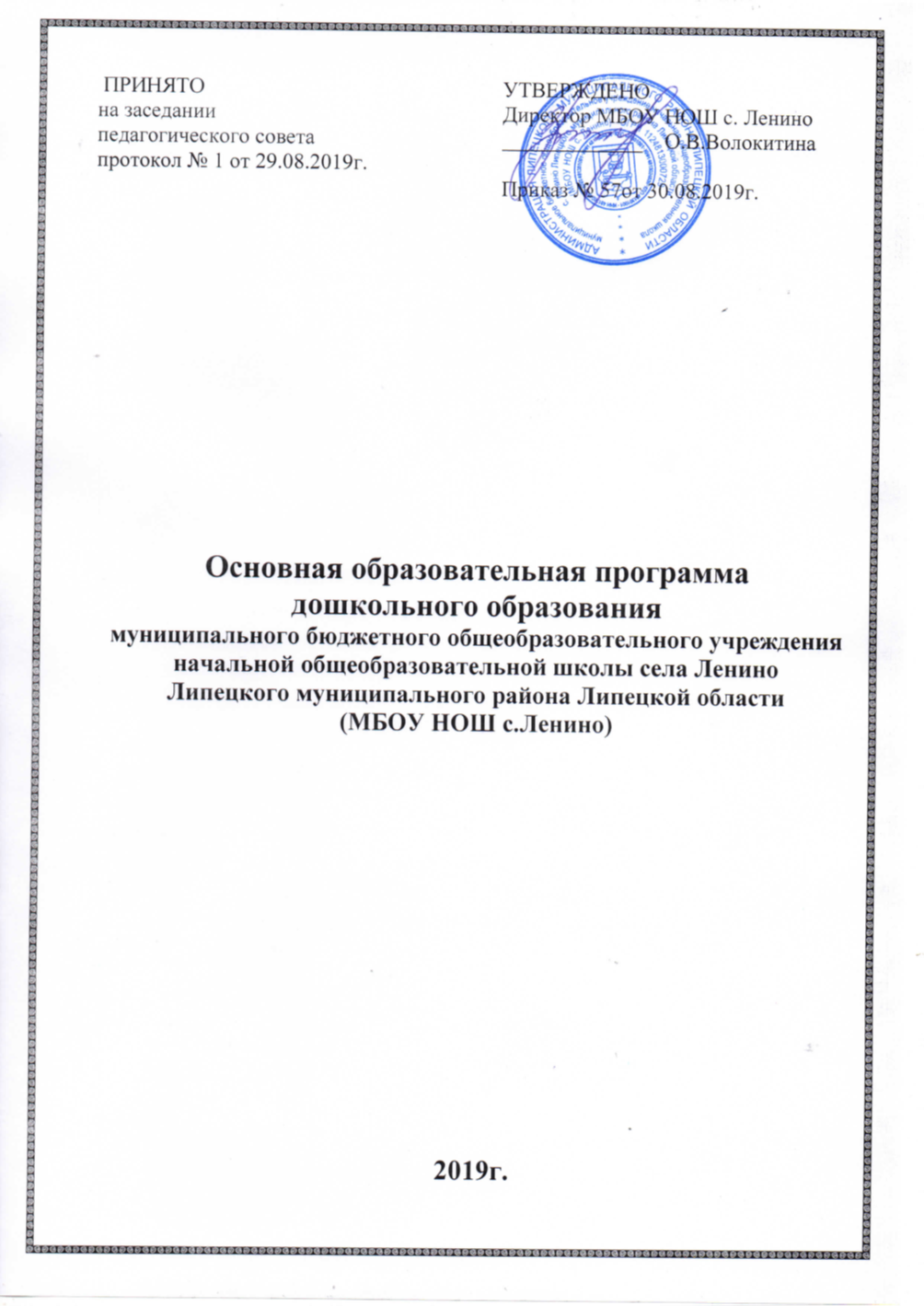 Муниципальное бюджетное общеобразовательное учреждениеначальная общеобразовательная школа села Ленино Муниципальное бюджетное общеобразовательное учреждениеначальная общеобразовательная школа села Ленино ПРИНЯТО на заседаниипедагогического советапротокол № __ от ________2019г. УТВЕРЖДЕНОДиректор МБОУ НОШ с. Ленино________Волокитина О.В.Приказ №___ от ____2019г. №Основные показателиПолная информация1Полное название образовательного учрежденияСокращённое Муниципальное бюджетное общеобразовательное учреждение начальная общеобразовательная школа           с. Ленино. Липецкого района, Липецкой области.МБОУ НОШ с. Ленино. Липецкого района Липецкой области2Юридический (фактический) адрес398531, Липецкая область, Липецкий район, с. Ленино, ул. Молодежная, д.1233Лицензия48 Л01 №0000944 от 23.12.20144Вид, тип  дошкольного учрежденияВид: начальная общеобразовательная школаТип: общеобразовательная организация5ДиректорЗаместители директораВолокитина Оксана ВасильевнаСевостьянова Ирина АлексеевнаЛунева Наталья Викторовна6Контингент детейДети дошкольного возраста от 3 до 8 лет7Плановая наполняемость 688Количество групп2 разновозрастные группы9Разновозрастные группыГр. №1 разновозрастная – 35 детейГр. №2 разновозрастная – 33 ребёнка10Педагогические работники4 педагога:Воспитателей – 4.Высшее образование имеют:  -  3 педагогаСреднее специальное образование: - 1 педагогВысшая категория  - 2 педагога 1 квалификационная категория: - 2 педагога Название методаОпределение методаРекомендация по их применениюМетоды по источнику знанийМетоды по источнику знанийМетоды по источнику знанийСловесныеВиды: рассказ, объяснение, беседа.Словесные методы позволяют в кратчайший срок передать информацию детямНаглядныеГруппы наглядных методов: метод иллюстраций и метод демонстраций. Наглядные методы используются во взаимосвязи со словесными и практическими методами обучения.Метод иллюстраций предполагает показ детям иллюстративных пособий,плакатов, картин, зарисовок на доске ипр. Метод демонстраций связан с показом мультфильмов, диафильмов, слайдов, видеофильмов и др.Практические Практические методы обучения основаны на практической деятельности детей и формируют практические умения и навыки.Упражнения могут проводиться не только в организованной образовательной деятельности, но и в самостоятельной деятельности.Методы по характеру образовательной деятельности детейМетоды по характеру образовательной деятельности детейМетоды по характеру образовательной деятельности детейИнформационно- рецептивныйВоспитатель сообщает готовую информацию; дети -воспринимают, осознают и фиксируют в памяти.Один из наиболее экономных способ передачи информации. Однако использование умений и навыков в новых изменившихся условиях затруднено.Репродуктивный Метод состоит в многократном повторении способа деятельности детей по образцу воспитателя.Деятельность воспитателя заключаетсяв разработке и сообщении образца, а деятельность детей - в выполнении действий по образцу. Использование умений и навыков в новых или изменившихся условиях затруднено.Частично-поисковыйВоспитатель расчленяет проблемную задачу на подпроблемы, а дети осуществляют отдельные шаги поиска ее решенияКаждый шаг предполагает творческую деятельность, но целостное решение проблемы пока отсутствует.Исследовательский В основе исследовательской деятельности лежит познавательный интерес. Воспитатель создает ус-ловия для удовлетворения интереса ребенкаВ процессе образовательной деятельности дети овладевают способами познания, прогнозирования, предвосхищения событий, способности к самостоятельной постановке вопросов.Активные методыАктивные методы предоставляют дошкольникам возможность обучаться на собственном опыте. В группу активных методов образования входят дидактические игры - специально разработанные игры, моделирующие реальность и приспособленные для целей обученияАктивные методы обучения предполагают использование в образовательном процессе определенной последовательности выполнения заданий: начиная с анализа и оценки конкретных ситуаций дидактических игр. Активные методы должны применяться по мере их усложнения.Формы организацииОсобенности ИндивидуальнаяПозволяет индивидуализировать обучение (содержание, методы, средства), однако требует от ребенка больших нервных затрат; создает эмоциональный дискомфорт; неэкономичность обучения; ограничение сотрудничества с другими детьми.Групповая (индивидуально-коллективная)Группа делится на подгруппы. Число занимающихся может быть разным – от 3 до 8, в зависимости от возраста и уровня развития детей.Основания для комплектации: личная симпатия, общность интересов, уровни развития. При этом педагогу, в первую очередь, важно обеспечить взаимодействие детей в процессе обученияФормы организацииДети 3-4 летДети 4-5 летДети 5-8 летУтренняя гимнастика5-6 мин6-8 мин8-10 минХороводная игра или игра малой подвижности2-3 мин2-3 мин3-5 минФизкультминутка во время ОД2 мин2 мин2 минДинамическая пауза между ОД (если нет физкультурных или музыкальных занятий)5 мин5 мин5 минПодвижная игра на прогулке6-10 мин10-15 мин15-20 минИндивидуальная работа по развитию движений на прогулке8-10 мин10-12 мин10-15 минФизическая культура (ОД)15 мин20 мин25-30 минМузыка15 мин20 мин25-30 минГимнастика после дневного сна3-5 мин5-7 мин5-10 минФизкультурные праздники20 мин2 раз/год30 мин2 раз/год30-40 мин2 раз/годДень здоровья1 раз в квартал1 раз в квартал1 раз в кварталПодвижные игры и физические упражнения во второй половине дня6-10 мин10-15 мин15-20 минСамостоятельная двигательная деятельностьежедневноежедневноежедневноВозраст детейРегламентируемая    деятельность (ОД)Нерегламентированная деятельность, часНерегламентированная деятельность, часВозраст детейРегламентируемая    деятельность (ОД)совместная деятельностьсамостоятельная деятельность3-4 года2   по 15 мин7- 7,53-44-5 лет2   по 20 мин73-3,55 -6 лет2-3  по 20- 25 мин6 – 6,52,5 – 3,56-8 лет3  по 30 мин.5,5 - 62,5 - 3Направления и формы  работы с детьми Направления и формы  работы с детьми Регламент работыОбразованиеОбразованиеДля детей от 3 до 8 летСодержание  образования по образовательным областям:Деятельность по реализации образовательных областей в совместной деятельности педагога с детьми и самостоятельной деятельности детей:«Физическое развитие»приобщение к физической культуре, развитие психофизических качеств (сила, быстрота, выносливость, ловкость, гибкость), приобщение к спортивным и подвижным играм, развитие интереса к спорту; становление ценностей здорового образа жизни, овладение его элементарными нормами и правилами, воспитание культурно-гигиенических навыков, полезных привычек.приобщение к физической культуре, развитие психофизических качеств (сила, быстрота, выносливость, ловкость, гибкость), приобщение к спортивным и подвижным играм, развитие интереса к спорту; становление ценностей здорового образа жизни, овладение его элементарными нормами и правилами, воспитание культурно-гигиенических навыков, полезных привычек.«Физическое развитие»-  утренняя гимнастикаЕжедневно«Физическое развитие»- образовательная деятельность (физическая культура)3 раза в неделю«Физическое развитие»- спортивные игрыЕжедневно«Физическое развитие»- подвижные игрыЕжедневно«Физическое развитие»- спортивные праздники1 раз в  квартал«Физическое развитие»«Неделя здоровья»2 раза в год«Физическое развитие»охрана здоровья детей, формирование основ культуры здоровьяохрана здоровья детей, формирование основ культуры здоровья«Физическое развитие»- закаливание Ежедневно«Физическое развитие»- бодрящая гимнастикаЕжедневно«Физическое развитие»- прогулкаЕжедневно«Социально-коммуникативное развитие»формирование первичных ценностных представлений, воспитание способности к общению (коммуникативные способности); целенаправленности и саморегуляции (регуляторные способности), формирование социальных представлений, умений и навыков (развитие игровой деятельности, навыков самообслуживания, приобщение к труду, формирование основ безопасности)формирование первичных ценностных представлений, воспитание способности к общению (коммуникативные способности); целенаправленности и саморегуляции (регуляторные способности), формирование социальных представлений, умений и навыков (развитие игровой деятельности, навыков самообслуживания, приобщение к труду, формирование основ безопасности)«Социально-коммуникативное развитие»- беседы1 раз  в неделю«Социально-коммуникативное развитие»- педагогические ситуацииЕжедневно«Социально-коммуникативное развитие»- игра (дидактическая, развивающая, с/ролевая, игра-фантазирование, игры-диалоги, игра-путешествие, игра-викторина)Ежедневно«Социально-коммуникативное развитие»- чтение Ежедневно«Социально-коммуникативное развитие»- наблюденияЕжедневно«Социально-коммуникативное развитие»- рассматриваниеЕжедневно«Социально-коммуникативное развитие»- проектная деятельностьЕжедневно«Социально-коммуникативное развитие»освоение первоначальных представлений социального характера и включение детей в систему социальных отношенийосвоение первоначальных представлений социального характера и включение детей в систему социальных отношений«Социально-коммуникативное развитие»- беседы1 раз в неделю«Социально-коммуникативное развитие»- педагогические ситуацииЕжедневно«Социально-коммуникативное развитие»- игра (дидактическая, развивающая, с/ролевая, игра-фантазирование, игры-диалоги, игра-путешествие)Ежедневно«Социально-коммуникативное развитие»- чтение Ежедневно«Социально-коммуникативное развитие»- наблюденияЕжедневно«Социально-коммуникативное развитие»- рассматриваниеЕжедневно«Социально-коммуникативное развитие»формирование положительного отношения к трудуформирование положительного отношения к труду«Социально-коммуникативное развитие»- самообслуживаниеЕжедневно«Социально-коммуникативное развитие»- порученияЕжедневно«Социально-коммуникативное развитие»- дежурстваЕжедневно«Социально-коммуникативное развитие»- хозяйственно-бытовой труд2 раз в месяц«Социально-коммуникативное развитие»- ручной труд2 раза в месяц«Социально-коммуникативное развитие»- труд в природе2 раза в месяц«Социально-коммуникативное развитие»- игра (дидактическая, с/ролевая, игры-экспериментирования)Ежедневно«Социально-коммуникативное развитие»- наблюденияЕжедневно- экспериментирование в природе2-3раза в месяц- чтение художественной литературыЕжедневно«Познавательное развитие»развитие познавательных интересов, любознательности и познавательной мотивации, интереса к учебной деятельности и желания учиться; формирование познавательных действий, развитие воображения, внимания, памяти, наблюдательности, умения анализировать, устанавливать причинно-следственные связи, формулировать выводы; формирование первичных представлений об окружающем мире, формирование элементарных естественно-научных представлений.развитие познавательных интересов, любознательности и познавательной мотивации, интереса к учебной деятельности и желания учиться; формирование познавательных действий, развитие воображения, внимания, памяти, наблюдательности, умения анализировать, устанавливать причинно-следственные связи, формулировать выводы; формирование первичных представлений об окружающем мире, формирование элементарных естественно-научных представлений.«Познавательное развитие»- наблюденияЕжедневно«Познавательное развитие»- беседаЕжедневно«Познавательное развитие»- исследовательская деятельность1 раз в неделю«Познавательное развитие»- сюжетно-ролевая играЕжедневно«Познавательное развитие»- развивающие игрыЕжедневно«Познавательное развитие»- конструирование1 раз в неделю«Познавательное развитие»- проектная деятельность1 раз в неделю«Познавательное развитие»- проблемные ситуацииЕжедневно«Познавательное развитие»- рассматриваниеЕжедневно«Познавательное развитие»- ситуативный разговорЕжедневно«Познавательное развитие»- дидактические игрыЕжедневно«Познавательное развитие»Праздники, досуги, конкурсы1 раз в месяц«Познавательное развитие»Видео-просмотры2 раза в месяц«Познавательное развитие»ЧтениеЕжедневно«Речевое развитие»совершенствование всех сторон речи, развитие звуковой и интонационной культуры речи, фонематического слуха, формирование предпосылок обучения грамоте; овладение речью как средством общения, развитие речевого творчества; знакомство с книжной культурой, детской литературой.совершенствование всех сторон речи, развитие звуковой и интонационной культуры речи, фонематического слуха, формирование предпосылок обучения грамоте; овладение речью как средством общения, развитие речевого творчества; знакомство с книжной культурой, детской литературой.«Речевое развитие»- беседа1 раза в неделю«Речевое развитие»- рассматриваниеЕжедневно«Речевое развитие»- ситуация общенияЕжедневно«Речевое развитие»- сюжетно-ролевая игра Ежедневно«Речевое развитие»- подвижная игра с текстомЕжедневно«Речевое развитие»- режиссерская, игра-фантазирование1 раз в неделю«Речевое развитие»- хороводная игра с пением1 раз в неделю«Речевое развитие»- игра-драматизация1 раз в месяц«Речевое развитие»- дидактические игрыЕжедневно«Речевое развитие»- словесные игрыЕжедневно«Речевое развитие»- игровые ситуацииЕжедневно«Речевое развитие»- проектная деятельность1 раз в неделю«Речевое развитие»- заучивание наизусть1 раз в неделю«Речевое развитие»Игра-викторина, игра-диалог,  игра-общениеЕжедневно«Речевое развитие»формирование интереса и потребности в чтении (восприятии) книгформирование интереса и потребности в чтении (восприятии) книг«Речевое развитие»- чтение Ежедневно«Речевое развитие»- рассказываниеЕжедневно«Речевое развитие»- беседаЕжедневно«Речевое развитие»- инсценирование художественных произведений1 раз в месяц«Речевое развитие»- ситуативный разговорЕжедневно«Речевое развитие»- рассматриваниеЕжедневно«Художественно-эстетическое развитие»развитие художественно-творческих способностей детей в различных видах художественной деятельности, формирование интереса и предпосылок ценностно-смыслового восприятия и понимания произведений искусства; развитие эстетического восприятия окружающего мира, воспитание художественного вкуса.развитие художественно-творческих способностей детей в различных видах художественной деятельности, формирование интереса и предпосылок ценностно-смыслового восприятия и понимания произведений искусства; развитие эстетического восприятия окружающего мира, воспитание художественного вкуса.«Художественно-эстетическое развитие»- рисование1 раз в неделю«Художественно-эстетическое развитие»- лепка2 раза в месяц«Художественно-эстетическое развитие»- аппликация2 раза в месяц«Художественно-эстетическое развитие»- художественное    конструирование2 раза в месяц«Художественно-эстетическое развитие»- рассматриваниеЕжедневно«Художественно-эстетическое развитие»- наблюдениеЕжедневно«Художественно-эстетическое развитие»- играЕжедневно«Художественно-эстетическое развитие»- проектная деятельность1  раз в неделю«Художественно-эстетическое развитие»- беседыЕжедневно«Художественно-эстетическое развитие»- организация выставок1 раз в неделю«Художественно-эстетическое развитие»- конкурсы1 раз в месяц«Художественно-эстетическое развитие»развитие музыкальности детей, способности эмоционально воспринимать музыкуразвитие музыкальности детей, способности эмоционально воспринимать музыку«Художественно-эстетическое развитие»- пение2 раза в неделю«Художественно-эстетическое развитие»- слушание2 раза в неделю«Художественно-эстетическое развитие»- музыкально-ритмические движения2 раза в неделю«Художественно-эстетическое развитие»Игра на детских музыкальных инструментах2 раза в неделю«Художественно-эстетическое развитие»- беседа2 раза в неделю«Художественно-эстетическое развитие»- импровизация2 раза в неделю«Художественно-эстетическое развитие»- музыкально-театрализованные представления   1 раз в месяц«Художественно-эстетическое развитие»- концерты1 раз в месяц«Художественно-эстетическое развитие»- праздники1 раз в квартал«Художественно-эстетическое развитие»- развлечения1 раз в месяц«Художественно-эстетическое развитие»- конкурсы1 раз в кварталФормы образовательной деятельности в режимных моментахКоличество форм образовательной деятельности и культурных практикКоличество форм образовательной деятельности и культурных практикКоличество форм образовательной деятельности и культурных практикКоличество форм образовательной деятельности и культурных практикФормы образовательной деятельности в режимных моментах3-4 года4-5 лет5-6 лет6-8 летОбщениеОбщениеОбщениеОбщениеОбщениеСитуации общения воспитателя с детьми и накопления положительного социально-эмоционального опытаежедневноежедневноежедневноежедневноБеседы и разговоры с детьми по их интересамежедневноежедневноежедневноежедневноИгровая деятельностьИгровая деятельностьИгровая деятельностьИгровая деятельностьИгровая деятельностьИндивидуальные игры с детьми (сюжетно-ролевая, режиссёрская, игра-драматизация, строительно-конструктивные игры)ежедневноежедневно3 раза в неделю3 раза в неделюСовместная игра воспитателя и детей (сюжетно-ролевая, режиссёрская, игра-драматизация, строительно-конструктивные игры)2 раза в неделю3 раза в неделю2 раза в неделю2 раза в неделюТеатрализованные игры1 раз в 2 недели1 раз в 2 недели1 раз в 2 недели1 раз в 2 неделиРазвлечение по физической культуре1 раз в месяц1 раз в месяц1 раз в месяц1 раз в месяцПодвижные игрыежедневноежедневноежедневноежедневноПознавательная и исследовательская деятельностьПознавательная и исследовательская деятельностьПознавательная и исследовательская деятельностьПознавательная и исследовательская деятельностьПознавательная и исследовательская деятельностьОпыты, эксперименты, наблюдения (в том числе экологической направленности)1 раз в неделю1 раз в неделю1 раз в неделю1 раз в неделюНаблюдения за природой (на прогулке)ежедневноежедневноежедневноежедневноФормы творческой активности, обеспечивающей художественно-эстетическое развитие детейФормы творческой активности, обеспечивающей художественно-эстетическое развитие детейФормы творческой активности, обеспечивающей художественно-эстетическое развитие детейФормы творческой активности, обеспечивающей художественно-эстетическое развитие детейФормы творческой активности, обеспечивающей художественно-эстетическое развитие детейТворческая мастерская (рисование, лепка, художественный труд по интересам)1 раз в неделю1 раз в неделю1 раз в неделю1 раз в неделюЧтение литературных произведенийежедневноежедневноежедневноежедневноСамообслуживание и элементарный бытовой трудСамообслуживание и элементарный бытовой трудСамообслуживание и элементарный бытовой трудСамообслуживание и элементарный бытовой трудСамообслуживание и элементарный бытовой трудСамообслуживаниеежедневноежедневноежедневноежедневноТрудовые поручения (индивидуально и по подгруппам)ежедневноежедневноежедневноежедневноТрудовые поручения (общий и совместный труд)-1 раз в неделю1 раз в неделю1 раз в неделюРежимные  моментыМладший  дошкольный возраст3-4 годаСредний дошкольный возраст4-5 летСтарший дошкольный возраст5-6 летСтарший дошкольный возраст6-8 летИгры, общение, деятельность по интересам во время утреннего приёма30 минут30 минут40 минут1 час Самостоятельные игры в 1-ой половине дня 35 минут30-35 минут25 минут10 минутСамостоятельная деятельность на прогулке (1-половина дня)25 минут30 минут25 минут10 минутСамостоятельные игры, досуги, общение и деятельность по интересам во 2-ой половине дня 25 минут--10 минутСамостоятельная деятельность детей на прогулке (2-половина дня)1 час 30 минут1 час 30 минут1 час 30 минут1 час 30 минут1. Утренняя гимнастика Всегруппы Ежедневно Воспитатели групп 
2. Физическая  культура в зале, на воздухе Все группы 3 раза в неделю Воспитатели групп 3. Подвижные игры Все группы 2 раза в день Воспитатели групп 4. Гимнастика после дневного сна Все группы Ежедневно Воспитатели групп 5. Спортивные упражнения Все группы 2 раза в неделю Воспитатели групп 6. Спортивные игры Все группы2 раза в неделю Воспитатели групп 7. Физкультурные праздники Все  группы2 раза в год Инструктор по ФК, музыкальный руководитель, воспитатели групп8. День здоровья Все группы 1 раз в месяц Инструктор по ФК, музыкальный руководитель, воспитатели групп 1. Витаминотерапия Все группы 2 раза в год в неблагоприятные периоды (осень-весна) возникновения инфекции)Медицинская сестра 1. Контрастные воздушные ванны Все
 группы После дневного сна, на физкультурных занятиях Воспитатели
2. Ходьба босиком Все 
группы После сна, на занятии физкультурой в зале Воспитатели, 
3. Облегченная одежда детей Все 
группы В течение дня Воспитатели, 
младшие воспитатели 4. Обширное умываниеВсе 
группы После дневного снаВоспитатели, 
младшие воспитатели 5.Дневной сон с открытыми окнамиВсе группыЕжедневно Воспитатели6.Бодрящая гимнастикаВсе группыЕжедневно Воспитатели Наименование общественных организаций, учрежденийФормы сотрудничестваПерио-дичность Начальная школаПедсоветы, посещение уроков и занятий, семинары, практикумы, консультации для воспитателей и родителей, беседы, методические встречи, экскурсии для воспитанников, дни открытых дверей, совместные выставки, развлечения.По плану преемственности ОУ и школыПедсоветы, посещение уроков и занятий, семинары, практикумы, консультации для воспитателей и родителей, беседы, методические встречи, экскурсии для воспитанников, дни открытых дверей, совместные выставки, развлечения.По плану преемственности ОУ и школыДетский эколого-биологический ЦентрУчастие в выставках, смотрах-конкурсах, проектах.По плануДетская поликлиника-проведение медицинского обследования;-связь медицинских работников по вопросам заболеваемости и профилактики (консультирование)1 раз в годПо мере необходимостиСельская библиотекаКоллективные посещения, литературные вечера, встречи с библиотекарем, познавательные викторины на базе библиотеки для родителей и детей, создание семейной библиотеки, участие в конкурсах.По плануТеатральная студия  «Капитошки»Показ театрализованных постановок на базе ОУВ течение годаГИББД-  проведение бесед с детьми по правилам -  дорожного движения, участие в выставках, смотрах-конкурсахПо плануФольклорная группа «Зень»Показ театрализованных постановок на базе ОУВ течение годаВоронежский театр куколПоказ театрализованных постановок на базе ОУВ течение годаЦентр Романовской игрушкиРабота мастеров из Центра Романовской игрушки в ОУ: мастер –классы, проведение развлекательных мероприятий, посвященных народным праздникам.В течение годаНаправленияСодержаниеФормы работыПедагогический мониторингИзучение своеобразия семей, особенностей семейного воспитания, педагогических проблем, которые возникают в разных семьях, степени удовлетворённости родителей деятельностью ОУ.Выявление интересов и потребностей родителей, возможностей конкретного участия каждого родителя в педагогическом процессе детского сада.Знакомство с семейными традициями.Анкетирование родителейБеседы с родителямиБеседы с детьми о семьеНаблюдение за общением родителей и детейПедагогическая поддержкаОказание помощи родителям в понимании своих возможностей как родителя и особенностей своего ребёнка.Популяризация лучшего семейного опыта воспитания и семейных традиций.Сплочение родительского коллектива.Беседы с родителямиЭкскурсии по детскому саду (для вновь поступивших детей)Дни открытых дверейПоказ открытых занятийРодительские мастер- классыПроведение совместных детско-родительских мероприятий, конкурсовПедагогическое образование родителейРазвитие компетентности родителей в области педагогики и детской психологии.Удовлетворение образовательных запросов родителей.Темы для педагогического образования родителей определяются с учётом  их потребностей (по результатам педагогического мониторинга).КонсультацииДискуссииИнформация на сайте ОУКруглые столыРодительские собранияВечера вопросов и ответовПоказ и обсуждение видеоматериаловРешение проблемных педагогических ситуаций.Совместная деятельность педагогов и родителейРазвитие совместного общения взрослых и детей.Сплочение родителей и педагогов.Формирование позиции родителя, как непосредственного участника образовательного процесса.Проведение совместных праздников и посиделокОформление совместных с детьми выставокСовместные проектыСемейные конкурсыСовместные социально значимые акцииСовместная трудовая деятельностьМетодическое обеспечениеГубанова Н.Ф. Развитие игровой деятельности: Средняя группа. – М.: МОЗАИКА-СИНТЕЗ, 2014.-160 с.Сборник подвижных игр. Для занятий с детьми 2-7 лет/ Авт.-сост. Э.Я. Степаненкова. – М.: Губанова Н.Ф. Развитие игровой деятельности: Средняя группа.-М.:МОЗАИКА-СИНТЕЗ, 2015.- 160с.Губанова Н. Ф. Игровая деятельность в детском саду 2-7 лет. — М. : МОЗАИКА-СИНТЕЗ, 2015. — 128с.  ФГОС Борисова М. М.Малоподвижные игры и игровые упражнения для детей 3-7 лет. — 2-е изд., испр. и доп. — М. : МОЗАИКА-СИНТЕЗ, 2015. — 48с. ФГОССаулина Т.Ф. Знакомим дошкольников с правилами дорожного движения: Для занятий с детьми 3-7 лет. – М.: МОЗАИКА-СИНТЕЗ, 2014.- 112 с.: цв. вкл.Хабибуллина Е.Я. Дорожная азбука в детском саду. Конспекты занятий. – СПб.: ООО «ИЗДАТЕЛЬСТВО «ДЕТСТВО-ПРЕСС», 2014. – 64 с., цв.вкл.Комплект карточек БЕЗОПАСНОСТЬ НА ДОРОГЕ. Издательский дом «Карапуз»Нравственно-патриотическое воспитание детей дошкольного возраста. Планирование и конспекты занятий. Методическое пособие для педагогов. – СПб.: ООО «ИЗДАТЕЛЬСТВО «ДЕТСТВО-ПРЕСС», 2015. – 192 с. Пантелеева Н.Г. Знакомим детей с малой Родиной: Методическое пособие. М.ТЦ Сфера, 2015. Краснощекова Н.В. Сюжетно – ролевые игры для детей дошкольного возраста. Изд – 2-е . Ростов – н/Д Феникс, 2007г. – 251с.Саулина Т.Ф. Знакомим дошкольников с правилами дорожного движения: Для занятий с детьми 3-7 лет. – М.: МОЗАИКА-СИНТЕЗ, 2014. – 112с.: цв.вкл.Шорыгина Т.А. Беседы о правилах пожарной безопасности. – М.: ТЦ Сфера, 2014. – 64с. – (Вместе с детьми).Шорыгина Т.А. Беседы о хорошем и плохом поведении. - М.: ТЦ Сфера, 2015. – 96 с. – (Вместе с детьми).Е .А.Алябьеава « Поиграем в профессии» 1, 2 книги ООО « ТЦ Сфера», 2014 г.Фисенко М.А.  «ОБЖ в подготовительной группе» Издательский торговый дом «Корифей»2010г.Фисенко М.А. ОБЖ средняя группа. Разработки занятий. Волгоград. ИТД «Корифей», 2008Комплект карточек БЕЗОПАСНОСТЬ НА ДОРОГЕ. Издательский дом «Карапуз»Т.П.Гарнышева. ОБЖ для дошкольников. Планирование работы, конспекты занятий, игры. СПб: ООО «Издательство Детство-Пресс», 2016 – 128с.Н.Н.Авдеева. Безопасность: учебное пособие по основам безопасности жизнедеятельности детей старшего дошкольного возраста. СПб: ООО «Издательство Детство-Пресс», 2011 – 144с.Шорыгина Т.А. Безопасные сказки, беседы с детьми о безопасном поведение дома и на улице. М: ТЦ Сфера. 2016 – 128с.Е.А.Алябьева. Поиграем в профессии. Занятия, игры, беседы с детьми 57 лет. Книга 1-2. М.:ТЦ Сфера, 2016 -128с.Н.А.Виноградова. Сюжетно-ролевые игры для старших дошкольников: практическое пособие/3-е издание- М: Айрис-пресс, 2011 – 128с.Шорыгина Т.А. Добрые сказки, беседы с детьми о человеческом участии и добродетели. М: ТЦ Сфера. 2015 – 96с.Шорыгина Т.А. Общительные сказки, беседы с детьми о вежливости и культуре общения. М: ТЦ Сфера. 2016 – 80с.Т. А. Шорыгина «Безопасные сказки»О.В.Чермашенцева.»Обучение дошкольников безопасному поведению» Волгоград Издательство «Учитель»Н.Ф.Виноградова «Дошкольникам о родной стране» М: «Просвещение» 2009гЛ.Н.Вахрушева «Познавательные сказки для детей 4-7 лет» «ТЦ СФЕРА» 2012гМетодическое обеспечениеСоломенникова О.А. Ознакомление с природой в детском саду: Вторая группа раннего возраста. – М.: МОЗАИКА-СИНТЕЗ, 2014.- 64 с.Дыбина О. В.Ознакомление с предметным и социальным окружением. Средняя группа(4-5) . — М. : МОЗАИКА-СИНТЕЗ,2015. — 96с. ФГОСДыбина О. В. Ознакомление с предметным и социальным окружением. Старшая группа (5-6)  — М.: МОЗАИКА-СИНТЕЗ, 2015 — 80с.  ФГОСДыбина О. В.Ознакомление с предметным и социальным окружением.  Подг.  Группа (6-7) . — М.: МОЗАИКА-СИНТЕЗ,2015. — 80с. ФГОСДыбина О.В. Ознакомление с предметным и социальным окружением. Вторая младшая группа. - М.: МОЗАИКА-СИНТЕЗ, 2014. – 80 с.Дыбина О.В. Что было до…: Игры-путешествия в прошлое предметов. - 2-е изд., испр. и доп. – М.: ТЦ Сфера, 2015. – 160 с. (Ребёнок в мире поиска). Дыбина О. В. Из чего сделаны предметы: Игры-занятия для дошкольников. — 2-е изд., испр. — М : ТЦ Сфера, 2015. —128с.Павлова Л.Ю. Сборник дидактических игр по ознакомлению с окружающим миром: Для занятий с детьми 4-7 лет.  – М.: МОЗАИКА-СИНТЕЗ, 2014.- 80 с.Шорыгина Т.А. Моя семья. Методическое пособие. – М.: ТЦ Сфера, 2012. – 96 с. – (Детям о самом важном).Вострухина Т.Н., Кондрыкинская Л.А. Знакомим с окружающим миром детей 3-5 лет. 2-е изд., испр. и доп. – М.: ТЦ Сфера, 2015. – 128 с. (Библиотека современного детского сада).Вострухина Т.Н., Кондрыкинская Л.А. Знакомим с окружающим миром детей 5-7 лет. 2-е изд., испр. и доп. – М.: ТЦ Сфера, 2015. – 192 с.Л.Г. Петерсон.,Е.Е. Кочемасова «Игралочка. Практический курс математики для детей 3-4 лет. Часть 1.- Изд.5-е, доп. и перераб. / Л.Г. Петерсон, Е.Е. Кочемасова. – М.:Ювента, 2016. – 96 с,:ил.Помораева И.А., Позина В.А. Формирование элементарных математических представлений: Средняя группа. – М.: МОЗАИКА-СИНТЕЗ, 2015. - 64 с. – 2шт.Помораева И.А., Позина В.А. Формирование элементарных математических представлений: Старшая группа. – М.: МОЗАИКА-СИНТЕЗ, 2015. - 80 с.Веракса Н. Е. Познавательно-исследовательская деятельность дошк-ов. Прогр. От рождения до школы . — М. : МОЗАИКА-СИНТЕЗ, 2016. — 80с. ФГОСДыбина О. В. Неизведанное рядом: Опыты и эксперементы для дошкольников / Под ред. О. В. Дыбиной. 2-е изд.,испр. — М. : ТЦ Сфера,2015. —192с.Опытно-экспериментальная деятельность в ДОУ. Конспекты занятий в разных возрастных группах/сост. Н.В.Нищева. – СПб.: ООО «ИЗДАТЕЛЬСТВО-ПРЕСС», 2015.-320 с.-(Библиотека журнала «Дошкольная педагогика»).Бойчук И.А., Попушина Т.Н. Ознакомление детей младшего и среднего дошкольного возраста с русским народным творчеством. – 2-е изд., испр.-СПб.: ООО «ИЗДАТЕЛЬСТВО «ДЕТСТВО-ПРЕСС», 2013.-352 с.Организация деятельности детей на прогулке. Старшая группа/авт.сост. Т.Г.Кобзева, Г.С.Александрова, И.А.Холодова. –Изд. 3-е.-Волгоград: Учитель, 2015.-287 с.Филиппова Т.Г. Организация совместной деятельности с детьми раннего возраста на прогулке: метод.пособие. – СПб. : ООО «ИЗДАТЕЛЬСТВО «ДЕТСТВО-ПРЕСС», 2012. – 80 с.Т.В. Вострухина, Л.А. Кондрыкинская «Знакомство с окружающим миром детей от 5 – 7 лет. Библиотека совместного детского сада. Издательство – «ТЦ Сфера»2015г.Кравченко И.В., Долгова Т.Л. Прогулки в детском саду. Младшая и средняя группа: Методическое пособие/под ред.Г.М. Киселевой. – М.: ТЦ Сфера, 2010. Алябьева Е.А. Тематические дни и недели в детском саду: Планирование и конспекты. 2-е изд., доп. И испр. – М.: ТЦ Сфера, 2013Бондаренко А.К. Дидактические игры в детском саду: Кн. Для воспитателя дет. Сада. – 2-е изд., 1991Организация деятельности детей на прогулке. Подготовительная группа / авт. – сост. Т.Г. Кобзева, И.А. Холодова, Г.С. Александрова. – Изд.3-е. – Волгоград: Учитель. – 329с.Павлюк Л.Ю. Сборник дидактических игр по ознакомлению с окружающим миром: Для занятий с детьми 4-7 лет. – М.: МОЗАИКА-СИНТЕЗ, 2016. – 80с. Шорыгина Т.А. Беседы о русском Севере. Методические рекомендации. - М.: ТЦ Сфера, 2010. – 96 с. – (Вместе с детьми).Шорыгина Т.А. Беседы о мире морей и океанов. Методические рекомендации. М.: ТЦ Сфера, 2015. – 64 с. – (Вместе с детьми).Л.Ю Павлова  Сборник дидактических игр по ознакомлению с окружающим 4-7 лет  – Мозаика – Синтез, 2014Лаврова Л.Н., Чеботарева И.В. Проектная деятельность по краеведению. Учебно-методическое пособие. Липецк: ЛИРО, 2014. – 154с.И.А.Байчук. Ознакомление детей дошкольного возраста с русским народным творчеством. Перспективное планирование, конспекты бесед. СПб: ООО «Издательство «Детство-Пресс», 2013. – 432с.Н.В.Нищева. Подвижные и дидактические игры на прогулке. СПб: ООО «Издательство «Детство-Пресс», 2011 – 192с.О.Л. Князева, М.Д. Маханева « Приобщение детей к истокам русской народной культуры», ООО издательство «Детство –пресс» Т.А Шорыгина «Наша Родина - Россия». – М.: ТЦ Сфера,2015. – 96 с .Т. А. Шорыгина «Беседы о профессиях»Т. А. Шорыгина «Беседы о том, кто где живет»Т. А. Шорыгина «Трудовые сказки»Т. А. Шорыгина «Беседы о хлебе»Т. А. Шорыгина «Беседы о детях – героях ВОВ»Т. А. Шорыгина «Беседы о телевидении»Т. А. Шорыгина «Беседы о природных явлениях»Н.В.Косарева «Народная культура и традиции» Издательство «Учитель», 2016г.И.А.Лыкова «Дидактические игры и занятия». «ТЦ Сфера» 2009гВ.Н.Чернякова «Экологическая работа в детсаду» «ТЦ СФЕРА» 2010гМетодическое обеспечениеГербова В.В. Развитие речи в детском саду. Вторая младшая группа. – М.: МОЗАИКА-СИНТЕЗ, 2014. – 96 с.:цв.вкл.Гербова В.В. Развитие речи в детском саду. Старшая группа. – М.: МОЗАИКА-СИНТЕЗ, 2014. – 144 с. – 2шт.Гербова В.В. Развитие речи в детском саду. Подготовительная к школе группа. – М.: МОЗАИКА-СИНТЕЗ, 2015. – 112 с. – 2шт.Развитие речи детей 3-5 лет. 3-е изд., дополн. / Под ред. О.С.Ушаковой. – М.: ТЦ Сфера, 2014. – 192 с. – (Развиваем речь).Ушакова О. С.  Развитие речи детей 5-7 лет. —3-е изд..дополн. — М.: ТЦ Сфера,2016. — 272 с. — (Развиваем речь)Ушакова О. С.  Ознак. дошк. с литерат. и развитие речи. Методическое пособие. 2-е изд.,дополн. . — М.: ТЦ Сфера,2016. — 288 с. — (Развиваем речь)Куликовская Т. А.Сказки-пересказки. Обуч. дошк. Пересказу: Учебно-методическое пособие для педагогов т родителей. —СПб. :ООО «Издательство «ДЕТСТВО-ПРЕСС»,2015. — 80с. Васькова О.Ф., Политыкина А. А. Сказкотерапия как средство развития речи детей дошкольного возраста. — СПб.: ООО «ИЗДАТЕЛЬСТВО «ДЕТСТВО-ПРЕСС», 2015. — 112с. Ельцова О. М., Прокопьева Л. В. Детское речевое творчество на основе сказочного сюжета. — СПб.:ООО «Издательство «Детство пресс», 2016. —192 с.Колесникова Е.В. Звуки и буквы. Учебно-методическое пособие для занятий с детьми 5-7 лет. М.: Издательство «Ювента», 2011. – 48с.Ушакова О. С.  Ознак. дошк. с литерат. и развитие речи. Методическое пособие. 2-е изд.,дополн. . — М.: ТЦ Сфера, 2010. — 288 с. — (Развиваем речь)Губанова Н. Ф. Игровая деятельность в детском саду 2-7 лет. — М. : МОЗАИКА-СИНТЕЗ, 2015. — 128с.  ФГОС Борисова М. М.Малоподвижные игры и игровые упражнения для детей 3-7 лет. — 2-е изд., испр. и доп. — М. : МОЗАИКА-СИНТЕЗ, 2015. — 48с. ФГОС.Е.С.Петрова, Т.И. Петрова «Игры и занятия по развитию речи дошкольников». Москва «Школьная Пресса» 2003О.С. Ушаковой, Н.В. Гавриш «Знакомим с литературой детей 3-5 лет», М.:ТЦ Сфера,2016. – 192 с. – ( Развиваем речь).Л.Е. Кыласова «Развитие речи», подготовительная группаЛ. А.Владимирская «От осени до лета»      17  Подрезова Т.И. Матеиал для занятия по развитию речи. Дикие животные и птицы,  -М.:                 Айрис-пресс, 2010. – 176 с. – (Дошкольное воспитание и развитие)     18  Подрезова Т.И. Матеиал для занятия по развитию речи. Одежда. Посуда. Продукты питания.            М.: Айрис-пресс, 2011. – 128 с. – (Дошкольное воспитание и развитие)      19   Швайко  Г. С. Игры и игровые упражнения по развитию речи: Пособие для практических               работников ДОУ -М.: Айрис-пресс, 2006. – 176 с. – (Дошкольное воспитание и развитие)     20  Куликовская Т. А. Формирование, развитие и активизация словаря дошкольников.            Дидактический материал. – СПб.: ООО «ИЗДАТЕЛЬСТВО « ДЕТСТВО-ПРЕСС», 2016. –               176 с.       21  Писарева Л.Ю. Система работы по развитию общих речевых навыков у детей 5 – 7 лет –           СПб.: ООО «ИЗДАТЕЛЬСТВО « ДЕТСТВО-ПРЕСС», 2016. – 112 с.     22 Н.М.Быкова. Игры и упражнения для дошкольников. СПб: ООО «Издательство «Детство-          Пресс», 2010 – 160с.Методическое обеспечениеКомарова Т.С. Изобразительная деятельность в детском саду: Младшая группа. – М.: МОЗАИКА-СИНТЕЗ, 2014.- 120 с.: цв. вкл.Комарова Т.С. Изобразительная деятельность в детском саду: Средняя группа. – М.: МОЗАИКА-СИНТЕЗ, 2014.- 96 с.: цв. вкл.Комарова Т.С. Изобразительная деятельность в детском саду: Старшая группа. – М.: МОЗАИКА-СИНТЕЗ, 2015.- 128с.: цв. вкл. – 2шт.Комарова Т.С. Изобразительная деятельность в детском саду: Подготовительная к школе группа. – М.: МОЗАИКА-СИНТЕЗ, 2015.- 112с.: Лыкова И. А. Изобразительная деятельность в детском саду: Вторая младшая группа (Образовательная область «Художественно-эстетическое развитие»): учебно-методическое пособие. — М. : Издательский дом «Цветной мир»,2015. —152 с.,перераб. и доп. Лыкова И. А. Изобразительная деятельность в детском саду: Средняя группа (Образовательная область «Художественно-эстетическое развитие»): учебно-методическое пособие. — М. : Издательский дом «Цветной мир»,2014. —152с., перераб. и доп. Лыкова И. А. Изобразительная деятельность в детском саду: Старшая групп (Образовательная область «Художественно-эстетическое развитие»): учебно-методическое пособие. — М. : Издательский дом «Цветной мир»,2016. —216с.,перераб. и доп.Лыкова И.А. Изобразительная деятельность в детском саду. Подготовительная к школе группа. (Образовательная область «Художественно-эстетическое развитие»): учебно-методическое пособие. – М.: Издательский дом «Цветной мир», 2014.-216 с., перераб и доп.Лыкова И. А. Конструирование в детском саду. Подготовительная к школе группа. Учебно-методическое пособие к парциальной программе «Умные пальчики». М.: ИД «Цветной мир», 2016. — 135 фотографий, 45 рисунков, 3 приложения.  Губанова Н.Ф. Театрализованная деятельность дошкольников: 2-5 лет. Методические рекомендации, конспекты занятий, сценарии игр и спектаклей. – М.: ВАКО, 2007. Е.Румянцева Аппликация. Простые поделки. М:Айрис Пресс. 2015 – 125с.А.А.Грибовская. Коллективное творчество дошкольников. Конспекты занятий. М:Сфера. 2004 – 187с.Н.В.Шайдурова. Обучение детей дошкольного возраста рисованию животных по алгоритмическим схемам. СПб: ООО «Издательство Детство Пресс». 2015 – 64с.Р.Г.Казакова. Рисование с детьми дошкольн. Возраста: нетрадиционные техники, планирование, конспекты занятий. М: ТЦ Сфера. 2005 – 128с.Д.Н.Колдина «Рисование с детьми 6 – 7 лет» Грибовская А.А. детям о народном искусстве.О.В.Павлова «Изобразительная деятельность и художественный труд». И «Учитель» 2012гО.Л. Князева, М.Д. Маханева «Приобщение детей к истокам русской народной культуры», ООО издательство «Детство –пресс» И.В.Новикова «Конструирование из природных материалов в детском саду»Ярославль Академия развития 2009гИ.В.Новикова «Аппликация из природных материалов в детском саду»Ярославль Академия развития 2006гЕ.А.Короткова «Рисование, аппликация, конструирование в детском саду»Ярославль Академия развития 2006гКуцакова Л.В. Конструирование и художественный труд в детском саду: Программа и конспекты занятий. 3-е изд., перераб. и дополн. – М.: ТЦ Сфера, 2015. – 240 с. – (Программы ДОУ).Методическое обеспечениеПензулаева Л.И. Физкультурные занятия в детском саду: Младшая группа. - М.: МОЗАИКА-СИНТЕЗ, 2014. - 80 с.Пензулаева Л.И. Физическая культура в детском саду: Средняя группа. – М.: МОЗАИКА-СИНТЕЗ,2014.-112 с.Пензулаева Л.И. Физическая культура в детском саду: Старшая группа. – М.: МОЗАИКА-СИНТЕЗ,2014.-128 с.Пензулаева Л.И. Физическая культура в детском саду: Подготовительная к школе группа. – М.: МОЗАИКА-СИНТЕЗ,2015.-112 с.Харченко Т.Е. Бодрящая гимнастика для дошкольников. – СПб. ООО «ИЗДАТЕЛЬСТВО «ДЕТСТВО-ПРЕСС», 2015. – 96 с.2010Физкультурно-оздоровительная работа с детьми 5-6 лет в ДОУ.Т. М. Бондаренко. Воронеж 2012Физкультурно-оздоровительная работа с детьми 4-5 лет в ДОУ.Т. М. Бондаренко. Воронеж 2012И.М.Новикова. Формирование представлений о здоровом образе жизни у  дошкольников. Для работы с детьми 5-7 лет. М6 Мозаика-синтез. 2010 – 96с.Борисова М. М.Малоподвижные игры и игровые упражнения для детей 3-7 лет. — 2-е изд., испр. и доп. — М. : МОЗАИКА-СИНТЕЗ, 2015. — 48с. ФГОС.Н.В.Нищева. Подвижные и дидактические игры на прогулке. СПб: ООО «Издательство «Детство-Пресс», 2011 – 192с.Н.М.Быкова. Игры и упражнения для дошкольников. СПб: ООО «Издательство «Детство-Пресс», 2010 – 160с.Методическое обеспечениеКомплексные занятия по программе «От рождения до школы» под редакцией Н.Е. Вераксы, Т.С. Комаровой, М.А. Васильевой. Средняя группа/ авт.- сост. З.А.Ефанова. – Волгоград: Учитель, 2015. – 303 с. – 2шт.Комплексные занятия по программе «От рождения до школы» под редакцией Н.Е. Вераксы, Т.С. Комаровой, М.А. Васильевой. Старшая группа/ авт.- сост. Н.В. Лободина. – Волгоград: Учитель, 2015. – 399 с. – 2шт.Комплексные занятия по программе «От рождения до школы» под редакцией Н.Е. Вераксы, Т.С. Комаровой, М.А. Васильевой. Подготовительная группа/ авт.- сост. Н.В. Лободина. – Волгоград: Учитель, 2015. – 413 с.Бондаренко Т.М. Практической материал по освоению образовательных областей в средней группе детского сада: Практическое пособие для старших воспитателей и педагогов ДОУ, родителей, гувернеров. – Воронеж: ООО «Метода», 2013. – 432с. – 2шт.Бондаренко Т.М. Практической материал по освоению образовательных областей в старшей группе детского сада: Практическое пособие для старших воспитателей и педагогов ДОУ, родителей, гувернеров. – Воронеж: ООО «Метода», 2013. – 560с. – 2шт.О.Ф.Горбатенко. Комплексные занятия с детьми 4-7 лет. Волгоград: Учитель, 2013 – 202с.А.А.Петухова. Тематические дни в детском саду: комплексно-интегрированные занятия в старшей группе. Волгоград: Учитель. 2010-159с.О.А. Новиковская «Конспекты комплексных занятий с детьми 3-4 лет». Издательство МОЗАИКА-Синтез, Москва 2015гО.А. Новиковская «Конспекты комплексных занятий с детьми 4 - 5 лет». Издательство МОЗАИКА-Синтез, Москва 2015гОсновные направления развитияНаличие специальных помещенийОсновные  пособия и специальное оборудованиеФизическоенаправлениеФизкультурный залСпортивное оборудование для проведения физкультурных занятий, мероприятий, тренажёры, маты.ФизическоенаправлениеГрупповые помещенияЦентры двигательной активности, дорожки здоровья, оборудование для закаливания, бактерицидные лампыФизическоенаправлениеМедицинский блокРостомер, мебель, спирометр, динамометр, весы, тонометр, медикаменты для оказания первой медицинской помощиСоциально-коммуникативное развитиеГрупповые помещенияРазвивающие пособия и игры, атрибуты, игровые модули, сюжетно-игровое оборудование, оборудование для трудовой деятельности, художественная литература.Социально-коммуникативное развитиеТерритория ОУМалые архитектурные формы на групповых прогулочных площадках для сюжетно-ролевых игр и др.Познавательное  развитиеГрупповые помещенияЦентры познавательного развития, оборудование для исследовательской и опытнической деятельности детей,  материал для разного вида конструирования, экологические уголки, дидактические и развивающие игры, игры-головоломки, игры для развития логического мышления, развивающие таблицы, мобильные стенды,  подбор детских презентаций по темамПознавательное  развитиеТерритория ОУЭкологическая тропа, «Зимняя столовая для птиц», цветники, ротарий.Познавательное  развитиеГрупповые помещенияЦентры музыкально-художественного творчества, центры художественно-продуктивной деятельности, театры разных видов (настольный, кукольный, перчаточный, бибабо и другие), магнитофоны, музыкальные инструментыПознавательное  развитиеМузыкальный залМузыкальное оборудование, атрибуты для театра,  детские музыкальные инструменты, мультимедийная техника, телевизор, диски и другие носители со специальными программамиРечевое развитиеГрупповые помещенияДидактические речевые игры, детские библиотечки с подбором детской литературы, дидактических игр с литературоведческим содержанием, фильмотекой по произведениям детских писателей, русских народных сказок, фольклорных произведений  и др.Речевое развитиеОбразовательные областиВиды образовательной деятельности           Группа №1           Группа №1      Группа №2      Группа №2      Группа №2      Группа №2Образовательные областиВиды образовательной деятельностидошкольный возраст4-5 летдошкольный возраст5-6 летдошкольный     возраст      3-4  летдошкольный возраст6-8 летдошкольный возраст6-8 летдошкольный возраст6-8 летФизическое развитиеФизическая культура222222Познавательное развитиеПознавательное развитиеПознавательное развитиеПознавательное развитиеПознавательное развитиеПознавательное развитиеПознавательное развитиеФЦКМ (формирование целостной картины мира)111111ФЭМП (формирование элементарных матем. представлений)111111Познавательно-исслед. деятельность/ Экология          -                        1          -                        1          -                        1          -                        1           -                        1           -                        1           -                        1           -                        1           -                        1           -                        1           -                        1           -                        1Речевое развитиеРазвитие речи0.50,50,50,50,51Восприятие худ. литературы0.50,50,50,50,51Обучение грамоте-----1Социально-коммуникативное развитиеИгровая деятельность111111Художественно-эстетическое развитиеХудожественно-эстетическое развитиеХудожественно-эстетическое развитиеХудожественно-эстетическое развитиеХудожественно-эстетическое развитиеХудожественно-эстетическое развитиеХудожественно-эстетическое развитиеРисование111111Лепка0,50,50,50,50,50,5Аппликация0,50,50,50,50,50,5Конструирование-         0.5           -           -           -         0,5Художеств.труд-0.5---0,5Музыкальная деятельность222222Итого:101310101015СодержаниеСодержаниеГруппа №1Группа №1Группа №1Группа №1Группа №1Группа №1Группа №1Содержаниедошкольный возраст4-5 лет  дошкольный возраст4-5 лет  дошкольныйвозраст5-6 летдошкольный возраст3-4летдошкольный возраст3-4летдошкольный возраст3-4летдошкольный возраст6-8 летКоличество возрастных групп1 разновозрастная1 разновозрастная1 разновозрастная1 разновозрастная1 разновозрастная1 разновозрастная1 разновозрастнаяадаптационный период---02.09—13.09.2019---Начало учебного года02.09.2019                                    02.09.2019                                    02.09.2019                                    16.09.201902.09.201902.09.201902.09.2019Период каникул с 29.12.2019г. по 09.01.2020г.с 29.12.2019г. по 09.01.2020г.с 29.12.2019г. по 09.01.2020г.с 29.12.2019г. по 09.01.2020г.с 29.12.2019г. по 09.01.2020г.с 29.12.2019г. по 09.01.2020г.с 29.12.2019г. по 09.01.2020г.Окончание учебного года29.05.202029.05.202029.05.202029.05.202029.05.202029.05.202029.05.2020Продолжительность учебного года, всего, в том числе:37  недель37  недель37  недель35 недель37  недель37  недель37  недельI полугодие17 недель17 недель17 недель15 недель17 недель17 недель17 недельII полугодие20 недель20 недель20 недель20 недель 20 недель 20 недель 20 недель Продолжительность учебной недели5 дней5 дней5 дней                             5 дней                             5 дней                             5 дней                             5 днейКоличество ОД в неделю10131310101515Длительность ОД20 минут20 - 25 минут20 - 25 минут15  минут15  минут30 мин30 минМинимальный перерыв между ОД10 минут10 минут10 минут10 минут10 минут10 минут10 минутОбъем недельной образовательной нагрузки (ОД) 2 часа 30 минут3 часа 20 минут3 часа 20 минут5 часов5 часов7 часов 30 мин7 часов 30 мин- в 1-ю половину дня3 часа  20 минут3 часа 45 минут5 по 20 мин.5 по 25 мин.3 часа 45 минут5 по 20 мин.5 по 25 мин.    2 часа 30 минут    2 часа 30 минут6 часов6 часов- во 2-ю половину дня -1 час 15 минут1 час 15 минут--1 час 30 минут1 час 30 минутПедагогическая диагностика достижения детьми планируемых результатов освоения программыПромежуточные результаты освоения программыПланируемые итоговые результаты освоения программы23.09-27.09.1911.05.-15.05.2023.09-27.09.1911.05.-15.05.2023.09-27.09.1911.05.-15.05.2023.09-27.09.1911.05.-15.05.2023.09-27.09.1911.05.-15.05.2023.09-27.09.19   11.05.-15.05.2023.09-27.09.19   11.05.-15.05.20Объём недельной дополнительной образовательной нагрузки (дополнительные образовательные услуги)-------Летний  оздоровительный периодс 01.06.2020г.по 31.08.2020г.с 01.06.2020г.по 31.08.2020г.с 01.06.2020г.по 31.08.2020г.с 01.06.2020г.по 31.08.2020г.с 01.06.2020г.по 31.08.2020г.с 01.06.2020г.по 31.08.2020г.с 01.06.2020г.по 31.08.2020г.Группа №1разновозрастнаяГруппа №2разновозрастнаяДОМА6.30-7.306.30-7.30Подъем, утренний  туалет6.30-7.306.30-7.30В  ДОШКОЛЬНОМ  УЧРЕЖДЕНИИВ  ДОШКОЛЬНОМ  УЧРЕЖДЕНИИВ  ДОШКОЛЬНОМ  УЧРЕЖДЕНИИПрием детей, осмотр, свободная игра, самостоятельная деятельность7.00-8.007.00-8.10Утренняя гимнастика8.00-8.108.10-8.20Подготовка к завтраку, завтрак8.10-8.358.20-8.45Игры, подготовка к непосредственной образовательной деятельности8.35-9.008.45-9.00Непосредственно образовательная деятельность (по подгруппам)9.00-10.409.00-10.50Второй завтрак10.00-10.1010.00-10.10Совместная деятельность, подготовка к прогулке, прогулка (игры, наблюдения, труд)10.40-12.1010.50-12.20Возвращение с прогулки, самостоятельная деятельность12.10-12.3012.20-12.40Подготовка к обеду, обед12.30-13.0012.40-13.10Подготовка ко сну, дневной сон13.00-15.0013.10-15.00Постепенный подъем, воздушные и водные процедуры15.00-15.2015.00-15.15Подготовка к полднику, полдник15.20-15.3515.15-15.30Образовательная деятельность, чтение худ. литературы15.35-16.0015.30-16.00Самостоятельная деятельность, игровая деятельность16.00-16.4016.00-16.40Подготовка к прогулке, прогулка.16.40-18.0016.40-18.00Возвращение с прогулки, самостоятельная деятельность, уход домой18.00-19.0018.00-19.00ДОМАДОМАДОМАПрогулка с детьми18.30-20.1018.30-20.10Возвращение домой, легкий ужин, спокойные игры, гигиенические процедуры20.10-20.4020.10-20.40Ночной сон20.40-6.30 (7.30)20.40-6.30 (7.30)Группа №1разновозрастнаяГруппа №2разновозрастнаяДОМАПодъем, утренний  туалет6.30-7.006.30-7.00В  ДОШКОЛЬНОМ  УЧРЕЖДЕНИИВ  ДОШКОЛЬНОМ  УЧРЕЖДЕНИИВ  ДОШКОЛЬНОМ  УЧРЕЖДЕНИИПрием детей, осмотр, игры, ежедневная утренняя гимнастика7.00-8.207.00-8.25Подготовка к завтраку, завтрак8.20-8.558.25 -8.55Подготовка к прогулке, прогулка8.55-12.108. 55-12.20Возвращение с прогулки, водные процедуры, подготовка к обеду12.10-12.2512.20-12.30Обед12.25- 12.5012.30-12.50Подготовка ко сну, дневной сон12.50 -15.1012.50 -15.10Постепенный подъем, воздушные и водные процедуры15.10-15.2515.10-15.20Подготовка к полднику, полдник15.25-15.4015.20-15.35Самостоятельная деятельность, игровая деятельность15.40-16.4015.35-16.50Подготовка к прогулке,Прогулка, самостоятельная деятельность, уход домой16.40-19.0016.50-19.00ДОМАДОМАДОМАПрогулка с детьми18.30-20.3018.30-20.30Возвращение домой, легкий ужин, спокойные игры, гигиенические процедуры20.30 -21.0020.30 -21.00Ночной сон21.00 -6.30 (7.00)21.00 -6.30 (7.00)ТемаРазвернутое содержание работыИтоговое мероприятиеДень знаний(02 сентября – 06 сентября)День знаний(02 сентября – 06 сентября)День знаний(02 сентября – 06 сентября)1«Детский сад.     День знаний» Развивать у детей познавательную мотивацию, интерес к школе, книге. Формировать дружеские, доброжелательные отношения между детьми. Продолжать знакомить с детским садом как ближайшим социальным окружением ребенка, расширять представления о профессиях сотрудников детского сада (воспитатель, помощник воспитателя, музыкальный руководитель, врач, дворник, повар и др.).Фоторепортаж «Детский сад – наш общий дом! Очень дружно в нем живем!».Школьная линейка.Осень(09 сентября – 27 сентября)Осень(09 сентября – 27 сентября)Осень(09 сентября – 27 сентября)1. «Осень в саду и в огороде »2. «Сезонные наблюдения»3. «Осень в лесу» Расширять представления детей об осени. Развивать умение устанавливать простейшие связи между явлениями живой и неживой природы (похолодало – исчезли бабочки, отцвели цветы и т.д.), вести сезонные наблюдения. Расширять представления о сельскохозяйственных профессиях, о профессии лесника. Расширять знания об овощах и фруктах (местных и экзотических).Расширять знания о правилах безопасного поведения на природе. Воспитывать бережное отношение к природе. Формировать элементарные экологические представления.Оформление альбома «Ранняя осень».Выставка поделок «Дары осени».Праздник  «Осенняя Ярмарка»Коллективная работа «Осенний лес».Я в мире человек(30 сентября – 25 октября)Я в мире человек(30 сентября – 25 октября)Я в мире человек(30 сентября – 25 октября)1. «Я и моя семья» 2. «Я и мое тело» 3. «Я и мое здоровье» 4. «Слава хлебу на столе»Расширять представление о здоровье и здоровом образе жизни. Расширять представления детей о своей семье. Формировать первоначальные представления о родственных отношениях в семье (сын, дочь, мама, папа и т.д.). закреплять знания детьми своих имен, фамилии и возраста; имен родителей. Знакомить детей с профессиями родителей, воспитывать уважение к труду близких взрослых.Формировать положительную самооценку, образ Я (помогать каждому ребенку как можно чаще убеждаться в том, что он хороший, что его любят). Развивать представления детей о своем внешнем облике.Воспитывать эмоциональную отзывчивость на состояние близких людей, формировать уважительное, заботливое отношение к пожилым родственникамНОД: «Дерево держится корнями, а человек семьей».Творческая работа «Знакомьтесь! Это - я» (рассказывание).Экскурсия в медицинский кабинет.Коллективная работа «Я пеку, пеку, пеку…» (лепка из соленого теста)Мой город, мое село, моя страна.( 28 октября – 15 ноября)Мой город, мое село, моя страна.( 28 октября – 15 ноября)Мой город, мое село, моя страна.( 28 октября – 15 ноября)1.«Моя страна - Россия» 2. «Москва .Звезды Кремля» 3. «Мой город, мое село – моя малая родина»Дать представление о Москве – столице России.Знакомить с родным городом. Формировать начальные представления о родном крае, его истории и культуре. Воспитывать любовь к родному краю.Расширять представления о видах транспорта и его назначении. Расширять представления о правилах поведения в городе, элементарных правилах дорожного движения.Расширять представления о профессиях. Знакомить с выдающимися людьми, прославившими город.Викторина «Моя страна Россия».Фотовыставка «Что я видел в Москве».фотовыставка: «На прогулке в городском парке».Коллаж  «Посмотри народ! Как село Ленино живет!!!»Здравствуй, гостья, Зима.(18 ноября – 31 декабря)Здравствуй, гостья, Зима.(18 ноября – 31 декабря)Здравствуй, гостья, Зима.(18 ноября – 31 декабря)1. «Как звери готовятся к зиме»2. «Зимующие птицы»  3. «Зима. Изменения в природе» 4.  «Зимние забавы»5«В гостях у музыкального руководителя»6. . «Новый год у ворот».Расширять представления детей о зиме. Развивать умение устанавливать простейшие связи между явлениями живой и неживой природы.Развивать умение вести сезонные наблюдения, замечать красоту зимней природы, отражать ее в рисунках, лепке. Знакомить с зимними видами спорта.Формировать представление о безопасном поведении людей зимой. Формировать исследовательский и познавательный интерес в ходе экспериментирования с водой и льдом. Организовывать все виды детской деятельности (игровой, коммуникативной, трудовой, познавательно-исследовательской, продуктивной, музыкально-художественной, чтения) вокруг темы Нового года и новогоднего праздника.ОД «Как звери готовятся к зиме».Акция «Покорми птиц зимой» (изготовление кормушек).Вернисаж «Зимняя сказка».Фотовыставка «Зимние забавы». Выставка «Вместо елки букет».Новогодний праздник, совместное украшение елки и группы родителей и детей.Стенгазета «Новый год».Там, где всегда мороз.	( 09 января – 29 января)Там, где всегда мороз.	( 09 января – 29 января)Там, где всегда мороз.	( 09 января – 29 января)1.«Народные праздники»2. «Животные Арктики и Антарктики» 3. Волков бояться – в лес не ходить.4. Фермерское хозяйство.Знакомить детей с       праздниками, которые отмечают в период зимних Святок. Познакомить с рождественскими колядками и новогодними песнями. Расширять представления о местах, где всегда зима, о животных Арктики и Антарктики. Закреплять знания о свойствах снега и льда.Продолжать знакомить с домашними животными, питомцами и их детенышами, особенностями их поведения и питания.Развлечение «Рождественские встречи».Мини-проект «Полярные медведи»Составление альбома «Вот компания какая!»(домашние животные и питомцы, которые живут дома)День защитника Отечества.(03 февраля – 21 февраля)День защитника Отечества.(03 февраля – 21 февраля)День защитника Отечества.(03 февраля – 21 февраля)1«Богатыри – защитники земли русской». 2. . «Военные профессии» 3. «23 февраля – День Защитника Отечества» Знакомить детей с «военными профессиями» (солдат, танкист, летчик, моряк, пограничник); с военной техникой (танк, самолет, военный крейсер); с флагом России. Воспитывать любовь к Родине. Приобщать к русской истории через знакомство с былинами о богатырях.Осуществлять гендерное воспитание (формировать у мальчиков стремление быть сильными, смелыми, стать защитниками Родины; воспитание в девочках уважения к мальчикам как к будущим защитникам Родины).Творческая работа «Чем бы занимались богатыри в наше время?»(совместно с родителями)Акция «Армейский чемоданчик»Изготовление папки-передвижки «Знакомьтесь – это мой папа!»Праздник «Защитники Отечества».«Праздник бабушек и мам!».(24 февраля – 06 марта)«Праздник бабушек и мам!».(24 февраля – 06 марта)«Праздник бабушек и мам!».(24 февраля – 06 марта)1. «Бабушкины посиделки»2. «Забота о маме» Организовывать все виды детской деятельности (игровой, коммуникативной, трудовой, познавательно-исследовательской, продуктивной, музыкально-художественной, чтения) вокруг темы семьи, любви к маме, бабушке. Воспитывать уважение к воспитателям, другим сотрудникам детского сада.Расширять гендерные представления. Привлекать детей к изготовлению подарков маме, бабушке.Посещение школьного музея.Развлечение «Гуляй Масленица!»Утренник «Мамочка моя».Выставка  работ «У мамы руки золотые!».Знакомство с народной культурой и традициями.(10 марта -  27 марта)Знакомство с народной культурой и традициями.(10 марта -  27 марта)Знакомство с народной культурой и традициями.(10 марта -  27 марта)1. «Золотая Хохлома» 2. «Дымковская игрушка» 3. «Народные промыслы  липецких мастеров. Романовская игрушка» Расширять представления о народной игрушке (дымковская игрушка, матрешка, романовская игрушка и др.) знакомить с народными промыслами.Привлекать детей к созданию узоров дымковской, и романовской росписи. Продолжать знакомить с устным народным творчеством. Использовать фольклор при организации всех видов детской деятельности.Выставка рисунков «Золотая хохлома».Творческая выставка совместных работ родителей и детей «Яркая Дымка»Выставка детских поделок «Игрушки-романушки».«Весна идет, весне дорогу!»( 30 марта – 30 апреля)«Весна идет, весне дорогу!»( 30 марта – 30 апреля)«Весна идет, весне дорогу!»( 30 марта – 30 апреля)1. «Ласточка с весною в сени к нам летит».2. «Что мы знаем о космосе?»3. «Весна в лесу» 4. «Растения весной» 5.«Насекомые»Расширять представления детей о весне. Развивать умение устанавливать простейшие связи между явлениями живой и неживой природы, вести сезонные наблюдения. Расширять представления о правилах безопасного поведения на природе. Воспитывать бережное отношение к природе. Формировать элементарные экологические представления. Формировать представления о работах, проводимых весной в саду и огороде.Привлекать детей к посильному труду на участке детского сада, цветнике.Акция «Скворечник».Коллективная работа «На загадочной планете».ОД «Деревья просыпаются».Выставка творческих работ «Золотое яичко»День Победы.(04 мая – 8 мая)День Победы.(04 мая – 8 мая)День Победы.(04 мая – 8 мая)1. «9 мая - День Победы» Осуществлять патриотическое воспитание. Воспитывать любовь к Родине. Формировать представление о празднике, посвященном Дню Победы.Воспитывать уважение к ветеранам войны.Концерт «День Победы».«Растения – зеленый цвет земли».(13. 05 – 29.05)«Растения – зеленый цвет земли».(13. 05 – 29.05)«Растения – зеленый цвет земли».(13. 05 – 29.05)1. «Будь внимательным везде – на дороге, на воде!»2. «Скоро лето. Признаки лета».Знакомить детей с ПДД в качестве пешехода и пассажира транспортного средства, названием и значением дорожных знаков, ролью светофора на дороге, познакомить с действиями  инспектора ГИБДД в различных ситуациях.   Расширять представления детей о лете. Развивать умение устанавливать простейшие связи между явлениями живой и неживой природы, вести сезонные наблюдения. Знакомить с летними видами спорта. Формировать представления о безопасном поведении в лесу.Познавательно-развлекательный досуг по ПДД.Рисунки на асфальте  «Лето красное - безопасное».ТемаРазвернутое содержание работыИтоговое мероприятие«День знаний».(02 сентября – 06 сентября)«День знаний».(02 сентября – 06 сентября)«День знаний».(02 сентября – 06 сентября)1. Как я провел лето. Знание лучшее богатство.Углубить и обобщить представление детей о лете, его типичных признаках.Закрепить представление о жизнедеятельности растений, животных, играх, детей летом, труде и отдыхе взрослых.Развивать познавательную мотивацию.  Интерес к школе, книгам.Формировать дружеские, доброжелательные отношения между детьми.Фоторепортаж «Детский сад – наш общий дом! Очень дружно в нем живем!».«Осень»(09 сентября – 27 сентября)«Осень»(09 сентября – 27 сентября)«Осень»(09 сентября – 27 сентября)1. « Во саду ли, в огороде»2. «Наша одежда. Сезонна одежда и обувь»3. «Осень в лесу. Грибы на лесной поляне»Расширять представления детей о многообразии растений; об овощах, фруктах ягодах; учить узнавать их и правильно называть; формировать общее представление о пользе овощей и фруктов и разнообразии блюд из них;  Развивать устную речь; уточнить функциональную значимость одежды в жизни людей; научить дифференцировать одежду по сезонам; дать понятие о национальной одежде и привести примеры.  Уточнять представление о значении леса в жизни людей; закреплять знания о съедобных и несъедобных грибах; воспитывать любовь и бережное отношение к природе. Расширять знания о правилах безопасного поведения на природе. Воспитывать бережное отношение к природе. Формировать элементарные экологические представления.Оформление альбома «Ранняя осень». Выставка поделок «Дары осени».Праздник  «Осенняя Ярмарка»Коллективная работа «Осенний лес».«Я в мире человек»(30 сентября – 01 ноября)«Я в мире человек»(30 сентября – 01 ноября)«Я в мире человек»(30 сентября – 01 ноября) 1. Я и моя семья. 2. «Я и мое тело».3. «Я и мое здоровье».4. «Слава хлебу на столе»Уточнить значение слов: семья, сын, дочь, внук, внучка, брат, сестра. Учить составлять небольшие рассказы. Развивать мышление и речь детей. Воспитывать уважение к родителям.  Воспитывать эмоциональную отзывчивость на состояние близких людей, формировать уважительное, заботливое отношение к пожилым родственникам. Формировать культуру общения. Учить заботиться о своих близких.  Знакомить детей с ПДД в качестве пешехода и пассажира транспортного средства, названием и значением дорожных знаков, ролью светофора на дороге, познакомить с действиями  инспектора ГИБДД в различных ситуациях.     Способствовать формированию основ ЗОЖ, потребности заниматься физической культурой и спортом.  Познакомить детей со злаковыми культурами, из которых выпекают белый и черный хлеб. Дать представление о труде хлеборобов, познакомить с последовательностью выращивания хлеба.Воспитывать уважение и чувство благодарности к труду хлеборобов, бережное отношение к хлебу.Уточнить знание названий хлебобулочных изделий.  Фотовыставка«Мы гордимся профессиями родителей».Творческая работа «Знакомьтесь! Это - я» (рассказывание по авторским рисункам).Экскурсия в медицинский кабинет.Коллективная работа «Я пеку, пеку, пеку…» (лепка из соленого теста)Мини – проект «Откуда хлеб пришел».Мой город,  мое село, моя страна.( 28 октября – 15 ноября)Мой город,  мое село, моя страна.( 28 октября – 15 ноября)Мой город,  мое село, моя страна.( 28 октября – 15 ноября)1.  «Моя страна - Россия». 2. «Москва – столица России»  3. «Мой город, мое село – моя малая родина»Закрепить знания о названиях разных стран, о названии родной страны. Развивать внимание, мышление, речь, обогащать словарь детей. Представить детям образ сердца России – Москвы – как великой духовной ценности; познакомить с главными московскими достопримечательностями – Кремлем и Красной площадью, с гербом Москвы, как символом защиты, победы светлых сил добра над темными силами зла.Раскрыть историческое понятие «город»; познакомить с разными городами, определить их отличительные черты: продолжать знакомить с родным городом и селом, обогащая и расширяя знания о памятных местах.Викторина «Моя страна Россия».Фотовыставка «Что я видел в Москве».фотовыставка: «На прогулке в городском парке».Коллаж  «Посмотри народ! Как село Ленино живет!!!»«Здравствуй, гостья, Зима».(18 ноября – 31 декабря)«Здравствуй, гостья, Зима».(18 ноября – 31 декабря)«Здравствуй, гостья, Зима».(18 ноября – 31 декабря)1. «Как звери готовятся к зиме»     2. «Зимующие птицы»  3 «Зима. Изменения в природе» 4. .  «Зимние забавы».5. «Я на представлении».6.  «Новый год у ворот».Обогащать знания  об особенностях деятельности людей в городе, на селе, о безопасности поведения зимой.Развивать логическое мышление, умение разгадывать загадки, развивать фантазию, внимание, прививать желание к совместным играм, воспитывать любовь к природе.Уточнить представления детей о птицах нашего края, условиях их тут в зимнее время и о роли человека в жизни зимующих птиц;Формировать основы экологического сознания и культуры, воспитывать культуру общения. Расширять знания детей о зимних забавах.Позабавить детей, разбудить их фантазию, творческую инициативу, чувство юмора, сблизить друг с другом и с воспитателем.Познакомить детей с традициями встречи Нового года в России и других странах (дать представление об отличительных особенностях проведения Нового года у разных народов), познакомить детей со способом изготовления поздравительной открытки.Систематизировать знания детей о празднования Нового года в разных странах. Развивать мышление, воображение, внимание, память, связную речь.Изготовление альбома «Коварная Зима!» (рисунки детей о правилах безопасности в зимнее время)Акция «Покорми птиц зимой»Изготовление кормушек для зимующих птиц.Вернисаж «Зимняя сказка».Фотовыставка «Зимние забавы».Выставка «Вместо елки букет».Новогодний праздник, совместное украшение елки и группы родителей и детей.Стенгазета «Новый год».«Там, где всегда мороз».	( 09 января – 29 января)«Там, где всегда мороз».	( 09 января – 29 января)«Там, где всегда мороз».	( 09 января – 29 января)1. Уродилась Коляда накануне Рождества. 2. Увезу тебя я в тундру. 3. Волков бояться – в лес не ходить.4. Фермерское хозяйство.Активизировать интерес детей к изучению православной культуры. Расширять знания детей о празднике Рождества Христова, его значимость, смысле. Формировать интерес к традициям и обычаям русского народа. Воспитывать в детях через знакомства с православными праздниками такие духовно-нравственное качества, как доброта, любовь к ближним, милосердие, терпимость, трудолюбие. Развивать речевую т познавательную активность, кругозор детей.Знакомить с  климатическими условиями Севера. Рассказать, какие животные обитают в Арктике. Объяснить, что многие птицы и животные Арктики оказались под угрозой исчезновения.   Воспитывать любовь к природе.Закрепить представление о жизни животных в лесу зимой, способах их приспособления и защиты; учить группировать животных (хищные, травоядные), как человек помогает диким животным в голодное время года. Закрепить знания о детенышах диких животных и их жилищах.Уточнить представления о домашних животных и их детенышах;Расширить знания о ферме и  ее работниках: фермер, доярка, скотник, ветеринар.Воспитывать гуманное отношение к животным.Развлечение «Рождественские встречи».Мини-проект «Северный олень».Изготовление книги «Сказки леса»Постановка сказки «Непослушная коза»День защитника Отечества.(03 февраль – 28 февраля)День защитника Отечества.(03 февраль – 28 февраля)День защитника Отечества.(03 февраль – 28 февраля)1. «Богатыри – защитники земли русской». 2. «Военные профессии»3. «23 февраля – День Защитника Отечества»Продолжать знакомить детей с богатырями Ильей Муромцем, Добрыней Никитичем, Алешей Поповичем, их подвигами. Воспитывать в детях гордость за своих предков, дать почувствовать свою причастность к истории нашего великого народа.    Осуществлять гендерное воспитание (формировать у мальчиков стремление быть сильными, смелыми, стать защитниками Родины; воспитание в девочках уважения к мальчикам как к будущим защитникам Родины). Продолжать расширять представления детей о Российской армии. Рассказывать о трудной, но почетной обязанности защищать Родину, охранять ее спокойствие и безопасность. Формировать у детей патриотические чувства, основанные на ознакомлении с боевыми традициями нашего села и памятником боевой славы.Воспитывать любовь и уважение к защитникам Родины на основе ярких впечатлений, конкретных исторических фактов, доступных детям и вызывающих у них эмоциональные переживания.    Знакомить с разными родами войск(пехота, морские, воздушные, танковые войска), боевой техникой.Творческая работа «Чем бы занимались богатыри в наше время?»Акция «Армейский чемоданчик»Изготовление папки-передвижки «Знакомьтесь – это мой папа!»Праздник «Защитники Отечества».«Праздник бабушек и мам!».(24 февраля – 06 марта)«Праздник бабушек и мам!».(24 февраля – 06 марта)«Праздник бабушек и мам!».(24 февраля – 06 марта)1.  «Бабушкины посиделки»2. «Женский день»Познакомить детей с жилищем и предметами быта, с традиционной одеждой жителей Липецкой области в прошлом.Продолжить знакомить с праздниками – 8 марта.   Расширять знания о традициях и истории этого праздника.Воспитывать любовь к маме, бабушке, бережное отношение к самым близким людям, потребность радовать родных добрыми делами.Привлекать к посильному участию в подготовке различных семейных праздников, к выполнению постоянных обязанностей по дому.Посещение школьного музея.Развлечение «Гуляй Масленица!»Утренник «Мамочка моя».Выставка  работ «У мамы руки золотые!».Знакомство с народной культурой и традициями.(10 марта -  27 марта)Знакомство с народной культурой и традициями.(10 марта -  27 марта)Знакомство с народной культурой и традициями.(10 марта -  27 марта)1. «Золотая Хохлома» 2. «Дымковская игрушка» 3. «Народные промыслы  липецких мастеров. Романовская игрушка» Знакомить детей с изделиями народных промыслов; Формировать представление об общественной значимости труда мастера прикладного искусства.Расширять представления о народной игрушке.Развивать интерес к романовским игрушкам. Воспитывать чувство гордости за земляков – народных умельцев. Привлекать детей к созданию узора на глиняных игрушкахВыставка рисунков «Золотая хохлома».Творческая выставка детей «Яркая Дымка»Выставка детских поделок «Игрушки-романушки».«Весна идет, весне дорогу!»( 30 марта – 30 апреля)«Весна идет, весне дорогу!»( 30 марта – 30 апреля)«Весна идет, весне дорогу!»( 30 марта – 30 апреля)1. «Ласточка с весною в сени к нам летит».2. Космос и далекие звезды.3. Вода и ее обитатели.4.Дело мастера боится.5.Предметы, облегчающие труд человека в быту.Уточнить представления детей об изменениях в природе весной. Учить правильному поведению в лесу. Рассказать о приметах времени года – весна, о дне 22 марта – дне весеннего равноденствия. Через эмоциональное отношение формировать у детей интерес к познанию природы родного края, воспитывать бережное отношение к ней. Наблюдать за растениями и животными, как живыми барометрами погоды.Уточнять и расширять представление детей о космосе, работе космонавтов; подчеркнуть уникальность планеты земля, ответственность людей за ее будущее; вызвать познавательный интерес к космосу; Развивать фантазию, воображение, воспитывать уважения к труду космонавтов. Уточнить знания детей о значении воды в жизни человека, растений и животных. Обобщить  знания о водных обитателях.   Дать знания о правилах безопасного поведения на воде.   Расширить знания о свойствах воды, о её трех состояниях, показать на опытах как вода превращается в лед и в пар.         Формировать у детей осознанно-правильного отношения к различным водным объектам, их обитателям.  Уточнить знания о водных видах спорта и пользе водных процедур для здоровья.Помочь запомнить названия и назначение разных профессий;Познакомить с особенностями профессиональной фирменной одежды разных профессий;Уточнить знания о профессиях своих родителей.Продолжать знакомить детей с техникой и техническими устройствами.Познакомить с историей стиральной машины.Акция «Скворечник».Коллективная работа «На загадочной планете».Коллективная работа «Путешествие по морскому дну» (аппликация).Выставка творческих работ «Золотое яичко»Мини – проект « Такие разные профессии».Фотовыставка «Как я помогаю дома».«Весна идет, весне дорогу!»( 30 марта – 30 апреля)«Весна идет, весне дорогу!»( 30 марта – 30 апреля)«Весна идет, весне дорогу!»( 30 марта – 30 апреля)1. «Ласточка с весною в сени к нам летит».2. Космос и далекие звезды.3. Вода и ее обитатели.4.Дело мастера боится.  5.Предметы, облегчающие труд человека в быту.Уточнить представления детей об изменениях в природе весной. Учить правильному поведению в лесу. Рассказать о приметах времени года – весна, о дне 22 марта – дне весеннего равноденствия. Через эмоциональное отношение формировать у детей интерес к познанию природы родного края, воспитывать бережное отношение к ней. Наблюдать за растениями и животными, как живыми барометрами погоды.Уточнять и расширять представление детей о космосе, работе космонавтов; подчеркнуть уникальность планеты земля, ответственность людей за ее будущее; вызвать познавательный интерес к космосу; Развивать фантазию, воображение, воспитывать уважения к труду космонавтов. Уточнить знания детей о значении воды в жизни человека, растений и животных. Обобщить  знания о водных обитателях.   Дать знания о правилах безопасного поведения на воде.   Расширить знания о свойствах воды, о её трех состояниях, показать на опытах как вода превращается в лед и в пар.         Формировать у детей осознанно-правильного отношения к различным водным объектам, их обитателям.  Уточнить знания о водных видах спорта и пользе водных процедур для здоровья.Помочь запомнить названия и назначение разных профессий;Познакомить с особенностями профессиональной фирменной одежды разных профессий;Уточнить знания о профессиях своих родителей.Продолжать знакомить детей с техникой и техническими устройствами.Познакомить с историей стиральной машины.Акция «Скворечник».Коллективная работа «На загадочной планете».Коллективная работа «Путешествие по морскому дну» (аппликация).Выставка творческих работ «Золотое яичко»Мини – проект « Такие разные профессии».Фотовыставка «Как я помогаю дома».День Победы.(05 мая – 8 мая)День Победы.(05 мая – 8 мая)День Победы.(05 мая – 8 мая)1.Земля – мать, умей за нее постоять!Формировать представление о героизме. Расширять знания о героях Великой Отечественной войны, о победе нашей страны в войне. Знакомить с памятниками героям Великой Отечественной войны.Воспитывать у детей эмоционально- положительное, действенное отношение к воинам, которое выражалось бы в желании подрожать им в ловкости, быстроте, смелости и стремлении быть похожим на них.Уточнять и расширять представление о защитниках страны в годы Великой отечественной войны. Формировать представления о «Дне Победы».Концерт «День Победы».«Растения – зеленый цвет земли».(13. 05 – 29.05)«Растения – зеленый цвет земли».(13. 05 – 29.05)«Растения – зеленый цвет земли».(13. 05 – 29.05)1. «Будь внимательным везде – на дороге, на воде!»2. Явления природы.Расширять знания детей о правилах безопасности на дороге, на воде, в лесу, в доме, с незнакомцами.Знакомить детей с ПДД в качестве пешехода и пассажира транспортного средства, названием и значением дорожных знаков, ролью светофора на дороге, познакомить с действиями  инспектора ГИБДД в различных ситуациях.   Расширять знания детей о характерных признаках времени года лето, о связи между явлениями живой и неживой природы.Познавательно-развлекательный досуг по ПДД.Викторина «Знатоки природы».ТемаРазвернутое содержание работыИтоговое мероприятиеСентябрь1.« День знаний»2.« Кладовая природы». Труд людей осенью3.« Права и обязанности4.« Семья и семейные традиции»Развивать познавательный интерес, интерес к школе, к книгам. Закреплять знания детей о школе, о том, зачем нужно учиться, кто и чему учит в школе, о школьных принадлежностях и т.д. Формировать положительные представления о профессии учителя и « профессии» ученика.Обобщать и расширять знания детей, об осенних явлениях природы, об осеннем урожае и сельскохозяйственных работах.Усвоение норм и ценностей, принятых в обществе, воспитание моральных и нравственных качеств ребенка, формирование умения правильно оценивать свои поступки и поступки сверстников.Расширять представление детей о родственных отношениях ( дядя, тетя, брат, сестра); закрепить знания домашнего адреса.Концерт посвященный к « Дню знаний»Эстафета « Овощи и фрукты». Загадки об овощахЗнакомство с Декларацией прав человека.Беседа на тему « Мой дом, моя семья»Октябрь1.« Фрукты»2.« Осень»3.« Овощи»4.« Ягоды, грибы»Расширять представления детей о многообразии фруктов ( местных и экзотических). Расширять представления о разнообразном использовании человеком различных плодов и пользой их для здоровья человека. Закреплять знания о способах хранения и приготовления фруктов.Расширять знания детей об осени. Закреплять знания о правилах безопасного поведения в природе; о временах года, последовательности месяцев в году. Воспитывать бережное отношение к природе. Расширять представления детей об особенностях отображения осени в произведениях искусства. Развить интерес к изображению осенних явлений в рисунках, аппликации.Расширять представления детей о многообразии фруктов ( местных и экзотических). Расширять представления о разнообразном использовании человеком различных плодов и пользой их для здоровья человека. Закреплять знания о способах хранения и приготовления овощей.Расширять представление детей о разнообразии грибов и ягод. Расширять представления о разнообразном использовании человеком различных плодов. Закреплять знания о способах сбора, хранения и приготовления грибов и ягод.Выставка детских рисунковПраздник осениД-И «Приготовим обед для куклы Кати»Беседа о безопасности жизни и здоровья детей, в период сбора урожая. Создание коллективной выставки «Грибная поляна»Ноябрь1.«Деревья и кустарники»2.« Человек, пространство, время»3.«Посуда»4.Праздник «День матери»5.«Одежда, обувь, головные уборы»Закрепить представления о хвойных и лиственных деревьях, подготовка к составлению рассказа-описания о деревеПродолжать знакомить детей с жизнью людей из разных стран, воспитывать уважение к людям любой национальности.Уточнение и расширение представлений о посуде, ее назначении, деталях и частях, материалах из которых она сделана; закрепление понятий чайная, столовая, кухонная посуда. Учить красиво и правильно накрывать на стол и пользоваться столовыми приборами.Воспитывать желание и потребность проявлять заботу о близких и внимание к ним.Закрепить и расширить знания обобщающего понятия «Одежда, обувь, головные уборы». Продолжать учить дифференцировать виды одежды по временам года. Воспитывать аккуратность и внимание к своему внешнему виду. Формировать умение группировать и классифицировать предметы одежды, обуви и головных уборов.Просмотр иллюстраций различных видов деревьев.Знакомство с куклами разных стран.Беседы на тему «Правила этикета»Заучивание стихов и песен  к празднику.Д-И «Подбери пару», «Купи обувь по сезону»Декабрь1.«Зима»2.«Зимующие птицы»3.«Электробриборы»4.Праздник «Новый год»Расширять и обогащать знания об особенностях природы (холода, заморозки, снегопады), деятельности людей в городе, на селе; о безопасном поведении зимой. Дать представления об особенностях зимы в разных широтах и разных полушариях зимы.Продолжать знакомит с зимующими птицами, изучать их особенности и разнообразие: как едят клювом; обогащать словарь. Развивать интерес к наблюдению за птицами. Знакомить детей с электроприборами; расширить знания о назначении основных электроприборов в доме, как с ними обращатьсяПривлекать детей к активному и разнообразному участию в подготовке к празднику и его проведение. Формировать эмоционально-положительные отношения к предстоящему празднику. Поощрять стремление поздравить близких с праздникомДосуг «Внимание пешеход»Изготовление кормушекПознавательная игра «Что из чего сделано»Выставка поделок к новогоднему праздникуЯнварь1.«Рождество зимней забавы»2.«Дикие животные»3.«Мебель»Формировать знания детей о зимних праздниках и забавах. Повышать двигательную активность детей. Продолжать знакомить детей с природными особенностями зимних месяцев.Расширение и углубление представлений о диких животных, особенностях их питания, внешнего вида. Установление связей между особенностями внешнего вида, поведением и условиями обитания. Понимание детьми роли человека в нарушении и сохранении целостности конкретной экосистемы, освоение правил поведения в ней.Уточнить и расширить представление о мебели, закрепить знания названий мебели, ее отдельных частей; уточнить знания о назначении, о различных ее видахТеатральное представление сказки «Двенадцать месяцев»Проведение беседы «Как кормятся обитатели леса зимой»Пересказ сказки «Три медведя»Февраль1.«Домашние животные»2.«Транспорт»3.«Пешеходы на дороге»4.Праздник «День защитника отечества»Закрепить названия домашних животных, птиц и их детенышей, знания об их назначении и пользе для человека. Уточнить представления детей, что домашних животных не может заменить машина (например: не существует машины, которая давала бы нам молоко, яйца, мясо, натуральную шерсть)Закреплять знания о видах транспорта, его назначении (наземный, подземный, воздушный, водный). Познакомить со значением транспорта в жизни человека.Уточнять значение дорожных знаков, воспитывать ответственность за свою безопасность.Продолжать расширять представление детей о Российской армии. Рассказывать о трудной, но почетной обязанности защищать Родину; о том, как в годы войн храбро сражались и защищали нашу страну от врагов прадеды, деды, отцы. Знакомить с разными родами войск, боевой техникой.Беседа об уходе за домашними животными, рассматривание картин, иллюстраций.Рассматривание альбома «Транспорт»Д-И «Как ты понимаешь эти знаки.Досуг-развлечение «Папа, мама, я-дружная семья.Март1.«Наш город»2.«Мамин праздник»3.«Весна»4.«Наша Родина»5.«Перелетные птицы»Продолжать формирование представлений о родном городе Липецке, его достопримечательностях, символики города. Развивать эмоциональную отзывчивость на красоту родного края, любознательность. Продолжать  развивать творческие способности в изобразительной деятельностиОрганизовывать все виды деятельности (игровой, коммуникативной, трудовой, познавательно-исследовательской, продуктивной, музыкально-художественной) вокруг темы семьи, любви к маме, бабушке. Расширять гендерные представления, воспитывать у мальчиков представления о том, что мужчины должны внимательно и уважительно относиться к женщинам.Формировать у детей обобщенные представления о весне, приспособленности растений, животных к изменению в природе. Расширять знания о характерных признаках весны.Расширять представления о родной стране, о государственных праздниках. Дать элементарные сведения об истории России. Закреплять знания о флаге, гербе и  гимне России. Воспитывать уважение к людям разных национальностей и их обычаям.Расширять знания детей о многообразии животного мира. Расширять и систематизировать знания о перелетных птицах. Формировать интерес к миру животных, желанию наблюдать за птицами и помогать им.Просмотр альбома «Город Липецк», рисунки детейВыставка детских поделок в подарок маме на восьмое мартаЭкскурсия по территории детского сада,  изготовление кормушекБеседы,рассказы детей о достопримечательностях МосквыВыставка детских рисунков «Птицы прилетели»Апрель1.«Профессии»2.«День космонавтики»3. «Животные Севера»4. «Животные жарких стран»Закрепить знания о различных профессиях, активизировать знания детей по теме профессии, упражнять в составлении рассказа на тему «Все работы хороши»! Расширять знания детей о космосе, космонавтах, луноходах, о происхождении луны, солнца, звезд.Расширить представления о животных Севера: белый медведь, морж, тюлень, пингвиныРасширить представления о материках Африки и Австралии: познакомить с климатическими условиями материков, с животными: верблюд, антилопа, леопард, кенгуру, коала, ехидна. Развивать любознательность, стремление изучать живых обитателей Земли.Беседа о профессии родителейПрезентация «Первый космонавт»Просмотр мультфильма «Умка», «Мамонтенок».Рассматривание фигур животных жарких стран. Беседа о животныхМай1.«Праздник «День победы»2.«Цветы, насекомые»3. «До свидания детский сад, здравствуй школа»Воспитывать детей в духе патриотизма, любви к Родине. Расширять знания о героях Великой Отечественной войны, о победе нашей страны в войне. Рассказать о преемственности поколений защитников Родины: от былинных богатырей до героев Великой Отечественной войны.Учить детей  классифицировать цветы по месту их произрастания (луг, сад, поле, дом). Познакомить детей с правильной посадкой и выращиванием цветов. Отметить значение, роль цветов и насекомых для жизни и деятельности человека.Организовать все виды детской деятельности (игровой, коммуникативной, трудовой, познавательно-исследовательской, продуктивной, музыкально-художественной, чтение), вокруг темы прощание с детским садом и поступлению в школуВыставка детских работ-поделок к празднику «9 Мая»Подбор иллюстративного материала о первоцветах и насекомыхЗаучивание стихов, песен, к выпускному вечеру.Элементы режима дняПедагогическое содержание и средства реализации образовательных областей1.Прием детейЦель:создание условий для эмоционального благополучия, комфорта каждого ребенка, атмосферы психологической защищенности; укрепление доброжелательного отношения, личностного контакта с детьми и взрослыми.Средства:                                                                                                                                                                                                     - общение воспитателя с детьми на создание настроения детей;- беседы (индивидуальные и коллективные) этического и  познавательного характера;                                                                                                    - развивающие и дидактические игры;                                                                                                                                                              - труд в уголке природы;                                                                                                                                                     - индивидуальная работа по продуктивным видам деятельности;- игровые этюды на формирование культуры поведения                                                                                                          2.Утренняя гимнастикаЦель: бодрящее воздействие на  общее состояние детей;воспитание осознанного отношения к здоровому образу жизни.Средства:- разнообразные упражнения в ходьбе в разных построениях, с использованием различных гимнастических снарядов, с предметами;- четкий темп и ритм подсчета, регулирующие совместные действия.           3. ЗавтракЦель:- закрепление навыков гигиенических процедур; - сервировка стола;- индивидуальная работа по воспитанию культуры еды.4.Организованная деятельностьЦель:- развитие познавательной активности, интеллектуальных способностей детей, интереса к речевой деятельности;- формирование начал экологической культуры;- приобщение к искусству, художественному творчеству.5.Прогулка (пребывание на воздухе)Цель: укрепление здоровья детей, закаливания организма, улучшение эмоционального тонуса; организация разнообразной содержательной деятельности для развития познавательной активности, любознательности                                                                                      Средства:                                                                                                        - наблюдения в  природе;                                                                               - познавательно-исследовательская деятельность; - художественное слово;                                                                               - дидактические и словесные игры на развитие внимания и ориентировки в пространстве и времени;                                                                      - сюжетно-ролевые игры;                                                                                        - труд в природе ( работа на экологической тропе)
- подвижные и спортивные игры (игры с элементами соревнований, народные игры)6.ОбедЦель: закрепление навыков гигиенических процедур, сервировки стола, правил этикета и культуры еды.7.СонЦель: создание благоприятных условий для полноценного сна детей, необходимого для продолжения активного бодрствования в режиме дня.8.Подъем детейСредства:                                                                                                      - спокойное пробуждение детей,- воздушные ванны,  - босохождение, - гигиенические процедуры.                                                                                                                                                                                                                                                    Дни неделиПедагогическое содержание и средства реализации образовательных областейПонедельник             -беседы, разыгрывание ситуаций                                                                   -дидактические игры  по  теме «Я – человек»                                             -знакомство с новой сюжетно-ролевой игрой                          -  игры на развитие движений                                                                                                                                                                                        -продуктивная деятельность детей (рисование)                                           -свободное общение  детей с взрослыми;                                                     -самостоятельная деятельность                                                             Вторник - приобщение к изобразительному искусству                                                                                                     -игровые упражнения в речевом уголке;                                                          -экономическое воспитание                                                                             -разучивание песен, танцевальных движений                                                -этикет                                                                                                                -свободное общение  детей с взрослыми;                                                         -самостоятельная деятельность                                                             Среда -познавательно – исследовательская деятельность                                                   -игры на формирование основ безопасности собственной жизнедеятельности                                                                                           - сюжетно-ролевая игра                                                                                  -свободное общение  детей с взрослыми  (развитие грамматического строя речи)                                                                     -игры на развитие движений                                           -продуктивная деятельность детей (лепка)                 Четверг -игровые упражнения по звукопроизношению в речевом уголке;                                                                                 -артикуляционная гимнастика;                                                                        -индивидуальная работа по конструированию                                             -индивидуальная работа по конструированию                                            -формирование начальных представлений о здоровом образе жизни                                                                                                         -театрализованная деятельность                                                                      - сюжетно-ролевая игра                                                                          -свободное общение  детей с взрослыми (рассматривание иллюстраций, картин);                                                                                 - самостоятельная деятельность детейПятница - хозяйственно-бытовой труд(оказание помощи взрослому и сверстнику)                                                                              -игровые ситуации                                                               -продуктивная деятельность детей (рисование)                  -обучение сюжетно-ролевой игре                                                                   -  игры на развитие движений                                                                         -индивидуальная работа по обучению грамоте-свободное общение  детей с взрослыми;                                                       -самостоятельная деятельность«Математические ступеньки» (развитие математических представлений)Методическое обеспечение1.Е. В. Колесникова Математика для детей 4-5 лет.2. Е. В. Колесникова Математика для детей 5-6 лет.3. Е. В. Колесникова Математика для детей 6-7 лет.4. Петерсон Л.Г., Кочемасова Е.Е.. Игралочка. Математика для детей 3-4 лет.часть 1.5. Петерсон Л. Г., Кочемасова Е.Е. Игралочка . Математика для детей 4-5 лет. Часть 2.«Цветные ладошки» (изобразительное творчество)Методическое обеспечение1. И.А. Лыкова  Программа  «Цветные ладошки» (изобразительное творчество)2. Лыкова И. А. Изобразительная деятельность в детском саду: Вторая младшая группа3. Лыкова И. А. Изобразительная деятельность в детском саду: Средняя группа4. Лыкова И. А. Изобразительная деятельность в детском саду: Старшая групп5. Лыкова И.А. Изобразительная деятельность в детском саду. Подготовительная к школе группа.6. 7. Лыкова И.А. Конструирование в детском саду. Средняя группа.8. Лыкова И.А. Конструирование в детском саду. Вторая младшая группа.9. Лыкова И. А. Конструирование в детском саду. Старшая группа.10. Лыкова И. А. Конструирование в детском саду. Подготовительная к школе группа.«Развитие речи дошкольников»Методическое обеспечение1. О.С. Ушакова Программа «Развитие речи дошкольников»2. Ушакова О. С. Развитие речи детей 3-5 лет.3. Ушакова О. С.  Развитие речи детей 5-7 лет.4. Ушакова О. С.  Придумай слово: Речевые игры и упражнения  для дошкольников5. Ушакова О. С.  Ознак. дошк. с литерат. и развитие речи. Методическое пособие.Образовательные областиВиды образовательной деятельности           Группа №1           Группа №1      Группа №2      Группа №2      Группа №2      Группа №2Образовательные областиВиды образовательной деятельностидошкольный возраст4-5 летдошкольный возраст5-6 летдошкольный     возраст      3-4  летдошкольный возраст6-8 летдошкольный возраст6-8 летдошкольный возраст6-8 летФизическое развитиеФизическая культура222222Познавательное развитиеПознавательное развитиеПознавательное развитиеПознавательное развитиеПознавательное развитиеПознавательное развитиеПознавательное развитиеФЦКМ (формирование целостной картины мира)111111ФЭМП (формирование элементарных матем. представлений)111111Познавательно-исслед. деятельность/ Экология          -                        1          -                        1          -                        1          -                        1           -                        1           -                        1           -                        1           -                        1           -                        1           -                        1           -                        1           -                        1Речевое развитиеРазвитие речи0.50,50,50,50,51Восприятие худ. литературы0.50,50,50,50,51Обучение грамоте-----1Социально-коммуникативное развитиеИгровая деятельность111111Художественно-эстетическое развитиеХудожественно-эстетическое развитиеХудожественно-эстетическое развитиеХудожественно-эстетическое развитиеХудожественно-эстетическое развитиеХудожественно-эстетическое развитиеХудожественно-эстетическое развитиеРисование111111Лепка0,50,50,50,50,50,5Аппликация0,50,50,50,50,50,5Конструирование-         0.5           -           -           -         0,5Художеств.труд-0.5---0,5Музыкальная деятельность222222Итого:101310101015СодержаниеСодержаниеГруппа №1Группа №1Группа №1Группа №1Группа №1Группа №1Группа №1Содержаниедошкольный возраст4-5 лет  дошкольный возраст4-5 лет  дошкольныйвозраст5-6 летдошкольный возраст3-4летдошкольный возраст3-4летдошкольный возраст3-4летдошкольный возраст6-8 летКоличество возрастных групп1 разновозрастная1 разновозрастная1 разновозрастная1 разновозрастная1 разновозрастная1 разновозрастная1 разновозрастнаяадаптационный период---02.09—13.09.201902.09—13.09.201902.09—13.09.201902.09—13.09.2019Начало учебного года02.09.2019                                    02.09.2019                                    02.09.2019                                    16.09.201902.09.201902.09.201902.09.2019Период каникул с 29.12.2019г. по 09.01.2020г.с 29.12.2019г. по 09.01.2020г.с 29.12.2019г. по 09.01.2020г.с 29.12.2019г. по 09.01.2020г.с 29.12.2019г. по 09.01.2020г.с 29.12.2019г. по 09.01.2020г.с 29.12.2019г. по 09.01.2020г.Окончание учебного года29.05.202029.05.202029.05.202029.05.202029.05.202029.05.202029.05.2020Продолжительность учебного года, всего, в том числе:37  недель37  недель37  недель35 недель37  недель37  недель37  недельI полугодие17 недель17 недель17 недель15 недель17 недель17 недель17 недельII полугодие20 недель20 недель20 недель20 недель 20 недель 20 недель 20 недель Продолжительность учебной недели5 дней5 дней5 дней                             5 дней                             5 дней                             5 дней                             5 днейКоличество ОД в неделю10131310101515Длительность ОД20 минут20 - 25 минут20 - 25 минут15  минут15  минут30 мин30 минМинимальный перерыв между ОД10 минут10 минут10 минут10 минут10 минут10 минут10 минутОбъем недельной образовательной нагрузки (ОД) 2 часа 30 минут3 часа 20 минут3 часа 20 минут5 часов5 часов7 часов 30 мин7 часов 30 мин- в 1-ю половину дня3 часа  20 минут3 часа 45 минут5 по 20 мин.5 по 25 мин.3 часа 45 минут5 по 20 мин.5 по 25 мин.    2 часа 30 минут    2 часа 30 минут6 часов6 часов- во 2-ю половину дня -1 час 15 минут1 час 15 минут--1 час 30 минут1 час 30 минутПедагогическая диагностика достижения детьми планируемых результатов освоения программыПромежуточные результаты освоения программыПланируемые итоговые результаты освоения программы23.09-27.09.1911.05.-15.05.2023.09-27.09.1911.05.-15.05.2023.09-27.09.1911.05.-15.05.2023.09-27.09.1911.05.-15.05.2023.09-27.09.1911.05.-15.05.2023.09-27.09.19   11.05.-15.05.2023.09-27.09.19   11.05.-15.05.20Объём недельной дополнительной образовательной нагрузки (дополнительные образовательные услуги)-------Летний  оздоровительный периодс 01.06.2020г.по 31.08.2020г.с 01.06.2020г.по 31.08.2020г.с 01.06.2020г.по 31.08.2020г.с 01.06.2020г.по 31.08.2020г.с 01.06.2020г.по 31.08.2020г.с 01.06.2020г.по 31.08.2020г.с 01.06.2020г.по 31.08.2020г.